Kazalo vsebineI.	1SPLOŠNI DEL	1Uvod direktorja	2Uvod v program 2024	4Predstavitev	4Kazalci za leto 2024	6Sofinanciranje kulturnih društev in njihovih zvez	8Predstavitev	8Projektni razpis PR-2024	8Razpis ETN-2024	9Dvoletni projektni razpis VPR- 2023/2024	9Razpisi/pozivi za sofinanciranje obnove prostorov in nakupa opreme 2024	9Programski razpisi lokalnih skupnosti	9Slovenci v sosednjih državah in mednarodna dejavnost	10Predstavitev	10Sodelovanje s Slovenci v sosednjih državah	10Študijski center	15Uvod	15Namen	15Upravljanje Študijskega centra JSKD	15Program Študijskega centra	16Splošni izobraževalni programi	19Projektno – razvojna dejavnost, analitika in resorna statistika	19Priznanja in odličja	20Uvod	20Odličja	20Področna priznanja	20Jubilejna priznanja	20Aktivnosti v letu 2024	20Javni poziv za oddajo predlogov najvišjih odličij sklada in podelitev	21Informiranje javnosti	22Uvod	22Namen aktivnosti odnosov z javnostmi	22Ciljne javnosti	22Strateški pristop h komuniciranju	23Komunikacijska orodja	23Komunikacijski cilji za leto 2024	23Analiza medijske podobe JSKD	24Kulturna šola	25Uvod	25Struktura projekta	25Javni poziv 2024	25Tedni ljubiteljske kulture 17.5. – 16.6. 2024	26II.	28OBMOČNI, REGIJSKI IN DRŽAVNI PROGRAM JSKD	28II.1	28DRŽAVNI PROGRAM JSKD	28Uvod	29Državna raven	29Prireditve na državni ravni 2024	29Študijski center 2024 – izobraževanja JSKD	31Založništvo 2024	33Vokalna glasba	35Predstavitev	35Osnovni cilji dejavnosti	35Splošni cilji:	35Posebni cilji leta 2024:	36Prireditve	36Nacionalni zborovski dogodki drugih organizatorjev s podporo JSKD	38Izobraževanja	39Izobraževanja na državni ravni	39Založništvo	40Mednarodno sodelovanje in povezovanje	41Inštrumentalna glasba	43Predstavitev	43Osnovni cilji dejavnosti v letu 2024	43Prireditve	44Prireditve na državni ravni	45Izobraževanja	49Izobraževanja na državni ravni:	49Založništvo	50Povezovanje z nacionalnimi glasbenimi združenji v celotnem slovenskem kulturnem prostoru ter z mednarodnimi glasbenimi zvezami in drugimi sorodnimi organizacijami	51Historična glasba in ples	52Predstavitev	52Izobraževanje	52Dokumentarna dejavnost	52Gledališka in lutkovna dejavnost	53Predstavitev	53Osnovni cilji dejavnosti 2024	53Prireditve	54Prireditve na državni ravni	54Izobraževanja	56Izobraževanja na državni ravni:	56Folklorna dejavnost	57Predstavitev	57Osnovni cilj dejavnosti	57Prireditve na državni ravni	59Izobraževanja	60Izobraževanja na državni ravni:	60Založništvo	61Filmska dejavnost	63Predstavitev	63Osnovni cilji dejavnosti	63Prireditve	64Prireditve na državni ravni	65Izobraževanje	65Program izobraževanj na državni ravni:	66Založništvo	66Vključevanje v širši evropski prostor	67Plesna dejavnost	68Predstavitev	68Osnovni cilji dejavnosti	68Cilji in naloge:	69Prireditve	70Prireditve na državni ravni	70Izobraževanje	72Program izobraževanj na državni ravni	73Založništvo	73Mednarodno sodelovanje, spremljanje dejavnosti	74Likovna dejavnost	76Predstavitev	76Osnovni cilji dejavnosti	77Prireditve	78Prireditve na državni ravni	78Izobraževanje	79Izobraževanja na državni ravni	80Založništvo	80Mednarodno sodelovanje	81Literarna dejavnost	82Predstavitev	82Osnovni cilji	82Prireditve na državni ravni	83Izobraževanje	85Izobraževanja na državni ravni	86Mednarodno povezovanje in sodelovanje	86Založništvo	87II.2	90REGIJSKI PROGRAM JSKD	90Uvod v regijski program	91Koordinacija Celje	92Uvod	92Cilji leta 2024	93Osnovna shema regijskega programa 2024	93Program prireditev	94Program izobraževanj	95Koordinacija Južna Primorska	97Predstavitev	97Cilji za leto 2024	98Osnovna shema regijskega programa 2024	98Program prireditev	99Program izobraževanj	100Koordinacija Gorenjska	101Predstavitev	101Cilji leta 2024	101Osnovna shema regijskega programa 2024	102Program prireditev	102Program izobraževanj	103Koordinacija Maribor	105Predstavitev	105Cilji leta 2024	106Osnovna shema regijskega programa	106Program prireditev	107Program izobraževanj	107Koordinacija Pomurje	109Predstavitev	109Osnovni cilji koordinacije v letu 2024	109Osnovna shema regijskega programa 2024	110Program prireditev	111Program izobraževanj	111Koordinacija Severna Primorska	113Predstavitev	113Osnovni cilji 2024	113Osnovna shema regijskega programa 2024	114Program regijskih prireditev	115Program izobraževanj	116Koordinacija Dolenjska, Bela krajina in Posavje	118Simona Rožman Strnad, vodja koordinacije	118Predstavitev	118Cilji v 2024	119Osnovna shema regijskega programa 2024	120Program prireditev	120Program izobraževanj	121Koordinacija Osrednja Slovenija	123Predstavitev	123Osnovni cilji koordinacije Osrednja Slovenija za leto 2024	125Osnovna shema regijskega programa 2024	126Program prireditev	126Program izobraževanj	127Koordinacija Ptuj	129Predstavitev	129Osnovni cilji koordinacije Ptuj leta 2024	130Osnovna shema regijskega programa 2024	130Program prireditev	131Program izobraževanj	132Koordinacija Koroška	133Predstavitev	133Cilji delovanja leta 2024	134Program prireditev	135Program izobraževanj	136II.3	137OBMOČNI PROGRAM	137Uvod v območni program	138Program prireditev in izobraževanj po območnih izpostavah	139Območna izpostava JSKD Ajdovščina	139Območna izpostava JSKD Brežice	139Območna izpostava JSKD Celje	141Območna izpostava JSKD Cerknica	141Območna izpostava JSKD Črnomelj	142Območna izpostava JSKD Domžale	143Območna izpostava JSKD Dravograd	144Območna izpostava JSKD Gornja Radgona	145Območna izpostava JSKD Idrija	145Območna izpostava JSKD Ilirska Bistrica	146Območna izpostava JSKD Ivančna Gorica	147Območna izpostava JSKD Izola	148Območna izpostava JSKD Jesenice	149Območna izpostava JSKD Kamnik	150Območna izpostava JSKD Kočevje	150Območna izpostava JSKD Koper	151Območna izpostava JSKD Kranj	152Območna izpostava JSKD Krško	152Območna izpostava JSKD Laško	154Območna izpostava JSKD Lenart	156Območna izpostava JSKD Lendava	156Območna izpostava JSKD Litija	157Območna izpostava JSKD Ljubljana	158Območna izpostava JSKD Ljubljana Okolica	160Območna izpostava JSKD Ljutomer	161Območna izpostava JSKD Logatec	162Območna izpostava JSKD Maribor	163Območna izpostava JSKD Metlika	165Območna izpostava JSKD Mozirje	165Območna izpostava JSKD Murska Sobota	166Območna izpostava JSKD Nova Gorica	167Območna izpostava JSKD Novo mesto	169Območna izpostava JSKD Ormož	170Območna izpostava JSKD Pesnica pri Mariboru	171Območna izpostava JSKD Piran	171Območna izpostava JSKD Postojna	172Območna izpostava JSKD Ptuj	172Območna izpostava JSKD Radlje ob Dravi	174Območna izpostava JSKD Radovljica	175Območna izpostava JSKD Ravne na Koroškem	176Območna izpostava JSKD Ribnica	177Območna izpostava JSKD Rogaška Slatina	177Območna izpostava JSKD Ruše	178Območna izpostava JSKD Šentjur	179Območna izpostava JSKD Sevnica	180Območna izpostava JSKD Sežana	181Območna izpostava JSKD Slovenj Gradec	182Območna izpostava JSKD Slovenska Bistrica	182Območna izpostava JSKD Slovenske Konjice	184Območna izpostava JSKD Škofja Loka	184Območna izpostava JSKD Šmarje pri Jelšah	185Območna izpostava JSKD Tolmin	186Območna izpostava JSKD Trbovlje	187Območna izpostava JSKD Trebnje	188Območna izpostava JSKD Tržič	190Območna izpostava JSKD Velenje	190Območna izpostava JSKD Vrhnika	192Območna izpostava JSKD Zagorje ob Savi	193Območna izpostava JSKD Žalec	193Dodatni program JSKD	195I.SPLOŠNI DELUvod direktorja JSKDUvod v program 2024Sofinanciranje kulturnih društev in njihovih zvezSlovenci v sosednjih državah in mednarodna dejavnostŠtudijski centerPriznanja in odličjaInformiranje javnostiKulturna šolaTedni ljubiteljske kultureUvod direktorjaDamjan Damjanovič, direktor JSKDJavni sklad Republike Slovenije za kulturne dejavnosti je stičišče raznolike kulturne ustvarjalnosti, ki prepleta vsa področja ljubiteljske dejavnosti: film, gledališče z lutkami, folklorno, likovno, literarno, plesno glasbeno in zborovsko dejavnost. Gre za področja, ki so vezana na organizacijsko strukturo JSKD in pokrivajo večino med kulturnimi društvi prisotnih vsebinskih poljih. V bodoče bo potreben razmislek o dopolnitvi vsebinskih področij in morebitni prilagoditvi novim okoliščinam, ki so se pokazale predvsem v času epidemije, posebej pa še z vedno močnejšo digitalizaciji življenja ljudi. Tudi za področje ljubiteljskega ustvarjanja prinaša digitalizacija nove izzive in hkrati priložnosti, ki jih bo modro izkoristiti.V zadnjih letih, še posebej pa v letu 2023, smo na področju finančne podpore ljubiteljskemu sektorju pričeli jasno opažati omejitve, ki jih prinaša splošna draginja in močni inflacijski pritiski. Sredstva v sektorju ljubiteljstva tako le z veliko težavo sledijo realnim potrebam za delovanje tako JSKD kot mreži kulturnih društev po celotnem slovenskem enotnem kulturnem prostoru. JSKD si bo zato tudi v letu 2024 prizadeval za pridobivanje čim več sredstev za izvedbo programskih in projektnih razpisov, prav tako za sredstva namenjena investicijam in opremi nevladnih kulturnih organizacij, kar je eden najpomembnejših finančnih mehanizmov, ki ima neposreden pozitiven učinek na delovanje društev. Leto 2024 nam prinaša vrsto novih izzivov. Eden ključnih bo priprava nove strategije za področje ljubiteljske kulturne dejavnosti. Strategija bo odprla širši dialog deležnikov tako znotraj JSKD kot med nevladnimi organizacijami, krovnimi organizacijami s področja ljubiteljstva in resornim ministrstvom. S tem želimo umestiti novo strategijo tudi v smernice, ki jih nakazujeta novo Nacionalni program za kulturo in spremljajoči Akcijski načrt. JSKD deluje kot organizacijska mrežam, ki sistemsko podpira ljubiteljsko kulturno dejavnost in skrbi tako za delovanje programov na lokalni kot nacionalni ravni. Že v preteklem obdobju smo zasledovali politiko intenzivnega dialoga z lokalnimi skupnostmi, kar je dalo pozitivne rezultate pri njihovi večji podpori tako na sistemski ravni delovanja JSKD kot podpori neposredno kulturnim društvom. S temi aktivnostmi želimo intenzivno nadaljevati tudi v prihodnje. JSKD na osnovi ustanovitvenega akta in Zakona o Javnem skladu RS za kulturne dejavnosti zasledujejo logiko usmerjanja svojih aktivnosti na področje ljubiteljske kulturne dejavnosti. Skozi leta delovanja se je postopoma razvil t. i. piramidni sistem selekcije in pri večini zgoraj omenjenih vsebinskih področij ljubiteljstva s tem omogoča spodbujanje kvalitetne produkcije ljubiteljske dejavnosti. Načrtujemo, da se bo sistem selekcije ohranil, zavedamo pa se, da na osnovi vse večjih administrativnih obremenitev delovanja in finančnih dejavnikov prihajamo do robov zmogljivosti institucije. V letu 2023 smo bili s tem razlogom že primorani reorganizirati program folklorne dejavnosti. Ključno v letu 2024 bo tako ohranjanje stabilne finančne podpore s strani Ministrstva za kulturo in pridobitev novih delovnih mest za krepitev centrale in mreže izpostav JSKD.Že od leta 2014 JSKD skupaj z Zvezo kulturnih društev Slovenije pripravlja projekt Teden ljubiteljske kulture. V preteklosti se je zaradi prevelike zgostitve dogodkov v en teden projekt podaljšal v približno mesec dni trajajoč projekt Tedni ljubiteljske kulture. S tem bomo v letu 2024 tudi nadaljevali. V tem letu pripravljamo tudi vsebinsko spremembo TLK 2024. Tokrat TLK 2024 ne bodo posvečeni posameznemu vsebinskemu področju ljubiteljske dejavnost, kot je bila to doslej uveljavljena praksa, ampak se bo sporočilnost dogodka usmerila v spodbujanje in promoviranje medgeneracijske solidarnosti in povezanosti. S tem želi JSKD poudariti enega pomembnejših poslanstev ljubiteljske kulturne dejavnosti, ki je prepogosto premalo izpostavljen.V letu 2023 smo po obdobju epidemije izvedli poziv za podelitev statusov Kulturna šola. Podeljenih je bilo rekordno 93 nazivov in posebnih nazivov, kar kaže na pomen in vitalnost tega projekta. Že v prvi polovici leta 2024 bomo poziv zopet odprli in ga izvedli. Po izboru in ocenitvi prispelih vlog bo slovesna podelitev potekala v Izoli, od koder tudi prihaja Naj kulturna šola za leto 2023. Poleg obstoječega programa selekcij in izobraževanj, ki bodo v letu 2024 tekli v bolj ali manj nespremenjeni obliki, naj za področje ljubiteljske ustvarjalnosti posebej izpostavim mednarodno konferenco Dance Child International. JSKD skupaj s Pedagoško fakulteto in drugimi partnerji pripravlja konferenco o plesni pedagogiki, ki se bo odvijala v juliju 2024 v Ljubljani. Konferenca bo potekala na ravni predstavitve umetniških praks in teoretičnih predstavitev. JSKD bo poskrbel za otvoritveni dogodke, zaprtje konference in sočasno za predstavitev ter praktično delo na različnih področjih plesa. K posebnim projektom v letu 2024 sodi tudi Academy for Creative, Innovative and Inclusiv Schools (ACIIS). Gre za več let trajajoči mednarodni projekt, v katerem sodeluje vrsta partnerjev in je namenjen gledališki pedagogiki. Eden izmed ključnih ciljev projekta je vzpostaviti mednarodno mrežo osnovnih šol in izobraževalcev učiteljev. Oblikovani bodo šolski timi učiteljev in specialnih pedagogov, ki bodo preizkušali na novo razvite strategije poučevanja in inovativna dramska digitalna orodja na področjih poučevanja jezikov (v letih 2023/24), družboslovnih (v letih 2024/25) in naravoslovnih (v letih 2025/26) predmetov v inkluzivnem izobraževanju.Leto 2024 bo posvečeno tudi drugim že utečenim posebnim projektom, kot so sodelovanje na Festivalu za tretje življenjsko obdobje, kjer bomo zopet sodelovali tako v programskem kot organizacijskem smislu. Prav tako smo že v letu 2023 okrepili sodelovanje z odborom za Kulturni bazar, kjer bomo sodelovali tudi v letošnjem letu. Izpostaviti je potrebno reorganizacijo založniške dejavnosti. Prve aktivnosti za spremembe na tem področju smo že izvedli konec leta 2023 z izobraževanjem za vse sodelavce. Sledi priprava skupnih smernic delovanja založništva JSKD in sočasno vnovična udeležba na Knjižnem sejmu 2024.JSKD se zaveda svoje vloge in pomena za področje ljubiteljske kulturne dejavnosti, zato si želi tudi v letu 2024 vzdrževati tvorno vlogo do vseh deležnikov na področju ljubiteljske kulture tako na nacionalni kot lokalni ravni. JSKD je ena redkih organizacij, ki sistemsko povezuje ti dve ravni je in zato toliko bolj pomembno, da zna prisluhniti željam in potrebam vseh, ki doprinašajo k razvoju ljubiteljstva v enotnem slovenskem kulturnem prostoru.Uvod v program 2024mag. Jani Šalamon, pomočnik direktorja za programPredstavitevOsnovni namen programa JSKD v 2024 je skrbeti za stabilno profesionalno podporo ljubiteljskim kulturnim ustvarjalcem in celovito podpirati razvoj ljubiteljske kulture. JSKD bo tudi v 2024 izvajal program za dostopnost kulturnih vsebin, krepitev ustvarjalcev in razvoj občinstva z organizacijo prireditev, izobraževanj in svetovanj. Skrbel bo za založništvo strokovne periodike in priročnikov, izvajal rezidenčne programe, upravljal različne zbirke strokovnih gradiv ter skozi nacionalni sistem nagrad in priznanj predstavljal dosežke in posameznike širši javnosti. V sodelovanju z lokalnimi skupnostmi bo organiziral kulturne dogodke ter izvajal postopke za sofinanciranje kulturnih programov in projektov.JSKD bo - na podlagi ocene stanja programa 2022 in 2023 - skozi programe prireditev, izobraževanj, založništva in sofinanciranja tudi v letu 2024 energijo usmeril v uravnoteženje stanja, kot smo ga poznali pred epidemijo. Skozi izobraževanja v Študijskem centru si bomo še naprej prizadevali za vrhunskost, poleg tega pa skrbeli za pridobitev novih smernic delovanja ter pilotskih projektov, ki bodo omogočali dolgoročni razvoj ljubiteljske kulturne dejavnosti. Programi na območni in regijski ravni so namenjeni motiviranju in krepitvi izvedbene kondicije.Pri tem bomo sodelovali s krovnimi kulturnimi zvezami in kulturnimi društvi, profesionalnimi umetniki, lokalnimi skupnostmi, mednarodnimi organizacijami in usmerjeno skrbeli za medijsko podporo in splošno prepoznavnost ljubiteljske kulturne ustvarjalnosti. Vsaka dejavnost v okviru JSKD ima za leto 2024 svoje vsebinske poudarke in prilagoditve, ki so izpostavljeni v nadaljevanju. Programska rdeča nit 2024 so programi za krepitev in razvoj dejavnosti, kjer zaznavamo največje izzive. Del teh prizadevanj je vsestranska promocija medgeneracijskega sožitja in širše socialne integracije vseh družbenih skupin ter zavedanja, da je ljubiteljstvo več kot le množična in kvalitetna kulturna produkcija, saj že s svojimi produkcijskimi procesi temeljno vpliva na kvaliteto življenja ljudi. Medgeneracijsko povezovanje bo zato tudi osrednja in povezovalna nit Tednov ljubiteljske kulture 2024. Kulturna društva, zveze kulturnih društev, kulturne skupine v šolah / vrtcih in posamezni ljubiteljski ustvarjalci se v današnjem svetu srečujejo s številnimi novimi izzivi. Predvsem mladim so na voljo različne oblike aktivnosti, sredi katerih si ljubiteljska kultura vztrajno išče svoje mesto. Trud programa JSKD je v letu 2024 usmerjen v množičnost, kar rezultira tudi visoko kvaliteto, cenovno, socialno in geografsko dostopnost kulturne ponudbe prireditev in izobraževanja.To nalogo JSKD uresničuje predvsem z upravljanjem nacionalne programske piramide na treh ravneh, ki omogoča strokovno spremljanje razvoja ljubiteljske kulture. Sistem je vsako leto deležen prenove in prilagodite v znotraj dejavnosti ali sistema v celoti. V letu 2024 bo táko prenovo in prilagoditev spremljala folklorno dejavnost. Poleg tega bomo organizacijsko optimizirali sprejemanje prijav v kulturnih društev in posameznikov na območni ravni z optimizacijo prijavnic in vzpostavitvijo nove prijavne platforme. Pilotno se bo tega projekta lotila koordinacija Orednja Slovenija. Nacionalna programska piramida je živa tvorba, ki jo želimo s takšnimi posodobitvami ohranjati in je namenjena predvsem izobraževanju, napredovanju vseh udeležencev skozi prireditve (na katerih strokovni spremljevalci izberejo najboljše za višjo raven, ocenjujejo in svetujejo) in izobraževanja.Na območni ravni se lahko predstavi vsak ljubiteljski ustvarjalec, na regijski ravni so izbrani sporedi, na državni ravni pa ustvarjalci z mednarodno primerljivimi dosežki. To vpliva na obseg dejavnosti posamezne organizacijske ravni in tvori programsko piramido s širokimi temelji in ozkim vrhom.Glede na specifike posameznih dejavnosti se bo pri izvajanju programa sledilo naslednjim prilagoditvam:Kot do sedaj, bodo klasične selekcije ponekod še vedno nadomeščala strokovna svetovanja (predvsem to velja za množične dejavnosti, zlasti za otroke in mlade) in pomoč kulturnim društvom, skupinam in posameznim ustvarjalcem. Na ta način želimo opolnomočiti območni program, motivirati ustvarjalce k aktivnemu vračanju v polje kulturno-umetniške sfere ter osvežiti in nadgraditi obstoječe programske smernice,poudarek bo na dodatnih izobraževalnih vsebinah in založniških projektih,v okviru programa bomo skrbeli za krepitev promocije programskih usmeritev - z novo spletno stranjo JSKD; krepili bomo Facebook strategijo poenotenja in sistemske povezanosti obstoječih profilov, ter preko medijev in socialnih omrežij krepili prepoznavnost ljubiteljske kulture za bolj aktivno vključevanje vseh deležnikov in spodbujanja kulturne ustvarjalnosti ter dostopnosti vseh generacij in zvrsti umetniškega ustvarjanja. IZOBRAŽEVALNI PROGRAMI IN USPOSABLJANJAIzobraževalni programi in usposabljanja spodbujajo kvalitativni razvoj ljubiteljske kulture in prispevajo k uvajanju novih praks. Osredotočajo se predvsem na področja in vsebine, kjer ni specializiranih programov v formalnem izobraževalnem sistemu (sodobni ples, folklorna dejavnost) ali pa je teh kadrov občutno premalo zaradi velikega povpraševanja (vokalna glasba, inštrumentalna glasba, gledališče in lutke). Vstopamo tudi v nov dvoletni cikel izobraževanj za državno likovno razstavo, ki bo tokrat raziskoval idejo prostora v likovni umetnosti. Ustvarjalci bodo znotraj likovnega dela raziskovali razmerje med ospredjem in ozadjem, med glavnim motivom in okoljem, ki ga obdaja, med pozitivnim in negativnim prostorom, med polno materijo in praznino. V okviru likovne stvaritve so te kategorije enakovredne, se dopolnjujejo in nadgrajujejo.JSKD v programu 2024 ponuja široko paleto kvalitetnih ter dobro premišljenih izobraževanj in usposabljanj za vsa primarna področja kulturnih dejavnosti, ki so razdeljena v sklope po 8, 16 ali 40 šolskih ur. Vodijo jih priznani domači in tuji mentorji, ki aktualno odgovarjajo na specifike posameznih dejavnosti in okolja. Na voljo so tudi daljši (semestralni) izobraževalni programi in usposabljanja, ki so oblikovana za specifične skupine slušateljev in vezana na posebne evropske in nacionalne projekte.Izobraževalni programi na državni ravni se izvajajo preko Študijskega centra JSKD, kar med drugim omogoča celovit sistem, izdajo potrdil in s tem uveljavljanje najbolj kompleksnih izobraževanj JSKD tudi v širši javnosti.Osnovna izobraževanja na območni ravni so številna in dostopna (50% vseh izobraževanj), polovica izobraževanj pa se tudi v 2024 izvaja na zahtevnejši stopnji – torej gre za regijske (28%) in državne programe (22%).Opisani sistem je podprt z založniškimi projekti, ki nudijo programu strokovno oporo. Gre za JSKD e-knjigarno, Center za poezijo Tomaža Šalamuna, Rezidenčni center in sofinanciranje ljubiteljske kulture prek javnih razpisov in pozivov. Sistematičnost se odraža v razvoju in dvigu kakovosti vsebine in izvedbe programov, v splošni rasti ravni ljubiteljske kulture in njenem zelo pomembnem širšem družbenem doprinosu. V skladu splošnimi programski cilji JSKD 2024 skrbi za:krepitev deficitarnih področij,aktivno vključevanje mladih (razširjen program VIZIJE, ŠtudenTeater, starostna omejitev do 30 let na Festivalu mlade literature Urška, Živa 2024, festival plesne ustvarjalnosti mladih, Roševi dnevi, Opus – državno in mednarodno tekmovanje …),jasna in prepoznavna izobraževalna shema za mentorje (Študijski center JSKD, projekti NIP Umetnost…), poenotene standarde izvedbe programa (sistem podeljevanja priznanj za sodelovanje, seznam selektorjev, avtorski honorarji, promocija…).Večanje družbene kohezije in socialne integracije vseh družbenih skupin in posameznikov, ne glede na njihove osebne okoliščine, sočasno pa pomembno vpliva na kvaliteto življenja deležnikov, povezanih bodisi s produkcijo ali konzumacijo ljubiteljskih kulturnih dobrin.Vsi štirje cilji so pomembni za celovit in uravnotežen razvoj ljubiteljske kulture v celotnem slovenskem kulturnem prostoru, zato so del programskih prizadevanj na območni, regijski in državni ravni. K njihovemu uresničevanju pripomorejo tudi pomembni nacionalni projekti, ki prečijo vsa področja, kot sta Tedni ljubiteljske kulture in Kulturna šola. S povezovanji v mednarodnem prostoru, aktivnim partnerstvom v evropskih projektih, sodelovanjem s Slovenci v sosednjih državah in po svetu itd., pa bo JSKD tudi v prihodnje razvijal mednarodno prepoznavnost in vplivnost slovenske ljubiteljske kulture ter prinašal nove smernice in primere dobre prakse.Programi KULTURNO-UMETNOSTNE VZGOJE (KUV)JSKD se vključuje v izvajanje dopolnilnega izobraževanja na področju kulturno-umetnostne vzgoje z raznovrstnimi pristopi in na različnih ravneh šolskega sistema. Skozi piramidno zasnovane programe prireditev preglednih srečanj, festivalov in izobraževanj vključuje več kot polovico slovenske osnovnošolske populacije. JSKD je kot ponudnik različnih kulturno-umetniških vsebin za otroke in mlade ter strokovnih usposabljanj za mentorje kulturnih skupin aktivno vključen v delovanje mreže nacionalnih koordinatorjev KUV ter sodeluje pri Kulturnem Bazarju. Ponudba KUV s strani JSKD je vključena v Katalog ponudbe KUV, ki je objavljen na spletni strani Kulturnega bazarja. NOVOSTI 2024V letu 2024 je načrtovanih preko 1000 JSKD prireditev na območni, regijski in državni ravni (sem niso šteti dodatni lokalni programi, ki jih izvajajo območne izpostave), več kot 400 izobraževalnih programov ter program vseh velikih projektov (TLK, Kulturna šola, Rezidenca JSKD, vsi založniški projekti, knjigarna, …). Pri tem naj posebej izpostavimo tudi napovedne dogodke za leto 2024 predvidene napovedne dogodke za prihajajočo Evropsko prestolnico kulture 2025. JSKD bo torej skozi profesionalno mrežno podporo ljubiteljski kulturi na vseh ravneh sistemsko zagotovil programe, ki bodo spodbujali njeno rast, vzgajali občinstvo in delovali povezovalno v skupno družbeno dobro – v leto 2024 stopamo v upanju, da bo finančna situacija dovolj stabilna, da bomo lahko program v celoti tudi izvedli in tako v polnosti uresničevali poslanstvo.Kazalci za leto 2024Sofinanciranje kulturnih društev in njihovih zvezMatej Maček, samostojni strokovni svetovalecPredstavitevSpodbujanje aktivnosti kulturnih društev in njihovih zvez z dodeljevanjem sredstev za kulturne projekte in kulturne programe prek javnih razpisov in pozivov za sofinanciranje spada med osnovne dejavnosti Javnega sklada RS za kulturne dejavnosti (JSKD). Prijava že od leta 2012 v večini primerov poteka po elektronski poti, ki se je izkazala kot postopkovno prijazno tako do uporabnikov kot do izvajalcev razpisa. Razpis prek kriterijev omogoča primerjavo vlog in sofinanciranje najbolj kakovostnih in inovativnih projektov, poziv pa delitev sredstev, kjer so kvalitativni kriteriji prijaviteljev in prijavljenih projektov medsebojno primerljivi. Javni razpisi in pozivi bodo tudi v letu 2024 odprti mesec dni, predvidoma v prvem četrtletju. Prijava bo mogoča v spletni aplikaciji, na naslovu https://razpisi.jskd.si.Na javnem razpisu za izbor kulturnih projektov na področju ljubiteljskih kulturnih dejavnosti (PR-2023) je bilo v letu 2023 razpisanih 245.465,00 €, kar je 92.495,00 € manj kot v letu 2022 in 126.425,00 € manj kot v letu 2021, na javnem razpisu za izbor kulturnih projektov na področju različnih manjšinskih etničnih skupnosti in priseljencev v Republiki Sloveniji (Etn-2023) pa 191.205,00 € (47.275,00 € več, kot v letu 2022). Na Projektnem razpisu (PR-2023) so društva lahko vložila po dve vlogi za vsako od področji dejavnosti (zborovska, inštrumentalna (pihalni, tamburaški in mandolinski, simfonični, godalni, harmonikarski in kitarski orkestri ter big bandi), gledališka in lutkovna, folklorna, filmska, plesna, likovna, literarna ter intermedijska dejavnost), zveze društev pa po tri vloge na vsako področje dejavnosti. Na razpis Etn-2023 je lahko posamezen prijavitelj vložil največ štiri vloge, od tega največ dve na posamezno področje dejavnosti. V letu 2023 je bil izveden tudi javni dvoletni razpis za izbor kulturnih projektov vrhunskih skupin na področju zborovske in folklorne ljubiteljske kulturne dejavnosti, ki jih bo v letih 2023 in 2024 sofinanciral Javni sklad RS za kulturne dejavnosti (VPR-2023/2024). Za namen razpisa je razpoložljivih 40.369,00 € na letni ravni (9.631,00 € manj, kot v preteklem dvoletnem obdobju), v sofinanciranje pa je bilo sprejetih pet projektov.Sklad tudi v letu 2024 načrtuje izvedbo obeh navedenih letnih razpisov ter nadaljevanje izvajanja dvoletnega razpisa. Sklad bo izvajal tudi javne razpise za sofinanciranje kulturnih projektov in programov po pooblastilih lokalnih skupnosti občin Bovec, Črnomelj, Kobarid, Ljubljana, Maribor, Mislinja, Nova Gorica in Slovenj Gradec.Na podlagi 102. člena ZUJIK bo sklad do 10% sredstev posameznega razpisa namenil za nujne projekte, ki so pomembni za ljubiteljsko kulturno dejavnost in jih v skladu z razpisnimi pogoji in kriteriji lahko odobri direktor sklada.Projektni razpis PR-2024Namen sofinanciranja je spodbujanje kakovostnega in ciljno usmerjenega dela kulturnih društev. JSKD bo podpiral tiste ustvarjalce in projekte, ki bodo izstopali iz povprečja, zastopali Slovenijo v tujini ter pripomogli k večji prepoznavnosti in odmevnosti ljubiteljske kulture. Bistvene prvine preseganja lokalne ravni so:inovativnost, kakovost avtorskega pristopa, prepoznavnost.Predmet projektnega razpisa bo sofinanciranje projektov kulturnih društev in njihovih zvez, ki bodo izvedeni kot prireditve, izobraževanja za ljubiteljske kulturne ustvarjalce ali založniški projekti v okviru posameznih dejavnosti (glasba, gledališče in lutke, folklorna dejavnost, film, ples, likovna umetnost, literatura in intermedijska dejavnost).Prav tako bo JSKD sofinanciral kulturne projekte krovnih slovenskih organizacij zunaj RS, vključno s projekti čezmejnega povezovanja, s čimer bo krepil enoten slovenski kulturni prostor. V izbor so enako kot do zdaj enakopravno vključeni projekti različnih deprivilegiranih skupin (društva upokojencev, invalidi).Projekti bodo ovrednoteni na podlagi strokovnih kriterijev strokovnih programskih komisij za posamezna področja. S tem se zagotavlja višjo kakovost projektov, spodbuja sodelovanje med ustvarjalci in popularizira širok spekter kulturnih zvrsti in vsebin.V letu 2024 načrtujemo povišanje razpoložljivih sredstev za javni projektni razpis PR za 75.000,00 € v primerjavi z letom 2023.Razpis ETN-2024Javni razpis za izbor kulturnih projektov na področju manjšinskih etničnih skupnosti in priseljencev v RS je namenjen kulturnim društvom, ki ohranjajo kulturo drugih narodov, s čimer se zaokrožuje celovita skrb za kulturna društva v Sloveniji in za slovenska društva v sosednjih državah.Manjšinska kulturna društva se vsebinsko enakopravno vključujejo v programsko piramido JSKD, osnovni prireditveni program JSKD ali pa prireditve, ki so namenjene izključno ustvarjalcem etničnih manjšin, predvsem v folklorni in literarni dejavnosti. S tovrstnimi prireditvami se spodbuja in ohranja njihova lastna kulturna identiteta in krepi medkulturni dialog (Sosed tvojega brega, Sledi dedov in babic, Le plesat me pelji …).Dvoletni projektni razpis VPR- 2023/2024V letu 2024 bo sklad nadaljeval izvedbo dvoletnega projektnega razpisa za izbor kulturnih projektov vrhunskih skupin na področju zborovske in folklorne ljubiteljske kulturne dejavnosti. Razpis bo prijaviteljem, tako kot v letu 2023, predvidoma tudi v letu 2024 namenil okrog 40.000 € na letni ravni. Tovrstno sofinanciranje omogoča bolj stabilno okolje za rast in razvoj najbolj kvalitetnih skupin v ljubiteljski kulturi ter zagotavlja pogoje za nemoteno ustvarjalnost najboljših, kar vpliva na kontinuiteto dela in lažjo izvedbo novih projektov najvišjega nivoja.Razpisi/pozivi za sofinanciranje obnove prostorov in nakupa opreme 2024V letih 2021, 2022 in 2023 je JSKD v skladu z Zakonom o zagotavljanju sredstev za določene nujne programe Republike Slovenije v kulturi (Uradni list RS, št. 73/19) sofinanciral manjša nujna vlaganja v prostore in opremo kulturnih društev ter multimedijskih in regionalnih kulturnih centrov. S sistemom projektnega financiranja se omogoča načrtno vzdrževanje minimalnih potrebnih infrastrukturnih standardov ljubiteljske kulture po lokalnih skupnostih in mladinske kulturne dejavnosti z namenom omogočanja dviga kakovosti produkcije in ustvarjanja ustreznih razmer za delo.Zakon tudi za leto 2024 zagotavlja sredstva v višini 100.000,00 € za zagotavljanje najnujnejših prostorskih pogojev in opreme za razvoj mladinske kulturne dejavnosti. Prav tako sredstva v višini 400.000,00 € za zagotavljanje najnujnejših prostorskih pogojev in opreme za razvoj tako ljubiteljske kot poklicne nevladne kulture po lokalnih skupnostih. Načrtovana je izvedba dveh javnih razpisov oz. pozivov, od katerih bo prvi namenjen mladinskim kulturnim centrom, drugi pa v obliki treh sklopov (Obnova prostorov, Tehnična oprema, Specializirana oprema) kulturnim društvom, ustanovam, zavodom in zadrugam. Pogoji in merila za izbiro bodo zlasti zagotavljanje zakonsko predpisanih minimalnih standardov za izvajanje dejavnosti, dotrajanost opreme, razvojni vidiki ter upoštevanje sodobnih tehničnih standardov za nakup opreme.Programski razpisi lokalnih skupnostiLeta 2024 bodo območne izpostave (Črnomelj, Ljubljana, Maribor, Nova Gorica, Slovenj Gradec in Tolmin) nadaljevale izvedbo razpisov za sofinanciranje društvene kulture na ravni lokalnih skupnosti. Sredstva za te razpise prispevajo lokalne skupnosti, saj gre za sofinanciranje redne letne društvene dejavnosti. Javni razpisi se postopkovno izvajajo v skladu s področno zakonodajo, kriteriji za sofinanciranje pa so prilagojeni potrebam posameznega okolja in usklajeni z lokalnimi skupnostmi. Načrtujemo, da se bodo elektronskemu načinu prijave na programske razpise izpostavama Ljubljana in Nova Gorica v letu 2024 pridružile tudi nekatere druge.Slovenci v sosednjih državah in mednarodna dejavnost dr. Tomaž Simetinger, pomočnik direktorja za posebne projekte Matej Maček, samostojni strokovni svetovalecPredstavitevJavni sklad RS za kulturne dejavnosti pri svojem delu izhaja iz Strategije razvoja Slovenije, predvsem iz načela uveljavljanja slovenskih kulturnih dosežkov in slovenske kulturne dediščine kot temeljnih elementov evropske prepoznavnosti slovenske države in uveljavljanja skupnega slovenskega kulturnega prostora tudi v mednarodnem sodelovanju. JSKD na področju mednarodnega sodelovanja in povezovanja v okviru celotnega slovenskega kulturnega prostora deluje na treh nivojih:sodeluje s kulturnimi organizacijami Slovencev v sosednjih državah, pomaga pri mednarodni uveljavitvi najbolj kakovostnih ljubiteljskih skupin in organizira mednarodne projekte tersodeluje s sorodnimi organizacijami v evropskih državah ter je aktiven član mednarodnih organizacij s področja ljubiteljskih kulturnih dejavnosti.Sodelovanje s Slovenci v sosednjih državah V letu 2024 si bo JSKD glede sodelovanja s kulturnimi organizacijami Slovencev v sosednjih državah v okviru celotnega slovenskega kulturnega prostora prizadeval za:promoviranje kulturnih dosežkov na ljubiteljskem področju in mednarodno uveljavljanje najkakovostnejših ljubiteljskih skupin, krepitev vezi znotraj skupnega slovenskega kulturnega prostora s kulturnimi izmenjavami, skupnimi projekti in publikacijami,ciljno povezovanje nevladnih in drugih organizacij za sodelovanje na projektu Evropska prestolnica kulture 2025.sodelovanje s sorodnimi organizacijami oz. ustanovami v drugih državah,delovanje v mednarodnih kulturnih mrežah in združenjih,podporo medkulturnega dialoga in kulturne raznolikosti v Sloveniji s sodelovanjem z etničnimi skupnostmi v Sloveniji,uveljavitev sociokulturne oz. ljubiteljske kulturne dejavnosti kot pomembnega dejavnika v medkulturnem sodelovanju v evropskem in svetovnem merilu, sodelovanje pri črpanju sredstev iz evropskih skladov in programov za kulturo in izobraževanje.PREDSTAVITEV KROVNIH KULTURNIH ORGANIZACIJ SLOVENCEV V SOSEDNJIH DRŽAVAHJSKD v skupnem slovenskem kulturnem prostoru razvija sodelovanje s krovnimi kulturnimi organizacijami Slovencev v sosednjih državah:AVSTRIJAKRŠČANSKA KULTURNA ZVEZA (Christlicher Kulturverband) – KKZNaslov: Viktringer Ring 26/3, 9020 Klagenfurt/Celovec (e-naslov: office@kkz.at)Krščanska kulturna zveza je osrednja kulturna organizacija koroških Slovencev, ki združuje 53 slovenskih kulturnih društev oz. društev, ki pomembno vplivajo na ohranjanje in razvoj kulture na avstrijskem Koroškem. Poslanstvo KKZ je uveljavljanje in pospeševanje kulturnih stvaritev, potreb in interesov koroških Slovencev, pospeševanje znanosti in raziskovanj na kulturnem področju, ustvarjanje izobraževalnih možnosti, posredovanje kulturnih dobrin med obema v deželi živečima narodnima skupnostima ter organizacijska in strokovna pomoč kulturnim društvom in skupinam. Na področju vokalne in inštrumentalne glasbe delujejo 104 skupine (od tega 19 cerkvenih pevskih zborov), na področju lutk in gledališča pa 28 skupin.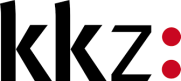 Predsednik: mag. Janko KrištofPodpredsedniki: Micka Opetnik, dr. Miha Vrbinc, dr. Zdravko Inzko Tajnica: Zalka Kelih Olip (e-naslov: kelih@kkz.at)Spletna stran: http://www.kkz.atSLOVENSKA PROSVETNA ZVEZA (Slowenischer Kulturverband) – SPZNaslov: Gabelsbergerstraße 5/2, 9020 Klagenfurt/Celovec (e-naslov: spz@slo.at)Slovenska prosvetna zveza kot ena od obeh osrednjih kulturnih organizacij zastopa interese koroških Slovencev na področju kulture. Na temelju njihove dolgoletne kultur ne ustvarjalnosti s svojo kulturno politiko spodbuja predvsem moderne izrazne oblike, skrbi za kakovosten razvoj posameznih žanrov, podpira med- in večetnične koncepte, med- in nadregionalno sodelovanje ter čezmejno povezovanje in si prizadeva za ohranjanje in razvoj slovenskega jezika in njegovo javno prepoznavnost. Strokovno, organizacijsko, finančno in servisno podpira 47 vanjo vključenih slovenskih krajevnih kulturnih in prosvetnih društev na južnem Koroškem ter skrbi za strokovno izobraževanje kulturnih delavcev in njihovo povezovanje s kulturnimi ustanovami v Sloveniji.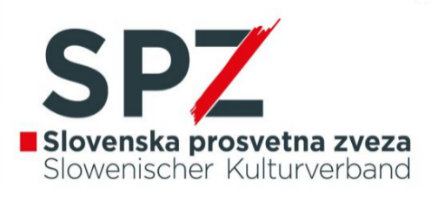 Mitja Rovšek, MBA, operativno poslovodstvo (e-pošta: mitja.rovsek@slo.at)dr. Janko Malle, podpredsednik (e-pošta: janko.malle@slo.at)Spletna stran: https://spz.slo.at/sl/homeITALIJAZVEZA SLOVENSKIH KULTURNIH DRUŠTEV (Unione dei Circoli Culturali Sloveni) – ZSKD Naslov/Pravni sedež: Gorica, Korzo Verdi 51, Gorizia, Italija (e-naslov: gorica@zskd.eu); Trst, Ul. San Francesco 20, Trieste, Italija (e-naslov: trst@zskd.eu); Čedad, Ul. Ivan Trinko 8, Čedad (e-naslov: cedad@zskd.eu); Solbica, Ul. Udine (e-naslov: rezija@zskd.eu)Zveza slovenskih kulturnih društev je nepridobitno združenje, ki povezuje večji del organizirane ljubiteljske kulturne dejavnosti Slovencev v Italiji. Ustanovljena je bila 7. oktobra 1945 kot osrednja organizacija kulturnih in prosvetnih društev. Osnovni cilji zveze so spodbujanje, vrednotenje in promocija ljubiteljske kulturne dejavnosti Slovencev, ki živijo v Italiji, izobraževanje v kulturi, skrb za uveljavljanje slovenskega jezika v javnem življenju, pospeševanje kulturne rasti, raziskovanje in vrednotenje materialne in duhovne kulturne dediščine, spodbujanje sodelovanja s kulturnimi organizacijami v Italiji in Sloveniji in z drugimi jezikovnimi manjšinami ter vrednotenje in promocija slovenskega jezika v odnosih z javnostmi v spreminjajočem se socialnem in družbenopolitičnem okolju. Združuje 83 društev in skupin, ki delujejo v tržaški, goriški in videmski pokrajini oz. na območjih, na katerih je zgodovinsko navzoča slovenska narodna skupnost. Zveza ima svoje urade v Gorici, Trstu, Čedadu in na Solbici (Rezija).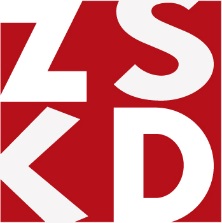 Predsednica: Živka Persi (e-pošta: zivka.persi@zskd.eu)Spletna stran: http://www.zskd.eu/SLOVENSKA PROSVETANaslov: Ulica Gaetano Donizetti 3, 34133 Trst (TS), Italija (e-naslov: uprava@slovenskaprosveta.org)Slovenska prosveta je nastala kot odsek Slovenske krščanske socialne zveze 1. avgusta 1948 in samostojno zaživela leta 1950. Povezuje katoliška prosvetna in kulturna društva na Tržaškem z namenom pospeševanja prosvetne in kulturne dejavnosti. Ima več kot 30 včlanjenih društev in krožkov, ki delujejo v tesni povezavi s slovenskimi župnijami in tržaško cerkvijo. Slovenska prosveta je ustanoviteljica mesečne revije Mladika in istoimenske založbe. Ustanovila je tudi kulturna društva, ki še danes delujejo v središču mesta: Društvo slovenskih izobražencev, Slovenski kulturni klub, Knjižnica Dušana Černeta, Mladi v odkrivanju skupnih poti.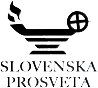 Predsednik: Marij Maver (e-pošta: sp@mladika.com)MADŽARSKAZVEZA SLOVENCEV NA MADŽARSKEM (Magyarországi Szlovének Szövetsége)Naslov: Gardonyijeva 1, 9970 Monošter/Szentgotthárd, Madžarska (e-naslov: szlovenvidek@gmail.com)Zveza Slovencev na Madžarskem, ustanovljena leta 1990, združuje 11 kulturnih društev in je najmanjša slovenska narodna skupnost v zamejstvu. Je neodvisna in demokratična organizacija Slovencev na Madžarskem, ki zastopa njihove interese in pravice ter koordinira in podpira delovanje kulturnih skupin, športnih, gasilskih in drugih društev, sodeluje z Državno slovensko samoupravo in lokalnimi manjšinskimi samoupravami. Pomaga tudi vrtcem in šolam pri zunajšolskih dejavnostih. 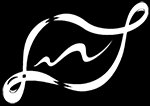 Predsednica: Andrea Kovač (e-pošta: szlovenvidek@gmail.com)Podpredsednik: Jože Hirnök Sekretarka: Gyöngyi Bajzek (e-pošta: biserka.bajzek@gmail.com)Spletna stran: http://www.zveza.hu/sl/HRVAŠKAZVEZA SLOVENSKIH DRUŠTEV NA HRVAŠKEM (Savez slovenskih društava u Hrvatskoj)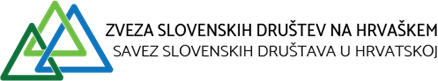 Novi naslov sedeža zveze je: Podpinjol 43, 51000 Rijeka, Hrvaška (e-naslov: zveza@slovenci.hr)Zveza slovenskih društev na Hrvaškem je krovna organizacija vseh slovenskih društev na Hrvaškem, ki združuje 16 kulturnih društev. Njena osnovna naloga je organizacija, združevanje in povezovanje vseh slovenskih društev na Hrvaškem ter oblikovanje skupnih stališč do Republike Slovenije in Republike Hrvaške. Predsednica: Barbara Riman (e-naslov: barbara.riman@guest.arnes.si)Spletna stran: http://www.slovenci.hr 
Sodelovanje z zvezami in organizacijami poteka pri izvedbi projektov in programov, pri čemer jim sklad nudi finančno, organizacijsko ali strokovno podporo. Izpostave sklada (zlasti na Primorskem, Gorenjskem, Koroškem in v Prekmurju) skrbijo tudi za gostovanja kulturnih skupin in poklicnih ansamblov ter za sodelovanje kulturnih skupin Slovencev v sosednjih državah v programski piramidi JSKD. Posebna pozornost je namenjena sodelovanju pri izobraževalnih oblikah in posredovanju mentorjev oziroma strokovnih sodelavcev ter sodelovanju na prireditvah in gostovanjih. S temi organizacijami bo sklad tudi prihodnje leto sodeloval pri izvedbi posameznih projektov in programov, pri čemer bo nudil podporo pri izobraževalnih oblikah in prireditvah. Skupni programi bodo še naprej usmerjeni tako v spodbujanje bazičnega sodelovanja med posameznimi kulturnimi društvi kot tudi v razvijanje kakovostnega kulturnega dela, zlasti z mladimi, in stalen čezmejni pretok najboljših dosežkov v tekoči kulturni produkciji.Namen in cilji sodelovanja leta 2024Poglavitni cilj je vključevanje strokovnih sodelavcev in mentorjev po kulturnih področjih, ki bi v sodelovanju z obmejnimi izpostavami JSKD lahko zagotovili strokovno pomoč in s tem napredek pri kulturnem ustvarjanju. Organiziranje srečanj, revij, namenskih delavnic, izobraževanj in seminarjev, na katerih bi sodelovala zamejska društva in njihovi mentorji. Večji poudarek na prepletanju in sodelovanju znotraj slovenskega kulturnega prostora. Priprava strategije o še boljšem kulturnem prepletanju v sodelovanju z Uradom vlade za Slovence v zamejstvu in po svetu, Ministrstvom za zunanje zadeve in Ministrstvom za kohezijo in regionalni razvoj.Eden pomembnejših ciljev sodelovanja z organizacijami Slovencev v sosednjih državah bo tudi leta 2023 krepitev vezi znotraj slovenskega kulturnega prostora, pri čemer bo posebna pozornost namenjena osnovnemu sodelovanju med posameznimi kulturnimi društvi. Izoblikovanje posebnega programa pomoči kulturnim društvom in njihovim sekcijam na področjih, za katere se kaže največji upad in nezanimanje. JSKD bo posebno skrb namenil kakovostnemu delu z mladimi, izmenjavi najboljših skupin in sodelovanju na Tednu ljubiteljske kulture in v projektu Kulturna šola.Nadaljeval bo izmenjave kulturnih skupin na tradicionalnih prireditvah, društva in posamezniki pa bodo vključeni v območni program JSKD. V letu 2024 bomo izvajali tudi tesnejše sodelovanje s Slovenci po svetu. Na osnovi mednarodnega sodelovanja bomo podprli delovanje slovenskih kulturnih društev v Švici in Lihtenštajnu ter mlade v tamkaj organiziranih slovenskih jezikovnih šolah.Finančna podporaPreko Javnega projektnega poziva (PR 2024) sofinanciramo prijavljene projekte krovnih kulturnih zvez v Italiji, Avstriji in na Madžarskem. Povprečno je na letni ravni odobrenih med 45 in 50 kvalitetnih kulturnih projektov v skupni vrednosti okoli 50.000 evrov.Sodelovanje v mednarodnih mrežahMed pomembnejše sodi sodelovanje JSKD v evropski mreži Amateo (Amateo - Network for Active Participation in Culture), ki deluje kot reprezentativno telo na evropski ravni za sociokulturne organizacije, ki zastopajo interese ljubiteljskih kulturnih organizacij po Evropi in njihovo vključevanje v evropske kulturne programe. V mrežo je vključenih 58 organizacij iz 23 držav in deluje kot informacijska platforma za člane ter kot promotor kulturnih dejavnosti na evropski ravni. Znotraj mreže se spodbuja izmenjava informacij ter sodelovanje med kulturnimi ustvarjalci evropskih in tretjih držav. JSKD je bil kot član mednarodne mreže za aktivno participacijo v kulturi AMATEO. V letu 2022 je bilo sicer sofinanciranje projekta zaradi omejenih evropskih sredstev zavrnjeno. Kljub temu načrtujemo v letu 2024 aktivno sodelovanje v mreži AMATEO, vključno z udeležbo na seji upravnega odbora, kjer pričakujemo sprejetje odločitve o ponovni prijavi na evropski poziv European Cooperation projects in ostalih nadaljnjih aktivnostih. V upravni odbor AMATEO je bil za štiriletni mandat izvoljen Matej Maček, ki bo zastopal interese JSKD na mednarodni ravni.Poleg krovne evropske mreže za ljubiteljsko kulturo, pa je JSKD aktiven tudi v ključnih področnih mednarodnih zvezah pri vsaki dejavnosti, ki jo pokriva. Tako je JSKD cenjen partner pri EU projektih in pri kandidaturah za mednarodne konference/festivale/tekmovanja, skozi sodelovanje se krepijo poznavanje in izmenjevanje dobrih praks, kot pridobivanje mentorjev in drugih sodelavcev. Aktivni projekti, podprti s strani EU drugih mednarodnih organizacijProgram ACIISJSKD je kot partner vključen tudi v pripravo pridobljenega mednarodnega projekta Erasmus + programa ACIIS, znotraj katerega bomo razvijali področje gledališke pedagogike. Nosilec projekta je Društvo Taka Tuka, ključni slovenski partner je JSKD. Projekt ACIIS je namenjen vprašanjem razvoja gledališke pedagogike, uskladitvi primerne terminologije, spremljanju in razvoju mednarodnih smernic  praks na tem področju. Oktorba 2023 je Javni sklad za kulturne dejavnosti že organiziral uvodno otvoritveno konferenco za vse partnerje v škofovih zavodih Zavodu sv. Stanislava (Štula 23, Šentvid nad Ljubljano). V letu 2024 bodo sodelavci in partnerji Javnega sklada za kulturne dejavnosti sodelovali še na dveh konferencah in sicer marca 2024 v Italiji in maja 2024 na Poljskem. Svetovna konferenca Dance adn Child International- DaCiJavni sklad za kulturne dejavnosti bo skupaj s partnerji (Pedagoška fakulteta Univerze v Ljubljani) in pod okriljem mednarodne organizacije Dance and the Child International – daCi organiziral mednarodno konferenco, namenjeno skrbi za razvoj plesa za otroke in mladostnike. DaCi skupaj s partnerji z vsega sveta vsaka tri leta organizira mednarodno konferenco na drugi lokaciji, kamor prihajajo otroci, mladi in odrasli z vsega sveta, da razvijajo področje plesne ustvarjalnosti, si med seboj delijo dobre prakse in rezultate raziskav ter svojo strast do plesa. Program konference bo nudil plesne delavnice, predavanja, predstavitve, plenarna predavanja, okrogle mize, plesni program otroških in mladinskih plesnih del ter domačo profesionalno plesno produkcijo. Program bo sestavljen tako, da se vanj vključujejo vse starostne skupine. Konferenca bo potekala v Ljubljani julija 2024.Študijski centermag. Jani Šalamon, pomočnik direktorja za programdr. Tomaž Simetinger, pomočnik direktorja za razvojne projekteUvodŠtudijski center Javnega sklada Republike Slovenije za kulturne dejavnosti je namenjen predvsem promociji kakovostnega izobraževanja odraslih, izvajanju nalog s področja izobraževanja kadrov, raziskovanja in na tej podlagi razvitih implementacij novih praks, dodeljevanja finančnih spodbud, podeljevanja nagrad, rezidenčnih projektov, projektov iz evropskih kohezijskih sredstev in založniške dejavnosti sklada. JSKD sodeluje tudi z Andragoškim centrom Republike Slovenije – ACS.Namen Namen Študijskega centra JSKD je spodbujati ustvarjalnost, razvijati ustvarjalne kapacitete in strokovne standarde, prenašanje dobrih praks iz mednarodnega prostora ter širiti in povezovati izobraževalne, raziskovalne, založniške in rezidenčne programe. Gre za vsebinsko in organizacijsko nadgradnjo dosedanjih izobraževalnih programov JSKD in dopolnitev sistema s premišljenimi novostmi, ki bodo podprle:razvoj in raziskovanje ustvarjalnih kapacitet v povezavi s temeljnimi področji,implementacijo novih področnih kulturnih politik, smernic in praksrazvoj komplementarnih programov k piramidnemu sistemunove, razširjene in programsko domišljene založniške aktivnosti,smiselno povezovanje in širitev rezidenčnih programovkakovostno dokumentacijsko in knjižnično podporo.Skozi Študijski center JSKD zagotavljamo:visoko usposobljenost domačih in tujih predavateljev in mentorjev,ponudbo aktualnih izobraževalnih programov za vse generacije in različne ciljne skupine,povezovanje izobraževalnih, kulturnih in drugih sorodnih institucij,prijazen in profesionalen odnos do udeležencev,kakovosten učni in svetovalni proces,uvajanje novosti v izobraževalne procese in usposabljanje,ažurno izobraževalno ponudbo, ki je prilagojena potrebam posameznikov in ciljnih skupin,zadovoljstvo udeležencev z izobraževalnimi storitvami.Upravljanje Študijskega centra JSKDŠtudijski center upravlja strokovna skupina, ki jo sestavljajo direktor sklada, pomočnik direktorja za program in pomočnik direktorja za posebne projekte, in sicer:IZOBRAŽEVALNI PROGRAMI IN USPOSABLJANJA:Splošni programi izobraževanj: mag. Jani ŠalamonZALOŽNIŠKI PROGRAMI: Splošni založniški programi: mag. Jani ŠalamonPosebni in raziskovalni založniški programi: dr. Tomaž SimetingerDOKUMENTACIJSKO SREDIŠČE SLOVENSKE LJUBITELJSKE KULTURECenter za poezijo Tomaža Šalamuna: Miha MauričZborovski arhiv Slovenije: Mihela JagodicREZIDENČNI PROGRAMIIzvajanje rezidenčnih programov: dr. Tomaž SimetingerRAZISKOVALNO – ANALITIČNA DEJAVNOSTIzvajanje raziskovanja in analitike:  dr. Tomaž SimetingerProgram Študijskega centra IZOBRAŽEVALNI PROGRAMI IN USPOSABLJANJAIzobraževalni programi in usposabljanja razvijajo ljubiteljsko kulturo, uvajajo nove prakse in omogočajo razvoj posameznih vsebinskih področij in deležnikov. Osredotočajo se predvsem na področja in vsebine, kjer ni specializiranih programov v formalnem izobraževalnem sistemu (sodobni ples, folklorna dejavnost, itd.) ali pa je teh kadrov premalo zaradi velikega povpraševanja (vokalna in inštrumentalna glasba, gledališče in lutke, filmska, likovna in literarna dejavnost itd.). Ponujamo široko paleto kvalitetnih ter dobro premišljenih izobraževanj in usposabljanj za vsa primarna področja kulturnih dejavnosti, ki so načeloma razdeljena v sklope po 8, 16 ali 40 šolskih ur. Vodijo jih priznani domači in tuji mentorji, ki aktualno odgovarjajo na potrebe in specifike posameznih dejavnosti in okolja. Poleg tega ponujamo tudi daljše (semestralne) izobraževalne programe, šole in usposabljanja, ki so oblikovana za specifične skupine slušateljev in vezana na posebne evropske in nacionalne projekte.ZALOŽNIŠKI PROGRAMIV program založništva JSKD sodi vse strokovno gradivo, vezano na kulturno ustvarjalnost – priročniki z različnih področij kulturnih dejavnosti, notne edicije, periodika, strokovni zborniki, raziskave, monografije in dramska besedila. Projekti na založniškem področju so podpora sistemu izobraževanj in prireditev, namenjeni so učiteljem, članom in mentorjem kulturnih skupin, študentom in drugim. Predstavljeni so v okviru posameznih dejavnosti.CENTER ZA POEZIJO TOMAŽA ŠALAMUNA (pripravil Miha Maurič, zunanji sodelavec)Javni sklad Republike Slovenije za kulturne dejavnosti je leta 2016, na drugo obletnico pesnikove smrti, odprl Center za poezijo Tomaža Šalamuna. Njegovo mednarodno knjižno zbirko je v uporabo javnosti zaupala njegova soproga, Metka Krašovec.Zbirka vsebuje predvsem knjige poezije, literarne teorije in leposlovja. Mnogo je izvirnih knjig uglednih tujih avtorjev s posvetili, tudi Nobelovih nagrajencev za literaturo. V zbirki so tudi vse avtorske knjige Tomaža Šalamuna in prevodi njegove poezije v več kot dvajset tujih jezikov ter mednarodne (in domače) revije, v katerih so objavljene njegove pesmi. Tomaž Šalamun je vedno podpiral mlade avtorje pri njihovem uveljavljanju tako doma kot v tujini, več desetletij je kot gostujoči profesor predaval na številnih prestižnih ameriških in evropskih univerzah. Pesnik in Šalamunovov prevajalec Brian Henry in založba Factory Hollow Press so leta 2015 v ZDA ustanovili nagrado Tomaža Šalamuna za najboljšo pesniško knjižico (chapbook). Del te nagrade je tudi že ustaljeno eno-mesečno bivanje nagrajenca v Rezidenčnem centru JSKD na istem naslovu, z namenom poglobljenega spoznavanja slovenske poezije in izmenjave izkušenj. Od leta 2018 naprej Javni sklad za kulturne dejavnosti vsako leto izda nagrajeno pesniško knjižico tudi v slovenskem prevodu. Center za poezijo Tomaža Šalamuna se je v prvih sedmih letih svojega delovanja na naši kulturni krajini uspešno umestil kot eden ključnih prireditvenih in izobraževalnih prostorov, namenjenih literarni ustvarjalnosti s posebnim poudarkom na poeziji. Skozi tedenske predstavitve vseh osrednjih pesniških zbirk, ki izidejo v Sloveniji, je Center pomembno srečevališče ljubiteljev pesniške besede, ki lahko v intimnem vzdušju in posebni atmosferi prisluhnejo pesniškim nastopom in z avtorji tudi diskutirajo. Posebna dodana vrednost delovanja Centra so številni izobraževalni programi, delavnice kreativnega pisanja pod mentorstvom izkušenih literarnih ustvarjalcev, ki redno potekajo v naših prostorih tako na področje poezije, kot tudi proze in dramatike. Center je nedvomno relevantna kulturna institucija s pomembno družbeno vlogo, ki presega okvire literarne umetnosti. V letu 2024 JSKD v okviru Centra načrtuje nadaljevanje vseh osrednjih programov, ki jih izvaja že dlje časa, v prvi vrsti rezidenčno sodelovanje s prejemniki nagrade Tomaža Šalamuna iz ZDA. V goste prihaja aktualna zmagovalka, ameriška pesnica Lian Sing, ki bo predstavila nagrajeni chapbook “Revelations”. Le ta bo izšel tudi v slovenskem prevodu Jerneja Županiča (Sovretov nagrajenec 2023) in bo izdan v okviru založniškega programa JSKD ter maja 2024 skupaj z avtorico javno predstavljen v prostorih Centra. JSKD bo nadaljeval tudi z organizacijo raznolikih izobraževalnih programov, predvsem mesečnih delavnic kreativnega pisanja pod vodstvom uveljavljenih slovenskih pesnic in pesnikov. Posebna pozornost bo namenjena finalistom in zmagovalki natečaja festivala mlade literature Urška s prvo javno predstavitvijo njihovih prvencev. Predstavljeni bodo tudi številni drugi literarni programi, ki potekajo pod okriljem JSKD, kot so “V zavetju besed”, “Mentorjev feferon”, “Sosed tvojega brega”, “Roševi dnevi” in drugi. V prihodnjem letu bo ponovno potekalo tudi sodelovanje z društvom PEN, v okviru katerega bo organiziran obisk Centra za poezijo z literarnim branjem avtoric in avtorjev, ki bodo gostje mednarodnega pisateljskega srečanja na Bledu. Vrnila se bo serija “100 verzov”, med publiko izjemno priljubljen dogodek, ki ga organiziramo skupaj z društvom Poiesis in pesnikom Petrom Semoličem in na katerem se predstavi peterica uveljavljenih pesniških imen.Organizirali bomo predstavitve vseh pesniških zbirk, ki bodo nominirane za osrednje literarne nagrade, izbrance kritiškega fesitvala Pranger in izbrance na pesniškem natečaju “Sončnice”, ki poteka pod okriljem založbe Hiša poezije in Poetikona. Na tedenski bazi bomo, v soorganizaciji z osrednjimi slovenskimi založbami in drugimi deležniki, organizirani literarne večere, na katerih bomo predstavljali najboljše, kar v danem trenutku ponuja slovenska pesniška krajina, hkrati pa tudi mlade pesnice in pesnike, ki se v tem prostoru šele uveljavljajo.Obiskovalci si lahko bogato Šalamunovo zbirko po dogovoru ogledajo tudi ob strokovnem vodenju kuratorja Centra in urednika Šalamunovih posthumnih pesniških zbirk, Mihe Mauriča. V nadaljevanju delovanja planiramo ohraniti in nadgraditi dobro sodelovanje z vsemi ključnimi založniki in drugimi dejavniki, ki delujejo na področje poezije pri nas in širše, kar je ena osrednjih nalog Centra za poezijo, edine institucije pri nas, ki se primarno posveča poeziji. To je, po mnenju Tomaža Šalamuna, ključnega pomena za zavest vsake zrele družbe in posledično neprecenljiva vrednost za naš kulturni prostor. RAZISKOVALNO – ANALITIČNA DEJAVNOST IN RAZVOJ NOVE STRATEGIJE LJUBITELJSKE KULTURNE DEJAVNOSTI 2025–2028.Dejavnost bo znotraj študijskega centra skrbela za kakovostno analizo in raziskave znotraj različnih področij – tako umetniških, organizacijskih, socioloških in kulturoloških. Z namenom ustrezne umestitve fenomena ljubiteljske kulture v polje širšega družbenega konteksta in delovanja bomo v sodelovanju z različnimi izobraževalnimi in raziskovalnimi institucijami spodbudili razvoj. V letu 2023 je bila izvedena raziskava Analiza vplivov ljubiteljske kulture na zdravje in dobro počutje ter vpliv na integracijo in družbeno kohezijo, ki obsega naslednje sklope:Vpliv ljubiteljskega udejstvovanja na zdravstveno stanje posameznika (kakšna je vloga ljubiteljstva na tem področju, kako uporabniki ocenjujejo pomen ljubiteljstva z vidika zdravstvenega stanja; kje in kakšne so mednarodne prakse povezane z ljubiteljskim kulturnim ustvarjanjem, ki se fokusirajo na nekatera specifična bolezenska stanja ljudi),Pomen ljubiteljstva za integracijo ter družbeno kohezijo (pomen aktivnosti in njihovi mehanizmi, ki pripomorejo k dvigu integracije ranljivih družbenih skupin, ljubiteljstvo kot platforma za dvig kakovosti življenja posameznika, ki se na tem področju aktivira v primerjavi z neaktivnimi na področju ljubiteljske ali druge sorodne dejavnosti),Vloga ljubiteljske dejavnosti za dvig kompetenc posameznika (vpliv participacije v ljubiteljski kulturi na socialne, kognitivne in druge kompetence posameznika).Raziskava je pokazala na dejstvo, da je kulturno ustvarjanje eden pomembnejših deležnikov, ki lahko temeljno pripomore k dvigu kvalitete življenja ljudi, k družbeni koheziji in socialni integraciji. Posamezniki, ki se aktivno udejstvujejo na področju ljubiteljske kulturne dejavnosti, kažejo na bistveno boljšo samopodobo, bolje ocenjujejo svoje zdravstveno stanje in se lažje vključujejo v družbo. S temi spoznanji se bo pričel razmislek snovanja tudi nove strategije razvoja ljubiteljske kulturne dejavnosti za obdobje 2025–2028. V letu 2024 bomo na podlagi širokega dialoga celotne mreže ljubiteljskih kulturnih deležnikov pričeli snovati priprave o temeljnih smernicah razvoja ljubiteljske kulturne dejavnosti. Proces priprave nove strategije bo obsegal dialog z območnimi izpostavami JSKD, producenti, krovnimi organizacijami s področja ljubiteljske kulturne dejavnosti ter posameznimi drugimi zainteresiranimi deležniki. Namen strategije je implementirati model, ki bo na eni strani omogočal obstoj dosedanjega piramidnega sistema trostopenjske selekcije produkcije ljubiteljskih kulturnih društev, po drugi plati pa omogočiti, kjer bo potrebno, razvoj novih komplementarnih programov, ki bodo dopolnjevali že obstoječi sistem. Na osnovi v preteklih letih pridobljenih spoznanj, analize stanj in dialoga s terenom, bomo pripravili usmeritve, ki bodo usklajene tudi z krovnimi dokumenti kot je Nacionalni program za kulturo in s tem povezan Akcijski načrt. Strategija razvoja ljubiteljske kulturne dejavnosti 2025–2028 bo zato eden ključnih dokumentov, ki bo nadgradil obstoječi t. i. piramidalni sistem in sočasno odprl možnost novih pristopov za razvoj ljubiteljske kulturne dejavnosti, s poudarkom na tudi v mednarodnem prostoru uveljavljenih smernicah kulture kot medija za dvig kvalitete življenja ljudi (»culture and creativity for wellbeing«).REZIDENČNI PROGRAMI Rezidenčni programi zagotavljajo prostor, čas in potrebno podporo za izvedbo ustvarjalnih akcij na različnih področjih kulturnega udejstvovanja, s poudarkom na ljubiteljski kulturi. Z rezidenčnimi programi sledimo zgledu podobnih ustanov doma in po svetu, katerih poslanstvo je podpora in promocija ustvarjalnosti. Tujim ustvarjalcem omogočamo prostor za umetniško ustvarjanje in produkcijo, hkrati pa je točka povezovanja ustvarjalcev iz tujine z domačimi umetniki in vključenost v izobraževalne in raziskovalne programe Študijskega centra.Rezidenčni center Cankarjeva 5JSKD s projektom rezidenčnega centra Cankarjeva sledi zgledu podobnih ustanov doma in po svetu, katerih poslanstvo je podpora in promocija ustvarjalnosti. Kot stimulativni prostor nastajanja in izvedbe novih idej je primarno namenjen umetniškemu ustvarjanju in ljubiteljski kulturni produkciji, ki s svojo infrastrukturo omogoča multidisciplinarnost in tako dopolnjuje podobne umetniške centre doma ter v tujini. Skladno s pozivom resornega ministrstva k pripravi temeljnih smernic, kriterijev in načina uporabe rezidenčnih stanovanj bomo na JSKD v letu 2024 objavili že trinajsti Javni poziv umetnikom za bivanje in ustvarjanje v Rezidenčnem centru Cankarjeva, od tega bo več rezidentov neposredno povezanih s programi JSKD, ostali pa so del programa drugih profesionalnih in nevladnih kulturnih organizacij.Poziv bo objavljen v prvi polovici leta 2024 na spletnih straneh Javnega sklada RS za kulturne dejavnosti, v okviru katerega deluje rezidenčni program. Štipendije niso predvidene, prav tako JSKD umetnikom potnih stroškov ne krije. Prijavljeni in izbrani rezidenti slovanskih držav lahko pred nastanitvijo zaprosijo za finančne subvencije pri Forumu slovanskih kultur in Društvu slovenskih pisateljev, a morajo določen del aktivnosti izvesti tudi v sodelovanju z njimi. Pri izboru bomo poleg strokovnih in umetniških kompetenc upoštevali tudi enakomerno področno razpršenost, vezano na lastni in zunanji program.Za leto 2024 (do 30. 8. 2023) so bili na razpisu izbrani naslednji rezidenti:Alberto Jose Lucena, Tizo All, Špela Peterlin, Charlie Britain, Quenderese Deda, Jaka Škapin, Biljana Jasič Radovanovič, Miriama Aldelima, Zack Sievers, Sandra Sok, Maria Elena Sofrac, Vid Vojić in Karolina Kotrbova. Za mesece od septembra do decembra 2024 bodo rezidenti izbrani na podlagi poziva objavljenega v prvi polovici 2024.Splošni izobraževalni programiIzobraževalni programi JSKD so namenjeni mentorjem in animatorjem kulturnih skupin ter posameznikom, ki želijo delovati ali se dodatno izobraziti za vsebine na različnih umetniških področjih. V ljubiteljski kulturi deluje skoraj 110.000 posameznikov, zato je vsem skupinam težko zagotoviti ustrezno profesionalno strokovno vodenje. To še posebej velja za področja, kjer ni formalnega izobraževanja (sodobni ples, folklorna dejavnost) ali pa je strokovnega kadra premalo (zborovstvo, gledališče, lutke ipd.). Znanja in veščine ustvarjalci tako pridobivajo v okviru neformalnih izobraževalnih oblik, delavnic in seminarjev, ki potekajo v okviru programa JSKD. Izobraževalne oblike (seminarji, delavnice, šole) so namenjene vsem generacijam, od otrok do seniorjev, pri čemer je poseben poudarek namenjen medgeneracijskemu povezovanju, dvigovanju kvalitete življenja in zdravja ljudi, socialni integraciji in prenosu znanj. Izobraževanja izvajajo uveljavljeni domači in tuji strokovnjaki s posameznih kulturnih področij, ki ponujajo sveža, aktualna znanja in nove pristope oz. tehnike dela. JSKD ponuja tudi posebna interdisciplinarna izobraževanja, ki povezujejo različne ustvarjalne dejavnosti predvsem za delo z otroki in mladimi v okviru neobveznega izbirnega predmeta »umetnost«. Osnovni cilj je učencem predstaviti raznolikost umetnosti, kjer so različne zvrsti povezane v umetniško celoto. Dober pedagog oz. mentor kulturne skupine prepleta različne umetniške prakse in s tem učenca spodbuja k iskanju lastnega umetniškega izraza. Pod vodstvom vrhunskih mentorjev smo za 2024 v jesenskem terminu pripravili različne izobraževalne module, kjer udeleženci skozi teorijo in preverjeno prakso dobijo nova, uporabna znanja na področju umetnosti, vsebujejo pa tudi primere dobre prakse.Projektno – razvojna dejavnost, analitika in resorna statistikaRazvojni projekti, poleg že utečene programske sheme, pomenijo stično točko med področnimi dejavnostmi, upravo in mrežo koordinacij oz. območnimi izpostavami sklada. Za povečanje kakovosti in kvantitete razvijamo različne razvojne usmeritve, ki bodo povečale ciljno udejstvovanje različnih deležniških skupin v skupnem polju ljubiteljske kulture.Projektno – razvojna dejavnost JSKD v letu 2024:PROJEKT PRENOVE SPLETNIH STRANI JSKDPrenova spletne strani www.jskd.si se je pričela v letu 2021, pripravljeni so osnovni parametri in podlage za temeljne področne dejavnosti sklada kot tudi območnih izpostav. Zaradi izredno široke palete dogodkov in dejavnost in samega števila dogodkov (več kot 5000 na leto) je potrebno za učinkovito rabo dodelati še arhiv dogodkov in ga povezati s primarnim programom dogodkovnik. Prenova spletne strani bo predvidoma decembra 2024 končana, v letu 2024 se bo tako na novo platformo prenašalo še del vsebine, medtem ko bo stara spletna stran ostala v obliki arhiva. RAZVOJ IN VZDRŽEVANJE PODPORNIH INFORMACIJSKIH APLIKACIJ JSKD Nadgradnja spletnega programa naročanja, priprave in evidentiranja prejemnikov področnih priznanj sklada – uskladitev z GDPR glede morebitne objave prejemnikov področnih značk.Nadgradnja dogodkovnika za spremljanje statistike, povezane s prireditvami in izobraževanji za osnovnošolsko populacijoMožnosti izvajanja spremljanja in evidentiranja kulturnih društev v Sloveniji.Resorna analitika in statistika (dogodki, društva …) in arhiviranje gradivaJSKD že od leta 2002 sistematično skrbi za razvoj resorne statistike ljubiteljske kulture, ki zajema celovit letni pregled društvenega dela ljubiteljskih ustvarjalcev v Sloveniji. Sklad je član sosveta za statistiko kulture pri Uradu Republike Slovenije za statistiko. Priznanja in odličjadr. Tomaž Simetinger, pomočnik direktorja za posebne projekteUvodJSKD podeljuje priznanja in odličja na podlagi Pravilnika o priznanjih Javnega sklada Republike Slovenije za kulturne dejavnosti. OdličjaJSKD podeljuje priznanja posameznikom ali skupinam za izjemne dosežke pri ustvarjalnem, poustvarjalnem, raziskovalnem, publicističnem in organizacijskem delu, kulturni vzgoji in izobraževanju, razvijanju kulturnega sodelovanja s Slovenci v sosednjih državah in po svetu in pri ohranjanju nacionalne kulturne dediščine:zlata plaketa JSKD za izjemne ustvarjalne dosežke v daljšem obdobju ali za življenjsko delo,srebrna plaketa JSKD za dolgoletno uspešno delo,zlati znak za odmevni enkratni ustvarjalni ali poustvarjalni dosežki v preteklem obdobju, zlasti v smislu inovativnosti in integrativnosti.Področna priznanjaJSKD jih podeljuje za izredne ustvarjalne ali poustvarjalne dosežke ali življenjsko delo na posameznem področju. Področna priznanja so:Gallusova plaketa in Gallusova listina za glasbeno dejavnost,Linhartova plaketa in Linhartova listina za gledališko dejavnost,Maroltova plaketa in Maroltova listina za folklorno dejavnost,Plaketa Mete Vidmar in Listina Mete Vidmar za plesno dejavnost,Plakete Antona Ažbeta in Listine Antona Ažbeta za področje likovne dejavnosti inPlakete Vinka Štrucla in Listine Vinka Štrucla za področje inštrumentalne dejavnosti.Jubilejna priznanjaJSKD podeljuje jubilejna priznanja za dolgoletno delovanje v ljubiteljskih kulturnih dejavnostih. Število podeljenih priznanj ni omejeno. Jubilejne značke JSKD za večletno udejstvovanje podeljuje tudi jubilejne značke. Prejmejo jih ljubiteljski kulturni ustvarjalci, ki se dovolj dolgo udejstvujejo na posameznem kulturnem področju, da lahko prejmejo značko ustrezne ravni (bronasta, srebrna, zlata, častna). Jubilejne značke se podeljujejo na različnih področjih:Gallusova značka se podeljuje za udejstvovanje na glasbenem področju ljubiteljske kulture,Linhartova značka se podeljuje za udejstvovanje na gledališkem in lutkovnem področju,Maroltova značka se podeljuje za udejstvovanje v folklori, Značka Mete Vidmar se podeljuje za udejstvovanje v plesu,Značke Antona Ažbeta se podeljujejo za udejstvovanje na likovnem področju,Značke Vinka Štrucla se podeljujejo za udejstvovanje na inštrumentalnem področju,Splošna značka sklada je jubilejna značka sklada, ki je zaradi specifike umetniškega izražanja ne moremo uvrstiti v eno izmed temeljnih področnih značk sklada.Aktivnosti v letu 2024JSKD je z uveljavitvijo elektronskega programa za naročanje listin marca 2015 prešel na enoten elektronski način naročanja in evidence izdanih značk in listin. Pri zlatih in srebrnih jubilejnih priznanjih bomo leta 2024 zasledovali tendenco, da se na vsaki območni izpostavi podeli praviloma eno jubilejno priznanje, je pa seveda nujno upoštevati tako število društev kot kakovost delovanja prejemnikov. Prav tako mora območna izpostava težiti k temu, da se najprej izrabijo možnosti podelitve nižjih, tj. jubilejnih priznanj območne izpostave. Zaradi že obstoječih praks, da se pogosto na območnih izpostavah podeljuje tudi po več tovrstnih priznanj, bomo v letu 2024 na to posebej opozarjali. Ker vse pogosteje prihaja do situacije, kjer so zaradi visokih jubilejev društva in posamezniki že prejemniki najvišjih (jubilejnih) priznanj, bomo v letu 2024 premislili o možnosti nadgradnje obstoječega sistema priznanj in nagrad. Izjemna heterogenost in dolga tradicija posameznih društev nakazuje, da bi bilo potrebno razmisliti o uvedbi nove enkratne nagrade za izjemno dolgo kontinuirano delovanje posameznih društev ali zaslužnih posameznikov, ki niso bili vsaj simbolno prepoznani in tako nagrajeni na osnovi že obstoječega sistema nagrad in priznanj.  Javni poziv za oddajo predlogov najvišjih odličij sklada in podelitevJavni poziv za priznanja in odličja JSKD za leto 2024 bo objavljen v drugi polovici 2024 na podlagi Pravilnika o priznanjih Javnega sklada RS za kulturne dejavnosti. Poziv bo odprt mesec ni in komisija za nagrade in priznanja bo svoje odločitve sprejela najkasneje do decembra 2024. Podelitev priznanj in nagrad bo potekala v začetku 2025.Informiranje javnostimag. Jani Šalamon, pomočnik direktorja za programKreativna bazaUvodJavni sklad RS za kulturne dejavnosti je povezan s široko paleto različnih javnosti, zato je širok tudi nabor komunikacijskih orodij in pristopov, s pomočjo katerih projekte JSKD posredujemo javnosti. Najpomembnejša primarna ciljna javnost JSKD so uporabniki programov in storitev JSKD, ki so prav tako izjemno heterogeni. JSKD od nekdaj pokriva tako rekoč vse generacije različnih izobrazbenih in socialnih struktur v celotnem enotnem slovenskem kulturnem prostoru, ki obsega tako področje Republike Slovenije kot zamejstvo, vsaj deloma tudi širši mednarodni prosto, kar pomeni, da je njihovo nagovarjanje kompleksno in zahteva različne pristope. Pomembna javnost, s katero komunicira JSKD, je tudi strokovna javnost, kamor sodijo: Ministrstvo za kulturo, Ministrstvo za izobraževanje, znanost in šport, Ministrstvo za delo, družino in socialne zadeve, Javna agencija za knjigo, Slovenski filmski center, srednje umetniške šole, akademije in fakultete, ki svoje osnovno poslanstvo gradijo na področju umetnosti in kulture, osnovne šole ter druge javne službe. Prizadevali si bomo, da bomo različne ciljne javnosti, kot tudi širšo zainteresirano javnost, v čim večji meri dosegli z neposrednim komuniciranjem, prek različnih komunikacijskih kanalov in s pojavnostjo v različnih tradicionalnih medijih in na družbenih omrežjih.Namen aktivnosti odnosov z javnostmi Glavni namen aktivnosti JSKD na področju odnosov z javnostmi je informiranje ciljnih javnosti prek medijev, povečevanje prepoznavnosti sklada, njegovih programov ter graditev zaupanja in krepitev ugleda JSKD v medijskem in širšem javnem prostoru.JSKD se zaveda, da je poleg kakovostnega kulturnega ustvarjanja na področju ljubiteljske kulture izjemno pomemben tudi vidik socialne vključenosti vseh generacij, še posebej starejših in otrok. V nepredvidljivih kriznih razmerah, v katerih se v zadnjih dveh letih znašla celotna družba, je potreba po socialnih stikih in druženju ter kulturnem ustvarjanju in udejstvovanju, četudi v virtualnem svetu in v prilagojenih oblikah, še posebej močno izražena. Zato zadnja leta posebno pozornost pri komuniciranju namenjamo tudi socialni vključenosti in dobrobitih ljubiteljske kulture za celotno družbo. Ciljne javnostiuporabniki programov in storitev JSKD (primarna ciljna javnost)kulturna društva in njihove zvezemestne občinemedijiMinistrstvo za kulturoMinistrstvo za vzgojo in izobraževanjeMinistrstvo za visoko šolstvo, znanost in inovacijeMinistrstvo za delo, družino in socialne zadeveMinistrstvo za solidarno prihodnostJavna agencija za knjigoSlovenski filmski centersrednje umetniške šole, akademije in fakulteteStrateški pristop h komuniciranju Odnosi z mediji so eno pomembnejših in bolj učinkovitih komunikacijskih orodij, ki jih JSKD uporablja za ohranjanje oziroma povečevanje lastne prepoznavnosti in ugleda. Osnovna orodja še vedno ostajajo sporočila za javnost in osebni stiki z novinarji, pomembna podpora odnosov z mediji in drugimi javnostmi pa so tudi sodobna in ažurirana spletna stran sklada ter aktivni profili na družbenih omrežjih. Nadgrajevali bomo obsežno adremo medijev, ki obsega širok nabor različnih uredništev in posameznih novinarjev, tako lokalnih kot največjih nacionalnih medijev. Prav tako bomo preko klipinga dnevno spremljali objave v medijih, se nanje po potrebi odzivali in enkrat letno opravili analizo medijskega pojavljanja JSKD. V času epidemije covida-19, torej v letih 2020, 2021 in delno 2022, je kultura doživela velike preobrate, predvsem na organizacijskem področju. Temu primerno se je prilagajala tudi komunikacijska strategija, ki se je odzivala na delovanje kulturnih organizacij v novih pogojih. Tako uporabnikom, strokovni javnosti in medijem bomo tudi v bodoče posredovali informacije, ki jih bomo pripravljali v obliki gradiv za novinarje (press kit), ki bodo vključevali video in avdio posnetke ter pogovore z ustvarjalci in producenti. Pomembna podpora odnosom z mediji in drugimi ciljnimi javnostmi ostajajo utečena letna programska knjižica JSKD ter letaki, priponke, majice, plakati in programske zloženke, ki komunikacijsko podpirajo večje prireditve in festivale vseh kulturnih dejavnosti, ki delujejo pod okriljem sklada. Osrednji festivali in prireditve JSKD že imajo prepoznavne celostne grafične podobe, ki ostajajo tudi v letu 2024 večinoma nespremenjene. Ena ključnih znamk sklada ostaja platforma Tedni ljubiteljske kulture, ki je od leta 2014, odkar poteka vsako leto, z učinkovitim komuniciranjem dosegla visoko stopnjo prepoznavnosti. Posebno pozornost pri informiranju javnosti bomo festivalu namenili tudi v letu 2024. Komunikacijska orodjaredna sporočila za medijeosebni stiki z novinarjigradiva za novinarjenovinarske konferencespremljanje medijev in analiza medijevKomunikacijski cilji za leto 2024Z ustreznim načrtovanjem obveščanja in informiranja javnosti je tudi v letu 2024 glavni cilj ohranjati in povečevati prepoznavnost in obiskanost:mednarodnih, državnih, regijskih in območnih prireditev (festivali, razstave, tekmovanja), izobraževalnih in vzgojnih dejavnosti (tečaji, delavnice, seminarji),Študijskega centra JSKD,založniške dejavnosti sklada,posameznih sodelavcev, ki vodijo in razvijajo posamezne programske vsebine na področju filma, zborovske in inštrumentalne glasbe, folklorne dejavnosti, literature, sodobnega plesa, gledališča in lutkovne ter likovne dejavnosti,najvišjih priznanj, ki jih podeljuje JSKD.Kot pomembne cilje prepoznavamo tudi naslednje aktivnosti:povečanje splošne prepoznavnosti in ugleda JSKD,povečanje zavedanja o pomenu ljubiteljske kulture za posameznika in celotno družbo,redno informiranje javnosti o delovanju JSKD,redno informiranje javnosti o novostih JSKD,ohranjanje in gradnja zvestobe uporabnikov storitev JSKD,krepitev odnosov s soustvarjalci projektov JSKD in drugimi deležniki,spodbujanje vrednot JSKDskrb za redno in korektno poročanje medijev o delu in dosežkih JSKD,promoviranje projektov JSKD, zaposlenih na JSKD in ustvarjalcev, ki delujejo pod okriljem oziroma s pomočjo sklada,vključevanje govorcev JSKD v teme, ki jih sklad strokovno pokriva,upravljanje tem, za katere obstaja interes na strani JSKD, da se pojavijo v medijih ter preko tega vplivanje na ciljne javnosti,pridobivanje medijskih pokroviteljev za vidnejše projekte JSKD.	Analiza medijske podobe JSKDNameni in cilji analize:povzetek stanja na medijskem trgu zadnje leto,kontinuirano spremljanje medijske podobe na letni ravni, primerjava medijske podobe med leti,izpostavitev dobrih praks in morebitnih šibkih točk, ki so zaznamovale medijsko pojavljanje,analiza, ki bo služila kot vodilo pri pripravi ustreznega komunikacijskega načrta za prihodnje obdobje.Vsebina analize:število objav (prikaže trend v času),analiza tem (prikaže, katerim spremljanim temam so mediji namenili več pozornosti),analiza medijev (prikaže analizo glede na tip medija in kateri mediji so najpogosteje poročali o JSKD oziroma spremljanih temah),analiza tem po medijih (prikaže, kateri mediji so najpogosteje poročali o posamezni spremljani temi),analiza avtorjev (prikaže, kateri avtorji so najpogosteje poročali o JSKD in spremljanih temah).Kulturna šoladr. Tomaž Simetinger, pomočnik direktorja za posebne projekteUvodKulturna šola je projekt, primarno namenjen šolskim in obšolskim kulturnim dejavnostim v osnovnih šolah. Ima jasen cilj dvigniti kakovost in obseg kulturnega udejstvovanja učencev ter njihovih staršev, starih staršev, učiteljev in mentorjev.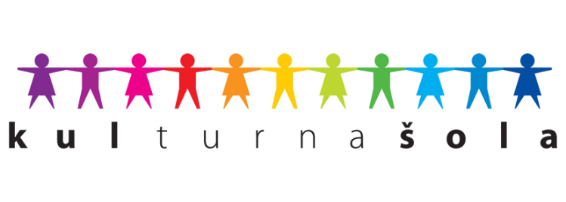 Struktura projektaProjekt Kulturna šola se odvija na območni, regijski in državni ravni preko mreže 59 območnih izpostav JSKD po vsej Sloveniji in obsega:Informacijsko in organizacijsko podporo pri povezovanju šole z drugimi kulturnimi dejavniki in pri uresničevanju kulturnih programov.Mrežo prireditev za predstavitev, primerjavo in vrednotenje dosežkov na območni, regijski in državni ravni. Mrežo seminarjev, delavnic in drugih izobraževalnih oblik za udeležence teh procesov (učence, otroke) na območni, regijski in državni ravni.Podelitev naziva Kulturna šola, na podlagi katerega se predstavijo najbolj kakovostni dosežki osnovnih šol na področju kulturnih dejavnosti in širšo javnost seznanijo s primeri dobre prakse. Javni poziv 2024 Naziv Kulturna šola nosijo osnovne šole v Sloveniji, ki imajo po obsegu in kvaliteti nadpovprečno razvito kulturno dejavnost ter delujejo kot žarišče kulturnih programov svojega okolja in se prijavijo na razpis za pridobitev naziva Kulturna šola. Merila za podelitev naziva so del razpisa:obseg in vsebina lastne kulturne dejavnosti ter kulturnih dogodkov, pripravljenih za učence šole v lastni produkciji ali s sodelovanjem drugih; kakovost in odmevnost kulturnih programov, pripravljenih za širšo javnost;dosežki skupin na različnih revijah, srečanjih, festivalih in tekmovanjih na območni, regijski in državni ravni in mednarodni dosežki; obseg in vsebina specifičnih izobraževanj in izpopolnjevanj, ki jih je šola pripravila za mentorje;udeležbe mentorjev na izobraževanjih in izpopolnjevanjih s področja kulture, ki so jih pripravili drugi; omogočanje kulturne dejavnosti drugih skupin in društev na šoli. Pri ocenjevanju so sorazmerno upoštevana velikost šole in število učencev.Za podelitev naziva »Kulturna šola« osnovne šole kandidirajo na javni poziv, ki ga bomo objavili v prvi polovici 2024. Spletno aplikacijo za prijavo smo leta 2023 že uredili, tako bo razpis potekal v digitalni obliki tudi v prihodnje. Po izbornem postopku in obvestilu šol, bo slovesna zaključna prireditev s podelitvijo posebnih nagrad potekala na Osnovni šoli Vojke Šmuc v Izoli, ki je bila Naj kulturna šola 2023.  Tedni ljubiteljske kulture 17.5. – 16.6. 2024Mag. Jani Šalamon, pomočnik direktorja za programDr. Tomaž Simetinger, pomočnik direktorja za posebne projekteTedni ljubiteljske kulture (z letom 2023 smo ime uskladili s podaljšanim trajanjem promocijske akcije) so zgoščen prikaz raznovrstnosti, kakovosti in množičnosti ljubiteljskega ustvarjanja. Javni sklad Republike Slovenije in Zveza kulturnih društev Slovenije sta v letu 2014 prvič povabila vsa slovenska društva in druge kulturne ustanove ter posameznike, ki se ukvarjajo z ljubiteljskim ustvarjanjem, da so od sredine maja do sredine junija promotorji ljubiteljske kulture. Od samega začetka je projekt TLK namenjen ozaveščanju javnosti in predstavitvi ljubiteljske kulture v sodobnem medijskem prostoru. Zaradi več kot 1.000 dogodkov po skupnem slovenskem kulturnem prostoru, ki jih pripravi več kot 600 različnih organizatorjev, je Teden ljubiteljske kulture medijsko zanimiv in odmeven. 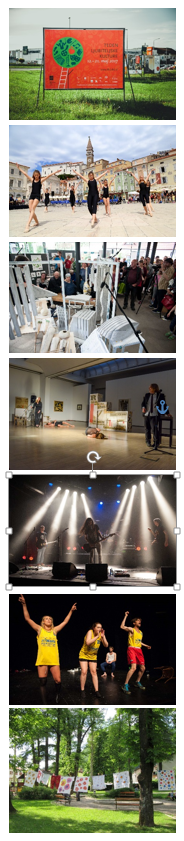 Majski in junijski dnevi, ki jih ustvarjalci napolnijo z dogajanjem, v ospredje postavijo vse prednosti udejstvovanja v ljubiteljski kulturi: od vseživljenjskega učenja in kvalitetnega preživljanja prostega časa, do vrhunskih dosežkov na mednarodni ravni. Leta 2024 bo v okviru Tednov ljubiteljske kulture (med 17. majem in 16. junijem) izpostavljeno medgeneracijsko sožitje in solidarnost.Nacionalno odprtje TLK 2024, torej osrednja otvoritvena slovesnost, bo potekala v na področju Dolenjske koordinacije v Brežicah. Tedni ljubiteljske kulture so bili doslej vsako leto posvečeni eni od dejavnosti. Otvoritev leta 2023 je bila tako namenjena izpostavitvi lutkovne dejavnosti. V letu 2024 bi radi s tedni ljubiteljske kulture izpostavili tematiko, ki temeljno zaznamuje delovanje ljubiteljstva na Slovenskem in širše. Poudarili bi radi pomen medgeneracijskega sodelovanja na področju prostočasne kulturne dejavnosti. V sodobnem svetu, ki se sooča z vse večjo atomizacijo posameznikov in marginalizacijo nekaterih predvsem ranljivih družbenih skupin, bomo tako v Tednih ljubiteljske kulture skupaj s partnerji in predvsem različnimi kulturnimi društvi odprli širši dialog, ki bo pokazal na nujnost tvorjenja socialnih vezi in pomen, ki ga lahko pri tem ima ljubiteljska kultura. Pri tem pa ne bomo zapostavili splošnega sporočila Tednov ljubiteljske kulture, da ljubiteljsko kulturno delovanje omogoča raznorodne izrazne možnosti, ki vključujejo vse in vsakogar, ki želi v tem segmentu sodelovati. FESTIVAL VIZIJE – FESTIVAL MLADINSKE KULTURENova Gorica, 17.–19. maj 2024V časovni okvir otvoritve TLK-ja sovpada tudi pričetek festivala »vizije« - festivala mladinske kulture, ki se bo odvijal v Novi Gorici. Srečanje mladinskih kulturnih skupin Slovenije predstavlja pregled ljubiteljskega gledališkega, lutkovnega, filmskega in likovnega ter literarnega ustvarjanja mladine. Nanj se lahko prijavijo vse slovenske mladinske gledališke, lutkovne, literarne, likovne skupine ter posamezniki z avtorskimi filmi, ki delujejo v Sloveniji ali tujini. Strokovna žirija festivala na koncu nagradi najboljše dosežke in posamezne ustvarjalce. Z željo, da bi festival razširili na vso mladino, ne glede na to, s katero dejavnostjo se ukvarja, od leta 2011 festival širimo tudi na ostale zvrsti. Naslednjo širitev načrtujemo na avdiovizualno področje. Tako je festival iz gledališkega prerastel v festival mladinske ustvarjalnosti.Namen srečanja ni le izbor najboljših dosežkov, skupin in posameznikov. Strokovni spremljevalci oz. selektorji podajo oceno dela skupine in predloge, kako izboljšati način njenega delovanja. Tako lahko skupina neposredno dvigne kakovost svojega delovanja. Na tovrstnih srečanjih skupine dobijo vpogled v delo drugih mladinskih posameznikov in skupin – gledaliških, lutkovnih, recitatorskih, glasbenih, likovnih – in hkrati navežejo stike za nadaljnje medsebojno sodelovanje.Ljubiteljski ustvarjalci po vsem slovenskem enotnem kulturnem prostoru v Tednu ljubiteljske kulture sodelujejo s programom, ki jim najbolj ustreza – s predstavo, koncertom, z razstavami, predavanji, kulturnim programom, pogovori z zanimivimi kulturniki. Del projekta postanejo s prijavo dogodka na spletni strani TLK (www.tlk.jskd.si).Število dogodkov v zadnjih letih, ki jih v Tednu ljubiteljske kulture pripravijo društva, druge organizacije in posamezniki, se je povzpelo do številke 1.000. Sklop vseh dogodkov, ki so predstavljeni tudi na spletni strani projekta, zainteresirani javnosti omogočajo vpogled v ljubiteljsko ustvarjalnost na lokalni, regionalni in državni ravni. Medijski pokrovitelj projekta ostaja RTV Slovenija, glavni partner pa združenje Sazas, TLK sodeluje tudi z IPF.Cilji za TLK 2024S Tedni ljubiteljske kulture si prizadevamo:promovirati vse zvrsti ljubiteljske kulture in ustvarjalce ter deležnike v ljubiteljski kulturi,promocija vrednot ljubiteljske kulturne dejavnosti, kot so aktivno državljanstvo, socialna kohezija, kulturna inkluzija, medgeneracijsko povezovanje in sodelovanje, kvalitetna kulturno-umetnostna vzgoja k sodelovanju privabiti vse, ki ustvarjajo kulturne vsebine (posameznike, društva, zveze, zavode, šole, knjižnice, muzeje, galerije, ustanove ,…),pripraviti spremljevalne aktivnosti – promocijske akcije, s katerimi se širi ozaveščanje o projektu in ljubiteljski kulturi,vključevati in spodbujati slovenska društva in zveze v drugih državah,prikazati in poudariti pomen medgeneracijskega sožitja v socialnem okolju in slovenski kulturi,izpostaviti raznovrstne možnosti ustvarjalnosti, ki so ne glede na človekove osebne okoliščine ravno pri ljubiteljski kulturni dejavnosti na razpolago vsem.II.OBMOČNI, REGIJSKI IN DRŽAVNI PROGRAM JSKDII.1DRŽAVNI PROGRAM JSKDUvodVokalna glasbaInštrumentalna glasbaHistorična glasba in plesGledališka in lutkovna dejavnostFolklorna dejavnostFilmska dejavnostPlesna dejavnostLikovna dejavnostLiterarna dejavnostUvodmag. Jani  Šalamon, pomočnik direktorja za programDržavna ravenDržavni programi JSKD predstavljajo vrh ljubiteljske kulture v Sloveniji in poudarjajo kakovost in ustvarjalnost. Celovite vsebinske poudarke leta 2024 so producenti pripravili na podlagi analiz, izkušenj, nasvetov profesionalne sfere in odzivov okolja ter sodelavcev iz območnih izpostav. V okviru finančnih in kadrovskih zmožnosti bomo prakso povezovanja med dejavnostmi in med različnimi resorji nadaljevali, saj s tem bogatimo raznovrstnost kulturne ponudbe ter povečujemo sodelovanje in povezovanje ustvarjalcev na različnih področjih. Prireditve na državni ravni 2024V letu 2024 bomo na državni ravni pripravili pregledne in tekmovalne prireditve ter festivale kulturnih skupin, društev in posameznikov, ki jih bodo ocenile strokovne žirije, izbrali pa strokovni svetovalci. V piramidni programski shemi bodo na državni ravni prikazani programi najboljših skupin in posameznikov. Veljajo merila kakovosti. Leto 2024 nosi več poudarkov, ki zaslužijo posebno pozornost:Študijski center 2024 – izobraževanja JSKDŠtudijski center JSKD povezuje najbolj kakovostne izobraževalne projekte vseh programskih dejavnosti. Pridružili jim bomo inovativno zasnovana dopolnilna izobraževanja za učitelje in mentorje, ki izvajajo predmet NIP umetnost. S projektom Študijskega centra uresničujemo več splošnih programskih ciljev JSKD iz strateškega načrta, predvsem o vzpostavitvi sistematičnega izobraževanja, povečevanju vključenosti mladih in povečanju števila projektov, ki povezujejo različne programske dejavnosti.Med izobraževanji leta 2024 želimo izpostaviti kakovostno Zborovodsko šolo z različnimi moduli (osnove dirigiranja, osnove vokalne tehnike in osnove a vista branja notnih zapisov), ki poteka po različnih krajih in zagotavlja svež pritok znanja v številne zbore; Filmski laboratorij I. in II. – praktični/teoretični (hands-on) model medijskega izobraževanja; premišljeno paleto likovnih izobraževanj, Literarno in Prevajalsko šolo 2024 na literarnem področju; prenovljena izobraževanja folklorne dejavnosti, s katerimi želimo izpostaviti nekatera specifična znanja za posebne skupine plesalcev, ki sestojijo iz oseb s posebnimi potrebami ali drugih ranljivih; ŠtudentTeater, Gledališko šolo, Lutkovno šolo in Režijsko šolo, ki zagotavljajo nova znanja v gledališču, in bogate izobraževalne prakse v ustvarjalnem plesu z Zimsko in Poletno plesno šolo na čelu - strokovno izpopolnjevanje za učitelje in mentorje ustvarjalnega plesa.Izobraževanja bodo potekala po vsej Sloveniji in skozi vse leto, ključna so navedena v spodnji tabeli. Udeleženci prejmejo potrdila študijskega centra o udeležbi na 8, 16 ali 40 urnih izobraževanjih pod vodstvom priznanih domačih in tujih strokovnjakov.Založništvo 2024V Študijskem centru JSKD nastajajo tudi založniški projekti, ki so hkrati namenjeni tudi širši zainteresirani javnosti. Periodika JSKD (Mentor) je stalni del medijske krajine, v elektronski obliki bodo še naprej izhajale E-gledališke novice, E-folklorne novice, E-plesne novice in seveda nepogrešljiv Folklornik (spletna revija). Na naslovu www.nasizbori.jskd.si je na voljo osrednja slovenska zborovska revija, ki z odlično obiskanostjo potrjuje aktualnost in kakovost.Sicer pa založniška ponudba JSKD 2024 pokriva vse dejavnosti in predstavlja strokovno podporo ljubiteljskim kulturnim dejavnostim. Nosilci priprave in izvedbe državnega programa prireditev, izobraževanj in spremljajočega založniškega programa so producenti za posamezno dejavnost, neposredni izvajalci projektov pa poleg producentov tudi koordinatorji območnih izpostav, kjer se odvija program (slednje velja predvsem za prireditveni del).Vokalna glasbaMihela Jagodic, producentka za vokalno glasbo Predstavitev Zborovstvo je najbolj razširjena oblika ljubiteljske kulturne dejavnosti v Sloveniji. V pevskih zborih in skupinah se udejstvuje več kot 60.000 ljubiteljskih poustvarjalcev, kar predstavlja 3,2 % prebivalstva (po raziskavi Evropske zborovske zveze, ki všteva tudi neregistrirane pevce in ljudske pevce še skoraj enkrat več). Sistematično ukvarjanje z zborovsko glasbo v okviru JSKD izhaja iz dolgoletne tradicije. Z dejavnostjo skušamo prispevati k njenemu ohranjanju in razvijanju. Spremljamo in spodbujamo množično udejstvovanje, vrednotimo najkakovostnejše dosežke, izdajamo zborovsko literaturo in pripravljamo kakovostne izobraževalne programe. Nudimo različne vrste izobraževanj: daljše izobraževalne oblike za bolj poglobljeno znanje zborovodij in pevcev in krajše tematske seminarje. Omogočamo strokovno spremljanje nastopov na treh ravneh: na območni ravni se lahko predstavi vsak zbor, na regijski ravni spodbujamo bolj zanimivo sestavljene sporede, na državni in mednarodni ravni težimo k mednarodni primerljivosti rezultatov.Osnovni cilji dejavnosti	Cilj spremljanja dejavnosti je pravočasno odzivanje na potrebe okolja in uporabnikov s preoblikovanjem trenutnih programov in iskanje novih oblik, ki ustrezajo primernemu ravnotežju med dlje časa ustaljenimi in priljubljenimi zborovskimi praksami in sodobnimi trendi. Splošni cilji:podpirati različne zvrsti zborovske glasbe: z izobraževanjem in prireditvami bomo razvijali klasično zborovsko glasbo in vokalni pop/jazz;vključevati vse generacije pevcev: vrtčevske, otroške, mladinske, odrasle in upokojenske skupine;vsem zasedbam nuditi dostopnost predstavitve na strokovno spremljanih revijah:pridobitev strokovnega mnenja na prireditvah na območni ravni: pregledne območne prireditve z enotno shemo sestave sporedov, strokovnim spremljanjem in svetovanjem ter izborom kakovostnejših zborov za regijsko raven;z udeležbo na regijskih prireditvah možnost nadaljnjega strokovnega razvoja zasedb, ki presegajo povprečje: zborom, ki presegajo povprečje območne ravni, bomo omogočili nastope na programsko zahtevnejših in usmerjenih regijskih tekmovanjih, kjer bodo pridobili oceno o svoji kvalitetni ravni in nasvete za nadaljnjo umetniško rast;predstavitev mladinskih zborov na državni ravni z novimi skladbami slovenskih skladateljev Potujoča muzika (mladinski zbori);možnost mednarodne primerjave: najboljši odrasli zbori bodo lahko sodelovali na Mednarodnem zborovskem tekmovanju Gallus – Maribor z izbranimi mednarodno uveljavljenimi zasedbami in pridobili ocene o svoji kvaliteti po mednarodnih standardih;posebno pozornost namenjati mladinskim pevskim zborom: sodelovanje z Zavodom za šolstvo RS za boljši pregled delovanja šolskih zborov in sodelovanje pri prizadevanju za izboljšanje pogojev delovanja mladinskih zborov na osnovnih šolah;z izobraževanji skrbeti za široko poznavanje treh glavnih veščin: osnov dirigiranja, osnov vokalne tehnike in osnov a vista branja notnih zapisov; s tem dopolnjujemo ponudbo zborovodskih izobraževanj, ki jih nudijo Akademija za glasbo, Pedagoška fakulteta v Ljubljani in Mariboru (predmet dirigiranje za bodoče razredne učitelje) in Zavod za šolstvo RS (redne letne zborovske šole za zborovodje otroških in mladinskih zborov);naročati nove skladbe in izdajati notno gradivo za različne zasedbe: spodbujati avtorje za nastanek novih skladb in skrbeti za gradivo;z brezplačno spletno revijo Naši zbori skrbeti za obveščanje o vseh aktualnih zborovskih dogodkih doma in v tujini ter izobraževati s strokovnimi članki: z rednim mesečnim objavljanjem zborovskih razpisov, dogodkov, možnosti povezovanj med zbori in zborovskimi oglasi skrbeti za čim boljšo informiranost;na spletnih platformah omogočati tako sebi, kot ostalim uporabnikom pretok informacij;skrbeti za promocijo najbolj zanimivih slovenskih avtorjev, poustvarjalcev in tekmovanj na mednarodnih dogodkih;biti stična točka za povezovanje tujih skupin s slovenskimi: nuditi možnost povezovanja tujih zborov, ki iščejo možnost nastopa v Sloveniji, s primernimi slovenskimi zasedbami;skrbeti za mednarodno prepoznavnost slovenske zborovske dejavnosti. Posebni cilji leta 2024:Uvajanje večje programske fleksibilnosti v programih območnih revij; Ponovni zagon Revije Zagorje in nadgradnja v dvodelno prireditev zaradi preseženih organizacijskih in finančnih pogojev za enkratni dogodek: državno tekmovanje otroških zborov se širi in ostaja v Zagorju ob Savi, za mladinske zbore pa se seli v Celje;Začetek vzpostavitve bienalnosti tekmovanja mladinskih zborov v Celju z Mednarodnim mladinskim pevskih festivalom Celju, ki je nekoč že predstavljal mednarodno nadgradnjo tekmovanje podpora delovanju srednješolskih zborov; s sodelovanjem MO Celje in Zavoda Celeia Celje;Nadaljevanje posebnega poudarka na dejavnostih za srednješolske zbore in njihove mentorje;Postavitev širšega izobraževanja za t. im. ritmično petje;Skrb za mednarodno povezovanje in aktivno promocijo slovenske zborovske glasbe na temeljnih mednarodnih prireditvah. Utrjevanje statusa Slovenije kot mednarodno prepoznavne zborovske države po kvaliteti petja in kvalitetnih mednarodnih aktivnostih, Pridobivanje odličnih tujih zborov za tekmovanje Gallus – Maribor 2025skrbeti za promocijo petja kot interdisciplinarne dejavnosti (kulturno, socialno in terapevtsko področje) in ustvarjati vzorčne primere.PrireditveZa razumevanje stanja in usmerjanje razvoja dejavnosti so najpomembnejše pregledne prireditve na treh strokovno spremljanih ravneh:območna: 59 izpostav pripravi revije vrtčevskih, otroških, mladinskih, odraslih zborov in malih pevskih skupin, skupaj približno 220 srečanj (imajo enotno shemo sestave sporedov, strokovno spremljanje in svetovanje ter izbor kakovostnejših zborov za regijsko raven);Lani vsebinsko »zrahljane« območne revije bodo nadaljevane na enak način, saj zaradi okostenelosti potrebujejo prenovo. Ohranjamo možnost nastopa vseh zborov, a z manj programa, saj je potrebno zagotoviti ravnotežje med kvantiteto in kvaliteto, ki je tudi poslušalcem prijazna. Ohranjanje občinstva je ena od prioritet pevskih prireditev.Na revijah odraslih zasedb je uvedena večja programska svoboda in nastop s samo dvema skladbama ter skupnim zaključnim petjem.Na revijah OPZ in MPZ uvedena možnost nastopa s tematsko zaokroženim sporedom na območni ravni ostaja v načrtu tudi za 2024. regijska: bienalni programi so načrtovani v 12 krajih po Sloveniji (na regijskih tekmovanjih se predstavijo otroški, mladinski in odrasli zbori, na ne tekmovalnih programih Sozvočenja se predstavljajo tudi srednješolski in odrasli zbori s tematsko zaokroženimi sporedi);državna: Potujoča muzika – koncert izbranih mladinskih zborov Slovenije v počastitev Svetovnega dneva zborovske glasbe, ki poteka bienalno; izmenično s Potujočo muziko in regijskimi tekmovanji bienalno potekajo tekmovanja: Zagorje ob Savi – otroški zbori, Celje - mladinski zbori, Naša pesem Maribor – odrasli zbori;mednarodna: Mednarodno zborovsko tekmovanje Gallus – Maribor za odrasle zbore z vsega sveta.V zadnjih letih smo na teh prireditvah precej preoblikovali sistem in programske smernice. Posebno pozornost smo usmerili na tiste zbore, ki presegajo območno raven, državne pa še ne dosegajo (regijski nivo). Poleg preglednih strokovno spremljanih prireditev organiziramo še enkratne dogodke brez tristopenjske selekcije oz. pri njih sodelujemo: podpiramo izobraževalni del Tabora slovenskih pevskih zborov Šentvid pri Stični v organizaciji Kulturnega društva Tabor slovenskih Pevskih zborov Šentvid pri Stični, na katerem se imajo možnost predstaviti slovenski zbori iz drugih držav in vsi skupaj na množičnem koncertu združenih zborov (približno 1000 pevcev); namen festivala je skupno petje in druženje. V letu 2024 bomo izvedli premislek in skušali nadgraditi in programsko dopolniti Tabor pevskih zborov, da bi ustavili trend padanja udeležencev. Podpiramo tudi Slovenki otroški zbor in Tabor mladih pevcev Primorske - intenzivni pevski teden za izbrane nadarjene pevce mladinskih zborov. Dogodek organizirata Zavod sv. Stanislava in KUD Magdalenčica z OŠ Franceta Bevka Tolmin in JSKD OI Tolmin.28. NAŠA PESEM 2024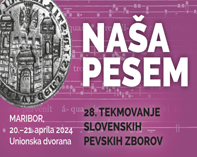 Maribor, 20.-21. 4. 2024Naša pesem je bienalno državno tekmovanje odraslih pevskih zasedb, za zasedbe iz Republike Slovenije in slovenske zasedbe iz tujine. Sodelujejo male pevske skupine (4 do 11 pevcev) in odrasli zbori v mešani, ženski ali moški zasedbi, ki imajo najmanj 12 pevk in/ali pevcev. Pevci smejo v zboru sodelovati le ljubiteljsko (nepoklicno), zborovodje so lahko poklicni glasbeniki. Tekmovanje ima pravila, ki se jih objavi z razpisom.DRŽAVNO TEKMOVANJE MLADINSKIH ZBOROV 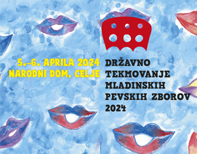 Celje, 5.– 6. 4. 2024Bienalno državno tekmovanje, mladinskih, dekliških, fantovskih in mešanih mladinskih pevskih zborov.Tekmovalni in ne tekmovalni festivalski del, koncerti na prostem, strokovno srečanje zborovodij-DRŽAVNO TEKMOVANJE OTROŠKIH ZBOROV 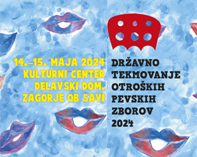 Zagorje ob Savi, 14.–15. 5. 2024Bienalno državno tekmovanje otroških pevskih zborov, strokovno srečanje zborovodij- SOZVOČENJA 2024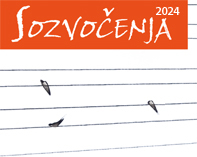 11. regijski tematski koncerti srednješolskih in odraslih pevskih zasedbŠkofja Loka, 10. 11. 2024 (Gorenjska)Muta, 14. 11. 2024 (od Celja do Koroške)Maribor, 16. 11. 2024 (Štajerska in Pomurje)Litija, 21. 11. 2024 (Osrednja Slovenija)Deskle, 27. 11. 2024 (Primorska)Brežice, 28. 11. 2024 (Dolenska, Posavje in Bela krajina)Sozvočenja so cikel ne tekmovalnih šestih regijskih prireditev in finala v Slovenski filharmoniji, ki srednješolske in odrasle zasedbe spodbujajo k pripravi tematsko oblikovanih sporedov.SKLEPNI KONCERT SOZVOČENJ 2024 – v počastitev svetovnega dneva zborovskega petjaLjubljana, 7. 12. 2024Sklepni koncert, posvečen obeležitvi svetovnega dneva zborovskega petja, ki se ga udeleži izbrani predstavnik regije.POSVET Z ZBOROVSKIMI SKLADATELJIMarec 2024Namen posveta je analiza stanja predstavitev potreb slovenskih zborov, sprejetje sklepov in smernic za daljne delovanje JSKD na tem področju.POSVET STROKOVNI SPREMLJEVALCEV PEVSKIH REVIJJunij 2024Namen posveta je analiza stanja pevskih revij in strokovnega svetovanja zborom na območni ravni.Nacionalni zborovski dogodki drugih organizatorjev s podporo JSKD 53. TABOR SLOVENSKIH PEVSKIH ZBOROV ŠENTVID PRI STIČNI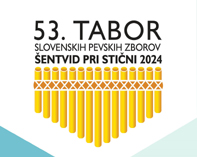 Šentvid pri Stični, 15.–16. 6. 2024Srečanje pevskih zborov obsega sobotni koncert slovenskih zborov iz drugih držav in nedeljsko manifestacijo z nastopom združenih zborov iz Slovenije in zamejstva.Dogodek organizira Društvo Tabor slovenskih pevskih zborov.Izobraževanja Izobraževanja so eden od štirih stebrov zborovske dejavnosti JSKD (poleg prireditev, edicij in sofinanciranja projektov). Le malo slovenskih zborovodij se je imelo v preteklosti možnost formalno izobraževati za zborovskega dirigenta. Veliko zborovodij ima le nekaj razredov glasbene šole in zaradi drugih poklicnih ambicij ali starosti ne bodo nikoli deležni danes dostopnega akademskega izobraževanja.JSKD skrbi, da imajo ti ljudje možnost izpopolnjevanja. Izvajamo štiriletne cikle tečajev izobraževanja v regijskih zborovodskih šolah po Sloveniji. Tečaji na prvi in drugi stopnji obsegajo po 40 šolskih ur oz. 10 terminov. Vsebujejo vsa tri področja zborovske dejavnosti: osnove dirigiranja in vokalne tehnike za zborovodje in korepetitorje ter osnove teorij in nauka o glasbi za pevce. Vsi se končajo s preverjanjem znanja in dokazili za usposobljenost. S svojimi izobraževalnimi programi ne posegamo v univerzitetne programe in prepuščamo dodatna izobraževanja v t. i. mojstrskih razredih Akademije za glasbo.Izobraževanja na državni ravniINOVATIVNE METODE VODENJA ZBORA Ljubljana, Akademija za glasbo, januar – december 2024Mentor Rohan Poldervaart, NizozemskaNadaljevanje pedagoške delavnice za zborovodje srednješolskih zborov na temo metod zborovskega team – buildinga in zborovske improvizacije.DIRIGIRANJE ISeminar je namenjen začetnikom ali tistim, ki so se z dirigiranjem ukvarjali kot samoukiin bi radi v temeljih izboljšali dirigentsko znanje. Organizacija je po potrebi na terenu, termini in lokacije bodo objavljeni na spletni strani.DIRIGIRANJE IINadaljevalni seminar dirigiranja je namenjen tistim, ki so končali izobraževanje na prvistopnji ali imajo določeno predznanje. Organizacija je po potrebi na terenu, termini in lokacije bodo objavljeni na spletni strani.VOKALNA TEHNIKA ZA ZBOROVODJE IN KOREPETITORJE I1. stopnja je namenjena tistim, ki želijo osvojiti osnove vokalne tehnike, prepoznati v zboru najpogostejše tehnične napake in spoznati ciljno upevanje, ki jih odpravlja. Organizacija je po potrebi na terenu, termini in lokacije bodo objavljeni na spletni strani.VOKALNA TEHNIKA ZA ZBOROVODJE IN KOREPETITORJE II2. stopnja je namenjena tistim, ki želijo nadaljevati na višji stopnji. Po dogovoru s predavateljem je možen tudi vpis brez obiskovanja prve stopnje. Organizacija je po potrebi na terenu, termini in lokacije bodo objavljeni na spletni strani.DrugoZBOROVODSKI SEMINAR ZA ZBOROVODJE TABORA SLOVENSKIH PEVSKIH ZBOROV ŠENTVID PRI STIČNI 2023Šentvid pri Stični, oktober, november 2024Udeležba brez prijave, udeležba zborovodje ali predstavnika zbora je obvezna, da bo zbor lahko sodeloval na koncertu združenih zborov 2025. S sodelovanjem Tabora slovenskih pevskih zborov Šentvid pri Stični.ZaložništvoV program založništva sklada sodi vso strokovno gradivo, vezano na kulturno ustvarjalnost – priročniki z različnih področij kulturnih dejavnosti, notne edicije, periodika, strokovni zborniki, raziskave, monografije in dramska besedila. Projekti na založniškem področju so podpora sistemu izobraževanj in prireditev, namenjeni so učiteljem, članom in mentorjem kulturnih skupin, študentom in drugim. Na področju založništva se skuša doseči maksimalna podpora razvoju dejavnosti, saj za mnoga področja specifična strokovna literatura ne obstaja ali pa ni dovolj komercialno zanimiva za zasebne založnike.V okviru sklada že nekaj časa ne deluje specializirana knjižnica, ki bi uporabnikom nudila potrebno strokovno literaturo za njihovo delo. Stanje je potrebno urediti.NAŠI ZBORI, SPLETNA REVIJA ZA ZBOROVSKO GLASBO – www.nasizbori.si Spletna revija, ki je začela objave aprila 2014, mesečno prinaša aktualne novice in članke v rubrikah Odmevi, Pogovor, Izšlo je, Tema meseca, Zbor se predstavi in Napovednik dogodkov. Rubrike imajo 32 podrubrik. Pomembno mesto ima napovednik, v katerem vsem slovenskim zborom omogočamo dnevno vpisovanje svojih zborovskih dogodkov. Tako je ustvarjen edini slovenski zborovski napovednik.ZBIRKA SKLADB ZA SENIORSKE ZBORERazlični avtorjiIzid: pomlad 2024350 izvodovZa starejše zasedbe potrebujemo zbirko, ki bo na enem mestu ponudila lažje skladbe, tudi skladbe za triglasno petje.HUGO WOLFIzid: pomlad 2024350 izvodovIzdaja skladb z originalnimi nemškimi besedili in dodanimi slovenskimi prevodi.V primeru prihodka od notnih zbirk so že dlje časa v pripravljenosti naslednje možne izdaje: KOGOJEVE OTROŠKE PESMI – zbirka IDSS Marij Kogoj350 izvodovPo veliko letih od izdaj Kogojevih pesmi za otroke je potreba po ponatisu in kritični izdaji originalne verzije.Izdaja v zbirki Izbrana dela slovenskih skladateljev.POTUJOČA MUZIKA 6Več avtorjev in izvajalcev350 izvodovZaradi zelo velikega upada večglasnega petja v šolah zaradi epidemioloških omejitev je potrebno pri slovenskih skladateljih naročiti nove skladbe, ki bodo precej manj zahtevne. Hkrati je potrebno spodbujati tudi nastanek privlačnih kvalitetnih besedil za starost pevcev od 11 – 15 let.50 LET REVIJE ZAGORJE OB SAVI500 izvodovDokumentarna tekstovna izdaja, s pomočjo Občine Zagorje ob Savi.NATAŠA KOCIJANČIČ: DIDAKTIČNE SKLADBICE350 izvodovNabor skladb, ki imajo didaktično noto in jih je avtorica napisala kot diplomsko delo.Sozaložba: Astrum d.o.o Spletne aktivnostiFB skupina JSKD – Zborovska dejavnost uredniško deloSkupina s 3150 člani, ki jih zanimajo zborovske informacije o dogajanju po Sloveniji.FB strani Naši zboriuredniško deloSkupina s 1900 sledilci, ki jih zanimajo informacije o objavah v reviji Naši zbori. FB stran Mednarodno zborovsko tekmovanje Gallus – Mariboruredniško deloSkupina s 1600 sledilci, ki jih zanimajo informacije o mednarodnem zborovskem tekmovanju Gallus - Maribor. FB stran European Grand Prix for Choral Singinguredniško deloSkupina s 3200 sledilci, ki jih zanimajo informacije o tekmovanju za Veliko zborovsko nagrado Evrope.  Mednarodno sodelovanje in povezovanjeNajpomembnejša naloga je utrjevati status Slovenije kot mednarodno prepoznavne zborovske države in znotraj tega:skrbeti za promocijo in priložnosti naših avtorjev in izvajalcev;Skrbeti za promocijo mednarodnega zborovskega tekmovanja Maribor;Ustvarjati inovativne projekte za nadaljnji razvoj naše prepoznavnosti.AKTIVNOSTIEGP (European Grand Prix for Choral Singing Association),  Zveza za veliko zborovsko nagrado Evrope: https://www.egpchoral.com/ Mednarodno zborovsko tekmovanje Maribor, Concorso Polifonico Guido d'Arezzo/Italija, Bela Bratok International Choral Competition Debrecen/Madžarska, G. Dimitrov May International Choral Competition Varna/Bolgaria, Tolosa Choral Competition/Baskija, Španija; Baltic Sea Competition, Riga/Latvija.12.–14. september, Varna, Bolgarija: udeležba na finalu za veliko zborovsko nagrado Evrope in letni skupščini (finalist bo zmagovalec tekmovanja Gallus Maribor 2023);Udeležba enem od ostalih posamičnih tekmovanjih zveze; Priprava vsebin za spletno stran in FB skupino zveze;Vodenje finančnega stanja zveze, izdaja računov za prijavnine;Skrb za obveščanje o aktivnostih članic zveze in njihovo prepoznavnost.European Music Festival for Young People Neerpelt﻿Evropski glasbeni festival za mlade (EMJ) je že od leta 1953 festivalsko – tekmovalni dogodek za cca. 5000 pevcev, starih do 28 let, z vsega sveta. Ogleda si ga med 20.000 in 30.000 obiskovalci. Ponaša se z raznovrstnimi zborovskimi aktivnostmi, predstavitvami zborov v najrazličnejših kategorijah, od revialnih do tekmovalnih, inovativnimi spremljevalnimi dogodki in je vir idej za zborovodje v smislu spoznavanja zborovske literature s celega sveta, ter nudi direkten dostop do zanimivih zborov organizatorjem ostalih tekmovanja in nove ideje za organizacijo domačih dogodkov.26.–29. april, Neerpelt, Belgija (spletno).ECA – EC (European Choral Association - Evropska zborovska zveza) 22. – 24. november, Gent, Belgija (spletno)sodelovanje pri aktivnostih ECA EC (glasbeni predlogi, ankete, prispevki za notne zbirke …)CFN (Choral Festival Network), Zveza zborovskih festivalov Zavzema se za povezavo festivalov, katerih glavni namen je kakovost organizacije, izvedbe in udeležencev – kot protiutež komercialnim tekmovanjem;Sodelovanje na spletni skupščini (spletno) in redno sporočanje podatkov za ažurne objave o MZT Gallus – Maribor. Inštrumentalna glasbaDaniel Leskovic, producent  za inštrumentalno glasbeno dejavnostPredstavitevInštrumentalna glasba, ki jo najdemo v številnih glasbenih žanrih, od hip hopa do klasične glasbe in rocka, predstavlja ključno sestavino kulturnega bogastva. V okviru Javnega sklada Republike Slovenije za kulturne dejavnosti (JSKD) si prizadevamo za ustvarjalno, pozitivno in povezano skupnostno delo na področju inštrumentalne glasbene ustvarjalnosti. Naša dejavnost sledi smernicam za splošno dobrobit in pozitivno delo, saj je naša osrednja misija vzgajati, podpirati in izobraževati ter tako prispevati k socialnemu življenju v družbi.V JSKD verjamemo, da je glasba most do skupinske ustvarjalnosti. Društveni orkestri in skupine, ki jih podpiramo, predstavljajo varno okolje, kjer posamezniki rastejo in se učijo skupaj. Skozi sodelovanje in medsebojno podporo krepijo zaupanje ter spodbujajo empatijo, kar seže onkraj posameznika in pozitivno vpliva na celotno skupino. Ta občutek povezanosti zmanjšuje konflikte in izboljšuje splošno počutje, kar je ključnega pomena za skladen razvoj družbe.Sodelovanje in igranje glasbe skupaj spodbuja interakcijo in poučuje pomembne življenjske lekcije. Slišati in razumeti druge, dosegati pravilno usklajenost, najti ravnovesje ter igrati v pravem trenutku so veščine, ki se prenašajo iz glasbenega ustvarjanja v vsakdanje življenje.Aktivno inštrumentalno-glasbeno ustvarjanje ima v Sloveniji bogato zgodovino in povezuje širok spekter prebivalstva. Godbeništvo in tamburaštvo sta igrala ključno vlogo pri ohranjanju narodne identitete in kulturne dediščine, medtem ko danes društveno ustvarjanje igra pomembno socialno vzgojno vlogo. V Sloveniji JSKD zagotavlja kakovostno podporo, izobraževanje in mentorstvo vsem glasbenikom, pa tudi umetniškim vodjem in organizatorjem v več kot tristo aktivnih inštrumentalno-glasbenih zasedbah. Naš cilj je spodbujati kakovostno izpopolnjevanje in ustvarjalno delovanje v ljubiteljski ali profesionalni kulturi.JSKD je posvečen zagotavljanju celovitega razvoja za osnovno izobražene glasbenike, ki izhajajo iz formalnega glasbenega šolstva. Skozi naše dejavnosti, ki vključujejo prireditve, izobraževanje, založništvo in sofinanciranje, omogočamo umetnikom dodatne odrske in izobraževalne predstavitve in s tem prispevamo k širjenju kulturne zavesti. Sodelujemo tudi s nacionalnimi zvezami za posamezne dejavnosti, kar društvom omogoča rast in dvig kakovosti delovanja. Naši orkestri in skupine pa postajajo mednarodni ambasadorji slovenske kulture, kar potrjujejo številne nagrade na mednarodnih tekmovanjih in festivalih, s čimer se uvrščajo v svetovni vrh inštrumentalne glasbe.JSKD je zavezana kulturi, ustvarjalnosti in pozitivnemu vplivu glasbe na posameznike in družbo. Z našim delom nadaljujemo spodbujati skupinsko ustvarjalnost, vzgajanje, izobraževanje in socialno rast, kar gradi mostove med posamezniki in prispeva k splošni dobrobiti skupnosti.Osnovni cilji dejavnosti v letu 2024Naša dejavnost sledi smernicam splošnega dobrega počutja in pozitivnega delovanja. Poslanstvo JSKD je podpirati različne zvrsti inštrumentalne glasbe ter spodbujati vključevanje in povezovanje različnih generacij. Društveni orkestri in skupine, ki sodelujejo v programih JSKD, predstavljajo prostor, kjer se izobraževanje za različne poklice in vseživljenjsko učenje prepletata s skupinsko rastjo.V prihodnjih letih načrtujemo še širše dostopne prireditve in izobraževanja ter izvedbo strokovno spremljanih festivalov in tekmovanj na državni ravni. Naš cilj ni zgolj množičnost, temveč sledimo kvaliteti, dostopnosti in spodbujanju vseživljenjskega učenja.Poleg tega smo si zastavili naslednje cilje:Podpirati različne zvrsti inštrumentalne glasbe ter vključevanje in povezovanje različnih generacij: Želimo ohranjati raznolikost glasbenih žanrov in spodbujati sodelovanje med generacijami, kar bo prispevalo k še večji povezanosti in bogatitvi kulturne krajine.Strokovno izobraževati dirigente in umetniške mentorje ter njihovo mednarodno prepoznavnost: S strokovnimi izobraževanji želimo zagotoviti rast kakovosti in mednarodno prepoznavnost dirigentov ter umetniških mentorjev, kar bo okrepilo slovensko glasbeno sceno.Skrbeti za mlade avtorje, ki jih zanima glasba za inštrumentalne sestave: Spodbujamo ustvarjalnost mladih glasbenikov ter nudimo platformo za razvoj in promocijo njihove glasbene ustvarjalnosti.Dokumentirati dejavnosti slovenskih glasbenih ustvarjalcev ter skrbeti za obveščanje o aktualnih dogodkih: Z dokumentiranjem in obveščanjem želimo prispevati k promociji glasbenih dosežkov in dogodkov v Sloveniji ter zunaj nje.Biti pomemben mednarodni deležnik in usmerjevalec prihodnjega razvoja: Z aktivnim sodelovanjem v mednarodnem okolju želimo prispevati k razvoju inštrumentalne glasbe ter slovenske kulture na globalni ravni.PrireditvePrireditve inštrumentalne glasbe so zastavljene kot predstavitev delovanja kulturnih društev na prostem, med širšo publiko ter na manjših in večjih odrih. Imajo tekmovalni in/ali strokovno spremljevalni značaj, in tako sodelujočim kot strokovnim spremljevalcem in organizatorjem omogočajo večjo programsko usmerjenost in kvalitativno rast dejavnosti. Namenjene so široki skupini udeležencev in občinstvu, naša cilja pa sta predvsem dostopnost, prepoznavnost in kakovost. Pri izbiri programa opozarjamo na ustrezno težavnostno stopnjo in zastopanost slovenske ustvarjalnosti. Naša vztrajnost vplivanja na izvajane programe v preteklih letih se je izkazala za zelo pozitivno, saj so društva prakso prenesla v redno delovanje.Pri izvedbi prireditev je pomembna sinergija med strokovnimi službami JSKD ter posameznimi krovnimi ali regionalnimi zvezami na določenem področju. Področne zveze tako v skladu s svojim planom dela ter organizacijskimi in strokovnimi strukturami sodelujejo pri delu našega programa. To sodelovanje omogoča, da so prireditve strokovno in organizacijsko še bolj kvalitetne in v skladu s potrebami dejavnosti. Prireditve inštrumentalne glasbe imajo ključno vlogo pri predstavitvi delovanja kulturnih društev in orkestrov širšemu občinstvu ter so izrazito pomemben del naše dejavnosti. Te prireditve so zasnovane tako, da omogočajo tekmovalni in/ali strokovno spremljevalni pristop, ki prispeva k programski usmerjenosti ter kakovostni rasti dejavnosti. Poleg tega prireditve služijo kot priložnost za širjenje prepoznavnosti in dosegljivosti inštrumentalne glasbe v Sloveniji.Namen prireditev je doseči široko občinstvo in sodelujočim ter strokovnjakom in organizatorjem zagotoviti priložnost za razvoj. V tem kontekstu poudarjamo dostopnost, prepoznavnost in kakovost kot ključne cilje. Pri izbiri programa skrbno upoštevamo težavnostno stopnjo ter zagotavljamo zastopanost slovenske ustvarjalnosti, kar prispeva k raznolikosti inštrumentalne glasbene scene v Sloveniji.V izvajanju teh prireditev je sinergija med strokovnimi službami JSKD ter posameznimi krovnimi ali regionalnimi zvezami na določenem področju ključnega pomena. Področne zveze, v skladu s svojim planom dela in organizacijskimi strukturami, sodelujejo pri izvajanju našega programa. Ta povezanost omogoča, da so prireditve še bolj strokovno in organizacijsko kakovostne, usklajene s potrebami dejavnosti in prispevajo k izboljšanju kakovosti glasbenega ustvarjanja v društvih ter orkestrih. Naša dosedanja vztrajnost v vplivanju na izvajane programe je dokazala, da je ta pristop zelo pozitivno vplival na delovanje društev, ki so pridobljene izkušnje prenesla v svoje redno delovanje.Mednarodni festival muziciranja na ustni harmoniki predstavlja vrhunsko prizorišče za to edinstveno glasbilo, ki že vrsto let s pedagoškimi pristopi spodbuja k dvigu kakovosti. Vsako leto, več kot 70 ljubiteljev in 10 skupin tega specifičnega inštrumenta, orglic, stopi pred strokovno komisijo festivala. Festival, ki pogosto pritegne nacionalno televizijo, je znan po svoji visoki ravnini muziciranja. Najbolj nadarjeni udeleženci festivala, obogateni s pridobljenim znanjem, se uspešno udeležujejo tudi drugih uglednih glasbenih prireditev. Njihova udeležba na festivalu "Ah, te orglice" jim pogosto odpre vrata na druge festivale, na katerih ponosno zastopajo slovensko ljubiteljsko glasbeno kulturo. V letu 2024 bomo festival izpeljali preko skupnega koncertnega večera, ki bo vseboval tudi on-line predstavitev nastopajočih iz celega sveta.Prireditve na državni ravniIzobraževanjaNaša predanost izobraževanju je temeljna za našo organizacijo, saj verjamemo, da lahko z novimi znanji obogatimo kulturna društva ter še izboljšamo obstoječa znanja vseh udeležencev, mentorjev in organizatorjev. Stremimo k strokovnosti in kakovosti, zato skrbno izbiramo strokovne sodelavce in mentorje, pri čemer je naš glavni kriterij njihova izjemna strokovnost. Večina teh strokovnih sodelavcev so izkušeni učitelji glasbe, ki delajo z otroki in odraslimi ter učitelji, ki so svoje znanje pridobili na seminarjih in delavnicah JSKD.V letu 2024 bomo še bolj osredotočeni na regijsko raven, kjer bomo strokovna izobraževanja približali vsem, ki jih zanima, ter jim omogočili reden dostop do številnih izobraževanj.Zaradi boljše organizacije in smiselnega povezovanja znanj združujemo posamezne seminarje v celotedenske sklope in šole. Naš sistem izobraževanja temelji na podobni zasnovi, kot je glasbeno izobraževanje v ameriškem sistemu šolanja. Mladi imajo tako možnost, da se spoznavajo z glasbenim izobraževanjem prek skupne igre. Vemo, da je orkester najvišja stopnja socializacije, saj člani orkestra, kljub različnim zmožnostim, predznanju in načinu življenja, stremijo k istemu cilju in se dejansko podrejajo njegovemu doseganju.Ameriški izobraževalni sistem, podprt s številnimi raziskavami, potrjuje, da se mladi prek orkestrske igre lahko glasbeno izobražujejo že v šolah. Prav tako bi slovenski šolski sistem lahko izkoristil podoben potencial (učenje glasbe na celovitejši način v šoli), če bi bil predmet bolj izkoriščen. S poglobljenim sodelovanjem med JSKD in Ministrstvom za šolstvo bi JSKD lahko igral ključno vlogo pri povezovanju kulture in šolstva v izobraževalnem procesu.Izobraževanja na državni ravni: ZaložništvoZaložništvo na inštrumentalno-glasbenem področju bo v skladu s cilji dejavnosti izpeljano načrtno v pridobivanje strokovne literature. Naša predanost izobraževanju bo vključevala tudi skrbno pripravljeno založniško dejavnost. Vsebina in kakovost založništva bosta v ospredju, saj bomo prizadevali za pridobitev in objavo vrhunskih izobraževalnih gradiv, ki bodo na voljo kulturnim društvom in posameznikom. Knjige, priročniki, notni zapisi in druga literatura bodo temeljno orodje pri izobraževanju in usposabljanju. Naša založniška dejavnost bo izpolnila potrebe glasbenikov, mentorjev in organizatorjev, s čimer bomo omogočili kakovostno rast in razvoj vseh, ki se ukvarjajo z inštrumentalno glasbeno ustvarjalnostjo.S poglobljenim založništvom bomo širili dostopnost znanja, hkrati pa omogočili tudi dokumentiranje dejavnosti slovenskih glasbenih ustvarjalcev ter obveščanje o aktualnih dogodkih. Tako bomo izobraževalne vsebine in gradiva približali vsem, ki jih zanima inštrumentalna glasba ter omogočili, da se ta dragocena zvrst glasbe ohranja in razvija. Naša založniška dejavnost bo tako tesno povezana z izobraževalnimi programi in cilji JSKD, ki vključujejo podporo različnim zvrstem inštrumentalne glasbe, strokovno izobraževanje, skrb za mlade talente ter promocijo kulturne dediščine.SLOVENSKI GODBENIKLjubljana, Cerknicaurednik: Daniel LeskovicLektor: Iztok RazdrihIzdala: Zveza slovenskih godb in Javni sklad RS za kulturne dejavnostiNaklada: 300 izvodov + spletna verzijaČasopis slovenskega godbeništva s strokovnimi članki in poročili o dogodkih.STROKOVNA LITERATURA ZA DIRIGERNTELjubljana, marec 2024Avtor: Gregor KovačičNaslov: Dirigirati ali biti dirigiranLektoriranje: Gašper KušejIlustracije: Helmut Maachammer Ilustrationurednik: Daniel LeskovicIzdal: Javni sklad RS za kulturne dejavnostiNaklada: tiskanje na zahtevoStrokovna literatura namenjena promociji slovenske ustvarjalnosti ter dopolnjevanju pedagoških pristopov v skupni igri.Povezovanje z nacionalnimi glasbenimi združenji v celotnem slovenskem kulturnem prostoru ter z mednarodnimi glasbenimi zvezami in drugimi sorodnimi organizacijamiV kontekstu našega projektnega sodelovanja, katerega cilj je krepitev in razvoj inštrumentalnega glasbenega delovanja v Sloveniji, smo spoznali, da je povezovanje s sorodnimi organizacijami ključnega pomena. Doslej smo zelo uspešno sodelovali pri organizaciji različnih prireditev in izobraževanj v partnerstvu z Zvezo slovenskih godb, Zvezo big bandov Slovenije, Mažoretno zvezo Slovenije, lokalnimi društvi in občinami. Ta sodelovanja so privedla do znatnega dviga kakovosti vseh projektov, ki smo jih izvajali v pridobivanju strokovne literature in izobraževanja.V prihodnosti načrtujemo še okrepiti sodelovanje z drugimi organizacijami, kot so Zveza diatoničnih harmonik Slovenije, Citrarsko društvo Slovenije in Mladinski centri. Naša prepričanje je, da le s skupnimi močmi lahko dosežemo trajnostno rast in razvoj v inštrumentalnem glasbenem sektorju.Ker pa se naši projekti ne omejujejo zgolj na nacionalni nivo, aktivno sodelujemo tudi na mednarodni ravni. Naša sodelovanja segajo v številne sosednje države, kjer tesno povezujemo naše projekte z organizacijami, kot sta Zveza slovenskih kulturnih društev Trst-Gorica-Videm in Hrvatski sabor kulture. Poleg tega sodelujemo s priznanimi mednarodnimi organizacijami, kot so Confédération Internationale des Sociétés Musicales (CISM) in World Association for Symphonic Bands and Ensembles (WASBE).Pri izvajanju projektov, kot je evropsko mladinsko tekmovanje in evropski godbeni sejem, si prizadevamo za tesno sodelovanje s številnimi združenji, društvi ter drugimi organizacijami na inštrumentalno-glasbenem področju. Poleg organizacije in izvedbe prireditev in izmenjav, je posebnega pomena sodelovanje na mednarodnih glasbenih sejmih in predstavitvah, ki jih organizirajo CISM in WASBE. Na teh dogodkih bomo imeli priložnost celoviteje predstaviti slovensko glasbeno ustvarjalnost in poustvarjalnost širšemu mednarodnemu občinstvu.Znotraj tega sodelovanja se posebej izpostavlja naša udeležba na mednarodnem godbenem sejmu, ki bo postala stalnica na sejmišču v Stuttgartu. S tem bomo omogočili širšemu občinstvu vpogled v bogato slovensko godbeno dediščino in sodobno glasbeno ustvarjanje.V okviru naših prizadevanj za razvoj in promocijo inštrumentalne glasbe v Sloveniji tesno sodelujemo tudi s partnerji zunaj naših meja, vključno z organizacijo Anbima FVG. To sodelovanje je še posebej pomembno v pripravah na EPK 2025 (Evropska prestolnica kulture 2025), kjer skupaj z Anbima FVG načrtujemo in izvajamo različne projekte, ki bodo promovirali in obogatili kulturno krajino v obeh regijah.Poleg tega sodelujemo tudi z dirigentsko šolo ter skupnimi projekti, ki dodatno krepijo kakovost in strokovnost naših dejavnosti. Ta povezovanja nam omogočajo, da izmenjujemo znanje, izkušnje ter ustvarjamo priložnosti za izobraževanje in izmenjave med mladimi in izkušenimi glasbeniki ter mentorji. Sodelovanje s partnerji, kot je Anbima FVG, pripomore k bogatenju kulturne pokrajine in obogati programsko ponudbo v naših regijah. S tem pa tudi krepi promocijo in razvoj inštrumentalne glasbe in glasbenih projektov v našem okolju.Historična glasba in plesJanez Jocif, svetovalec za historično glasbo in plesPredstavitevProgram se ukvarja s starejšimi plastmi glasbe in plesa, ki pomenijo specifično ustvarjalno in poustvarjalno področje in jih ostale dejavnosti (folklorna, vokalna in inštrumentalna glasba) največkrat ne vključujejo v svoje programe. Ker je dejavnost tipično multidisciplinarna, se nam zdi pomembno predvsem povezovanje teoretičnih in praktičnih znanj ter novih spoznanj na tem področju. Gre za butično dejavnost JSKD, ki zapolnjuje vrzel na tem področju in skrbi za društva in posameznike, ki se na slovenskem ukvarjajo s tem področjem, hkrati pa skrbi za stik Slovenije z mednarodnim prostorom na področju historične glasbe in plesa. IzobraževanjeGlasbeno plesna delavnica: evropski plesi 15. stoletjaŠkofja Loka, september 2004Najstarejši v virih dobro dokumentirani so italijanski dvorni plesi 15. st. Poznamo jih iz številnih traktatov in ob koncu stoletja tudi iz prvih pravih plesnih priročnikov. Tanja Skok je študirala sodobni ples v Angliji, nato pa se izpopolnjevala predvsem v historičnem plesu, ki ga na delavnicah predstavlja po vsem svetu. Plesalci bodo spoznali osnovne plesne oblike kot sta bassa danza in ballo, glasbeniki pa se bodo seznanili kako na historično čimbolj korekten način spremljati plese 15. stoletja.Delavnica: Improvizacija na renesančne in baročne ostinatne baseŠkofja Loka, marec 2004Dr. Darko Karajič je profesor za kitaro in lutnjo na glasbeni akademiji v Beogradu. Veliko koncertira kot solist in izvajalec bassa continua na baročni teorbi v različnih komornih zasedbah. Predvsem pa je poznan kot interpret srednjeveške glasbe na različnih historičnih brenkalih. Na delavnici se bodo udeleženci preko značilnih ostinatnih basovsko - harmonskih postopov kot so passamezzo, folia, canario itd. seznanili z improvizacijskimi postopki značilnimi predvsem za plesno glasbo za renesanse in baroka.Učne ureGlede na precejšnje povpraševanje po delavnicah s predstavitvijo srednjeveške glasbe v povezavi z upodobitvami glasbenih instrumentov na slovenskih gotskih freskah, načrtujemo v povezavi z Loškim muzejem promocijo omenjene dejavnost v širšem slovenskem prostoru. Ciljna publika so predvsem srednje in osnovne šole, ki so že sicer stalne obiskovalke Škofje Loke in njene okolice. S tem nadaljujemo prizadevanje, ki smo jih uspešno zastavili v projektu Crngrob naokrog v sodelovanju z razvojno agencijo Sora.Strokovna asistencaVsem zainteresiranim s področja historične glasbe in plesa bom na razpolago strokovna pomoč pri izvajanju različnih programov in projektov skupin in posameznikov.Dokumentarna dejavnostPoteka priprava na vzpostavitev spletne strani, na kateri bodo predstavljene upodobitve glasbenih instrumentov na slovenskih gotskih freskah. Poleg fotodokumentacije in osnovnih podatkov o lokaciji ter avtorju poslikav bodo vsebovale tudi organološke značilnosti posameznih instrumentov. Namen zbirke je predstaviti že zbrani material, obenem pa bo omogočila tudi načrtno dopolnjevanje manjkajočih podatkov. Pri predstavitvi bibliografskih podatkov o posameznih lokacijah bomo sodelovali z oddelkom za umetnostno zgodovino na Filozofski fakulteti v Ljubljani.Gledališka in lutkovna dejavnostJan Pirnat, producent za gledališko in lutkovno dejavnostPredstavitevLjubiteljska gledališka produkcija z več kot 200 predstavami za odrasle in približno 400 predstavami otroških, mladinskih in lutkovnih gledaliških skupin na leto predstavlja pomemben del gledališke produkcije v Sloveniji. Ljubiteljsko gledališče dopolnjuje ponudbo poklicnih (institucionalnih in neodvisnih) gledališč in udeležencem predstavlja možnost za aktivno ustvarjanje. V letošnjem letu so se na področju produkcije začeli kazati pozitivni trendi. Po prekinitvi delovanja skupin v zadnjih letih zaradi posledic pandemije, smo prvič beležili primerljivo število aktivnih skupin kot pred letom 2020. Gledališka in lutkovna dejavnost JSKD pokrivata tri temeljna področja delovanja: organizacijo srečanj in festivalov, izobraževanje ter izdajanje strokovnih publikacij. Srečanja in festivali so namenjeni vsem ljubiteljskim gledališkim in lutkovnim skupinam. Gledališki festivali so ciljno namenjeni različnim starostnim skupinam ustvarjalcev, srečanje slovenskih lutkovnih skupin pa združuje lutkovne ustvarjalce vseh starosti. Na naših festivalih in srečanjih se letno na vseh ravneh in v vseh kategorijah odvije približno 600 gledaliških in lutkovnih predstav, na katerih aktivno sodeluje okoli 10.000 ustvarjalcev, predstave na srečanjih si ogleda okoli 80.000 gledalcev. Organiziramo delavnice in seminarje, ki so namenjeni igralcem, režiserjem, mentorjem, animatorjem in drugim gledališkim ustvarjalcem. Pripravljamo tako izobraževanja, kjer predhodno znanje ni potrebno kot tudi nadaljevalne programe, kjer je zahtevano predznanje navedeno ob razpisu.Osnovni cilji dejavnosti 2024Glavni cilj gledališke dejavnosti JSKD je vsestranski razvoj vseh dejavnosti gledališča, ne le tistih s ciljem ustvariti predstavo, temveč tudi tistih, ki služijo kot sredstvo za vzgojo in (vseživljenjsko) izobraževanje. Z našimi programi skrbimo tako za kakovost kot tudi za široko dostopnost vsebin. To dosegamo prek izobraževalnih aktivnosti. Izobraževalne vsebine so tudi glavna smernica naših prireditev in založniškega programa.RAZVIJANJE ŠTUDENTSKEGA GLEDALIŠČA – ustanovitev študentskih gledaliških V letu 2016 smo s sodelovanjem z Gledališčem GLEJ Ljubljana začeli s projektom ŠtudenTeater, katerega dolgoročni namen je vzpostavitev platforme za delovanje študentskih gledaliških skupin. V letu 2017 smo projekt razširili tudi na Maribor, v letu 2019 se je projekt razširil tudi v druga univerzitetna mesta po Sloveniji. V študijskem letu 2020/ 2022 v okviru ŠtudenTeatra je bila prvič razpisana tudi lutkovno študentska skupina v sodelovanju s Hišo otrok in umetnosti. V sezoni 2021/2022 smo lokacijam iz prejšnjih let dodali še Novo mesto.Razvijanje študentskega gledališča se bo tako nadaljevalo tudi v letu 2024. PONOVNI ZAGON IN DVIG RAVNI DELA OTROŠKIH GLEDALIŠKIH SKUPIN IN LUTKOVNIH SKUPIN – organizacija gledaliških delavnic za mentorje otroških gledaliških skupin, svetovanje mentorjem med samim procesom dela, vpeljava metod gledališke pedagogike v delo mentorjev otroških gledaliških skupin ter pedagoških delavcev, organizacija mednarodne konference gledališke pedagogikeJSKD uspešno izvaja Šolo za mentorje in režiserje gledaliških in lutkovnih skupin, v kateri udeleženci spoznajo celoten proces dela v gledališču in lutkovnem gledališču. Šola za mentorje obravnava teme, specifične za otroške gledališke in lutkovne skupine ter predstavlja različne metode dela z učenci. Šola je dopolnitev delavnicam gledališke pedagogike. Vzporedno bodo potekala osebna svetovanja naših strokovnih spremljevalcev mentorjem otroških gledaliških skupin. Po regijah si bomo prizadevali za vzpostavitev mreže zunanjih strokovnih svetovalcev, ki bodo mentorjem svetovali ne samo po ogledu predstave, ampak tudi že med samim procesom dela. KREPITEV DEFICITARNIH PODROČIJ ZNOTRAJ GLEDALIŠKE UMETNOSTI – organizacija gledaliških delavnic in seminarjev s posameznih področijVečina ljubiteljskih gledališč pri študiju predstave sodeluje s poklicnimi režiserji, scenografi, kostumografi in preostalimi sodelavci. Ti svoje izkušnje prenašajo na člane skupine in dajo dodano vrednost predstavam. V preteklih letih smo že izvedli specializirane delavnice s posameznih področij. V letu 2024 bomo s tem nadaljevali, hkrati bomo pripravili izobraževanja za vodje skupin in mlade ustvarjalce, ki bodo namenjena spoznavanju osnov s teh področij. PrireditveGledališka srečanja in festivali potekajo na treh ravneh: območna, regijska in državna srečanja. Na teh se predstavijo gledališke in lutkovne predstave iz Slovenije in slovenskih društev iz sosednjih držav. Po selekcijskem sistemu se izbrane predstave uvrstijo prek območnega na regijsko in z regijskega na državno srečanje. Namen srečanj ni le prikazati in izpostaviti najkakovostnejše produkcije ljubiteljskega gledališča, temveč s pomočjo strokovne ocene selektorja svetovati društvu oz. gledališki skupini.Prireditve na državni ravniŠTUDENTEATER 9.0Ljubljana, Maribor, 15.–17. marec 2024, v sodelovanju z Gledališčem Glej Ljubljana, Moment Maribor, Hiša otrok in umetnosti, ZKD Nova Gorica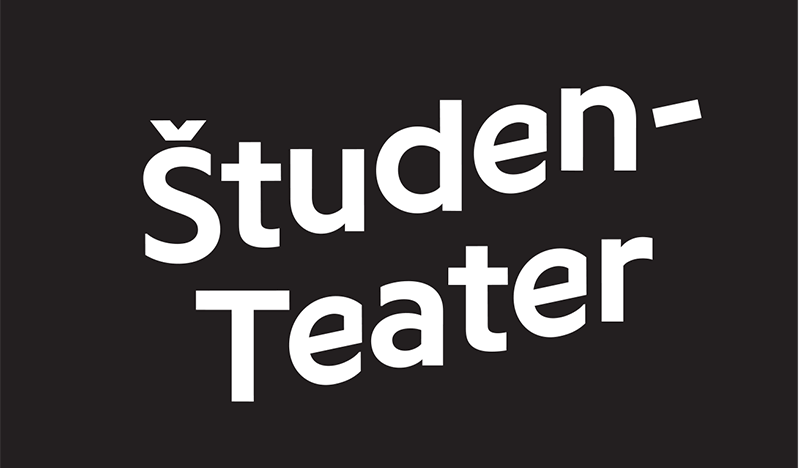 ŠtudenTeater 9.0 je festival predstav, nastalih v študentskih gledaliških skupinah, formiranih v projektu ŠtudenTeater. Ideja projekta je spodbuditi nastanek študentskih gledaliških skupin in jih spodbuditi k aktualnemu oblikovanju lastne gledališke govorice. Namen festivala je predvsem promocija študentskega gledališča in nudenje platforme za kvalitetno avtorsko gledališče, festival pa bo tudi omogočil vpogled mladih ustvarjalcev v delo svoje generacije ter s tem umetniški diskurz. Vse nastale produkcije se bodo vključile tudi v selekcijski sistem festivala Vizije.FESTIVAL VZKRIKLjubljana, 2024, v sodelovanju s KUD Krik Festival Vzkrik je predstavitev dramskih besedil, nastalih v okviru delavnic dramskega pisanja Vzkrik. Na delavnice se pisci prijavijo z idejo o celo večerni drami, ki jo bodo tekom delavnic razvijali.Na festivalu bodo mladi režiserji in igralci pripravili bralne uprizoritve, sledili bodo pogovori z ustvarjalci, v okviru festivala pa bo tudi okrogla miza z naslovom o problematiki sodobne dramatike.IzobraževanjaGledališka in lutkovna izobraževanja skušajo pokriti vse sklope in segmente ljubiteljskih gledaliških in lutkovnih ustvarjalcev. Vsa izobraževanja so zasnovana kot praktične delavnice ali šole, v katerih udeleženci aktivno sodelujejo. Preko praktične izkušnje lahko svoje znanje nadgradijo in na soudeležencih preizkusijo nova znanja. Izobraževanje v različnih sklopih pokriva naslednja področja: gledališka igra, režija, mentorstvo otroških gledaliških skupin, gledališka pedagogika, lutkovna režija, lutkovna animacija ter oblikovanje likovne in zvočne podobe predstave.Izobraževanja na državni ravni:Folklorna dejavnostTjaša Ferenc Trampuš, producentka za folklorno dejavnostPredstavitevFolklorna dejavnost je dinamična in ustvarjalna oblika izražanja, ki se ne omejuje le na prenašanje tradicije, ampak jo tudi preoblikuje in nadgrajuje. S tem se folklorna dejavnost povezuje s sodobnimi umetniškimi praksami in odpira nove možnosti za interpretacijo ter komunikacijo kulturne dediščine. Folklorna dejavnost je tudi pomemben del ljubiteljske kulture, ki združuje različne generacije in skupnosti v skupnem ustvarjanju in nastopanju. Folklorna dejavnost je področje ljubiteljskega udejstvovanja in kompleksna odrska umetnost, saj vključuje ples (na več ravneh), ki je njena osnova, vokalno in inštrumentalno glasbo, odrsko igro ter kostumografijo.Nosilke dejavnosti so folklorne skupine, na Slovenskem jih imamo okrog 500 – otroških in odraslih folklornih skupin. Številka je za tako majhno državo ogromna, JSKD pa je edina inštitucija, ki podpira, spodbuja in usmerja folklorno dejavnost, omogoča, nudi in organizira redne prireditve od območne do državne ravni, selekcije in ocenjevanja produkcij folklornih skupin ter svetovanje; v enem letu organiziramo 3 državna folklorna srečanja oz. prireditve, na katerih se predstavijo izbrani, najboljši programi leta. JSKD se ukvarja tudi z založništvom in sofinanciranjem ter podeljuje priznanja za večje dosežke, skrbi za ažurno, centralno vodeno informiranost folklornih skupin, kar v drugih državah še zdaleč ni samoumevno. Pripravljamo izobraževanja – ki so vsako leto vsebinsko predrugačena, skušamo jih aktualizirati in tako odgovarjati na potrebe, ki jih zaznavamo na terenu, med skupinami in tudi v splošni družbeni in kulturni klimi.Osnovni cilj dejavnostiOsnovni cilji folklorne dejavnosti ostajajo vsestranski razvoj in napredek programov folklornih skupin, kakovost dejavnosti, boljša medijska podoba, ozaveščanje javnosti o dejavnosti in položaju folklornih skupin, kar skušamo doseči prek izobraževanj znotraj folklorne dejavnosti in prireditvami, med samimi akterji dejavnosti, stroke in laične javnosti.Ob Folklornem priročniku z leta 2017 in skupaj s tristopenjskim izobraževanjem za vodje folklornih skupin, plesne pedagoge in koreografe, ter prilagoditvijo kriterijev in ocenjevanja na srečanjih folklornih skupin ter poustvarjalcev glasbenega izročila, počasi dvigujemo raven znanja, zavedanja in potrebnih izkušenj za uspešno delovanje znotraj dejavnosti. Z novimi vsebinskimi usmeritvami izobraževanj pridobivamo interes mladih, dviguje pa se tudi kakovost programov in izvedba nastopov folklornih skupin. Druge izobraževalne oblike (posameznimi seminarji, delavnice, tabori) ostajajo, a jih vsako leto vsebinsko spreminjamo, saj se sproti odzivamo na potrebe, ki jih zaznamo na terenu. Ljudje, ki se nameravajo ukvarjati z vodenjem otroških ali odraslih folklornih skupin, namreč potrebujejo precej več znanj, kot so jih potrebovali pred leti, hkrati pa potrebujejo drugačna znanja, ki bodo omogočala oblikovanje kakovostnih in občinstvu primernih programov. Že dolgo zaznavamo vedno večjo potrebo po profesionalizaciji strokovnega kadra (vsaj pri večjih skupinah), zavedamo se tudi pomembnosti iskanja možnosti za izobraževanje novih kadrov na formalni in neformalni ravni. Nekaj tovrstnih pozitivnih praks že poznamo, a jih je treba razvijati, predvsem pa poiskati nove možnosti na tem področju.V prihodnje bomo še okrepili sodobno zasnovane usmeritve folklorne dejavnosti, ki približajo dejavnost sodobni publiki in mladim. Z njimi bomo seznanjali folklornike skozi izobraževanja in državne prireditve (z izborom najboljših programov). Folklorne skupine, koreografe in druge ustvarjalce bomo spodbujali k pripravi vsebinsko zanimivih programov, dramaturško primerno zasnovanih, njihovi estetski dovršenosti, k možni stilizaciji plesnega, glasbenega, vokalnega in oblačilnega (po)ustvarjanja, k boljši tehnični izvedbi s sistematičnim izobraževanjem v gibalnih tehnikah.KREPITEV STROKOVNE PODPORE PRODUKTIVNIM KADROM V prihodnjem letu nadaljujemo z razvojem specializiranega izobraževanja za razvoj in podporo produktivnega mladega kadra v okviru dejavnosti. Mlade ustvarjalce spodbujamo h kritičnemu razmisleku o dejavnosti, iskanju zanimivih odrskih rešitev, analizi videnih programov, k pridobitvi širokega znanja – od gledališča, plesa, glasbe, kar že daje prve vidne rezultate. INTERDISCIPLINARNO POVEZOVANJE ZA RAZVOJ SPECIALNIH ZNANJ ZNOTRAJ DEJAVNOSTI Ugotavljamo, da se sodobna folklorna dejavnost srečuje s pomanjkanjem nekaterih specialnih znanj, ki bi ključno vplivala na nadaljnji razvoj dejavnosti, med njimi vprašanje interpretacije gibanja, poglobljeno razumevanje delovanja glasbe v kontekstu koreografije, možnosti razvijanja novih glasbenih znanj, razvoj pevskih tehnik itd. Rešitve vidimo v interdisciplinarnem povezovanju. S posebno delovno skupino smo že in bomo tudi v prihodnje iskali možnosti za programsko nadgradnjo in razvoj specialnih veščin ter znanj.DELOVANJE DELOVNE SKUPINE ZA ISKANJE MOŽNOSTI IN POTI K DELNI PROFESIONALIZACIJI ZNOTRAJ FOLKLORNE DEJAVNOSTIKer folklorna dejavnost nima zagotovljene nobene formalne sistemske oblike izobraževanja, mora sama poskrbeti za izobraževanje vseh akterjev znotraj dejavnosti. Na folklornem področju prav tako ne poznamo vrste inštitucij, ki jih imajo druga kulturna polja in so za kvalitetno in uspešno delo nujno potrebna. Dejavnost ne premore profesionalnih koreografov, plesnih pedagogov, plesalcev ali drugih kulturnih ustvarjalcev znotraj dejavnosti. Celotna dejavnost sloni na ljubiteljih! V Sloveniji se ni profesionalizirala, tudi delno ne, niti ena folklorna skupina, niti eden izmed okrog 10.000 folklornikov ni zaposlen na folklornem področju in od tega ne živi. S posebno delovno skupino bomo iskali dolgoročne možnosti in poti za izboljšanje položaja folklorne dejavnosti. FOLKLORNA DEJAVNOST KOT AKTIVNOST DVIGOVANJA KVALITETE ŽIVLJENJA (»WELL BEING«)Hkrati (in tudi z roko v roki) z iskanjem možnosti razvoja in podpore produktivnih kadrov, kakovosti programov, iskanju poti k možni delni profesionalizaciji, pa se z letošnjim letom osredotočamo tudi na iskanje novih možnostih, poudarkov k dejavnosti kot aktivnosti za dvigovanje kvalitete in zdravja ljudi (culture for »well-being«). Nujno je poudariti zdravstvene, socialne, sociološke učinke folklorne dejavnosti / ljubiteljske kulture, ki prispevajo k osebnostnemu in družbenemu razvoju posameznikov. S sodelovanjem v folklornih skupinah posameznik pridobiva in izboljšuje različne kompetence, veščine in znanja, kot so sprejemanje, mreženje, druženje, osmislitev, sprostitev, rekreacija, organizacijske kompetence, samopotrditev, znanje, javno nastopanje, retorika, vračanje skupnosti, dobro počutje, prilagajanje, idr. in bi po mojem mnenju morale biti del javnega interesa, družba bi to morala prepoznati kot izjemno pozitivno. Te vrednote bi morale biti del javnega interesa in prepoznane kot pozitivne za posameznike in družbo. Tudi v tem smislu so tako otroške, mladinske, odrasle folklorne skupine kot tudi veteranske in upokojenske folklorne skupine zelo pomembne za lokalno okolje in njegove prebivalce, saj omogočajo aktivno vključevanje starejše generacije.Na področju folklorne dejavnosti iščemo načine, kako bolje vključiti različne populacije in deležnike, ki se ukvarjajo s to dejavnostjo, v obstoječi sistem delovanja, srečanj in ocenjevanja v okviru JSKD (v ali vzporedno s tristopenjskim sistemom srečanj). Pri tem pa moramo upoštevati mnoge dejavnike, ki vplivajo na možne rešitve. Zaenkrat vidimo rešitev v strokovni podpori že obstoječih prireditev:  Mednarodni folklorni festival v Beltincih ter Srečanje veteranskih in upokojenskih folklornih skupin. PrireditveZaradi predvidenih finančnih rezov, v okviru folklorne dejavnosti le delno ohranjamo piramidalno strukturo srečanj. Za otroške folklorne skupine potekajo na treh ravneh: na območnih srečanjih se lahko predstavijo vsi, najboljši iz regije napredujejo na regijska srečanja, od tam pa so najkakovostnejši programi uvrščeni na državno srečanje. Pri odraslih folklornih skupinah in poustvarjalcih glasbenega izročila pa bodo srečanja potekala na dveh ravneh (območna in državno) , selekcija, z modifikacijami, pa na treh ravneh. V letu 2024 bomo pilotno prilagodili selekcijski sistem odraslih folklornih skupin. Odprli bomo širok dialog tudi s folklornimi skupinami manjšinskih etničnih skupin, kjer bomo skušali čim bolj olajšati vstop in sodelovanje teh skupin v piramidnem sistemu ter jim ponuditi možnost selekcije ciklično na vsake tri leta. Vse aktivnosti vezane na otroške folklorne skupine ostajajo v letu 2024 nespremenjene. Za razvoj folklorne dejavnosti je pomemben sistem selekcije, ki otroškim in odraslim folklornim skupinam ter skupinam poustvarjalcev glasbenega izročila omogoča spremljanje dosežkov in primerjanje lastnega dela z delom drugih. Hkrati pa strokovne analize vseh predstavljenih programov skupinam omogočajo kakovostno napredovanje in rast.Prireditve na državni ravniIzobraževanjaSkoraj edina možnost, da posamezniki, ki skupine vodijo in usmerjajo njihovo delo, pridejo do potrebnih znanj, je sodelovanje na izobraževanjih, ki jih pripravlja JSKD. Na Slovenskem deluje okrog 250 odraslih folklornih skupin in okrog 280 otroških folklornih skupin. Številka je visoka, a hkrati je folklorna dejavnost eno tistih kulturnih področij, ki je razmeroma marginalizirano, saj na tem področju ne poznamo vrste inštitucij, ki jih imajo druga kulturna polja ter so za kvalitetno in uspešno delo nujno potrebna. Znanja, ki ga človek potrebuje za delo v folklorni skupini in bi ga poznavalci označili kot kakovostno, z rednim izobraževanjem v institucionaliziranih izobraževalnih ustanovah ni mogoče pridobiti, ker ni programov za vzgojo prepotrebnih kadrov.Izobraževalne oblike ostajajo ustaljene, vsebine posameznih izobraževanj pa se iz leta v leto prenavlja, saj želimo slediti potrebam, ki jih narekujejo sodobnost in nova spoznanja v znanosti ter z njo povezana stroka, pa tudi vsakoletne potrebe, ki jih zaznamo na terenu, med skupinami. Da bi folklorno dejavnost na Slovenskem razvili in izboljšali razmere za kakovostno ustvarjalno delovanje na ljubiteljskem umetniškem področju, spodbudili individualni študij, poglobili znanje in védenje o preteklih načinih življenja, JSKD vsem zainteresiranim vsako leto ponuja vrsto izobraževanj z zanimivimi predavatelji, doktorji znanosti, uspešnimi (po)ustvarjalci, sodobnimi umetniki, ki se tako in drugače ukvarjajo s folklorno dejavnostjo. Izobraževanja so primerna tako za začetnike kot za tiste, ki želijo dopolniti in nadgraditi svoje znanje. Z njimi spodbujamo ljubiteljske ustvarjalce k iskanju lastnega izraza in sproščanju kreativnosti ter spoznavanju zakonitosti ustvarjanja. Vsebine izobraževanj v okviru folklorne dejavnosti pokrivajo vse elemente, s katerimi se srečujemo znotraj dejavnosti; ples in plesno izročilo, glasbeno izročilo s petjem in inštrumentalno glasbo, kostumografija in oblačilna dediščina, igra in odrski izraz.Izobraževanja na državni ravni:ZaložništvoV zadnjih letih smo ob načrtovanih samostojnih založniških projektih in s sozaložništvom pripomogli k izjemnemu obsegu strokovnih in znanstvenih knjig in nosilcev zvoka folklorne dejavnosti. Ker je zapisana in objavljena beseda, ki se širi med ljudmi, ključna za beleženje in razvijanje tovrstne dejavnosti, bi si sicer želeli, da bi z enako intenzivnostjo lahko nadaljevali tudi leta 2024. A glede na morebitne in delno predvidene finančne reze, smo prisiljeni založniško dejavnost v okviru dejavnost precej okrniti. DVD – PLESNO IZROČILO NA SLOVENSKEMLjubljana, januar 2024Avtor: JSKD in AFS France MaroltPRIROČNIK ZA GLASBENIKE V OKVIRU FOLKLORNIH SKUPINKot smo pred leti pripravili izdali Priročnik za folklorno dejavnost, bi si želeli v letu 2024 pripraviti poseben Priročnik za glasbenike v okviru folklornih skupin.Avtor: JSKD in Klemen Bojanovič ter dr. Urša šivicFilmska dejavnostMatjaž Šmalc, producent za filmsko dejavnostna podlagi predhodnega gradiva dopolnil mag. Jani Šalamon, pomočnik direktorja za programPredstavitevFilmska dejavnost je pretežno individualna. Veliko filmskih ustvarjalcev ni vključenih v klube, društva in druge organizacije, zato je dejavnost JSKD s svojo razvejano organizacijsko mrežo še posebej pomembna za njihovo izobraževanje, vključevanje v širšo (filmsko) skupnost, avtorsko rast in ustvarjalnost. Programi sklada so odprti in dostopni vsem, ne le članom društev in organizacij.Filmska dejavnost JSKD je že desetletja usmerjena v razvijanje kakovosti, inovativnosti in znanja. Delavnice, festivali in dogodki so izjemno dobro obiskani in prepoznavni, udeleženci, ki v delavnicah in »inkubatorjih« intenzivno razvijajo svoje sposobnosti, znanje, ustvarjalnost in razgledanost pa prodorni, usposobljeni in kompetentni ustvarjalci.Iz vrste delavnic, seminarjev in drugih izobraževalnih dogajanj na filmskem področju JSKD prihajajo kritični, kreativni mladi ustvarjalci, ki začenjajo neposredno delovati na eni od ravni – društveni, klubski, regijski, televizijski, mladinski – ali ustanavljajo samostojne avtorske skupine, ki se vključujejo v kreativno filmsko in medijsko delo, se samozaposlujejo in se nasploh uspešno vključujejo v razvejano mrežo medijskih dogajanj v državi. Naše temeljno poslanstvo je skrb za širjenje in rast (filmske) kulture, ki se začne s filmsko vzgojo najmlajših in nadaljuje z izobraževanjem zahtevnejših ljubiteljev filma. Naša vrednota je široko preverjena in potrjena kakovost, univerzalnost in odličnost izobraževanja na vseh ravneh, inovativnost, nekonvencionalnost mišljenja in ustvarjanja, akcije, ki od ustvarjalca zahtevajo vpletenost, kreativnost, izvirnost, opredelitev in kritičen razmislek, kar prinaša v slovenski kulturni filmski prostor visoko kakovost in presežke.Izobraževanja, seminarji in delavnice, ki jih vodijo priznani slovenski in tuji strokovnjaki, so namenjeni vsem tistim, ki jih zanima sodobna medijska kultura, hkrati pa nimajo dovolj izkušenj na tem področju. Vključujejo načrtovanje produkcije, scenaristično zasnovo, dramaturgijo, režijo, kamero, svetlobni in igralski studio, montažo, skratka vse nujne kreativne elemente, ki ustvarjajo film ali video.Uspešnost naših seminarjev, delavnic in laboratorijev se meri v številnih posameznikih in skupinah, ki vstopajo na slovensko filmsko sceno kot različni ustvarjalci, mentorji, producenti, tehnični strokovnjaki in s svojim delom bogatijo slovensko in evropsko filmsko kulturo. Osnovni cilji dejavnostiOsnovno poslanstvo filmske dejavnosti JSKD je širjenje zavesti o pomenu filmske kulture na vseh nivojih – od filmskega opismenjevanja do filmske produkcije, tako pri najmlajših kot tudi pri odrasli populaciji.V naslednjih letih moramo absolutno več pozornosti posvetiti najmlajšim filmskim ustvarjalcem. Čeprav so različni deležniki (Art Kino Mreža, Slovenske kinoteka …) uspešno vstopili na polje filmske pedagogike in izvajajo nekaj izredno uspešnih programov, pa je ta bolj ali manj usmerjena v filmsko opismenjevanje. Čeprav so prav te organizacije naredile veliko delo pri ozaveščanju problema, pa ugotavljamo, da je nivo filmske dejavnosti po osnovnih in srednjih šolah daleč pod nivojem ostalih kulturnih dejavnosti, tako po kvantiteti, kot tudi kvaliteti. Tako bo eden izmed osnovnih ciljev dejavnosti v naslednjih nekaj letih zgraditi mrežo filmske dejavnosti po osnovnih in srednjih šolah ter predvsem izobraziti učitelje – mentorje, kar je predpogoj za vsako uspešno šolsko kulturno dejavnost.Paradni konj filmske dejavnosti je bil vedno filmski seminar, ki je pomenil vstopno točko v filmski svet prenekateremu danes mednarodno uveljavljenemu filmskemu ustvarjalcu. Filmski seminar bomo v prihodnjih letih še razširili: udeleženci bodo po prvem letu intenzivnega seminarja, kjer bodo prejeli splošno filmsko izobrazbo, lahko v naslednjih letih znanje poglobili v seminarjih, ki se bodo osredotočili na določeno filmsko zvrst ali žanr.JSKD preko svojih programov srečanj in festivalov nudi udeležencem refleksijo njihovega ustvarjanja. Naš piramidalni sistem srečanj in festivalov je zasnovan na način, da imajo udeleženci možnost, da preko ocen selektorjev – strokovnih spremljevalcev dobijo adekvatno sliko o svojem ustvarjanju in lahko na podlagi tega svoje delo še nadgradijo. Programi na filmski dejavnosti trenutno ne sledijo povsem temu osnovnemu načelu JSKD, kar bomo spremenili v naslednjih letih. Srečanju najmlajših filmskih ustvarjalcev in Festivalu neodvisnega filma (ki je z letom 2022 prešel v polno domeno JSKD) smo dodali še Festival mladinskega filma, ki poteka v okviru Festivala Vizije – Festivala mladinske kulture. Že v naslednjih sezonah bomo organizirali regijske festivale/srečanja otroških (OŠ populacija) in mladinskih (15-30 let) filmskih ustvarjalcev in tako vsakemu dali možnost predstavitve in pridobitve strokovne ocene. Festival neodvisnega filma zaenkrat sicer ostaja kot enkraten dogodek brez regijskih pred-selekcij, bodo pa avtorji za vsak film pridobili strokovno oceno. Festival bomo tudi vsebinsko prenovili oz. ga osvežili z novimi vsebinami, kot so okrogle mize in delavnice, slovenskemu občinstvu pa bomo ponudili tudi vpogled v tovrstno filmsko produkcijo v tujini.JSKD mora postati vstopna točka za vse ljubiteljske in neodvisne filmske ustvarjalce. Povezovati mora različne avtorje, producente, festivale … in si prizadevati za kvalitetno rast njihovih programov. PrireditveV letu 2022 smo našima osrednjima prireditvama – Srečanju najmlajših filmskih in video ustvarjalcev Slovenije in Festivalu neodvisnega filma Slovenije – dodali še Festival mladinskega filma, ki smo ga izvedli v okviru Festivala Vizije – Festivala mladinske kulture. Prva izvedba FilmFreša (»ničto« oz. poskusno/koronsko izvedbo Filmfreša smo izvedli avgusta 2020 na okrnjeni izvedbi Festivala Vizije gredo na morje). Festival je izpolnil pričakovanja – kljub »koronskemu« padcu produkcije na vseh nivojih je bil odziv odličen, prijavljenih je bilo kar 83 filmov mladinskih filmskih ustvarjalcev. Festival neodvisnega filma Slovenije je bil potreben osvežitve in programske prenovitve. V zadnjih letih je prerasel kapacitete dvorane Skladovnica, v kateri je potekal v zadnjih letih. Festival smo prestavili na pomladni termin ter ga izvedli v dvorani Slovenske kinoteke. Tudi tu je odziv presegal pričakovanja, prijavljenih je bilo kar 113 filmov neodvisnih filmskih ustvarjalcev. V prihodnjih letih bomo festival obogatili s spremljevalnim programom, kamor bomo uvrstili pogovore z ustvarjalci, okrogle mize, delavnice in predstavitvijo sorodne filmske produkcije iz tujine. Tako bomo festival še bolj usmerili v prostor sodobne filmske misli, neodvisne filmske kulture ter intenzivnega in bogatega mednarodnega kulturnega dogajanja in izmenjav. Srednjeročni plan je, da festival decentraliziramo in z izbranimi projekcijami (FNF po FNF-ju), ki bi jih spremljali pogovori z avtorji populariziral in predstavljal neodvisne avtorske poglede, svobodo medijske ustvarjalnosti, meje medijskega sveta, posamezne poetike in rokopise.V prihodnjih letih bi radi, da FNF postane stična točka vseh slovenskih festivalov ljubiteljskega in neodvisnega filma. S tem bi programsko pomagali ostalim festivalom, filmskim ustvarjalcem pa omogočili predstavitev svojih filmov pred večjim občinstvom. Tudi Srečanje najmlajših filmskih ustvarjalcev bo doživelo nadgradnjo. V prihodnjih letih bomo ustvarili piramidno shemo in uvedli regijska srečanja, kjer se bodo lahko predstavili vsi prijavljeni filmi (česar sedaj ob tem selekcijskem sistemu ni bilo mogoče) ter pridobili oceno. Državno srečanje bo posvečeno predstavitvi najboljših filmov iz Sloveniji in zamejstva ter tudi sorodne produkcije iz drugih evropskih držav. Že na zadnjem Srečanju smo več pozornosti posvetili temu, da smo mladim ustvarjalcev predstavili kar največ principov filmskega ustvarjanja. Tako bomo tudi v bodoče pripravili več različnih delavnic za mlade avtorje in njihove mentorje.Prireditve na državni ravniIzobraževanjeNa filmskem področju prepoznavno ponujamo izjemno širok spekter izobraževalnih oblik, ki so primerne tako za začetnike kot tudi tiste, ki si želijo dopolniti svoje znanje in filmsko ustvarjanje. Z delavnicami, seminarji, intenzivnimi večmesečnimi seminarji, šolo in kampusi ustvarjamo ponudbo, v kateri vsak lahko najde primerno izobraževanje za razvoj lastne kreativnosti, kultiviranja , profesionalne avtorske poti ali samo želje po spoznavanju filmske kulture in zgodovine, teorije in prakse, lahko razvije in posname film, napiše scenarij, ustvari svojo ekipo itd. Poleg osnov filma, filmske zgodovine, kulture in avtorskih poetik ponujamo različne ravni praktičnega usposabljanja za samostojno izražanje s filmom. Delo je pretežno v obliki praktičnih delavnic. Poteka v majhnih skupinah pod mentorskim vodstvom priznanih slovenskih in tujih filmskih ustvarjalcev.Programi delavnic in seminarjev so zastavljeni kot spoznavanje osnov filmske tehnike in teorije, zgodovine filma, scenaristike, montaže, snemalne ter tonske in scenske tehnike. Mentorji svojega znanja ne posredujejo v obliki receptov, ampak spodbujajo slušateljevo lastno raziskovanje, oblikovanje jezika, poetike, lastnih pogledov na svet in medčloveških odnosov skozi filmski medij in izvirni avtorski rokopis.Velik del pozornosti bomo namenili tudi ustvarjanju animiranega filma. Ponudili bomo tako osnovna znanja animiranega filma ter tudi delavnice, ki bodo poglobljeno obdelale določen segment ustvarjanja animiranega filma.V letu 2023 bomo več pozornosti namenili filmski pedagogiki in izobraževanju mentorjev ter delavnicam, usmerjenim v mladinsko populacijo. Program izobraževanj na državni ravni:ZaložništvoNa področju založništva s svojimi izdajami pokrivamo tiste vrzeli filmske kulture in mišljenja, ki ostajajo nedotaknjene zaradi svoje specifike, provokativnosti, subkulturnosti, subverzivnosti, v bistvu pa odločilno vplivajo na formiranje sodobnega gledalca, njegovih kolektivnih podzavestnih vzorcev, pogledov in razmišljanj!FILMSKA MONTAŽAOlga ToniLjubljana, november 2024naklada: 500 izvodovV slovenskem prostoru manjka strokovne literature s področja filmske montaže, ki bi združevala tehnično-obrtniško in kreativno plat, ki jo nosi vsako avdiovizualno delo. Večina tovrstnega pisanje prihaja bodisi iz medijskih študij, ker film obravnava kot enega od medijev masovne komunikacije (pri čem se ne gre globlje v analizo specifike filmskega medija) bodisi iz čistega teoretsko-filozofskega aspekta, ki ponujajo samo določena izhodišča, ki pa največkrat nimajo stika s prakso.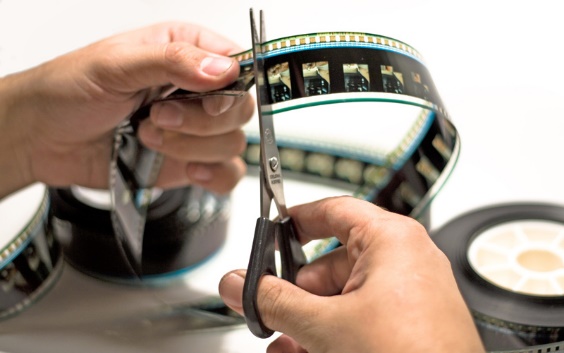 Montaža se je skupaj s filmom razvila kot del nove filmske govorice, ki manipulira s prostorom in časom in tako obvladuje stališča in čustva občinstva. V osnovi lahko govorimo o dveh vidikih montaže: tehničnem in ustvarjalnem. Tehnični vidik pomeni obrtniško obvladovanje tehnologije in zakonitosti povezovanja posnetkov. Ustvarjalni vidik pomeni načine povezovanja posnetkov, s katerimi se vpliva na čustva gledalcev.Knjiga bo tako predstavila oba vidika, povezala teorija s prakso ter tehnična znanja z nujnim kreativnim razmislekom o montaži.Vključevanje v širši evropski prostorZ razvojem medijske produkcije na Slovenskem, z uvajanjem piramidalne strukture izobraževanja – osnovnih, splošnih seminarjev na posameznih območjih in regijah ter na klubski ravni – je nujno načrtno spremljanje, spodbujanje in usmerjanje vseh teh dejavnosti v rast, doseganje kakovostnih rezultatov, predvsem pa vzpostavljanje »mreže«, ki bo zajela čim več tistih, ki se želijo medijsko izobraževati in delati z mediji, mreže, ki bo delovala tako horizontalno kot vertikalno v slovenskem in v širšem evropskem in celo globalnem prostoru, si izmenjevala informacije, znanje, produkcijo in ustvarila mrežo »gostujočih« kadrov.Nujno je spremljati ljubiteljsko filmsko sceno v širšem evropskem in svetovnem merilu kot je vsakoletni festival UNICE (Svetovna zveza nepoklicnih filmskih ustvarjalcev). Posebni programi in izmenjave so v evropskem in širšem prostoru namenjeni aktualni problematiki filmskega izobraževanja, ljubiteljski filmski kulturi, produkciji, izmenjavi strateških informacij in znanja, povezovanju, promociji novih avtorjev in novim filmskim poetikam, širjenju in zgoščevanju informacijskih in produkcijskih mrež in referenčnih okvirov.Gre seveda tudi za »trendsetting«, študij in kritično refleksijo sodobnih trendov, ki lahko obogatijo slovensko medijsko produkcijo, ne da bi jih nekritično posnemali, pač pa konstruktivno in kreativno nadgradili in tako odprli slovenski prostor polilogu avtorskih in kulturnih govoric, pogledov in praks. To pomeni bogatenje domače produkcije, širjenje kulturne krajine in kulturne tolerance, meja filmske govorice in senzibilnosti, gre pa tudi za »gradnjo« in krepitev »networkinga«, povezav med kulturami, producenti, ustvarjalci, podporniki, distributerji in drugimi, širjenje znanja, stikov in koprodukcij.. Plesna dejavnostNina Meško, producentka za plesno dejavnostPredstavitevPoudarek plesne dejavnosti JSKD temelji na plesni umetnosti in pedagogiki. Vsem, ki plešejo, želijo plesati ali poučevati ples, ponujamo različne oblike strokovne podpore. Skrbimo za pretok in izmenjavo informacij v slovenskem in mednarodnem prostoru, organiziramo različne plesne delavnice in seminarje, spodbujamo plesno ustvarjanje in pogoje za predstavljanje. Tako oblikujemo ustrezno festivalsko in izobraževalno ponudbo, katere osnovni cilj je razvoj plesne ustvarjalnosti otrok in mladih ter strokovna usposobljenost njihovih mentorjev v vseh regijah Slovenije.Osnovni cilji dejavnostiVizija plesne dejavnosti v okviru sklada temelji na spodbujanju razvoja ustvarjalnega plesa. Vsi cilji in naloge so povezani s spodbujanjem plesne umetnosti današnjega časa. Mlade je zaradi komercialne ponudbe težko motivirati za ustvarjalno delo na plesnem področju, zato si na skladu prizadevamo med otroci, mladino in plesnimi učitelji spodbujati ustvarjalni ples, ki temelji na razvijanju kreativnega izražanja skozi gib in ima veliko pozitivnih učinkov – razvija fizične sposobnosti in zmogljivosti, bogati svet čustev, poglablja čustveno inteligenco, razvija splošne in posebne intelektualne sposobnosti ter ustvarjalnost, oblikuje estetska čustva in percepcijo, prispeva k širjenju znanja, pospešuje socializacijske procese itd. Naša izobraževanja in prireditve so baza in odskočna deska za napredovanje nadarjenih in vztrajnih mladih plesalcev ter ustvarjalcev na višje ravni in v mednarodni prostor.Strokovno in organizacijsko se povezujemo z vsemi, ki se v Sloveniji s plesom ukvarjajo ljubiteljsko ali profesionalno (Plesni studio Intakt Ljubljana, Plesni Teater Ljubljana, Stara elektrarna, Španski borci, Zavod EnKnap, Zavod Flota, Zavod Emanat, Konservatorij za glasbo in balet Ljubljana, Umetniška gimnazija – modul sodobni ples, Plesni Forum Celje, Plesna izba Maribor, KD Qulenium in drugi).Vsem, ki plešejo ali želijo plesati v društvih, šolah in zavodih, ponujamo različne oblike strokovne pomoči, vključno z neformalnimi oblikami izobraževanja, možnostmi nastopanja in spodbudami za ustvarjanje.Z rednim informiranjem in posredovanjem informacij o razpisih, plesnih izobraževanjih, štipendijah, projektih, avdicijah, poročilih o preteklih prireditvah, seminarjih itd. prek e-obvestil, FB strani Dance JSKD in spletne strani skrbimo za ažurno obveščanje. Strokovno svetujemo skupinam in posameznikom v obliki mentorskih pogovorov na terenu in se odzivamo na individualne potrebe. Sodelovanje z društvi in zavodi s področja sodobnega plesa je pomembno, vzdrževali in razvijali ga bomo še naprej in tako zagotavljali uresničevanje dolgoročnih ciljev.Ugotovili smo, da lahko k razvoju plesne dejavnosti največ prispevamo predvsem s strokovnimi usposabljanji za učitelje plesa, ki bodo pridobljeno znanje sistematično prenašali naprej. S tem namenom izvajamo seminarje za učitelje sodobnega plesa in ustvarjalnega giba ter v okviru mednarodne konference plesne pedagogike povezujemo plesno stroko z vzgojno-izobraževalnimi ustanovami. Sodelovanje s Kulturnim bazarjem nam omogoča, da se naši programi promovirajo tudi prek njegove spletne strani, v katalogu njegove ponudbe in na bazarju samem. V sodelovanju z Zavodom za šolstvo si prizadevamo poskrbeti, da bi ustvarjalni ples postal del redne ponudbe obšolskih kulturnih dejavnosti in da bi bila naša izobraževanja ter uspehi mladih na prireditvah korektno ovrednoteni tudi z njihove strani. To delo je obrodilo sadove tudi v mednarodnem prostoru in tako smo bili povabljeni k prijavi za izvedbo Svetovne konference daCi – Dance and the Child International. JSKD, oddelek za ples in Pedagoška fakulteta Univerze v Ljubljani bosta tako poleti 2024 gostila Svetovno konferenco daCi. Gre za enormen dogodek, ki bo v Slovenijo pripeljal plesne strokovnjake, umetnike in mlade plesalce iz celega sveta.Program konference bo nudil plesne delavnice, predavanja, predstavitve, plenarna predavanja, okrogle mize, plesni program otroških in mladinskih plesnih del ter domačo profesionalno plesno produkcijo. Program bo sestavljen tako, da se vanj vključujejo vse starostne skupine.Konferenca bo nedvomno močno prispevala h krepitvi in nadaljnjemu razvoju slovenske sodobne plesne produkcije, plesa nasploh ter k razvoju področja plesne pedagogike in plesne pedagoške prakse. Prav tako se ustvarjalni ples vse pogosteje uporablja kot učni pristop v celotni vertikali vzgojno-izobraževalnega sistema in daCi konferenca bo osvetlila tudi pomen vključevanja plesa za doseganje ciljev kulturno-umetnostne vzgoje.Razvoj državnega in mednarodnega tekmovanja mladih plesnih ustvarjalcev OPUS 1 vsako leto znova presega svoje okvirje. Zaradi vse večjega zanimanja iz tujine, bomo mednarodni del s pomočjo vzpostavljenih povezav razvijali v obliki različnih izmenjav s podobnimi iniciativami iz tujine. Že nekaj let izvajamo izmenjavo z Izraelom, ki upamo, da bo primer dobre prakse za nadaljnje izmenjave. S tem pričakujemo, da bo OPUS 1 postal pomembna in ekskluzivna plesna manifestacija za mlade plesne ustvarjalce po celem svetu. Prav tako sodelovanje s festivalom Fronta sodobnega plesa predstavlja pomembno nadgradnjo Opus-a in je izredna priložnost za mlade plesne ustvarjalce, da v profesionalnem plesnem okolju predstavijo svoje delo.Po osmih letih od obuditve Poletne plesne šole, ki je v Ljubljani potekala od leta 1979 do 1997 in je pomembno vplivala na razvoj slovenske plesne scene, lahko trdimo, da je takšna oblika izobraževanja potrebna, saj je vsako let več prijav in jo je zato nujno potrebno razvijati naprej. Namen PPŠ je ponuditi raznolike plesne vsebine za vse starostne skupine in povezati plesalce in plesna društva v razgibano plesno skupnost. Želimo pa si, da bi se na PPŠ prijavljalo še več plesalcev iz tujine, da izobraževanje postane PPŠ tudi točka srečanja in izmenjav med slovenskimi in tujimi plesalci in zato bomo v naslednjih letih vložili več fokusa na promocijo med tujimi sorodnimi organizacijami.S tako zastavljenim programom si prizadevamo, da bi postala plesna umetnost bolj navzoča in del splošne razgledanosti vsakega posameznika ter da se slovenska plesna scena v Sloveniji razvija ter se vzpostavlja v razmerju do mednarodne plesne scene.Cilji in naloge:Spodbujanje plesne ustvarjalnosti:plesno ustvarjalnost bomo spodbujali z razpisi za tekmovanje mladih plesnih ustvarjalcev Opus 1 – plesna miniatura in s koreografskim natečajem Besede plešejo za realizacijo plesnega projekta na izbrano literaturo v sodelovanju s festivalom Urška,znotraj sistema selekcij, sofinanciranje projektov, ki temeljijo na sodobnem in ustvarjalnem odnosu do plesa,izobraževanja.Ohranjanje in kakovostno razvijanje prireditev v sodelovanju s profesionalno sodobno plesno sceno in mednarodnimi povezavami:s sistemom nagrajevanja in posebnih pohval po izboru domačih in tujih ustvarjalcev, teoretikov, kritikov idr.,v okviru naših prireditev v smislu predstavitev profesionalnih produkcij, strokovnih spremljanj prireditev in z organizacijo izobraževanj, ki jih vodijo najvidnejši plesni umetniki,s soorganizacijo izobraževanj in prireditev z referenčnimi prostori sodobnega plesa,z medijsko pokritostjo prireditev,s sodelovanjem pri projektu European Dance Platform and Network of International Dance Festival (Belgija, Slovenija, Hrvaška, Češka, Nizozemska),z obiski mednarodnih festivalov, konferenc in kongresov.Strokovno izpopolnjevanje učiteljev plesa:strokovno izpopolnjevanje učiteljev sodobnega plesa in ustvarjalnega giba Stik,mentorski pogovori po območnih in regijskih plesnih revijah,strokovno svetovanje,mednarodne povezave (DaCi – Dance and the Child International, Erasmus projekti),izdajanje strokovne literature,seminarji v okviru NIP umetnost in priložnostne delavnici s priznanimi strokovnjaki.Seznanjanje in povečanje zanimanja za ustvarjalni ples ter spodbujanje vključevanja plesa v vzgojno-izobraževalne ustanove:usposabljanje mentorjev oz. pedagogov ustvarjalnega plesa,izdajanje strokovne literature o plesu,vzdrževanje konstruktivnega dialoga z Zavodom RS za šolstvo, sodelovanje na Kulturnem bazarju in Ravnateljskih dnevih,šolam ponuditi oglede naših plesnih prireditev,plesna učna ura,poletna, spomladanska in zimska plesna šola in jesenski plesni izzivNIP Umetnost.Prav tako še naprej želimo razvijati mednarodno prepoznavnost. Tradicionalne prireditve in izobraževalne oblike bomo kvalitativno razvijali ter poskrbeli za pestrost in medijsko pokritost. Razvoj prireditev bo temeljil na preteklih izkušnjah in na primerih dobre prakse iz tujine. Predvsem želimo vzpostaviti in okrepiti mednarodne povezave tako, da bomo gostili tuje izvajalce na naših prireditvah in festivalih ter našim najkakovostnejšim plesnim skupinam omogočili prodor na mednarodno raven. S svojimi dejavnostmi skušamo predvsem slediti dejanskim potrebam plesnih skupin in društev ter vplivati na razvoj plesne umetnosti, katere bistvo se skriva v razvoju osebnosti ter v odprtosti do novega in drugačnega.V prihodnjih letih se bomo morali spopasti z ovirami, ki jih prinaša trenutno stanje v svetu. Nekatere dejavnosti bomo prenesli na spletne medije, čeprav se zavzemamo za živo izkušnjo. Splet nikakor ne more nadomestiti neposredne izkušnje telesne prisotnosti, ki je bistvo plesne umetnosti. Za ples je najpomembnejše si deliti skupen prostor in čas, telesa se morajo srečati in komunicirati, se odzivati, prepoznati. Ne želimo pristati na izgubo živosti, neposredne prisotnosti, stika in srečanja, ki za sabo povleče izgubo skupnosti in rahlja moč pripadnosti.Ples nas uči občutljivosti, zavesti in pozornosti na trenutek in naša prihodnost mora temeljiti na umetnosti in kulturi, katere temeljne vrednote so: prizadevanje za enakost, pravičnost, svobodo in resnico; ljubezen do lepote, znanja in modrosti; potreba po stabilnosti, varnosti, raznolikosti in sodelovanju, pomembnost sočutja, prepoznavanje potreb in pravic drugih; in iskanje sublimnega.PrireditveOblike in možnosti nastopanja, ki zajemajo območne in regijske plesne revije ter državne prireditve (Pika miga, Živa, Opus 1 – plesna miniatura, Besede plešejo ...), so načrtovane tako, da odsevajo in spodbujajo ustvarjalna iskanja ter znanje skupin in posameznikov (sistem selekcij) v soočanju s širšim občinstvom in strokovno plesno sceno. Opus 1 smo glede na vsakoletno povečanje prijav prilagodili stanju z uvedbo regijskih izborov oz. regijskih predtekmovanj, ki sledijo na državni in mednarodni nivo. Po selekcijskem sistemu plesnih revij se izbrane plesne miniature in predstave uvrstijo prek območnih na regijske plesne revije in najboljše na državna festivala – mini festival otroških plesnih skupin Pika miga in festival plesne ustvarjalnosti mladih Živa. Namen območnih, regijskih in državnih revij je poleg predstavitve skupin in izbora namenjen predvsem pogovoru med mentorji skupin in selektorjem po prireditvi. Gre za oceno oz. analizo dela skupine ter svetovanje mentorjem za nadaljnje delo z otroki in mladimi. S finančnim podpiranjem zanimivih plesnih projektov (projektni poziv) želimo prispevati k večji inovativnosti in ustvarjalnosti.Prireditve na državni ravniIzobraževanjeSodobna plesna umetnost v Sloveniji, kljub svojemu dolgoletnem boju za afirmacijo te prakse, ki traja že od začetkov 20. stoletja, še vedno nima ustrezne institucionalne podlage, primerljive z drugimi umetniškimi in kulturnimi področji v Sloveniji ter z evropskim kulturnim kontekstom. Zato na plesnem oddelku JSKD skrbimo za razvoj umetniškega plesa, ga spodbujamo in zagotavljamo pogoje za kvaliteten razvoj te prakse. Naše izobraževalne vsebine spodbujajo in skrbijo za razvoj plesne pedagogike, sodobnih plesnih tehnik, koreografskih praks, prebujanja ustvarjalnosti. Naši predavatelji so najuglednejši predstavniki slovenske plesne umetnost in pomembni plesni pedagogi, katerih reference so primerljive z mednarodnim kontekstom. Veliko predavateljev prihaja tudi iz tujine in k nam prinaša najnovejša spoznanja z omenjenih področij. Naša izobraževanja zagotavljajo visoko strokovnost in široko dostopnost, saj je naše osnovno poslanstvo v spoznavanju s to vedno mlado obliko umetnosti, ki se je vzpostavila kot odprto polje raziskovanja telesnosti in giba.Letošnje leto smo z zavodom Mirabelka vzpostavili izobraževanje za mlade koreografe – Koreografski laboratorij, ki ga bomo razvijali naprej, saj se v praksi kaže vrzel znanja v uporabi koreografskih orodij. Koreografski laboratorij je zastavljen kot serija raziskovalnih delavnic za mlade koreografe, dramaturge, plesalce in performerje. Udeleženci svoje koreografske materiale izdelujejo tako skupaj z mentorji kot tudi individualno. Proces temelji na metodologijah, tematskih izhodiščih in orodjih, ki jih bodo predlagali mentorji, kot tudi na kreativnih raziskavah in metodologijah udeležencev.  Vsak od udeležencev na koncu izobraževanja predstavi svoje koreografske materiale v sklopu festivala Živa. Program izobraževanj na državni ravniZaložništvoV okviru založništva skušamo zapolniti veliko vrzel pomanjkanja strokovne literature s področja sodobnega plesa, zgodovine plesa in priročnikov za poučevanje plesa. S svojimi publikacijami želimo vplivati na razvoj področja ter društvom in posameznikom na teoretični in praktični ravni približali razumevanje plesne umetnosti.ZBORNIK: 30 LET OPUS-a, tekmovanja mladih plesnih ustvarjalcevAvtorstvo in koncept: Nina Meško, Jasmina Založnik, Tomaž ČrnejUrednica: Nina MeškoLjubljana, marec 2024Ob tridesetletnice te pomembne manifestacije, ki je rekrutirala mnogo mladih plesnih talentov, ki so danes mednarodno pomembni plesni umetniki, bomo naredili Zbornik z obsežnim fotografskim gradivom, ki bo osvetlil spomine in pomen Opus-a za razvoj plesne umetnosti pri nas.MONOGRAFIJA 50 LET KONTAKTNE IMPROVIZACIJEAvtorstvo in koncept: Jurij KonjarUrednica: Nina MeškoLjubljana, november 2024Ustanovni oče kontaktne improvizacije je ameriški koreograf Steve Paxton, pri katerem se je dolga leta kalil slovenski plesni umetnik Jurij Konjar. Kontaktna improvizacija je plesna forma, ki temelji na plesni improvizaciji ter komunikaciji med dvema (ali več) telesi v gibanju. Pri tem plesu krepimo veščine lastnega telesnega zavedanja, komunikacije, poslušanja kam teče tok gibalnega dialoga in kako mu slediti ter predvsem zaupanja. Kontaktna improvizacija je izredno uporabna metoda za delo z neplesalci in tudi kot metoda nenasilne komunikacij v izobraževanju. V knjigi bo predstavljena zgodovina kontaktne improvizacije, njen razvoj, vloga danes itd., prav tako pa bodo v knjigi tudi navodila za izvedbo praktičnih delavnic kontaktne improvizacije. ČLANKI O PLESU V REVIJI MENTOR V reviji Mentor redno objavljamo enega ali dva članka na temo plesa. ČASOPIS OPUS 2024 20 strani, število izvodov 400, Ljubljana, februar 2024Urednica: Nina MeškoV časopisu so objavljeni izbrani opisi miniatur, predstavitve članov žirije ter nekaj strokovnih člankov. PROGRAMSKA ZLOŽENKA ŽIVA 202416 strani, november 2024Urednica: Nina MeškoProgramska zloženka z opisi predstav, celotnim programom festivala in uvodnim tekstom.E-OBVESTILAUrednica: Nina MeškoŠtevilo članov: 600Prek rednega e-obveščanja obveščamo vse prijavljene plesne navdušence o plesnih dogodkih – od predstav do izobraževanj, seminarjev, avdicij, rezidenčnih razpisov itd.FACEBOOK STRAN Dance JSKDUrednica: Nina MeškoŠtevilo članov: 2550Stran je bila vzpostavljena v začetku leta 2016 in služi predvsem za informiranje mednarodne plesne scene o naših mednarodnih plesnih projektih. Prav tako je uporabna za slovenske plesalce in ustvarjalce. Mednarodno sodelovanje, spremljanje dejavnostiV okviru mednarodnega povezovanja smo se leta 2011 včlanili v mednarodno organizacijo Dance and the Child International - daCi, ki skrbi za razvoj plesa za otroke in mladostnike v svetovnem formatu. DaCi je neprofitna organizacija, ustanovljena leta 1978, z namenom razvijanja priložnosti za otroke in mlade, da doživijo ples kot ustvarjalci, izvajalci in gledalci. DaCi vsaka tri leta organizira mednarodno konferenco na drugi lokaciji, kamor prihajajo otroci, mladi in odrasli z vsega sveta, da razvijajo področje plesne ustvarjalnosti, si med seboj delijo dobre prakse in rezultate raziskav ter svojo strast do plesa. Leta 2020 smo bili povabljeni, da oddamo nominacijo za izvedbo strokovnega kongresa v Ljubljani, ki naj bi bil leta 2024. Konec leta 2021 smo preko ZOOM-a predstavili idejo konference v Ljubljani celotnemu mednarodnemu odboru in nominacija je bila potrjena - JSKD, oddelek za ples in Pedagoška fakulteta Univerze v Ljubljani bosta tako poleti 2024 gostila Svetovno konferenco daCi. Gre za izjemen dogodek, ki bo v Slovenijo pripeljal plesne strokovnjake, umetnike in mlade plesalce iz celega sveta. Program konference bo nudil plesne delavnice, predavanja, predstavitve, plenarna predavanja, okrogle mize, plesni program otroških in mladinskih plesnih del ter domačo profesionalno plesno produkcijo. Program bo sestavljen tako, da se vanj vključujejo vse starostne skupine – od predšolskih otrok do seniorjev.Konferenca bo nedvomno močno prispevala h krepitvi in nadaljnjemu razvoju slovenske sodobne plesne produkcije, plesa nasploh ter k razvoju področja plesne pedagogike in plesne pedagoške prakse. Prav tako se ustvarjalni ples vse pogosteje uporablja kot učni pristop v celotni vertikali vzgojno-izobraževalnega sistema in daCi konferenca bo osvetlila tudi pomen vključevanja plesa za doseganje ciljev kulturno-umetnostne vzgoje.Konferenca bo prispevala tudi h krepitvi ustvarjalnega potenciala Slovenije, saj bo pri njegovi pripravi in izvedbi sodelovalo veliko strokovnjakov z različnih umetniških in pedagoških področij. Vsekakor bodo k sodelovanju povabljeni vsi relevantni akterji slovenske plesne scene.Naši mednarodni projekti – mednarodno tekmovanje mladih plesnih ustvarjalcev OPUS 1, Konferenca plesne pedagogike, Poletna in zimska plesna šola, festival ŽIVA imajo veliko možnosti za nadaljnje sodelovanje in razvijanje različnih novih povezav, ki pa so vse povezane s financiranjem in dodatnimi delovnimi obremenitvami.Poleg dolgoletne izmenjave plesnih skupin s hrvaško nameravamo vzdrževati in nadaljevati sodelovanje v mednarodni plesni platformi in mreži mednarodnih plesnih festivalov z namenom, da se vzpostavi sodelovanje in izmenjave znanj ter izkušenj med ljubiteljskimi plesnimi skupinami ter profesionalnimi plesnimi strokovnjaki v mednarodnem kontekstu.Na JSKD smo uspeli vzpostaviti in ohraniti sodelovanje z izraelsko plesno sceno, ki je ena močnejših na svetu. Izmenjavo mladih plesnih ustvarjalcev v okviru mednarodnega tekmovanja mladih plesnih ustvarjalcev OPUS 1 s plesno platformo Briah v Jeruzalemu (organizacija Machol Shalem Dance House) namerava razvijati še naprej. Likovna dejavnostMonika Ivančič Fajfar, producentka za likovno dejavnostPredstavitevV okviru Javnega sklada RS za kulturne dejavnosti aktivno podpiramo ljubiteljsko likovno ustvarjanje in kulturo v tesnem sodelovanju s strokovnjaki, skupinami in likovnimi institucijami. Na področju likovne umetnosti se trudimo vzpostaviti pogoje za ustvarjalnost, širjenje likovne razgledanosti in spodbujanje posameznikovega umetniškega izraza. Osredotočamo se na klasične in sodobne likovne discipline ter proučevanje likovne teorije in zgodovine umetnosti, obenem pa iščemo povezave z drugimi področji, ki uporabljajo (tudi) vizualne izraze.Organiziramo izobraževalne programe, razpisujemo likovne natečaje in pripravljamo razstave, izdajamo publikacije in priročnike, nudimo strokovno svetovanje posameznikom in skupinam ter promoviramo kakovostno likovno ustvarjalnost. S premišljeno vključitvijo novih motivov in tematik, ter z usmerjanjem pri uporabi likovnih izraznih sredstev, spodbujamo umetnike k razširjanju svojega ustvarjalnega obzorja in iskanju inovativnih rešitev. Posebno pozornost namenjamo tematskim razstavam in sistemskega izobraževanja, ki spodbuja poglobljeno raziskovanje in razvoj likovnih veščin.Naše likovne izobraževalne programe, vključno z delavnicami, tečaji in seminarji, organiziramo tako, da omogočajo sistematično rast znanj in veščin na daljši rok, spodbujajo široko ustvarjalnost ter vzpodbujajo samostojno delo. Pokrivamo širok spekter vsebin, vključno z risanjem, kiparstvom, slikarstvom, grafiko, fotografijo, oblikovanjem, vizualno komunikacijo, likovno teorijo in umetnostno zgodovino, vključno z vsebinami varovanja kulturne dediščine.Ponosni smo tudi na naš založniški program, ki je cenjen tako med ljubitelji likovne umetnosti kot tudi v strokovnih krogih. Naši priročniki so zaradi svoje kakovosti in uporabnosti nepogrešljivo orodje za začetnike in izkušene ustvarjalce, pa tudi za dijake in študente likovne umetnosti ter mentorje in pedagoge na vseh stopnjah izobraževanja. V preteklih letih, ki so jih zaznamovale epidemija koronavirusa in družbene spremembe, smo zaznali potrebo, da še okrepimo svojo prisotnost v kulturi. Likovna ustvarjalnost je primerjavi z drugimi ustvarjalnimi dejavnostmi, individualna, kar je včasih prednost, drugič pa terja več napora, da pridemo v stik s posamezniki in jih nagovorimo. Zato se trudimo spodbujati in krepiti družbeno društvene aktivnosti in interakcije. Pri tem gre tako za neposredno sodelovanje, kot povezovanje s pomočjo sodobnih tehnologij. Prednosti izobraževanja na daljavo, ki smo jih prepoznali v zadnjih treh letih, ohranjamo in nadgrajujem v programih (spletna predavanja in konzultacije, e-dopisne likovne šole, spletni natečaji in razstave) ter jih kombiniramo z aktivnostmi, ki omogočajo pristno interakcijo v pedagoških procesih in preko prireditev.Verjamemo v moč umetnosti, da navdihuje in povezuje ljudi, dokazano pa deluje tudi kot preventiva in kurativa na področjih duševnega in telesnega zdravja. Zato se bomo še naprej trudili, da bi likovno ustvarjalnost približali čim širšemu občinstvu in spodbudili nove generacije k izražanju skozi likovni jezik –le-ta namreč s svojim univerzalnim jezikom omogoča izražanje in povezovanje na globalni ravni. Likovna umetnost ni le izražanje oblik, temveč tudi jezik, ki se razvija skozi čas. Naša naloga je, da ohranjamo ta jezik živ in ga nenehno obogatimo z novimi izrazi. Nenehno iščemo priložnosti za raziskovanje povezav med različnimi umetniškimi disciplinami, saj verjamemo, da je kreativnost najbolj plodna, ko se preliva med različnimi področji. Pandemija, kot tudi socialne in družbene spremembe, so nas naučile prilagajanja in inovativnosti, pa tudi razkrile temeljne človeške potrebe, ki se kažejo tudi v dostopu do ustvarjalnosti. Zato bomo še naprej iskali rešitve, ki bodo likovnikom, mentorjem in občinstvu omogočila pristno in kakovostno izkušnjo na področju likovne dejavnosti.Osnovni cilji dejavnostiNekateri likovni ustvarjalci se združujejo v likovnih društvih, skupinah, študijskih krožkih in likovnih šolah, vendar je bistvo likovne ustvarjalnosti zelo individualno naravnano. Zato se osredotočamo predvsem na posameznike, kar kratkoročno ne omogoča obsežnih sistemskih sprememb. Kljub temu pa si prizadevamo za dolgoročno izboljšanje kakovosti, ne le kvantitete. To skušamo doseči z zagotavljanjem kakovostnih izobraževanj, spodbujanjem odličnih projektov ter poudarjanjem in podpiranjem primerov dobre prakse.Dvig kakovosti ljubiteljske likovne produkcijeLjubiteljski likovniki igrajo pomembno vlogo pri oblikovanju likovnih vrednot v kulturi in družbi. Kljub temu pa se soočamo z globoko ukoreninjenimi idealizmi, predsodki ter delitvami. Naše izkušnje jasno kažejo, da višanje kakovosti lahko dosežemo z natančnim uvajanjem novih motivov in tematik, svetovanjem o uporabi izraznih sredstev ter spodbujanjem individualnih značilnosti vsakega posameznika. Na ta način spodbujamo formacijo in afirmacijo posameznih likovnih ustvarjalcev.Enako pomembno je tudi povezovanje znotraj likovne stroke na institucionalni in osebni ravni, vključevanje kakovostnih mentorjev in strokovnih spremljevalcev ter strokovnih spremljevalcev ter stalno osveščanje strokovne in širše laične javnosti.Dvig kakovosti likovnih prireditevPod okriljem raznolikih organizatorjev poteka v Sloveniji obsežna paleta razstav, od preglednih in tematskih do skupinskih in samostojnih, poleg tega tudi likovna srečanja in kolonije ter izobraževanja na različnih ravneh. Nujno je, da to raznovrstno dogajanje natančno spremljamo in ocenjujemo. Poleg tega, da spodbujamo čim večjo aktivnost, pa se moramo zavedati svoje odgovornosti, da spodbujamo tudi ustrezno samorefleksijo. V to sodi tudi vsakoletna podpora projektom v sklopu projektnega razpisa, ki s pretehtanim mnenjem neodvisnih strokovnjakov pozitivno ocenjuje tiste, ki imajo jasno umetniško izhodišče in se izvajajo pod strokovnim mentorstvom. Sami pa aktivno dvig kakovosti najbolj spodbujamo z organiziranjem selekcioniranih bienalnih državnih tematskih razstav. Selekcija poteka v več nivojih, prek območnih razstav do regijskih ter končne državne razstave. Od septembra do novembra 2023  se je pod naslovom Polnost praznine zvrstilo 10 regijskih tematskih razstav, izbor najboljših del pa bo predstavljen na 9. državni tematski razstavi Polnost praznine, ki bo med junijem in novembrom 2024 gostovala v galeriji Loškega muzeja Škofja Loka.  Državna tematska razstava skuša spodbujati kakovost razstavnih projektov in postaviti zgled v vsebinskem in organizacijskem smislu.Razstavna dejavnost ostaja pomemben komunikacijski kanal našega področja, vendar opažamo, da sodobni svet vse bolj zahteva prisotnost v drugih komunikacijskih medijih, kot so mediji in družbena omrežja. Tam se likovna produkcija pogosto predstavlja masovno in brez kritičnega premisleka. Zato si prizadevamo za okrepitev svoje prisotnosti tudi na teh platformah, kjer bomo nadaljevali z razpisi spletnih natečajev. Ti bodo vključevali tako odraslo populacijo kot tudi sistematično delo osnovnošolskih in srednješolskih mentorjev z učenci in dijaki, saj se je ta praksa v zadnjih treh letih izkazala kot izredno uspešna. Pri tem ponovno skušamo natečaje vsebinsko osmisliti in jih navezati na širše družbena vprašanja. Vključenost in dostopnostLikovna dejavnost je izrazito individualna, zato so likovni programi JSKD zasnovani tako, da se vanje vključujejo tako posamezniki kot člani likovnih društev. Ker želimo vključevati raznolike generacijske skupine pa tudi ustvarjalce z različnih področij, prilagajamo raznolikost ponudbe. Sodelovanje med izpostavami in likovnimi društvi je praviloma dobro in utečeno. V okoljih, kjer društva niso (zelo) aktivna, je treba ustvarjalce nagovarjati individualno. Čeprav redno skrbimo za obveščanje po elektronski pošti ter na družbenem omrežju, upamo, da bomo lahko z uvajanjem novih pristopov nagovorili čim širše javnosti. Na območni ravni bomo zagotavljali pogoje za splošno likovno izobraževanje, skrbeli za strokovno podporo pri pripravi preglednih ali tematskih območnih razstav in likovnih prireditev (kolonij, likovnih srečanj) ter pomagali društvom pri izobraževalnih projektih in bolj kakovostni izvedbi prireditev. Tudi likovne programe za otroke in mladino je najbolj smiselno izvajati na območni ravni. Posebne (intenzivne, nadaljevalne ali tematske) izobraževalne programe je najbolj učinkovito organizirati na regijski ravni, zato bomo regijskim programom tudi v prihodnje dajali poseben poudarek. PrireditveRazstave, ki smo jih pred desetletjem preprosto poimenovali Državne tematske razstave, so največji likovni projekt Javnega sklada RS za kulturne dejavnosti. Namen razstav je prikazati kakovostne rezultate ljubiteljske likovne ustvarjalnosti in s tem spodbuditi razvoj in kakovostno rast likovne produkcije. Bistvo celotnega projekta je študijski pristop do ustvarjanja, zato ima celoten projekt predvsem izobraževalni značaj. Od septembra do novembra 2023  se je pod naslovom Polnost praznine zvrstilo 10 regijskih tematskih razstav, izbor najboljših del, ki ih bo na regijskih razstavah izbral državni selektor Robert Lozar, pa bo predstavljen na državni razstavi. 9. državna tematska razstava z naslovom "Polnost praznine" bo gostovala v galeriji Loškega muzeja v Škofji Loki. Namen tematskih razstav je postavljanje izzivov in postavljanje vprašanj, ki spodbujajo umetnike k raziskovanju novih rešitev in spoznanju potenciala ustvarjalnega izražanja. Želimo, da likovna podoba ne bi bila le predmet občudovanja, tudi ne samo prostor vživetja, temveč bi postala platforma za aktivno sodelovanje in intelektualni angažma – tako za ustvarjalce kot za gledalce.Ena od pomembnejših javnih predstavitev dejavnosti je tudi razstava produkcije tematske likovne delavnice, ki jo od leta 2021 izvajamo na Ptuju. Pri izvedbi delavnice sodelujemo z OI JSKD Ptuj in ekipo Narodnega doma, pri izvedbi zaključne razstave pa kokalnimi ustanovami in galerijami, muzejem, knjižnico, Galerijo FO.VI. Prav tako izvedbo delavnice konceptualno navezujemo na festival sodobne likovne umetnosti Art Stays Ptuj, kar nadgrajuje v polju ljubiteljske ustvarjalnosti že tako edinstven program delavnic. Fotografski natečaj v okviru festivala Vizije namenjen mladim fotografom in se zaključi z razstavo izbranih fotozgodb. V letu 2024 bo to že 10. izvedba, kar bomo skušali obeležiti s posebno razstavo vseh nagrajenih fotozgodb, katerih avtorji so prejeli naziv fotovizionar.Skrbimo tudi za medgeneracijsko povezovanje, zlasti z razpisanimi spletnimi natečaji, katerih tematike povežemo z aktualnimi vsebinami, pomembnimi ustvarjalci iz zgodovine umetnosti, obletnicami ipd.  Rezultate predstavljamo v spletnem okolju, predvsem na družbenih omrežjih. Poslužujemo pa se tudi možnosti virtualnih razstav, s katerimi predstavljamo rezultate naših likovnih delavnic.Prireditve na državni ravni9. DRŽAVNA TEMATSKA RAZSTAVA POLNOST PRAZNINE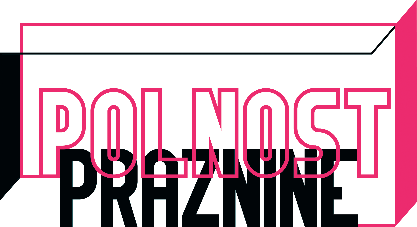 Škofja Loka, junij–november 2024Državne tematske razstave potekajo bienalno, kot daljši proces, saj je namen projekta ne le prikazati kakovostne rezultate ljubiteljske likovne ustvarjalnosti temveč tudi spodbuditi razvoj in kakovostno rast likovne produkcije. V letu 2023 smo objavili razpis 9. državne tematske razstave z naslovom Polnost praznine, izdali priročnik, organizirali predavanja in delavnice na regijskem nivoju, na katerih smo udeležencem natečaja dodatno pojasnili izbrano temo. Vseh deset koordinacij sklada je pripravilo selekcionirane regijske razstave. Le-te so osnova za izbor del za 9. državno tematsko razstavo Polnost praznine v letu 2024.Gorenjska regija državno tematsko razstavo gosti prvič. Pri postavitvi razstave bomo sodelovali z Loškim muzejem Škofja Loka, ki bo pripravil tudi spremljevalni in izobraževalni program, zato si v tem smislu obetamo nadgradnjo dosedanjih izvedb. Ob razstavi bo izdan tudi barvni katalog z reprodukcijami vseh razstavljenih del ter spremnim besedilom državnega selektorja Roberta Lozarja. Izbrana tema POLNOST PRAZNINE raziskuje idejo likovnega prostora kot enega od osnovnih elementov likovne umetnosti. Ustvarjalci so znotraj likovnega dela raziskovali razmerje med ospredjem in ozadjem, med glavnim motivom in okoljem, ki ga obdaja, med pozitivnim in negativnim prostorom, med polno materijo in praznino. V okviru likovne stvaritve so te kategorije enakovredne, se dopolnjujejo in nadgrajujejo. Pri tem je praznina obravnavana kot element, napolnjen s pomenom, energijo in likovno kvaliteto, ki prispeva k izpovedi celotne kompozicije in hkrati soustvarja prostor likovnega dela. Razstava bo predstavila pestrost likovnih praks in pristopov, ki so raziskovali to kompleksno temo. Gre za edinstveno priložnost, da se občinstvo poglobi v različne likovne izraze in razmišljanja umetnikov iz vseh kotičkov Slovenije.FOTOVIZIJENova Gorica, maj 2024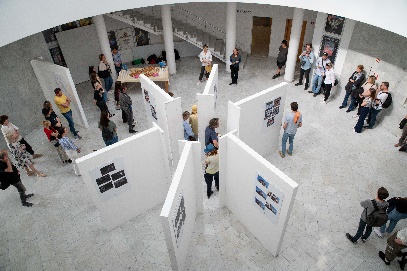 Na fotografski natečaj v okviru festivala VIZIJE se bodo s serijo fotografij na razpisano temo lahko prijavili mladi ustvarjalci iz Slovenije in zamejstva med 15. in 30. letom. Ciljna skupina mladih je nekoliko povečana in prilagojena ostalim dejavnostim, ki se predstavljajo v okviru festivala Vizije. Načrtujemo tudi osvežitev in nadgradnjo koncepta. Tematiko natečaja bomo navezali na vsebino festivala in lokalni prostor. V okviru festivala Vizije bodo razstavljene izbrane fotozgodbe, zmagovalec natečaja bo prejel naziv fotovizonar 2024. Uvrščeni v ožji izbor bodo imeli možnost sodelovanja na brezplačni delavnici, ki naj bi se odvijala v okvirih festivala. Kot nadgradnja ob 10. obletnici Fotovizij je ob tem predvidena tudi pregledna razstava zmagovalnih fotozgodb preteklih let. Realizacija načrtovane nadgrajene izvedbe je seveda pogojena s finančnimi zmožnostmi.RAZSTAVA TEMATSKE LIKOVNE DELAVNICE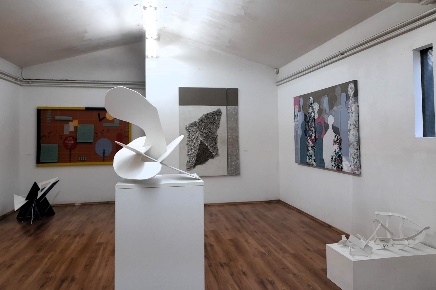 Ptuj, 2024Tematska likovna delavnica je zaradi specifičnega programa in načina dela posebnost v slovenskem prostoru. Tema je vsako leto drugačna, saj je namen delavnice raziskovanje in preizkušanje različnih sodobnih likovnih pristopov in praks. Poudarek je na skupinskem delu, v okviru skupaj dogovorjenih formalnih izhodišč pa vsak udeleženec išče svoj individualni izraz. Rezultat takega ustvarjalnega druženja je razstava, ki je praviloma drugačna od vsega, kar običajno razumemo pod oznako »ljubiteljsko slikarstvo«. Značilnost delavnice je tudi element povezovanja s profesionalno umetnostjo, saj se lokacijsko, tematsko in terminsko navezujemo na uveljavljen festival sodobne likovne umetnosti Art Stays na Ptuju. Z razstavo delavnica pusti vidnejši pečat v kraju ustvarjanja ter predstavlja promocijo kakovostne likovne ustvarjalnosti. IzobraževanjeNa področju likovnega ustvarjanja zainteresirani javnosti ponujamo širok izbor izobraževalnih možnost, ki so primerne tako za začetnike kot tudi za tiste, ki želijo izpopolniti svoje znanje ali se poglobiti v določeno področje. Naši likovni tečaji, delavnice in seminarji so oblikovani tako, da likovnikom pomagajo pri raziskovanju in razvoju njihovih likovnih sposobnosti. 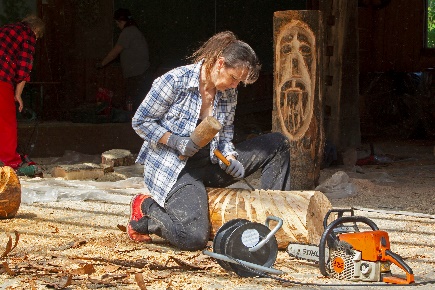 Poleg spoznavanja likovnih osnov ter preizkušanja različnih likovnih področij, veščin in tehnik, jim pomagamo iskati lasten izraz in pridobiti izhodišča za samostojno, osebnostno izražanje – ustvarjanje. Skupine so majhne, mentorji pa so uveljavljeni likovni ustvarjalci, pedagogi in teoretiki. Ponujamo izobraževalne programe, ki so dostopni likovnikom iz vse Slovenije. Tudi tečaji, ki jih organiziramo v Ljubljani, privabljajo udeležence iz vseh koncev države, celo iz oddaljenih regij. Poleg tega posredujemo programe in mentorje območnim izpostavam, ki lahko organizirajo podobne programe v svojem lokalnem okolju. V času epidemije smo uspešno uvedli tudi izobraževanja na daljavo, ki so omogočila dostopnost izobraževalnih vsebin ranljivim skupinam in tistim, ki živijo v oddaljenih regijah. Spletna izobraževanja imamo odtlej v naši redni ponudbi, saj so odzivi izredno pozitivni. Naši programi ne nadomeščajo formalnega likovnega izobraževanja, vendar ga dopolnjujejo. Privlačni so tako za ljubiteljske ustvarjalce z daljo prakso kot tudi za študente likovnih smeri, pedagoge in tiste, ki želijo nadaljevati svojo izobrazbo ali kariero na likovnih področjih. Delavnice, tečaji in seminarji so organizirani tako, da omogočajo udeležencem, da se sistematično poglobijo v eno temo ali raziskujejo različna področja in širijo svoje likovno znanje.Naše izobraževalne programe oblikujemo na podlagi dobrih izkušenj iz preteklih let in se prilagajamo potrebam, željam in pobudam iz likovne skupnosti in stroke. Naši mentorji ne ponujajo receptov, temveč usmerjajo tečajnike v osnovne veščine, ki jim omogočajo nadaljnji razvoj. V manjših skupinah se individualno pristopa k vsakemu udeležencu Poseben poudarek je na sodelovalnem procesu in raziskovanju sodobnih likovnih praks.Pri oblikovanju programov upoštevamo tudi spremenljive zunanje faktorje, kot so število prijav, materialne ali družbene okoliščine, zaradi katerih ostanemo prilagodljivi in se lahko učinkovito odzovemo na spreminjajoče se razmere. Izhodišča pri oblikovanju programov so vedno dobre izkušnje in prakse iz preteklih let, odzivamo pa se tudi na potrebe, želje in pobude, ki prihajajo iz vrst likovnih ljubiteljev in stroke.Izobraževanja na državni ravniZaložništvoZaložniški program je ena najbolj prepoznavnih vsebin sklada na likovni dejavnosti, tako v krogih likovnih ljubiteljev kot strokovne javnosti. Priročniki, ki jih izdajamo, so zaradi svoje kvalitete in uporabnosti nepogrešljivi pripomočki za začetnike in uveljavljene ustvarjalce, za dijake, študente in pedagoge na vseh stopnjah. Številni naslovi so doživeli že več ponatisov, saj so naklade razprodane.V skladu z razpoložljivimi sredstvi načrtujemo posodobljeno in dopolnjeno izdajo priročnikov Janez Zalaznik: Dobre, umazane, prave. Barva in struktura v slikarstvu od gotike do današnjih dni, Likovni odsevi 20, 2007 ter Robert Lozar, Janez Zalaznik: Videz tipnega, tekstura, faktura, šrafura, raster, Likovni odsevi 35, 2021 (oba naslova razprodana v 2023).Ob vsakokratne razpisu državne tematske razstave izdamo Tematski priročnik, ki obravnava razpisano temo. Načrtujemo, da bomo priročnik novo razpisane tematike izdali že hkrati z razpisom v decembru 2024/januarju 2025.Tone Rački: Ustvarjalno risanjeDosedanji priročniki izpod peresa akademskega slikarja in pedagoga ter dolgoletnega mentorja Toneta Račkega so prave uspešnice, ki so v preteklih letih našle pot do številnih posameznikov in ustanov. To so Veščina risanja 1 – Predmeti in prostor, Veščina risanja 2 – Človeška figura, Veščina risanja 3 – Majhne skrivnosti velikih mojstrov, Veščina slikanja – Barve in Veščina likovne kompozicije. Študijsko, šolsko risanje je namenjeno usvajanju znanj in veščin risanja, povsem pa zanemarja ustvarjalnost. Pridobljeno znanje pa je namenjeno temu, da ga prej ali slej uporabimo pri svoji likovni ustvarjalnosti. Zato se z novim delom, poimenovanim Ustvarjalno risanje, Rački odmika od forme priročnika. Gre za nekakšen povzetek dognanj, ki so zapisana v že izdanih knjigah, hkrati pa z esejskim pristopom odpira posebno temo ustvarjalnega risanja. Razpravi so v didaktičnem smislu dodani napotki, primeri in vaje, kako ustvarjalno risanje odkrivati, razvijati in gojiti.Mednarodno sodelovanje Na likovnem področju JSKD žal neposredno ne sodeluje v mednarodnih združenjih in doslej še niso bili izvedeni koraki v to smer. Na določenih izobraževanjih, predvsem spletnih, ter prireditvah beležimo udeležbo ali interes, zlasti s strani zamejcev in Slovencev po svetu, ki jih bolj nagovarjamo. Možnosti za mednarodne povezave z likovniki so odprte tudi preko Rezidenčnega centra Cankarjeva, realizacija je ti odvisna od prijav in izbora na razpisu. Želimo si nadgraditi sodelovanje z aktivno udeležbo zanimivih gostujočih umetnikov v naših izobraževalnih programih.Obiski najpomembnejših mednarodnih dogodkov, ki se odvijajo v naši bližini, so pomembni za (samo)refleksijo in bodoče načrtovanje, saj nakazujejo trende razvoja dejavnosti. V bodoče bi veljalo razmisliti o bolj aktivnem in sistematičnem vključevanju v mednarodno dogajanje; z mreženjem na področju organizacije in izobraževanja ljubiteljske likovne ustvarjalnosti izven ozkega prostora Slovenije bi pridobili svež pogled in nove ideje za oblikovanje prihodnih strategij razvoja. Poleg mednarodnega sodelovanja si želimo več aktivnosti tudi na področju medinstitucionalnega povezovanja. Tudi v letu 2023 želimo krepiti sodelovanje s sorodnimi ustanovami na področju kulture in izobraževanja ter širiti našo partnersko mrežo, kot so muzeji, galerije, zavodi ipd.Literarna dejavnostTatjana Vidmar in mag. Barbara Rigler, producentka za literarno dejavnostPredstavitevNa literarni dejavnost JSKD smo v letu 2023 izvedli večino prireditev in izobraževanj. Nekaj delavnic kreativnega pisanja smo zaradi lažje dostopnosti ohranili še v virtualni obliki. Ugotavljamo, da je bilo kontinuirano delo z vsemi generacijami literarnih ustvarjalcev v živo in tudi preko spletnih aplikacij nujno, zato da smo ohranjali odnose z vsemi, ki jih zanima pisanje. Vendar je stik med mentorji, literati in publiko lahko izrazit le v živem dogajanju, v fizičnem prostoru, kjer se prepletajo pogovor in delo, človeški odnosi, različne oblike kulture, vse kar odpira empatijo, strpnost in domišljijo. Literatura bo tudi v prihodnje usmerjena v ustvarjanje kvalitetne literature na živih srečanjih, k poglobljenemu in rednemu branju sodobnih slovenskih ter prevodnih besedil ter k pisanju avtorskih besedil. Nadaljevali bomo z angažiranimi literarnimi natečaji, z izobraževalnimi oblikami in srečanji za udeležence od 14. leta naprej. Na vseh JSKD prireditvah in delavnicah bomo v prvi vrsti nudili literatom individualne komentarje na njihova besedila, ki se bodo v skupinski komunikaciji oblikovala v pravila pisanja ter odpravo stereotipnih napak. Na JSKD se vsako leto obrne po nasvet več mladih ustvarjalcev (na Urški smo zabeležili 50 % povečanje novih udeležencev), tako začetnikov kot tudi že precej uveljavljeni piscev leposlovnih besedil. Vse najprej povabimo k sodelovanju na selekcijska in mentorsko vodena srečanja, kjer izpostavljamo kakovostna literarna besedila in jih posledično nagradimo z objavami v tiskanih izdajah: v reviji Mentor, prvenkah in prevodih, v zbornikih … Vsak udeleženec lahko v pisanju in v pogovoru o prebranem oblikuje svoje kritične misli in literarne vrednote ter s tem pridobiva na kulturnosti in razgledanosti, k čemur stremi JSKD-jeva mreža ustvarjalnih sodelavcev. Napovedujemo štiri državna srečanja, vsaj osem delavnic kreativnega pisanja, literarno šolo, prevajalske delavnice, 4 izvode revije Mentor v 45. letniku, prvenko, dva prevoda, tri zbornike izbranih besedil, priročnik za pisanje, pestro mednarodno dogajanje in številne predstavitve avtorjev na literarnih dogodkih. Osnovni ciljiNa literarni dejavnosti omogočamo spodbude in podporo pri pisanju. Vsem prijavljenim udeležencem pomagamo oblikovati avtentičen jezik ter razširiti pogled na slovensko in svetovno književnosti preko branja, raziskovanja tem in samokritičnega ustvarjanja. Že več kot štiri desetletja sodelujemo s slovenskimi literati ter manjšinskimi pesniki in pisatelji, ki pišejo v svojem maternem jeziku, bivajo pa v Sloveniji. Baza naših projektov so premišljeno zasnovane izobraževalne oblike, kjer posamezniki ali starostno usklajene skupine pišočih dobijo komentar na vse zvrsti pisanja ter smernice za napredovanje v literarni ustvarjalnosti.Osnovni cilj je v dostopnosti za vse literarne ustvarjalce, tako pri delavniških oblikah, kot pri izmenjavi mnenj ter ustvarjalnih izkušenj na srečanjih in natečajih. Pri udeležencih prepoznavamo kakovostne oblike pisanja, nudimo strokovno podporo, izvajamo hierarhična literarna srečanja od regijskega nivoja (izbor med nominirane literate) do državnega festivala (finalisti dobijo zlato priznanje). Za osebne odzive ter objave posameznih avtorjev izdajamo literarno-mentorsko revijo Mentor. Literarno dejavnost mrežimo tudi z drugimi področji kulture, npr. Festival mlade literature Urška (preplet besede z glasbo, plesom, gledališčem in videom), Vizije (besedila na odru) in NIP (izvajanje delavnic za mentorje s spodbujanjem preigravanja besed, glasbe, plesa, vizualne podobe …). Mladim (Roševi dnevi, Urška) in odraslim (V zavetju besede, Sosed tvojega brega) literatom želimo predstaviti kriterije kakovostnega pisanja, jim pomagati pri iskanju svojih unikatnih glasov, jih spodbujati k uporabi bogatega besednjaka iz slovenske jezikovne zakladnice ter svojih maternih jezikov, starejše literate spodbujamo k ponovnim začetkom ali nadaljevanju pisanja; vse z namenom prepleta literature z drugimi oblikami kulture. V tem človeškem sobivanju vsi širimo literarno obzorje skozi jezikovno in bralno kulturo, pridobivamo na znanju ter skupaj soustvarjamo večplastno področje, ki temelji na izmenjavi izkušenj ter medsebojni komunikaciji. Avtorje usmerjamo k pisanju svojstvenih literarnih del, ki so marsikaterega ljubiteljskega pisca že pripeljala do profesionalnega nivoja na slovenski literarni sceni. Pišočim pomagamo tako na začetku kot v bolj uveljavljenih letih s predstavitvami knjig, z učenjem javnega nastopanja in interpretacijo literarnih besedil, od objav v literarnih revijah, zbornikih ter vse do izdajanja samostojnih knjig. Poudarki literarne dejavnosti JSKD bodo v letu 2024 v prvi vrsti namenjeni mladim, ki pišejo neobremenjeno, vendar so v svojih iskanjih še zelo ranljivi, iščejo mentorsko podporo, vsestransko ustvarjajo, so angažirani in direktni ter pošiljajo svoja literarna dela na različne literarne razpise in se k JSKD-ju vračajo tudi v zrelejših letih. Iskali bomo kvaliteto in presežke v pisanju, avtorje začetnike bomo povezovali s kvalitetnimi mentorji. Za vse to se bomo trudili na selekcijsko vodenih srečanjih, s strokovnim znanjem in entuziazmom. Upamo le na ustrezno finančno podporo za možnost sodelovanja z najboljšimi mentorji in strokovnjaki. Posledica našega aktivnega sodelovanja so kvalitetne knjige in revije z izborom najboljših besedil … s prepoznavnimi literarnimi imeni.Prireditve na državni ravniIzobraževanjeNa JSKD potekajo literarni izobraževalni programi v okviru razpisanih srečanj ter samostojno. Vsem prijavljenim literatom in zunanjim ustvarjalcem, mentorjem, knjižničarjem, prevajalcem nad 18. letom starosti … omogočamo napredovanje in pridobivanje znanj v okviru praktičnih in teoretičnih kreativnih delavnic pisanja, branja, prevajanja, pridobivanja znanja s področja slovenske in tuje literature. Hkrati izobražujemo mentorje, strokovne spremljevalce in urednike. Z izobraževanji spodbujamo kvaliteto, širimo bralno pismenost in kulturno razgledanost, razvijamo jezikovno in bralno kulturo, predvsem pa omogočamo avtorjem, mentorjem in bralcem vseh generacij prestop iz ljubiteljskega v kvalitetno ustvarjanje literature. To spodbujamo z raziskovanji jezika in vsebine, pa tudi s predstavljanjem navzven, z javnimi nastopi in izdajanjem njihovih del v samozaložbi oziroma s prijavami na različne razpise. Naša prednost je vsekakor v široki dostopnosti, v prisotnosti preko območnih izpostav po celi Sloveniji in zamejstvu, v strokovnem svetovanju in mentoriranju … Pri tem udeležence spodbujajo visoko kvalificirani predavatelji, strokovnjaki na literarnem področju s profesionalno in lastno ustvarjalno izkušnjo. Načrtujemo: spomladanske in jesenske delavnice kreativnega pisanja (kratka proza, pisanje avtobiografskih besedil, avtentična izkušnja pisanja …), tridnevno literarno šolo, Prevajalnico 2023, strokovno svetovanje šolam pri izvedbah kulturnih programov …Izobraževanja na državni ravniMednarodno povezovanje in sodelovanjeSvetovni knjižni sejmi s poudarkom na mladinski književnostiItalija, Bologna, april 2024Nemčija, Frankfurt/Berlin/Leipzig, oktober 2024Sarajevo, april 2024Praga, BerounNa mednarodnih knjižnih sejmih spremljamo svetovno mladinsko in odraslo literaturo, neprevedenih avtorjev do 30. let. V Bologni, kjer bo slovenska književnost v ospredju leta 2024, bomo v okviru stojnice JAK RS predstavili literarno revijo Mentor in prvenke JSKD: Krožnice večglasnih tišin, avtorice in uršljanke 2013 Tinke Volarič in Menažerija (zbirka kratkih zgodb, nagrada Novo mesto short 2018 in nagrada za najboljši prvenec slovenskega knjižnega sejma 2018, avtorica Eva Markun) ter nemški prevod njenih zgodb, ki ga je za nemško govoreči trg pripravila založba Mali Verlag, Negotovosti navkljub (zbirka pesmi, avtorica Katarina Gomboc, ki je že izdala dvojezično pesniško zbirko z naslovom Naselili smo se v tkanine/ Ci siamo insediati nei tessuti, Robida, 2020); Dostop na odprto morje (pesniška zbirka, avtorica Nina Kremžar), Drseči svet (pesniška zbirka, avtorica Nina Medved) ter zadnjo Zakaj molčiš, Hava? (zbirka kratkih zgodb, avtorica Selma Skenderović), ki je bila v letu 2022 prevedena v tri jezike: črnogorski, bosanski in angleški jezik. Angleški prevod z naslovom Why are you silent, Hava? je izšel v koprodukciji projekta ESS in JSKD v prevodu Andreje Šalamon Verbič. Prav tako bomo na sejmih iskali prevode, ki bi bili primerni za prevajanje in objavo v zbirki Mentorjeva prevajalnica. Evropski pesniki v živo 2024Češka, Praga/Beroun, 4.- 8. junij 2024Na Češkem je do sedaj gostovalo že sedem uršljank in uršljan 2014-2023, in sicer: Petra Žišt, Urška Kramberger, Eva Markun, Katarina Gomboc Čeh, Nina Kremžar, Nina Medved, Selma Skenderović (zadnji dve sta zaradi epidemičnih razmer gostovali le virtualno oz. s svojimi avtorskimi besedili) ter Alex Kama Devetak in Vid Karlovšek. Tudi v letu 2024 planiramo gostovanje zmagovalca Urške 2023, Ane Kumperger, in državne selektorice Alje Adam. Poleg mladih avtoric, izbranih na Festivalu mlade literature Urška, se festivala udeležijo tudi uveljavljeni slovenski pesniki in pesnice, ki so v preteklosti z JSKD sodelovali kot državni selektorji oziroma finalisti Urške izpred več let: Tanja Petelinek, Zoran Pevec, Barbara Korun, Ana Porenta, Alja Adam, Suzana Tratnik ... Ta gostovanja so uspešna in medijsko odmevna, zato tudi v naslednjem letu želimo, da bi se naši najboljši mladi literati (uršljani) predstavljali v tujini na podobnih literarnih festivalih. Organizatorji festival načrtujejo že sedemnajstič, odvijal pa se bo v začetku junija 2024, na več prizoriščih v Pragi, Berounu in na gradu Krakovec, s sodelovanjem različnih ustvarjalcev. Ob najvidnejših čeških bodo, kot vsako leto, vabljeni še slovenski, slovaški, poljski, avstrijski itd. pesniki, likovniki, igralci in glasbeniki. Prvi literarni večer bo tradicionalno v knjižnici Václava Havla v Pragi. Sledilo bo več skupinskih nastopov na različnih prizoriščih, tudi v Muzeju češkega krasa Beroun, na gimnaziji in v Mestni knjižnici Beroun, na razvalinah v Tetinu, s tradicionalnim zaključkom na gradu Krakovec. Tudi tu bo prilika za povabilo mladih, uveljavljenih tujih literatov do 30 let k sodelovanju na mednarodnem Festivalu mlade literature Urška 2024 v Slovenj Gradcu in k predstavitvi v reviji Mentor.Center za poezijo Tomaža ŠalamunaJavni sklad Republike Slovenije za kulturne dejavnosti (JSKD) upravlja tudi Center za poezijo Tomaža Šalamuna, Cankarjeva 5, v Ljubljani. Gre za knjižno zbirko pesnika Tomaža Šalamuna, ki jo je javnosti v uporabo zaupala pokojna slikarka ter avtorjeva žena in sopotnica, Metka Krašovec. Zbirka vsebuje knjige poezije, literarne teorije in leposlovja; v njej je mnogo izvirnih knjig uglednih tujih avtorjev s posvetili. V zbirki so tudi vse avtorske knjige Tomaža Šalamuna in prevodi njegove poezije v dvajset tujih jezikov ter revije, v katerih so objavljene njegove pesmi. Enkrat tedensko v centru gostimo pesnike in pisatelje ter bralce poezije na literarnih dogodkih. Konec leta 2021 smo z izdajo dvojezične pesniške zbirke, neobjavljenih pesmi Tomaža Šalamuna, zabeležili peto obletnico delovanja, ki jo bomo v letu 2024 promovirali in predstavljali na številnih pesniških večerih. S koordinatorjem programa, Mihom Mauričem, načrtujemo bogat vsebinski program s predstavitvijo izbranih literatov državnih srečanj JSKD ter z literarnimi in prepoznavnimi pisatelji ter pesniki, ki so v letu 2023 izdali svoje nove knjige ali prejeli knjižne nagrade. Načrtujemo že četrti chapbook – pesniški zvežčič – nagrajenca Šalamunove nagrade iz ZDA, ki bo spomladi ustvarjal na rezidenci JSKD.ZaložništvoREVIJA MENTORIzid: marec, maj, september, november 2024Letnik: 45Literarno-mentorska revija za mlade literarne ustvarjalce in mentorje je edina slovenska literarna revija, ki poleg prvih objav omogoča pisne komentarje. To so najbolj dragoceni zapisani nasveti, ki bi jih morali dobiti vsi pišoči ustvarjalci. V Mentorju poleg literarnih besedil objavljamo tudi kritike, intervjuje, potopise, prevode, dnevnike, eseje ter poročila o literarnih dogodkih, gledaliških, plesnih in drugih prireditvah … V 44. letniku revije bomo objavljali dela uveljavljajočih se avtorjev, ob njih pa tudi sopotnike in številne literate v posebnih rubrikah (Prevod, Intervju, Dnevnik, Esej, Poročila, Komentar, Kritika, Kolumna, Literarni skovik, Strip itn.), sledili bomo zapisom o zanimivih knjigah, avtorjih, literarnih dogodkih, recenzirali nove knjižne naslove (poudarek bo na prvencih in samozaložniških knjigah). Več pozornosti bomo namenili publikacijam in literarnim dogodkom, ki nastajajo v osnovnih in srednjih šolah, pa tudi najmlajšim ustvarjalcem (rubrika Najstnik/Najstnica). V tem letniku bomo nadaljevali rubriko Sodobni mentorji, v kateri predstavljamo subtilne učitelje z nadarjenimi učenci, ki kažejo talent za pisanje in veliko ljubezni do branja in pisanja literarnih del. Nadaljevali bomo tudi s tematsko številko, v mesecu maju. To bo aktualna problematika, povezana z literaturo. Mentor bo tudi v prihodnje pokrival tri širše sklope z naslovom Literatura (literarna besedila neuveljavljenih avtorjev, prevodi, drame, vse z uredniškim komentarjem), Z literaturo (intervju, kolumna, potopis, dnevnik), O literaturi (nove knjige, knjižne recenzije, recenzije zgoščenk, literarni skovik, strip). Revijo Mentor promoviramo na šolah in v knjižnicah v okviru prireditev Mentorjevo okno ter jih razdelimo na vseh literarnih srečanjih kot promocijo.MENTORJEVA PRVENKAAna Kumperger: pesniška zbirka Ljubljana, september 2024Sourednica: Alja AdamKnjižno prvenko zmagovalca Festivala mlade literature Urška 2023 bomo ob celoletni mentorski pomoči državne selektorice, pesnice Alje Adam izdali poleti 2024. Zbirka bo vsebovala izbrano avtorsko poezijo, s spremno besedo Alje Adam. MENTORJEVI PRIROČNIKI Dr. Zoran Pevec: KAKO SPODLETETI BOLJE? Ljubljana, april 2024Dolgoletni mentor, pesnik in državni selektor dr. Zoran Pevec v sodelovanju z JSKD izdaja že drugi priročnik o pesnenju. Pred leti je izdal pesniški priročnik Kako napisati pesem?, ki je bil v celoti razprodan. Sledil je dopolnjen ponatis z naslovom Kako napisati pesem? Vprašanje in odgovor, zato drugo leto načrtujemo še praktičen prikaz pisanja poezije.MENTORJEVA PREVAJALNICA Izbor prevoda s Prevajalnice 2022 in 2023, angleški prevod poezije nigerijskega pesnika Niyija OsundarejaLjubljana, junij 2024Sourednik: Jure PotokarMENTORJEVI ZBORNIKIZBORNIK NAJBOLJŠIH PRISPEVKOV OB 37. ROŠEVIH DNEVIH 2024Ljubljana-Celje, marec 2024Uredniški odbor: Barbara Rigler, Sebastjan Volavec, Lucija Hajnšek, Mojca Pliberšek, Tatjana VidmarV zborniku bodo objavljena izbrana besedila dvajsetih osnovnošolskih literarnih ustvarjalcev, ki jih bodo avtorji poslali na natečaj, izbrali pa jih bosta članici strokovne komisije (Mateja Gomboc in Katarina Gomboc Čeh), ki bosta prispevali svoj uvodni del oziroma pisno ocene k petim izbranim besedilom. Izbrana besedila bodo dopolnjevale ilustracije učencev iz OŠ Frana Roša Celje pod mentorstvom likovne pedagoginje Lijane Klančnik. V zborniku kratko predstavimo osrednjega pisca, Frana Roša iz Celja, ter izbor najboljših literarnih glasil.V ZAVETJU BESEDE 2024Ljubljana, oktober 2024Zbornik izhaja bienalno.Nominirani avtorji bodo na državnem srečanju dobili e-zbornik z izbranimi besedili kot delovno gradivo za dopoldansko delavnico. PARALELE 2024Zbornik izbranih besedil odraslih literatov 2022 in 2023 Ljubljana, april 2024V zborniku bodo natisnjena izbrana besedila prijavljenih manjšinskih avtorjev v letih 2023 in 2024. ter intervju z dolgoletnim Sosedom, pisateljem ter državnim selektorjem Zoranom Kneževićem, ki ga bo naredila Maja Miloševič Čustić. Dodali bomo zanimive vsebine in predstavitve sodelavcev dolgoletnega natečaja. Pregled in izbor besedil bosta opravila selektorja, pesnica (novi izbor) in pisateljica Mirana Likar Bajželj. II.2REGIJSKI PROGRAM JSKDUvod v regijski program1	Koordinacija Celje2	Koordinacija Južna Primorska3	Koordinacija Gorenjska4	Koordinacija Maribor5	Koordinacija Pomurje6	Koordinacija Severna Primorska7	Koordinacija Dolenjska, Bela krajina in Posavje8	Koordinacija Osrednja Slovenija9	Koordinacija Ptuj10 Koordinacija KoroškaUvod v regijski programmag. Jani Šalamon, pomočnik za programJSKD ima 59 območnih izpostav, povezanih v deset programskih regijskih koordinacij, ki so osnova za organizacijo in izvedbo regijske ravni prireditev in izobraževanj. Programski presežki, izbrani s selekcijami preko strokovnih spremljanj zunanjih strokovnjakov na območni ravni, se tako promovirajo v sklopu regijskega programa JSKD. To je vmesna stopnja programske organiziranosti med osnovnim programom območnih izpostav in programom na državni ravni. Regijski program 2024 je pripravljen realno, upoštevajoč finančno situacijo in zagotavlja nadaljevanje programa ljubiteljske kulture.Program 2024 regijski ravni posveča posebno pozornost. V letu 2023 je JSKD z notranjimi posveti po dejavnostih in z regijskimi koordinatorji pričel s postopno prenovo in dopolnjevanjem regijske programske sheme z namenom spodbujanja dejavnosti in društev ter posameznikov. V letu 2024 bomo z evalvacijo programov postopoma načrtovali spremembe regijskih programov v letu 2025. V zadnjih desetih letih je JSKD načrtno krepil regijski program, povezoval različne kulturne akterje in dodajal nove možnosti in vsebine za društva, skupine in posameznike. Aktualnost projektov v regijski shemi ohranja občutljivo ravnovesje in skrbi za vzdrževanje strokovnih standardov ljubiteljske kulture in možnosti napredovanja za najboljše. Koordinacije so razporejene po Sloveniji in odgovarjajo na potrebe regijskega programa, so pa tudi precej odvisne od specifik regij in zavzetosti regijskih koordinatorjev.Slovenija ni regijsko organizirana, kar posledično pomeni velike težave pri financiranju in priznavanju tega programa, saj živi v politično, upravno  in tudi drugače nedefiniranem prostoru. Iz tega sledi, da je oteženo postavljanje skupnih programskih in organizacijskih standardov na tej ravni. Strateški načrt JSKD do leta 2024 definira programske cilje desetih regijskih koordinacij nacionalne mreže, ki se med seboj razlikujejo glede na specifike okolja. Regijski program 2024, izbran s selekcijami na območni ravni ali na podlagi razpisov, poskuša odgovarjati na kadrovske, prostorske, kvalitativne in kvantitativne potrebe ter zmožnosti posamezne regije in dejavnosti. Lokacije izvedbe regijskih akcij se spreminjajo glede na potrebe, interes in prostorske možnosti lokalnih skupnosti znotraj posamezne koordinacije. Nosilci načrtovanja, priprave in izvedbe regijskega programa prireditev in izobraževanj so vodje koordinacij. Pri tem sodelujejo s producenti centralne službe za posamezna področja dejavnosti. Neposredni organizatorji posameznih projektov so vodje območnih izpostav, kjer se odvija program.Pregled regijskega programa za leto 2024 pokaže nadgradnjo območnega programa, ki pa se razlikuje glede na starostne skupine in druge lastnosti sestave in delovanja skupin ter posamezne dejavnosti, v katerih te skupine delujejo. Oboje namreč vpliva na sistem in ritem dela v skupinah in pri posameznikih, zato moramo načine delovanja na regijski ravni ustrezno prilagajati, da dosežemo želene učinke. Program kaže tudi sposobnost povezovanja med koordinacijami, saj se posamezne prireditve in številna izobraževanja odvijajo za udeležence iz dveh ali več regij. S tem se racionalizira število programov, kar pomeni prihranek sredstev, hkrati pa omogoča njihovo izpeljavo na višji kvalitativni ravni.Regijski program JSKD je fleksibilen in učinkovit. Njegove značilnosti so velika raznolikost (pokriva vse dejavnosti), sistematičnost (je del širšega piramidnega sistema strokovnih ogledov in selekcij) in vsestranska odprtost (omogoča predstavitev vsem starostnim in etničnim skupnostim, sklepa mednarodne povezave, sodeluje s številnimi javnimi in civilnimi institucijami – društvi, šolami, vrtci, knjižnicami, muzeji ipd.).Ohranili bomo vsebinske poudarke, ki odražajo potrebe, obseg in razvitost posamezne regije, in hkrati upoštevali standarde nacionalne programske piramide (strokovna selekcija, kvalitativna merila, raznovrstnost, dostopnost).Koordinacija CeljeNina Mavec Krenker, vodja koordinacijeUvodV koordinacijo Celje je vključenih devet območnih izpostav: Celje, Laško, Mozirje, Rogaška Slatina, Slovenske Konjice, Šentjur, Šmarje pri Jelšah, Velenje in Žalec. Izpostave delujejo na območju 33 občin in pokrivajo zelo široko ozemeljsko področje, od meje z Avstrijo na severozahodu, do meje s Hrvaško na jugovzhodu. Pestrost kulturnih društev in raznolikost kulturnega dogajanja izhajata ravno iz ozemeljske raznolikosti tega področja.Izpostave Koordinacije Celje se nenehno povezujemo:V obliki rednih koordinacij, kjer načrtujemo programsko shemo, analiziramo že izvedene dogodke.S prisotnostjo sodelavcev na dogodkih, bodisi kot pomoč pri organizaciji ali kot podpora svojim skupina in posameznikom, uvrščenim na regijske prireditve.Osnovna naloga in poslanstvo koordinacije Celje je kakovostno izvajanje piramidalnega sistema prireditev in izobraževanj ter drugih prireditev, ki so v regiji že dobro uveljavljene. Načrtovanje območnih, regijskih, državnih in lokalnih programov se naslanja na ustaljeno prakso piramidalnega sistema, ki skupine razvršča v kakovostne ravni in hkrati daje možnost sodelovanja vsem. Tako soustvarjamo sistemsko piramido preglednih prireditev, ki od območne preko regijske ravni doseže svojo vrhnjo raven v državnih prireditvah in izobraževanjih. Posamezne programe regijsko povezujmo s Koroško koordinacijo, kar pomeni, da se programi bienalno izvajajo enkrat v eni, drugič v drugi koordinaciji. Prav tako določeni programi krožijo znotraj koordinacije Celje. Ob načrtovanju prireditev in izobraževanj skrbno načrtujemo tudi porabo finančnih sredstev. Primarna skrb koordinacije Celje je uravnotežen razvoj posameznih dejavnosti za vse generacije. Prireditve in izobraževanja želimo približati čim širši množici uporabnikov, s kvalitetnimi izvedbami preglednih srečanj pa omogočiti društvom in skupinam razvoj, mentorjem in članom pa nadgradnjo znanja. Analiza izvedenih projektov v preteklih letih je pokazala pravilnost usmeritve, da je treba tudi prihodnje leto dejavnosti združevati in ohranjati kakovost in prepoznavnost dogodkov, zato v letu 2024 velikih sprememb in širjenja programskih dejavnosti ne bo. Za prepoznavnost dela JSKD med mladimi se bomo še bolj povezali z Mladinskimi organizacijami, srednjimi in visokimi šolami v naši regiji.V okviru koordinacije sta številčno najbolj razširjeni zvrsti kulturnega udejstvovanja vokalna glasba in inštrumentalne glasba. Sledijo gledališče, likovna dejavnost ter sodobni ples; opažamo upad na področju folklorne dejavnosti, z novimi pristopi in povezovanjem z društvi, pa nam je uspelo spodbuditi filmsko dejavnost, ki je bila v preteklosti slabše razvita. Na področju literature deluje veliko število posameznikov. Glede na strukturo prebivalstva in trende priseljevanja se je v zadnjih letih povečalo število kulturnih društev manjšinskih in etničnih skupin; znotraj društev je delo običajno organizirano v sekcije, najštevilčnejše je pri delovanju društev manjšinskih etničnih skupnostih zastopana folklorna dejavnost.Kljub temu, da so posamezne dejavnosti kvantitativno slabše zastopane kot druge, pa so vsa področja kulture v koordinaciji Celje dobro razvita, društva dosegajo dobre rezultate na naših revijah in srečanjih, skupine in posamezniki pa se uvrščajo v sam vrh ljubiteljske kulturne ustvarjalnosti na vseh področjih. Ker se zavedamo, da je vsaka dobra produkcija posledica dobrih mentorjev in dobrega vodenja skupine, posebno skrb posvečamo izobraževanjem, ki zajemajo vsa področja ustvarjanja, vse socialne, starostne in izobrazbene skupine in bodo tudi v prihodnje naravnana na pridobivanje neposrednih, praktičnih znanj.Sodelavci koordinacije Celje, zaposleni na posameznih območnih izpostavah, redno sodelujejo pri pripravi večjih projektov, regijskih in državnih prireditev (regijsko tekmovanje otroških pevskih zborov, Regijski tekmovalni koncert odraslih pevskih zasedb od Celja do Koroške, Sredi zvezd, Pika miga itd.) in tovrstne projekte izpeljejo na kakovostni organizacijski ravni. Tudi v letu 2024 bomo večje projekte izpeljali s skupnimi močmi.Znotraj programa 2024 bo v koordinaciji Celje izpeljanih kar nekaj državnih programov:15. mednarodno tekmovanje mladih plesnih ustvarjalcev OPUS 1 - Plesna miniatura 2023Roševi dnevi 2024, 37. srečanje literatov 8. in 9. razredov OŠ, tri delavnice - avtorska, mentorska, uredniška 23. poletni citrarski seminarKiparska delavnica Les13. tekmovanje mladinskih godb42. tekmovanje slovenskih godb na tretji in prvi težavnostni stopnjiMaroltovo srečanje - državno srečanje odraslih folklornih skupin21. mini festival otroških plesnih skupin Pika miga 2024Vse izpostave poleg rednega programa skladovih prireditev in izobraževanj sodelujejo tudi pri pripravi lokalnih programov na področju kulture in aktivno sodelujejo z drugimi akterji na področju kulture in umetnosti; bodisi da gre za programe društev ali pa sodelovanje pri projektih in prireditvah občin ter drugih ustanov, kot so na primer podelitve raznih nagrad, organiziranje lokalnih kulturnih projektov, sodelovanje z drugimi sorodnimi lokalnimi ustanovami.Cilji leta 2024Nadgradnja sodelovanja vseh izpostav pri regijskih in državnih produkcijah.Ohranjanje kvalitativnih standardov prireditev in izobraževanj.Promocija JSKD kot najpomembnejšega producenta, ki omogoča ljubiteljski kulturi primerjalno vrednotenje svojih dosežkov.Skrb za ustrezno promocijo (pojavljanje v medijih) naše dejavnosti, Spremljanje in promocija kulturne produkcije društev, kulturnih izvajalcev in udeležencev, ki tako ali drugače delujejo v kulturni produkciji.Skrb za ugled in dobro ime sklada ter za dobro sodelovanje z lokalnimi skupnostmi.Skrb za redne prihodke z vstopninami in kotizacijami Skladovih produkcij.ohranjanje dejavnosti JSKD za vse starostne skupine.vključevanje srednješolske mladine v naše dejavnosti/programe (vzpostavitev programov, ki so namenjeni izključno mlajši populaciji, razširitev dejavnosti na nove medije)Aktivirati mlade z vključitvijo v študijske centre - začetna zaposlitvena možnost na področju kulture.Osnovna shema regijskega programa 2024Program prireditev Program izobraževanjKoordinacija Južna Primorskadr. Mateja Palčič Puzzer, vodja koordinacijePredstavitevKoordinacija Južna Primorska vključuje šest območnih izpostav: Koper, Piran, Ilirska Bistrica, Postojna, Sežana in Izola. Skupno izpostave pokrivajo 11 občin. Območna izpostava Koper pokriva območje Mestne občine Koper in Občine Ankaran, Območna izpostava Postojna Občini Postojna in Pivka, Območna izpostava Sežana Občino Sežana, Občino Divača, Občino Komen in Občino Hrpelje-Kozina, izpostava Izola Občino Izola, izpostava Piran Občino Piran in izpostava Ilirska Bistrica Občino Ilirska Bistrica. Izpostave pokrivajo narodnostno mešano ozemeljsko področje, ki sega od meje z Italijo na zahodu, pa do meje s Hrvaško na jugovzhodu. Pestrost kulturnih društev in raznolikost kulturnega dogajanja izhajata iz narodnostno mešanega prebivalstva ter turistične značilnosti regije .Izpostave Koordinacije Južna Primorska se povezujemo v obliki rednih delovnih srečanj, kjer skupno načrtujemo programsko shemo, si izmenjujemo primere dobre prakse iz okolja ter analiziramo izvedene dogodke. Povezujemo se tudi v obliki pomoči pri organizaciji ali kot podpora skupinam in posameznikom, uvrščenim na regijske prireditve. Koordinacija Južna Primorska del izvedbe regijskega programa usklajuje tudi s koordinacijo Severna Primorska. Na območju regije Južna Primorska je registriranih 346 kulturnih društev. Najštevilčnejše je zastopana glasbena dejavnost, sledijo ji plesna, gledališka, folklorna in likovna. Najslabše sta v okviru društvene organiziranosti zastopani literarna in filmska dejavnost, kljub temu pa je kar nekaj posameznikov, ki delujejo na teh dveh področjih. Zaradi manjšega števila skupin na folklornem področju, kar je specifika primorskega okolja, bomo ohranili sistem združevanja območnih preglednih otroških in odraslih srečanj ter srečanje ljudskih pevcev in godcev. Posebno pozornost bo namenjena vključitvi mlajše populacije predvsem na področju gledališke, likovne, literarne in filmske dejavnosti, saj ocenjujemo da je ravno na tem področju čutiti pomanjkanje dviga ravni kvalitete ter organiziranega društvenega poustvarjanja.Načrtovani projekti sledijo ustaljenemu piramidalnemu sistemu, ki zajema območno, regijsko in državno raven. Program bo uravnoteženo razvijal vse dejavnosti ljubiteljskega kulturnega poustvarjanja, tudi tista, ki so znotraj regije nekoliko slabše zastopana. Prizadevali smo si regijska srečanja in revije glede na razpoložljive prostorske zmožnosti enakomerno porazdeliti po območnih izpostavah. Namenjen je deležnikom vseh starostnih skupin ter upošteva enakomeren razvoj na vseh področij ljubiteljskega kulturnega poustvarjanja. Znotraj programa za leto 2024 se bo kar nekaj programa odvilo tudi na državni ravni:Cilji za leto 2024PODPORA DRUŠTVOMNuditi strokovno in organizacijsko podporo društveni dejavnosti s pripravo posebnih projektov in programov.REDNO INFORMIRANJE O DEJAVNOSTI JSKD TER PROMOCIJA JSKDPRIBLIŽEVANJE DEJAVNOSTI JSKD VSEM STAROSTNIM SKUPINAMOhranjanje tradicionalnih prireditev in srečanj po posameznih področjih delovanjaOHRANJANJE KAKOVOSTI Temeljni ukrep bo ohranjanje strokovnega spremljanja piramidalnega sistema srečanj posameznih dejavnosti ter izvedba kakovostnega izobraževalnega programa, ki bo celostno zajemal vsa področja delovanja ljubiteljske kulturne dejavnosti območja koordinacije.DVIG PREPOZNAVNOSTI LJUBITELJSKE KULTURE TER KREPITEV ZAVESTI O NJENEM POMENUPomoč društvom in posameznikom pri vzpostavitvi boljšega stika tako z mediji kot z ostalimi kulturnimi producenti na širšem območju delovanja.IZBOLJŠATI DOSTOPNOST KULTURNIH DOBRIN IN VREDNOTS povezovanjem kulturnih producentov okolja omogočiti dostopnost tudi ranljivejšim skupinam.SPREMLJANJE IN PROMOCIJA KULTURNE PRODUKCIJESpremljanje produkcije posameznikov in društev tako znotraj prireditvene sheme JSKD kot lastne produkcije društev in posameznikov. Izdajanje mesečnega programa prireditev obalnih občin ter spletna promocijska podpora, ki vključuje objavo vseh prireditev ljubiteljske kulturne produkcije.ZAGOTOVITEV STROKOVNE IN ORGANIZACIJSKE PODPORE Realizacija preglednih srečanj na območnem ter regijskem nivoju na vseh področjih ter znotraj koordinacije organizacija celostnega izobraževalnega programa.SPODBUJANJE MEDKULTURNEGA DIALOGA TER VKLJUČEVANJE V IZVEDBO PROJEKTOV NA EVROPSKI RAVNIOsnovna shema regijskega programa 2024Program prireditev Program izobraževanjKoordinacija GorenjskaVladimir Brlek, vodja koordinacijena podlagi predhodnih gradiv pripravil mag. Jani Šalamon, pomočnik za programPredstavitevV okviru Koordinacija Gorenjska deluje sedem območnih izpostav (Jesenice, Radovljica, Tržič, Kranj, Škofja Loka, Kamnik in Domžale) na območju 25 občin, z okoli 300 000 prebivalci. Aktivno na območju gorenjske koordinacije deluje 350 kulturnih društev z okoli 580 sekcijami. Po številčnosti članstva in kakovosti na Gorenjskem prednjačijo naslednje ljubiteljske kulturne dejavnosti: glasba (vokalna in instrumentalna) ter gledališka, folklorna in fotografska dejavnost. Poslanstvo koordinacije je izvajanje piramidalne produkcije, izobraževalnih programov ter dodatnih lokalnih programov, ki so se v regiji že dobro uveljavili. Našo produkcijo želimo približati čim širši množici uporabnikov. S kvalitetnimi izvedbami preglednih srečanj, revij in izobraževanj pa želimo omogočati razvoj skupin in nadgradnjo znanja mentorjev društev ter šolskih skupin na posameznih področjih. Pri načrtovanju programa za leto 2024 smo, tako kot vsa leta do sedaj, sledili sistemu preglednih in strokovno spremljanih območnih, regijskih in državnih priredite.  Namen začrtanega programa je skrb za uravnotežen razvoj posameznih dejavnosti, ob upoštevanju pogojev, zahtev in omejitev posameznih kulturnih okoljih, ki se, od izpostave do izpostave, v določenih segmentih močno razlikujejo. Poleg tega je naš program dela, predvsem njegov izobraževalni del, usmerjen tudi v ponovno »oživljanje« tistih dejavnosti in skupin, ki so bile, v času epidemije in po njej, najbolj omejene in bodo v prihodnje pri ponovnem zagonu potrebovale največ pomoči in podpore.Glede na razpoložljiva sredstva vsekakor delujemo v smeri izvedbe načrtovanih regijskih prireditev na vseh kulturnih področjih. Pri načrtovanju smo si prizadevali regijska srečanja in revije enakomerno razporediti po območnih izpostavah. Kljub temu nekatere regijske prireditve ostajajo na tradicionalnih prizoriščih, saj se trudimo na vsaki prireditvi nastopajočim zagotoviti čim boljše prostorske pogoje.Vse območne izpostave aktivno sodelujejo tudi z drugimi deležniki kulture in umetnosti tako v lokalnem, kot regijskem pogledu. Sodelovanje vključuje občine, društva in druge ustanove ter posameznike, ki delujejo v kulturi. Odnos delovanja poteka v dogovorjenih kulturnih projektih in prireditvah.Pri oblikovanju regijskega programa izobraževanj smo vsebinsko izhajali iz potreb, ki jih na terenu zaznamo ob stiku z uporabniki. Izvedba bo potekala bo v obliki delavnic, ter na izpostavah, ki imajo primerne prostorske pogoje, ustrezne mentorje ter največje število zainteresiranih udeležencev za izbran program. Cilji leta 2024Ponudba kvalitetnih pristopov k produkciji in kulturnih prireditev ter izobraževanj, vključevanje in aktiviranje kulturnih društev, skupin in posameznikov, spodbujanje medkulturnega in medgeneracijskega sodelovanja,sodelovanje s šolskimi ustanovami in spodbujanje sodelovanja otrok in učiteljev v kulturnih programih sklada,promocija pomena in dvig prepoznavnosti ljubiteljske kulture,uveljavljanje sklada kot najpomembnejšega producenta, ki omogoča in zagotavlja primerjalno vrednotenje dosežkov na področju ljubiteljske kulture.Osnovna shema regijskega programa 2024Program prireditevProgram izobraževanjKoordinacija Maribormag. Matija Varl, vodja koordinacijePredstavitevKoordinacija Maribor povezuje območne izpostave Maribor, Pesnica in Ruše. Izpostava Maribor pokriva občine Maribor, Duplek, Rače - Fram, Hoče - Slivnica, Miklavž in Starše. Izpostava Pesnica pokriva občine Pesnica, Kungota in Šentilj, izpostava Ruše pa občine Ruše, Selnica ob Dravi in Lovrenc na Pohorju. V koordinaciji med občinami izstopa Mestna občina Maribor z razvejano, organizirano poklicno in ljubiteljsko kulturno dejavnostjo in predstavlja regijski center kulture.Koordinacija Maribor usklajuje svoje programe na rednih koordinacijskih sestankih in se regijsko povezuje z drugimi koordinacijami, društvi, zvezami društev in organizacijami. Skupaj izvajamo strokovno podporo okrog 160 društvom (250 sekcij) in številnim šolskim skupinam.V izpostavi Ruše poleg JSKD delujeta le dve profesionalni kulturni instituciji – CEZAM Ruše in izpostava Mariborske knjižnice, v izpostavi Pesnica pa poleg sklada le Mariborska knjižnica.V območni izpostavi Maribor je zaposlenih pet sodelavcev. Na področju izpostave JSKD Maribor deluje tudi Zveza kulturnih društev. V izpostavi Ruše je ena sodelavka. V izpostavi Pesnica deluje ena sodelavka, ki pri izvedbi skupnega programa sodeluje z zaposleno na Zvezi kulturnih društev občin Pesnica, Kungota, Šentilj.V izpostavi Ruše Zveza kulturnih društev ne deluje, zato je izpostava ključnega pomena za povezovanje društvene kulture vseh treh občin. V izpostavi Pesnica Zveza kulturnih društev občin Pesnica, Kungota, Šentilj odlično sodeluje z izpostavo JSKD pri izvedbi skupnega programa kulturnih društev in prireditev občin na območju izpostave JSKD Pesnica in ZKD Kungota, Pesnica in Šentilj. Tudi v Mariboru deluje Zveza kulturnih društev Maribor, ki povezuje društva iz občin Maribor, Duplek, Rače - Fram, Hoče - Slivnica, Miklavž in Starše in aktivno sodeluje pri sooblikovanju skupnega programa kulturnih društev. Zveza kulturnih društev nima zaposlenih sodelavcev, vendar zelo aktivno delujeta izvršilni odbor in mentorski svet, ki sodelujeta z mariborsko izpostavo JSKD pri načrtovanju skupnega programa kulturnih društev in se vključujeta v sodelovanje z občino in društvi.Na vseh treh izpostavah je največ društev in skupin na področju vokalne glasbe. Nekateri sestavi se redno uvrščajo na državno tekmovanje pevskih zborov Naša pesem in sodelujejo na regijskih tematskih koncertih Sozvočenj ali na regijskih tekmovanjih odraslih pevskih zborov. Zraven odraslih sestavov se tekmovanj (tudi v tujini) udeležujejo tudi otroški in mladinski pevskih zbori osnovnih in srednjih šol. Na našem regijskem področju je dobro zastopana tudi folklorna dejavnost odraslih in otrok ter sodobni ples. Sledijo jim uspešna gledališka dejavnost, ki ima redno predstavnika na državnih srečanjih in festivalih, ter literarna in likovna dejavnost. Na področju izpostave Pesnica velja izpostaviti zelo kvalitetno lutkovno dejavnost, ki se prebuja tudi na področju izpostave Maribor. Na instrumentalni dejavnosti deluje skupno 7 pihalnih orkestrov, brass band in big band ter štirje tamburaški orkestri. Instrumentalne zasedbe delujejo tudi na konservatoriju za glasbo in balet Maribor.Pri načrtovanju območnih, regijskih, državnih in lokalnih programov se v koordinaciji Maribor izvaja ustaljena praksa piramidnega sistema prireditev (območni, regijski, državni), ki skupine razvršča v kakovostne ravni in hkrati daje možnost sodelovanja vsem. Pri pripravi programa ohranjamo strukturo preglednih revij in srečanj, kot redni program, ter dodatnih in drugih dogodkov, ki so večinoma lokalnega značaja. Izpostava Pesnica tako redno sodeluje z občinami pri pripravi občinskih in krajevnih praznikov, gostovanje dedka mraza in komemoracijah. Izpostava Ruše zraven rednih dogodkov organizira še lokalne dogodke, ki povezujejo kulturo, turizem in lokalna društva. Mariborska izpostava ima dva razstavišča, na katerih se zvrstijo mnoge razstave ljubiteljskih pa tudi akademsko izobraženih avtorjev. Izvaja likovne kolonije in razna izobraževanja. Dodatni program izvaja v sodelovanju z lokalnimi društvi (Koroški kulturni dnevi, literarni večeri, literarna delavnica, fotografski natečaj in drugi)Dodatne programe in lokalne programe je v tem trenutku vedno težje izvajati zaradi napovedane energetske draginje in podražitev večine storitev za izvedbo programa, še posebej avtobusnih prevozov in prehrane.Programi koordinacije Maribor bodo tudi leta 2024 usmerjeni v pregled kulturnih dejavnosti, ki zajemajo vse generacije, od najmlajših do najstarejših na vseh področjih ljubiteljskega ustvarjanja, sodelovanja s kulturnimi društvi, še posebej ob njihovih jubilejih in sodelovanje s kulturnimi ustanovami zamejcev.Cilji leta 2024izvedba kakovostnega programa izobraževanj za vse dejavnosti v kulturi, in za vse generacije,izvedba piramidalnih preglednih srečanj na območni, regijski in državni ravni s sodelovanjem vseh strokovnih sodelavcev,nudenje strokovne in organizacijske podpore kulturnim društvom in njihovim zvezam,vključevanje šolskih skupin v pregledne prireditve in druge programe,kakovostna izvedba mednarodnih projektov,izvedba izobraževanj za vodje, člane in vodstva kulturnih društev in skupin,Osnovna shema regijskega programaProgram prireditev Program izobraževanjKoordinacija PomurjeMira Rebernik Žižek, vodja koordinacijePredstavitevPomurska koordinacija obsega izpostave Gornja Radgona, Lendava, Ljutomer in Murska Sobota. Območje se razprostira na SV Slovenije ob reki Muri. Na levem bregu leži Prekmurje (Lendava in Murska Sobota), na desnem je Prlekija (Gornja Radgona in Ljutomer). Območna izpostava Gornja Radgona pokriva območje štirih občin: Gornja Radgona, Apače, Radenci in Sveti Jurij ob Ščavnici. Aktivnih je 44 društev in 8 sekcij. Območna izpostava Lendava deluje na dvojezičnem območju in pokriva občine: Lendava, Črenšovci, Turnišče, Odranci, Velika Polana, Dobrovnik in Kobilje. V njih deluje 52 društev. Sodelujejo s Slovenci v Porabju in partnerji v Avstriji, na Madžarskem in Hrvaškem. Območna izpostava Ljutomer pokriva občine: Ljutomer, Križevci, Veržej in obmejno občino Razkrižje. Na območju deluje 38 kulturnih društev, ki imajo v povprečju po tri sekcije. Otroške in mladinske skupine delujejo v okviru ŠKUD-ov po osnovnih šolah, v glasbeni in srednji šoli. To skupno pomeni aktivno udeleženih več kot 2.700 ljudi, ki se ukvarjajo s kulturo. Zelo je razvito sodelovanje s sosednjo Hrvaško. Izpostava upravlja s kulturno dvorano v Ljutomeru in organizira otroški LGG abonma ter Žlahtni abonma za odrasle. Območna izpostava Murska Sobota pokriva občine: MO Murska Sobota, Tišina, Beltinci, Cankova, Puconci, Moravske Toplice, Rogašovci, Grad, Kuzma, Gornji Petrovci, Hodoš in Šalovci. Na območju deluje 106 kulturnih društev in skupin. Zelo je razvito sodelovanje s slovenskimi društvi v Porabju. V koordinaciji Pomurje skupaj deluje 89 folklornih skupin, 123 pevskih zborov in vokalnih skupin, 34 pevcev in godcev ljudskega izročila, 14 pihalnih orkestrov, 46 gledaliških in lutkovnih skupin, 14 tamburaških skupin in orkestrov, 15 plesnih skupin, številne inštrumentalne skupine, 8 oktetov, 7 likovnih društev in 7 literarnih društev, 3 filmska društva. Kulturno udejstvovanje je v celotni koordinaciji Pomurje močno razvito tudi v osnovnih in glasbenih šolah, vrtcih, pri turističnih društvih in društvih upokojencev. Velik poudarek dajemo medgeneracijskemu sodelovanju in izobraževanju mladih in odraslih. Z vsemi društvi in sekcijami dobro sodelujemo in jim aktivno pomagamo pri organizaciji prireditev. Trudimo se za rast kakovosti kulturnih prireditev, cenovno dostopnih vsem ljubiteljem kulture. Za socialno šibke imamo poseben posluh in jim omogočamo obiske abonmajev in ostalih prireditev po dostopnih cenah oz. brezplačno. Naše okolje ima bogato ljudsko izročilo, zato z društvi in posamezniki ohranjamo to neizmerno bogastvo in ga promoviramo pri otrocih in mladini. Osnovni cilji koordinacije v letu 2024OŽIVLJANJE FOLKLORNE DEJAVNOSTI V VRTCIH IN ŠOLAHBogato ljudsko izročilo v Prlekiji in Prekmurju približujemo najmlajšim skozi igre, ples, glasbo in oblačila. Po epidemiji je stanje alarmantno, zato bomo izvajali izobraževanje mentoric in mentorjev v folklorni dejavnosti za najmlajše in osnovnošolce. Vodstva osnovnih šol bomo spodbudili k izdelavi folklornih kostumov za vrtčevske in šolske folklorne skupine. Nadaljevali bomo terensko svetovanje skupinam, kar bo dodatna pomoč mentoricam za pravilno delo z najmlajšimi. IZOBRAŽEVANJE ODRASLIH FOLKLORNIKOV V SMISLU SPODBUJANJA, DA FOLKLORA SPET ZAČNE DIHATI S POLNIMI PLJUČI PO KORONIŠe vedno čutimo posledice časa epidemije, ki je močno zarezal v folklorno področje na našem območju, zato si bomo prizadevali, da spet skupine pričnejo normalno delovati in se tudi izobraževati. K sodelovanju bomo povabili profesionalne gledališke igralce, da bodo našim folklornikom približali nastopanje na odru in stik s publiko ter pomen splošnih zakonitosti odrskih nastopov. Tudi plesno je potrebno našim folklornikom pomagati pri napredovanju, zato bomo organizirali svetovanja na terenu, s priznanimi folklornimi strokovnjakiIGRANJE NA FARKAŠ TAMBURICES pomočjo strokovnjakov iz sosednje Hrvaške bomo nadaljevali z organizacijo delavnic za poglobljeno znanje o igranju na Farkaš sistem, o promociji tega ljudskega instrumenta in interpretaciji nanj izvajane glasbe.LUTKOVNA DEJAVNOST Organizirali bomo kakovostne lutkovne delavnice z domačimi mentorji, da bodo delavnice cenovno čim bolj dostopne zainteresiranim. Predvsem bomo izpostavili izdelovanje lutk in različne zvrsti lutkovnega ustvarjanja.GLEDALIŠKA ŠOLANadaljevali bomo z gledališkimi šolami za srednješolce in odrasle. Poudarek bomo dali interpretaciji več likov na eni predstavi ter koreografiji in kostumografiji.LITERARNA DEJAVNOSTV letu, ki je pred nami, želimo povezati literarno in glasbeno dejavnost ter literarno in fotografsko dejavnost. Poleg literarno-glasbenih večerov želimo dati večji poudarek tudi narečni literaturi, povezani s fotografijami narečne pokrajine in ljudi. S tem namenom bomo izdali zbornik in ga predstavili širši populaciji na pomurskem področju.Osnovna shema regijskega programa 2024Program prireditev Program izobraževanjKoordinacija Severna PrimorskaSilva Seljak, vodja koordinacijePredstavitevSeverno Primorska koordinacija povezuje štiri območne izpostave Ajdovščina, Idrija, Nova Gorica in Tolmin na zaokroženem območju trinajstih občin s sedežem koordinacije v Tolminu in s šestimi stalnimi profesionalnimi sodelavci. Izpostave so uveljavljen nosilec, organizator in soorganizator kulturnih programov in projektov, ki nastajajo v sferi ljubiteljstva. So prepoznaven izvajalec izobraževalnih vsebin, namenjenih ljubiteljskim in profesionalnim kulturnim ustvarjalcem ter poustvarjalcem, so pomemben posrednik kulturnih programov produkcije kulturnega ustvarjanja in poustvarjanja tako ljubiteljskih kot profesionalnih akterjev. Na ozemlju 2.325 km2, na katerem živi cca 118.000 prebivalcev, delujejo štiri Zveze kulturnih društev: v Ajdovščini, v Brdih, Novi Gorici in Tolminu in več kot 250 kulturnih društev s približno 100 sekcijami, ki sooblikujejo kulturno podobo omenjenega območja. Programska shema koordinacije je, poleg skrbi za spodbujanje dejavnosti na lokalnem območju, naravnana kot del širšega piramidnega sistema s strokovnimi ogledi in selekcijami temeljnega programa območnih izpostav v katerem se predstavijo in ovrednotijo dosežki ustvarjalcev ljubiteljskih kulturnih dejavnosti. Način delovanja je vseskozi usmerjen k preseganju ločnic med ljubiteljsko in profesionalno kulturo. Slednje dosegamo s sodelovanjem kulturno-umetniških in izobraževalnih ustanov v regiji in s številnimi segmenti civilne družbe, izvedbo izobraževalnih programov, s katerimi ljubiteljska kulturna snovanja skupin in posameznikov spodbujamo k približevanju in poseganju po vrhunskih dosežkih. Delujemo povezovalno in s tem vplivamo na ugodnejšo socialno in kulturno ozračje v prostoru in tudi na siceršnje življenje v širši in ožji skupnosti. V posameznih lokalnih okoljih z namenskim sofinanciranjem (občinski viri) kulturnim društvom omogočamo aktivno delovanje. Spodbujamo in podpiramo ustvarjalnost pripadnikov drugih narodov in narodnosti. V programskih in izvedbenih usmeritvah sooblikujemo skupni slovenski kulturni prostor z zamejstvom, s katerim uspešno usklajujemo vse specifike posameznih entitet. S skupnim povezovanjem, načrtovanjem in usklajeno izvedbo vsako leto za vse ljubiteljske kulturno-umetniške prakse izvajamo programe na tako imenovani regionalni ravni, kar omogoča primerjalno vrednotenje ustvarjalnih dosežkov ljubiteljske kulturne ustvarjalnosti in poustvarjalnosti, prav tako izmenjavo gostovanj, primerno razporejenost in kakovost izobraževalnih programov in skladnejše nastopanje v razmerju do lokalnih skupnosti. V sklopu koordinacije in izpostav programsko nadaljujemo že do sedaj uveljavljene projekte na območnih in regijskih ravneh ter na državni ravni in jim dodajamo tiste, ki se bodo v danih trenutkih pokazali za najpotrebnejše in najustreznejše.Tudi v letu 2024, bomo kot v ''pokoronskem'' času več pozornosti namenjali različnim izobraževalnim dejavnostim, naj si bodo to delavnice za manjše skupine oz. posamična društva saj s tem najbolj pomagamo skupinam pri ponovnemu kvalitetnemu zagonu dejavnosti. Nadaljevali bomo tudi z nekaterimi delavnicami in predavanji preko spleta, oz. v kombinirani izvedbi saj le-to omogoča udeležbo širokemu krogu zainteresiranih. Pregledna srečanja bodo pripravljena skrbno, z upoštevanjem morebitnih priporočil NIJZ. Več pozornosti smo v tem času namenili založništvu, tako so bile izdane notne zbirke, v pripravi so pregledni in tematski zborniki. Osnovni cilji 2024Spodbujanje obsega in produkcije ljubiteljskih kulturnih ustvarjalcev in poustvarjalcevLeta 2024 bomo nadaljevali s sooblikovanjem kulturne politike, ki bo zagotavljala podporo in primerna sredstva za sofinanciranje dejavnosti in projektov kulturnih društev ter programov izpostav območja koordinacije.S tem bomo skušali ohranili obseg in kakovost produkcije izpred ''corone'', ciljno bomo spodbujali inovativne projekte društev ter izpostav in s tem posredno omogočali izvedbo programov na ravni koordinacije. Zaradi dviga cen bomo prilagodili strategijo izvajanja programa.Ohranjanje kakovosti in prepoznavnosti produkcije ljubiteljskih kulturnih ustvarjalcev in poustvarjalcev Za posamezna področja kulturno-umetniških ljubiteljskih praks bomo nadaljevali z izvajanje različnih izobraževanj. Delavnice in izobraževanja bomo izvajali v manjših skupinah, preko spleta in ciljno prilagojeno za posamezna kulturna društva in skupine. Dvig dostopnosti in prepoznavnosti ljubiteljske kulture, povečanje števila odjemalcev kulturnih dobrinGlede na dane razmere programe organizacijsko prilagajamo situaciji, kolikor lahko, jih bomo izvajali tudi na prostem. S tem bomo približali ljubiteljsko kulturo in njene ustvarjalce, poustvarjalce širši javnosti. Veseli smo, da se program in vsaj del občinstva vrača v dvorane.Enoten kulturni prostorV okviru enotnega kulturnega prostora bi bilo smiselno v piramidalno shemo vrednotenja in primerjanja dosežkov ljubiteljske kulture poleg aktivnih gledaliških, folklornih in literarnih skupin sistemsko vključiti tudi zborovske, likovne in druge kulturno-umetniške prakse pri Slovencih v Italiji (Benečija in Rezija). Vzpostavitev regionalnega študijskega in kulturno informacijskega centra Aktivnosti za vzpostavitev študijskega in informacijskega centra, ki naj bi podpiral različna področja raziskovanja, razvijal projekte, izvajal izobraževalne programe za širše območje, se kaže kot nuja. Organizacija ustreznih prostorskih pogojev, vključevanje mladih v volonterska in redna delovna razmerja, zagotavljanje finančnih sredstev vključujejo ureditev dodatnih prostorov in strošek kadra, ki vodi in koordinira študijski kulturni center. Prav tako se v tem času kaže potreba po ''regijski'' knjižnici, kjer bi bilo skupinam dostopno študijsko gradivo (notne zbirke, dramska besedila, …). Osnovna shema regijskega programa 2024Program regijskih prireditev Program izobraževanjKoordinacija Dolenjska, Bela krajina in PosavjeSimona Rožman Strnad, vodja koordinacijePredstavitevKoordinacija Dolenjska, Bela krajina in Posavje povezuje sedem območnih izpostav: Novo mesto, Trebnje, Črnomelj, Metlika, Brežice, Krško in Sevnica. Izpostave delujejo na območju 19 občin s približno 176.000 prebivalci. Izpostava Novo mesto pokriva Mestno občino Novo mesto in občine Dolenjske Toplice, Mirna Peč, Straža, Šentjernej, Škocjan, Šmarješke Toplice in Žužemberk. Izpostava Črnomelj pokriva občini Črnomelj in Semič, izpostava Krško mestno občino Krško in občino Kostanjevica na Krki, izpostava Trebnje pa občine Trebnje, Mirna, Šentrupert in Mokronog – Trebelno. Metliška, sevniška in brežiška izpostava pokrivajo istoimenske občine, ki sodijo med večje občine v Sloveniji. V koordinaciji deluje okvirno 280 aktivnih kulturnih društev z več kot 350 sekcijami. Med slednjimi izstopajo izvrstne posamezne skupine, ki krojijo vrh ljubiteljske kulturne ustvarjalnosti in poustvarjalnosti na Slovenskem, tako v otroški, kot tudi odrasli produkciji. Vse izpostave so močno in vse bolj vpete v produkcijo lokalnih programov in so pomembne programske partnerke drugih zavodov in ustanov. Osnovna naloga koordinacije je slediti skupnemu poslanstvu in ciljem JSKD, nadgrajevati kakovost piramidalno zastavljenih prireditev in izobraževalnih programov ter skrbeti za še boljša sodelovanja z odjemniki naših vsebin. Regijski program za leto 2024 je zasnovan na skupnih programskih smernicah in izhodiščih JSKD, tradicionalnih regijskih dogodkih in izobraževanjih ter na posamičnih projektih, ki so v post epidemičnem času dobili novo sedanjost. Začrtane imamo številne izobraževalne vsebine, ki bodo dodatno izobraževale dosedanje uporabnike in s katerimi želimo privabiti skupine in posameznike, ki jih še ne beležimo v naših sodelovanjih. S kakovostnimi izvedbami preglednih srečanj, revij in izobraževanj želimo omogočiti nadaljnji razvoj skupin in nadgradnjo znanja mentorjev in članov društev ter šolskih skupin na posameznih področjih. Ob programski zasnovi sta izjemnega pomena tudi skrb in odgovornost za finančno stabilnost vsake posamezne izpostave. Izpostava Črnomelj izvaja tudi programski razpis za sofinanciranje kulturnih programov/projektov in redne ljubiteljsko kulturne dejavnosti občine Črnomelj, izpostava Brežice pa izvaja vso strokovno delo za tovrstni razpis občine Brežice. Na vseh izpostavah so naši sodelavci vpeti v različne programske in razpisne komisije za izvajanje občinskih kulturnih programov.Kot nadvse pomembno vrednoto izpostavljamo v koordinaciji nenehno skrb za odlične in spoštljive medsebojne odnose zaposlenih. Izpostave se pri izvajanju svojega programa povezujemo v obliki regijskih koordinacij, kjer načrtujemo plan prireditev in izobraževanj, analiziramo že izvedene regijske dogodke z namenom, kako jih izboljšati, jih narediti še zanimivejše za izvajalce in obiskovalce. Tudi v prihodnje si bomo prizadevali, da s prisotnostjo sodelavcev izpostav na regijskih dogodkih (z aktivno udeležbo pri organizaciji/izvedbi dogodka in kot podporo svojim skupinam, ki so uvrščene na regijski dogodek) krepimo medsebojno povezanost in timski duh. Ob tem je pomembno zavedanje, da regijski dogodek ni samo prireditev izpostave izvajalke, ampak gre za skupni projekt koordinacije. Na tak način razvijamo lastno kreativnost, izmenjujemo veščine in znanja ter povečujemo medsebojno zaupanje.V koordinaciji imamo dobro razvite vse dejavnosti z JSKD-jeve ustvarjalne palete in skoraj v vseh dosegajo naše skupine ter posamezniki vrh piramidalnega sistema preglednih srečanj, revij in tekmovanj. Zavedamo se, da je vsaka uspešna produkcija ali (in) odličen dosežek posledica dobrih mentorjev in vodij skupin ter da je naša odgovornost izvajati programe, ki omogočajo napredek in ustvarjalno zadovoljstvo vsakemu aktivnemu ljubitelju.Na področju vokalne glasbe bomo izvedli tematski koncert Sozvočenja (v kolikor bo več izvajalcev ga bomo razdelili na dva dela) in zborovodsko šolo Vokalna tehnika 2. Inštrumentalna glasba bo zajemala vsakoletni regijski festival za tamburaške skupine in orkestre, v regijskem programu pa ohranjamo prostor tudi diatoničnim harmonikarjem, ki se redno srečujejo v Metliki. Posebno mesto ima državni dogodek Ah, te orglice, ki pridobiva vse večjo mednarodno uveljavljenost in udeležbo.Na področju gledališke in lutkovne dejavnosti bomo izvedli regijska srečanja za vse starostne skupine: otroške, mladinske, odrasle gledališke in lutkovne skupine. Na izobraževalnem nivoju se ponujajta dve regijski delavnici za mentorje in igralce.Folklorna dejavnost bo tokrat ponudila le 1 regijsko srečanje za otroške folklorne skupine, saj Maroltovih regijskih srečanj in regijske revije Napev-odsev ne bo zaradi racionalizacije programov.Plesna dejavnost bo za področje sodobnega plesa ponudila regijsko revijo plesnih skupin, za mažoretke pa izpostava Trebnje že vrsto let uspešno pripravlja enodnevne seminarje. Literarna dejavnost bo organizirana z regijskim srečanjem festivala mlade literature Urška ter s srečanjem odraslih avtorjev V zavetju besede. Med literarnimi ustvarjalci sta se skozi leta uveljavila tudi dva dodatna regijska programa, ki vedno privabita veliko sodelujočih in ju bomo nadaljevali tudi v letu 2024: regijski natečaj Lepota besede v izvedbi izpostave Črnomelj in Knjižnice Črnomelj in izobraževanje Umetnost pripovedovanja pravljic v izvedbi trebanjske izpostave. Likovno področje bodo v 2024 zaznamovali za našo regijo tradicionalni dogodki: Likovni shod Grad Sevnica ter Mali likovni tabor v Trebnjem, ki ju sestavljata izobraževalni del in razstava. Dejavnost filma je v regiji zaupana izpostavama Novo mesto in Krško z delavnico animiranega filma in s filmsko delavnico v koprodukciji z društvom DZMP Krško. Regijsko srečanje najmlajših filmskih ustvarjalcev je naš najmlajši program, uveden v letu 2022 in ga bomo uspešno nadaljevali tudi v letu 2024.Cilji v 2024V koordinaciji bomo sledili naslednjim ciljem:Prilagajanje vsebinVsebine izobraževalnih programov in preglednih srečanj je potrebno prilagajati in oblikovati v način, da je dostopen širokemu krogu, hkrati pa nenehno skrbeti za odlično strokovnost vsebin.Skupni organizacijski in kvalitativni standardi prireditev in izobraževanjImeti skupne kvalitativne standarde dogodkov, ki veljajo za vse produkcije na vseh izpostavah, za območne, regijske in državne dogodke. Na tak način omogočamo promocijo JSKD kot odličnega producenta po celotnem prostoru.Sodelovanje vseh izpostav pri regijskih produkcijahČim večja povezanost vseh sodelavcev na regijskih dogodkih z aktivnim vključevanjem v organizacijo/izvedbo dogodka.Sodelovanje s kulturnimi društvi in šolamiNuditi pomoč v izobraževalnem smislu mentorjem in skupinam za nadaljevanje in nadgradnjo delovanja. Ohranjati in nadgrajevati sodelovanja s kulturnimi društvi, osnovnimi in srednjimi šolami ter jih močno podpirati pri delovanju. Čeprav je dosedanje sodelovanje s šolami zelo zgledno, pa si želimo aktivnejših vključevanj srednješolske mladine v JSKD-jeve programe. Dodatna medijska podpora in pridobivanje obiskovalcevV post covidnem obdobju zaznavamo spremembo obiskovanja prireditev, zato bomo morali v prihodnjem letu veliko skrb nameniti tudi čim širši dostopnosti dogodkov in jih čim bolj medijsko uveljavljati.Skrb za finančno uravnoteženost izpostavNenehno skrbeti za redne prihodke z vstopninami in s kotizacijami JSKD-jevih produkcij in s pridobivanjem sponzorjev ter donatorjev ter premišljeno in racionalno izvajati produkcije prireditev in izobraževanj.Osnovna shema regijskega programa 2024Program prireditev Program izobraževanjKoordinacija Osrednja SlovenijaAndreja Repar, vodja koordinacijePredstavitevKoordinacijo JSKD Osrednja Slovenija sestavlja enajst območnih izpostav in pokriva osrednje področje osrčja osrednje Slovenije. Vanjo so vključene OI Cerknica, OI Ivančna Gorica, OI Logatec, OI Litija, OI Ljubljana okolica, OI Kočevje, OI Ribnica, OI Trbovlje, OI Vrhnika, OI Zagorje ob Savi in OI Ljubljana, katera je tudi koordinatorka koordinacije JSKD Osrednja Slovenija. V koordinaciji JSKD Osrednja Slovenija svoja dela in naloge opravlja 13 zaposlenih, enajst vodij/koordinatorjev izpostav, ena samostojna programska sodelavka in en strokovno programski sodelavec za področje glasbeV skladu z nacionalnim programom za kulturo celotna ekipa zagotavlja strokovno podporo kakovostnemu delovanju in razvoju ljubiteljske kulture v kar tridesetih ( 30 lokalnih skupnostih) : Mestna občina Ljubljana, Dol pri Ljubljani, Brezovica, Dobrova – Polhov Gradec, Ig, Horjul, Medvode, Škofljica, Velike Lašče, Vodice, Ribnica, Sodražica, Loški Potok, Ivančna Gorica, Videm Dobrepolje, Grosuplje, Kočevje, Osilnica, Kostel, Logatec, Litija, Šmartno pri Litiji, Trbovlje, Hrastnik, Zagorje ob Savi, Izlake, Logatec, Vrhnika, Borovnica, Log Dragomer. Trenutno podporo območni izpostavi Zagorje ob Savi  v obveznem programu JSKD trenutno zagotavlja OI Litija.Obstoječi veljavni standardi in normativi JSKD zagotavljajo osrednjemu slovenskemu prostoru s podporo strokovnih služb izpostav koordinacije JSKD Osrednja Slovenija dobre pogoje za nadaljevanje razvoja ljubiteljske kulture tudi v času po epidemiji in ji omogočajo dodatne spodbude pri nadaljnjem razvoju ljubiteljskih kulturnih dejavnosti. Steber delovanja območnih izpostav koordinacije JSKD Osrednja Slovenija je zanesljiva in dosledna izvedba obveznega programa JSKD, katerega osnova je korektno izvedeni program na temeljnem /osnovnem/območnem nivoju, vključujoč prisotnosti  vseh umetnostnih zvrsti posameznega lokalnega okolja. Vsaka posamezna izpostava se v svojem lokalnem prostoru dodatno angažira/vključuje v izvajanje dodatnih kulturnih vsebin, ki jih narekujejo strateški načrti na področju kulture posameznih lokalnih skupnosti.Primeri dobre prakse: OI Ljubljana, v skladu s pogodbo izvaja vsakoletni javni razpis za sofinanciranje na področju ljubiteljskih kulturnih dejavnost–Lj PrP na območju MOL in prav tako, tudi v skladu s pogodbo med JSKD in Mestno občino Ljubljana pripravlja, izvaja in nadzoruje tudi triletni razpis za uprizoritvene dejavnosti na območju Mestne občine Ljubljana, OI Zagorje ob Savi–produkcija izvedbe občinskih in ostalih protokolarnih prireditev in proslav v občini Zagorje ob Savi/OI Logatec–izvajanje celoletne galerijske dejavnosti/OI Cerknica – aktivna vključitev v program festivala Plavajoči grad, OI Ivančna Gorica – izvajanje izobraževalnih dejavnostih na področju kulture za otroško in odraslo populacijo–mala likovna šola, šola novinarstva, mala šola avdio tehnike, šola animacije filma, OI Vrhnika – sooblikovanje galerijskega programa v Cankarjevem domu Vrhnika, celoletna literarna šola, OI Ljubljana okolica–produkcija projekta Poletni glasbeni paviljoni, vodenje galerijskega programa v Erbergovih paviljonih, OI Trbovlje–vzorno sodelovanje in dobra povezava z Delavskim domom Trbovlje, celoletno izobraževanje na področju oblikovanja svetlobe in zvoka, OI Ribnica–produkcija dodatnih kulturnih programov (abonmaji, koncertni cikli...), OI Litija– dodatna pozornost namenjena medgeneracijskem sodelovanju (skupni dogodki seniorskih in šolskih kulturnih skupin). Posamezna izpostava koordinacije Osrednja Slovenija je s svojo aktivno angažiranostjo v svojem lokalnem okolju prepoznavna kot podporni steber ljubiteljski kulturi, saj spodbuja, podpira, dopolnjuje kakovostno produkcijo ljubiteljske kulture in njen potencial umešča v oblikovanje in izvajanje kulturne politike lokalne skupnosti. Je glavni zagovornik pomena ljubiteljske kulture v širšem družbenem kontekstu.Prevladujoči delež najkvalitetnejših produkcij akterjev slovenske ljubiteljske kulture–Akademska folklorna skupina France Marolt, Akademski pevski zbor Tone Tomšič, KUD Fofite Medvode–gledališka skupina, Plesni studio Intakt, otroška folklorna skupina Dobrepolje, Dekliški pevski zbor Sv. Stanislava, Komorni zbor Megaron, Perpetuum Jazzile, komorni zbor sv. Nikolaja, tamburaški orkester Šmartno ob Litiji–prihaja iz osrednjega slovenskega prostora, kar celotno koordinacijo JSKD Osrednja Slovenija dodatno zavezuje in  obvezuje k zagotavljanju odlične, stabilne in visoke strokovne podpore za vse deležnike ljubiteljske kulture v osrednjem slovenskem prostoru.Regijski program 2024 je pripravljen zavzeto, realno upoštevajoč izredne razmere zadnjih let in zagotavlja skrb za  aktivizacijo in nadaljevanje programa ljubiteljske kulture. V letu 2024 nadaljujemo z zagotavljanjem dodatne pozornosti tako tradicionalnim kot tudi inovativnim programom, ki smo jih v preteklih sezonah uvedli kot novost in so bili na terenu dobro sprejeti–razstava mladih vizualnih ustvarjalcev V objemu zvoka in slike. Ekipi projekta, koordinaciji Osrednja Slovenija, ki je soavtor projekta, je uspelo umestiti projekt na nacionalni nivo. V sezoni 2024 omenjeni projekt že četrtič nagovarja/vključuje osnovnošolsko populacijo celotnega slovenskega prostora. Kot dodatni program koordinacije Osrednja Slovenija nadaljujemo z izvirnimi oblikami izvajanja regijskih delavnic na področju literarne dejavnosti (v letu 2021 je bila izvedena Haiku delavnica na vlaku, na progi Ljubljana–Kočevje–Ljubljana) zato je bila v letu 2023 izdana brošura pesmi, ki so nastale na unikatni literarni delavnici. Urednica brošure je mag. Ana Porenta, slikovna zasnova in postavitev je delo akademske slikarke in arhitektke Mojce Fo ( projekt je primer dobre prakse povezovanja ljubiteljske in profesionalne kulture). V letu 2024 bomo namenili dodatno pozornost še promociji izvirnega projekta, ki je produkt celotne koordinacije ob Jurčičevem letu-Slikanica malo drugače-v obliki izvirne namizne didaktične igre LiteraTURA. Koordinacija JSKD Osrednja Slovenija pokriva preko 600 kulturnih društev, ki so aktivni sooblikovalci ljubiteljske kulture v osrednjem slovenskem prostoru. Zaradi same razprostrtosti koordinacije JSKD Osrednja Slovenija je realizacija regijskega programa dokaj obsežna in zahtevna. Izjemno se trudimo za natančno, pravočasno, korektno, temeljito predpripravo, pripravo in končno realizacijo/produkcijo regijskega programa. Zaradi obsežnosti kakovostnih skupin se del regijskega programa realizira v obliki večdnevnih kulturnih dogodkih ( npr. Linhartovo srečanje – štiridnevni festival, plesna dejavnosti – plesni dvojček. Koordinacija Osrednja Slovenija realizira mesečna delovna srečanja, ki so namenjena oblikovanju/planiranju obveznega in dodatnega regijskega programa koordinacije, ter so dodatno podprta s predavanji različnih aktualnih vsebin, ki pripomorejo k izboljšanju realizacije regijskega programa. Zavezujoč element regijskih sestankov/delovnih srečanj je tudi evalvacija in analiza same realizacije regijskega programa ter iskanje in spodbujanje različnih inovativnih oblik in praks pri realizaciji dokaj tradicionalno oblikovanega regijskega programa JSKD.Linhartovo srečanje bo tudi v letu 2024 potekalo na več lokacijah, nadaljujemo z primerom dobre prakse/uspešno izkušnjo realiziranih regijskih srečanj 2017, 2018 in 2019 (l.2020 – odpoved zaradi Covida 19 in 2022). Na področju mladinskega gledališča (Vizije) si prizadevamo, da se uvrstitev skupine na regijski nivo realizira v svojem okolju, na t. i. domačem terenu/odru, s tem načinom izvedbe se izognemo dodatnim obveznostim dijaških skupin, ki imajo ravno v tem času dodatne šolske obveznosti–priprave na maturo,… Omenjeno izvedbo smo realizirali v preteklih letih, izkušnje so spodbudne in pozitivne. Takšna oblika realizacije se je tudi izkazala za primer dobre prakse. Prav tako pri sami realizaciji regijskega srečanja mladinskih gledaliških skupin nadaljujemo s koprodukcijo med vzgojno izobraževalno institucijo in območno izpostavo – DIC, Dijaški dom Ivana Cankarja in OI Ljubljana. Več dnevni regijski dogodek je realiziran v sodelovanju z Dijaškim domom Ivana Cankarja Ljubljana, ki dodatno prevzame tudi medijsko podporo v najširših socialnih omrežjih. S takšnim pristopom poskušamo produkcije mladinskih gledaliških skupin konkretno približati srednješolski populaciji. Regijski program na področju folklorne dejavnosti otrok in poustvarjanja glasbenega izročila poteka po utečenih tirnicah. Srečanja folklornih skupin manjšinskih etničnih skupnosti so priključena srečanjem odraslih folklornih skupin na območnem nivoju–OI Ljubljana in OI Trbovlje. Regijski plesni program je načrtovan v obliki dvodnevnega dogodka, z izvedbo na dveh različnih lokacijah. Na splošno je regijski program planiran tradicionalno, z izvedbo v živo. V primeru mogočih dodatnih ukrepov, zaradi epidemioloških razmer, bo koordinacija načrtovani regijski program 2024 realizirala v alternativnih oblikah (preko spleta, streamanje, video konference…)Regijski izobraževalni program zagotavlja zapolnitev konkretnih potreb terena po izobraževalnih oblikah in je oblikovan v skladu s potrebami, ki izhajajo od naših uporabnikov - samih akterjev ljubiteljske kulture, lahko pa so tudi rezultat pobud s strani strokovnih spremljevalcev različnih kulturnih programskih dejavnosti JSKD in producentov JSKD.Osnovni cilji koordinacije Osrednja Slovenija za leto 2024Zagotavljanje in ohranjanje stabilnih finančnih in posledično tudi infrastrukturnih pogojev za korektno izvedbo obveznega programa JSKD in delovanje kulturnih društev in skupin - zagotavljanje trdnih in trajnih pogojev za kulturno ustvarjalnost, kulturno raznolikost in najširšo dostopnost ljubiteljske kulture. Ohranitev obstoječih dobrih praks in nadaljevanje z uspešno realizacijo območnega programa in njegove nadgradnje v izvedbi regijskega programa–ustrezni prostori z zagotovljeno korektno tehnično podporo/pravočasen izbor s strani strokovnega spremljevalca/dodatna medijska podpora dogodku.Ohranjanje in zagotavljanje stabilnih pogojev dela, organizacijske ter strokovne podpore društvom - pravočasno podane informacije glede terminov območnih in regijskih srečanj, zagotavljanje kvalitetne regijske ravni na vseh področjih ljubiteljskega kulturnega ustvarjanja. Skrb za ohranitev doseženih standardov za realizacijo območnega in posledično tudi regijskega programa–ohranitev večdnevnih regijskih prireditev na področju gledališča: otroško gledališče/ Linhartovo srečanje in plesa, realizacija osmih območnih razstav odraslih likovnih ustvarjalcev, ki so podlaga za regijsko likovno razstavo – njeno otvoritev in naknadna postavitev regijske razstave na novih lokacijah.Dodatna podpora medijskemu spremljanju na polju delovanja ljubiteljske kulture in dvig prepoznavnosti v medijskem prostoru - predstavitev dogodkov na tiskovnih konferencah, promocija dogodkov v sodobna medijska omrežja, dodatna medijska podpora s strani strokovnih sodelavcev.Spodbujanje in spremljanje raznovrstne kulturne produkcije ljubiteljske kulture - obvezna udeležba strokovnega sodelavca izpostave na regijski prireditvi, na katero se je uvrstila skupina, ki prihaja z območja, ki ga strokovni delavec pokriva in tudi obvezna prisotnost koordinatorja, ki regijski dogodek prevzema v naslednjem letu. Zagotavljanje ljubiteljski kulturni produkciji profesionalno pomoč/podporo za njeno predstavitev- s strokovnimi nasveti in s korektno podporo ter z dodatnimi izobraževanji za potrebe društev na področju stikov z javnostjo in medijske prepoznavnosti. Dodatna podpora kvalitetni produkciji ljubiteljske kulture v smeri postprodukcije (primer dobre prakse Abonma ljubiteljske kulture).Odpiranje novih javnih prostorov in javnih površin za realizacijo tako regijskega kot tudi območnega in dodatnega programa – koncerti na prostem, ex tempore, branje na urbanih zelenicah in vaških travnikih, pevski piknik, nastopi na urbanih vrtovih (Plečnikov vrt, Botanični vrt…).Intenzivnejše sodelovanje in nadaljevanje dobrega poslovnega sodelovanja z različnimi kulturnimi in izobraževalnimi institucijami, z lokalno skupnostjo, z kulturnimi društvi, nevladnimi organizacijami in neformalnimi skupinami.Razvoj občinstva–razširiti dostopnost produkcij ljubiteljske kulture za premalo zastopane skupine–populacija ljudi s posebnimi potrebami, starostniki, begunci in druge ranljive skupine.Oblikovanje novih vsebin za ranljive skupine.Ohranjanje obsega produkcij ljubiteljske kulture.Odprtost in pripravljenost za raziskovanje inovativnih oblik sodelovanja z novimi partnerji na področju izobraževanja in kulture–ohranitev in poglobitev sodelovanja z Radiem Slovenija pri iskanju in razvijanju novih umetniških praks, sodelovanje profesionalnih kulturnih institucij z akterji ljubiteljske kulture.Nadaljevanje medgeneracijskega sodelovanja in medkulturnega sožitja.Krepitev sodelovanja ljubiteljskih, nevladnih in poklicnih kulturnih organizacij na področju kulturno umetnostne vzgoje.Povečanje prepoznavnosti ljubiteljske kulture in njenega potenciala za prijaznejši napredek in razvoj današnjega časa.Dodatna usposabljanja za podporo na področju socialnih omrežjih.Opolnomočenje območnega programa posamezne izpostave v smeri upoštevanja specifičnosti lokalnega okolja izpostave–kakovostna izvedba dodatnega programa.Spodbujanje dodatnih programskih vsebin iz naslova dodatnih programov posamezne izpostave in oblikovanje vsebin, ki bodo nagovorila nova občinstva.Osnovna shema regijskega programa 2024Program prireditev Program izobraževanjKoordinacija Ptujmag. Iva Brajović, vodja koordinacijePredstavitevV okviru koordinacije Ptuj delujejo štiri območne izpostave, to so Ormož, Lenart, Slovenska Bistrica in Ptuj. Pokrivajo 174 društev s preko 600 sekcijami. Gre za široko območje kar 29 občin. Na ptujskem območju so to Cirkulane, Destrnik, Dornava, Gorišnica, Hajdina, Juršinci, Kidričevo, Majšperk, Markovci, Podlehnik, Ptuj, Sveti Andraž v Slovenskih goricah, Trnovska vas, Videm pri Ptuju, Zavrč in Žetale, na lenarškem Benedikt, Cerkvenjak, Lenart, Sveta Ana v Slovenskih goricah, Sveta Trojica in Sveti Jurij v Slovenskih goricah, na ormoškem območju Ormož, Sv. Tomaž in Središče ob Dravi in na območju Slovenske Bistrice Makole, Poljčane, Oplotnica in Slovenska Bistrica. Na tem območju delujejo tudi zveze kulturnih društev, in sicer v Lenartu, Slovenski Bistrici, na Hajdini, v Dornavi, na Ptuju in v Kidričevem.Štiri območne izpostave pokrivajo pretežno majhne občine, le ena je mestna. V območju omenjenih občin je močno prisotna tradicija društvenega življenja, saj je le v nekaj občinah tudi profesionalna kultura znotraj kulturnih zavodov. Velik del prebivalstva teh občin je vključen v raznorazne kulturne skupine. Predanost in zagnanost je zaznati praktično na vseh področjih in območjih ter v različnih skupinah generacij. Prav tako območne izpostave s svojimi programi in s podporo lokalnim kulturnim društvom veliko pripomorejo h kulturnemu življenju občin.Vse območne izpostave zelo plodno sodelujejo z lokalnimi skupnostmi, z osnovnimi, srednjimi in glasbenimi šolami ter drugimi javnimi zavodi, predvsem pa s kulturnimi društvi in njihovimi zvezami. Sodelavke območnih izpostav JSKD, zaposlenih nas je 5, si prizadevamo pripeljati kulturno dogajanje v vse občine na našem območju. Prav tako je utečeno, da se regijske prireditve in izobraževanja selijo po izpostavah koordinacije. Redno se srečujemo na regijskih koordinacijah, načrtujemo in analiziramo program izpostav ter si medsebojno pomagamo z nasveti in s prisotnostjo na regijskih ali državnih prireditvah. Na vseh izpostavah so zastopane vse dejavnosti ljubiteljske kulture Pri oblikovanju regijskega programa sodelujemo tudi z mariborsko in pomursko koordinacijo, saj se predvsem na gledališkem področju ter področju vokalne in instrumentalne glasbe združujemo v organizaciji prireditev. Regijske prireditve želimo organizirati v krajih, kjer se je neka dejavnost »že prijela« in kjer lahko računamo na podporo tako lokalnih skupnosti kot društev in posameznikov. Si pa tudi prizadevamo, da se nekatere regijske prireditve selijo iz izpostave v izpostavo in s tem prispevamo k pestrosti in raznolikosti programa. Dodaten pomen našemu delu daje organizacija državnih prireditev, to so Srečanje otroških gledaliških Slovenije, Srečanje lutkovnih skupin Slovenije in Državno srečanja otroških folklornih skupin Ringaraja. Vsa tri srečanja smo izpeljali v letu 2023, poleg tega pa še državno tematsko likovno delavnico z razstavo produkcij delavnice. V letu 2024 ostajamo zgolj pri izvedbi državnega srečanja Ringaraja in državni tematski likovni delavnici. Izpostave sodelujemo pri oblikovanju in izvedbi kulturnega programa naših občin in nekaterih javnih zavodov, kot je martinovanje, božično-novoletni program, pustovanje itd., kakor tudi društev. Sodelujemo pri oblikovanju lokalnih kulturnih strategij, strategij mladinske politike in drugih pomembnih aktov. Sodelujemo pri prenovah občinskih objektov, namenjenih kulturni dejavnosti. Redno sklicujemo seje Svetov izpostav, na katerih obravnavamo aktualne teme. Sodelavke sodelujemo tudi v drugih strokovnih ali programskih svetih organizacij, povezanih s kulturo. Osnovni cilji koordinacije Ptuj leta 2024Spremljanje in spodbujanje delovanja kulturnih društev, kulturnih in šolskih skupin.Zagotavljanje strokovne in organizacijske podpore društvom in skupinam, seznanitev vseh društev in skupin s programom regije. Oblikovali bomo enotno zloženko programa regije, ki bo služila kot vodilo pri obveščanju skupin. Izvedba izobraževanj mentorjev skupin in druge zainteresirane javnosti – izobraževanja bodo na regijski ravni in razdeljena med vse štiri območne izpostave. Pokrili bomo vse dejavnosti ljubiteljske kulture in omogočili praktično vsem do novih znanj.Spodbujanje ljubiteljske kulturne dejavnosti in ohranjanje standardov kulturne dejavnosti. Spodbujanje mladih k vključevanju in ustvarjanju. Izboljšanje promocije oz. prepoznavnosti izpostav in njihovega dela, izboljšanje položaja v medijskem prostoru, sodelovanje z mediji in promocija ljubiteljske kulture v lokalnih in drugih medijih. Krepitev prepoznavnosti tudi v drugih medijih (Facebook, Youtube ...). Krepitev filmske kulture – izvedeva filmskih seminarjev, sodelovanje z Mestnim kinom Ptuj.Krepitev plesne, literarne in likovne dejavnosti v regiji, spodbujanje teh dejavnosti s ciljem razširiti raznovrstnost in številčnost skupin.Krepitev gledališke in lutkovne dejavnosti, spodbujanje kakovosti otroških in mladinskih gledaliških skupin, lutkovnih skupin in drugih. Spodbujanje literarne in likovne dejavnosti predvsem v smislu krepitve kakovosti ustvarjalcev.Ohranjanje in krepitev folklorne in pevske oz. glasbene dejavnosti, ohranjanje dobre ravni skupin in spodbujanje skupin k razvijanju kakovosti na državni ravni. Pomoč društvom pri prijavi na javne za sofinanciranje programov in projektov ljubiteljskih kulturnih društev s sedežev, ki jih razpisujejo občine.Osnovna shema regijskega programa 2024Program prireditev Program izobraževanjKoordinacija KoroškaRobert Preglau, vodja koordinacijePredstavitevV koordinacijo JSKD Koroška so vključene območne izpostave Dravograd, Radlje ob Dravi, Ravne na Koroškem in Slovenj Gradec. Območna izpostava Slovenj Gradec zagotavlja strokovno in organizacijsko pomoč ljubiteljskim kulturnim društvom v občinah Slovenj Gradec in Mislinja ter Zvezi kulturnih društev Slovenj Gradec. Je uveljavljena nosilka, organizatorka in soorganizatorka neinstitucionalnih kulturnih dogodkov. Za vse dejavnosti sproti usklajujemo tudi izobraževanja, tako da bomo poleg načrtovanih pripravili še nekaj zanimivih delavnic in seminarjev in jih povezali v regijsko obliko izobraževanja.JSKD je leta 2014 prvič izvedel razpis za programsko sofinanciranje dejavnosti kulturnih društev Mestne občine Slovenj Gradec in s tem zagotovil pregledno sistemsko financiranje kulturnih društev in skupin. Financiranje društev v tej obliki ostaja v programu tudi v letu 2024.V letu 2017 je občina Mislinja pristopila k temu načinu sofinanciranja programov kulturnih društev, prav tako v občini Mislinja ostaja ta sistem financiranja tudi v letu 2024. V društvih deluje 2.900 članov. Glede na veliko število javnih kulturnih zavodov je zdaj v občini Slovenj Gradec na področju ljubiteljstva 25 društev, v katerih se združuje 48 skupin, v občini Mislinja pa deset kulturnih društev, ki se vključujejo v vse programe sklada. Med skupinami so najštevilčnejši zbori, tako odrasli kot otroški in mladinski, sledijo folklorne skupine, gledališke skupine, literati, likovni ustvarjalci in plesne skupine. Tudi leta 2024 bomo na državni ravni v Slovenj Gradcu izvedli Festival mlade literature Urška, v katerem se združujejo naši mladi literarni ustvarjalci. Program bomo povezovali še z drugimi organizatorji literarnih prireditev. V zadnjih dveh sezonah velja izpostaviti uspešno filmsko in gledališko dejavnost. Ljubiteljsko kulturno dejavnost, predvsem na lokalnem - območnem nivoju, izvaja tudi Zveza kulturnih društev Slovenj Gradec. Območna izpostava Dravograd zagotavlja strokovno pomoč registriranim 18 društvom in 30 kulturnim sekcijam v sklopu društev ter Zveze kulturnih društev. V njih je združenih 400 članov in delujejo v občini Dravograd. Med društvi so najštevilčnejši zbori, sedem odraslih in devet otroških. Izpostava ima tudi tri pihalne orkestre in tri harmonikarske skupine (igrajo na diatonične harmonike). Ljubiteljske kulturne dejavnosti izvajajo še ZKD Dravograd, Javni zavod Dravit Dravograd in Knjižnica Dravograd, s katerimi izpostava tesno sodeluje in izvaja določene skupne projekte. Izpostava uspešno izvaja tudi čezmejne projekte in utrjuje vez med domačimi in zamejskimi kulturnimi društvi. Območna izpostava Radlje ob Dravi je uveljavljena nosilka ljubiteljske kulturne dejavnosti in drugih kulturnih programov v Dravski dolini. S svojim delovanjem pokriva kulturo v občinah Muta, Podvelka, Radlje ob Dravi, Ribnica na Pohorju in Vuzenica. Skupaj z 31 aktivnimi kulturnimi društvi in njihovimi številnimi sekcijami, z osnovnimi šolami, z dvema glasbenima šolama, s knjižnico in z MKC ustvarja kulturno življenje. V območni izpostavi Radlje ob Dravi ZKD ne deluje, zato neposredno sodeluje z društvi, njim in posameznikom nudi strokovno in organizacijsko pomoč pri društveni dejavnosti in pripravi njihovih prireditev. Poseben poudarek daje izobraževanju na vseh področjih umetnosti. Navzoče so vse tradicionalne oblike delovanja, najbolj množična je glasbena dejavnost s poudarkom na zborovskem petju in godbeništvu, sledijo folklorne skupine, gledališke skupine, literati, likovniki, fotografi ter ljudski pevci in godci. Posebna pozornost je namenjena oživljanju plesne dejavnosti na Koroškem.Območna izpostava Ravne na Koroškem pokriva delovanje 35 kulturnih društev, v katerih je združenih 1.800 članov. Deluje za štiri občine: Črna na Koroškem, Mežica, Prevalje in Ravne na Koroškem.Najpogosteje je zastopana vokalna glasba, poleg zborov pa deluje še pet odraslih in tri otroške folklorne skupine, štirje pihalni orkestri, štiri gledališke skupine, tri lutkovne skupine in dva harmonikarska orkestra. Likovniki se združujejo v Kulturnem društvu koroških likovnikov, literati pa v Kulturnem društvu literatov. Sodeluje tudi z Zavodom za kulturo, šport, turizem in mladinske dejavnosti in Zvezo kulturnih društev Ravne na Koroškem in Črna na Koroškem. Društvom nudi pomoč pri izdelavi plakatov, letakov in koncertnih oz. gledaliških listov.Na vseh izpostavah izvajamo vse programe, od lokalnih, območnih in regijskih do državnih. Vsebine programov so na visoki izvedbeni ravni, in sicer zaradi dobrega vodenja in organizacije vsakega posameznega projekta, primerno tehnično urejenega prostora in strokovnih kadrov. Posebej velja izpostaviti sodelovanje s profesionalnim kadrom gledališča. V teh letih se je pokazalo veliko zanimanje za izobraževanja za vsa področja dejavnosti , zato bomo v jesenskem času nadaljevali delavnice. V prihodnje si želimo izboljšati pogoje delovanja za skupine, predvsem tam, kjer so slabe tehnične možnosti za izvedbo določenih projektov.Cilji delovanja leta 2024Spodbujanje delovanja skupin, društev in vključevanja v ljubiteljsko kulturno ustvarjalnost posameznike, predvsem mlade. Zagotavljanje sistemskega financiranja dejavnosti društevPridobiti ustrezne prostore tako za delovanje kulturnih društev, kot izvajanje programov, kulturnih dogodkov in produkcijePridobiti novo in dodatno tehnično opremoOhranjanje tradicionalnih prireditev in srečanj po posameznih področjih delovanja, obvezna predstavitev redne dejavnosti posameznih društev in skupin enkrat letno, ohranjanje števila dejavnosti in ustvarjalcev po posameznih področjih na lokalni ravni, posledično večje vključevanje v ljubiteljsko kulturno ustvarjalnost in rast piramideNadaljnje vključevanje društev in skupin v program vseslovenskega projekta Tedni ljubiteljske kultureIzobraževanje mentorjev in članov skupin za posamezna področja delovanja na regijski ravni, združevali bomo delavnice, vsaka izpostava bo organizirala seminar za določeno področje delovanja in povezovanje ter vključevanje v študijski center JSKDRacionalno združevanje srečanj in prireditev na območni ravni v regijiKrepitev sodelovanja in povezovanja z drugimi kulturnimi institucijami in javnimi zavodi v regijiPoudarek na izobraževanju in delovanju plesne in filmske dejavnosti na KoroškemVključevanje v projekte s področja kulturnih dejavnosti (šolstvo in turizem)Sodelovanje pri izvedbi ljubiteljskih kulturnih projektov s Slovenci na avstrijskem Koroškem.Osnovna shema regijskega programa 2024Program prireditev Program izobraževanjII.3 OBMOČNI PROGRAMUvod v območni programPrireditve in izobraževanja po območnih izpostavahUvod v območni programmag. Jani Šalamon, pomočnik direktorja za programObmočni program JSKD s svojo množičnostjo, dostopnostjo in raznolikostjo predstavlja osnovo delovanja sklada in najširši del programske piramide JSKD, saj omogoča vsestransko vključenost skupin in aktualnost izobraževalnih oblik, ki so odraz določenih potreb v okolju. Izraža bogastvo, pestrost in celovitost dela, pa tudi izjemno vlogo JSKD pri kakovostni kulturni podobi Slovenije v najširšem smislu. S popolno odprtostjo območnega programa JSKD izvaja pomembno funkcijo, saj ta raven sprejema vse starostne in socialne strukture, ki se ukvarjajo z ljubiteljsko kulturo. Enkrat letno imajo tako vsa kulturna društva in zveze/posamezniki/šolske in vrtčevske skupine, ki to želijo, možnost predstavitve svoje dejavnosti in napredka širši javnosti in strokovno usposobljenim spremljevalcem. Območni program se izvaja v mreži 59 izpostav, ki je razprostrta po večjih krajih po Sloveniji, vanjo pa so enakopravno vključena tudi slovenska kulturna društva iz Italije, Avstrije, Madžarske in Hrvaške, preko petih partnerskih zvez in večjih društev. Pri tem je treba poudariti, da v obvezni območni program klasificiramo samo tiste programske akcije, ki so del piramidnega sistema in omogočajo napredovanje na regijsko raven prek selekcij. Program na območni ravni bo tudi leta 2024 namenjen spremljanju društev in skupin, spodbujanju in svetovanju. Srečanja (revijo, predstavo, koncert, razstavo…) bodo strokovno spremljali in analizirali pogodbeni strokovnjaki s posameznih področij. Sodelovanje na območnih prireditvah pomeni promocijo za nastopajoče in možnost, da se najboljša društva na osnovi selekcije predstavijo na regijskih oz. državnih prireditvah. Na podlagi preteklih analiz načrtujemo, da si bo prihodnje leto okrog 690 območnih prireditev ogledalo več kot 150.000 obiskovalcev.V sklopu območnega programa načrtujemo praktična izobraževanja. Območna raven izobraževanja ponuja temeljna znanja s posameznih področij. Posebni programi bodo namenjeni spodbujanju dejavnosti na manj razvitih področjih. Med animacijske programe, namenjene vključevanju v ljubiteljske kulturne dejavnosti, sodijo začetne stopnje praktičnega značaja, praviloma s sodelovanjem društev in s ciljem, da bo rezultat izobraževanja kot produkcija predstavljen javnosti.Dejstvo, da območni program zajema najširši krog kulturnih ustvarjalcev, je zagotovilo dostopnosti vsem generacijam, posebej pa se programi obračajo na najmlajše. Selekcije namreč na vseh področjih dejavnosti vključujejo tudi otroke in mlade (npr. območna srečanja otroških folklornih, gledaliških, plesnih skupin, otroških in mladinskih zborov idr.). Hkrati množičnost skupaj s sistemom analitične selekcije daje možnost razvoja najbolj perspektivnim kulturnim (po)ustvarjalcem.Nosilci načrtovanja, priprave in izvedbe območnega programa prireditev in izobraževanj 2024 so koordinatorji območnih izpostav, regijski koordinatorji in producenti za posamezne dejavnosti ter zaposleni na izpostavah. Enako velja tudi za strokovno sodelovanje pri izvajanju dodatnega programa-lokalnih kulturnih programov in projektov, ki so specifični glede na okolje, kjer izpostava deluje. Pri pregledu dodatnega programa JSKD (lokalnih kulturnih programov) opazimo tudi zelo zanimive in inovativne projekte. Zaposleni na območnih izpostavah so zaradi svoje vsestranskosti, svetovalne in organizacijske vloge nepogrešljiv del programa JSKD in v številnih okoljih predstavljajo edino obliko profesionalne podpore kulturnim dejavnostim.Program prireditev in izobraževanj po območnih izpostavahObmočna izpostava JSKD AjdovščinaObmočna izpostava JSKD BrežicesObmočna izpostava JSKD CeljeObmočna izpostava JSKD CerknicaObmočna izpostava JSKD ČrnomeljObmočna izpostava JSKD DomžaleObmočna izpostava JSKD DravogradsObmočna izpostava JSKD Gornja RadgonaObmočna izpostava JSKD IdrijaObmočna izpostava JSKD Ilirska BistricaObmočna izpostava JSKD Ivančna GoricaObmočna izpostava JSKD IzolaObmočna izpostava JSKD JeseniceObmočna izpostava JSKD KamnikObmočna izpostava JSKD KočevjeObmočna izpostava JSKD KoperObmočna izpostava JSKD KranjObmočna izpostava JSKD KrškoObmočna izpostava JSKD LaškoObmočna izpostava JSKD LenartObmočna izpostava JSKD LendavaObmočna izpostava JSKD LitijaObmočna izpostava JSKD LjubljanaObmočna izpostava JSKD Ljubljana OkolicaObmočna izpostava JSKD LjutomerObmočna izpostava JSKD LogatecObmočna izpostava JSKD MariborObmočna izpostava JSKD MetlikaObmočna izpostava JSKD MozirjeObmočna izpostava JSKD Murska SobotaObmočna izpostava JSKD Nova GoricaObmočna izpostava JSKD Novo mestoObmočna izpostava JSKD OrmožObmočna izpostava JSKD Pesnica pri MariboruObmočna izpostava JSKD PiranObmočna izpostava JSKD PostojnaObmočna izpostava JSKD PtujObmočna izpostava JSKD Radlje ob DraviObmočna izpostava JSKD RadovljicaObmočna izpostava JSKD Ravne na KoroškemObmočna izpostava JSKD RibnicaObmočna izpostava JSKD Rogaška SlatinaObmočna izpostava JSKD RušeObmočna izpostava JSKD ŠentjurObmočna izpostava JSKD SevnicaObmočna izpostava JSKD SežanaObmočna izpostava JSKD Slovenj GradecObmočna izpostava JSKD Slovenska BistricaObmočna izpostava JSKD Slovenske KonjiceObmočna izpostava JSKD Škofja LokaObmočna izpostava JSKD Šmarje pri JelšahObmočna izpostava JSKD TolminObmočna izpostava JSKD TrbovljeObmočna izpostava JSKD TrebnjeObmočna izpostava JSKD TržičObmočna izpostava JSKD VelenjeObmočna izpostava JSKD VrhnikaObmočna izpostava JSKD Zagorje ob SaviObmočna izpostava JSKD ŽalecDodatni program JSKDProgrami, ki jih območne izpostave JSKD izvajajo pretežno zaradi potreb lokalnega okolja in so tudi v pretežni meri financirani s strani lokalnih skupnosti. Preko tovrstnega programa se zagotavlja bolj uravnotežen kulturni razvoj Slovenije. 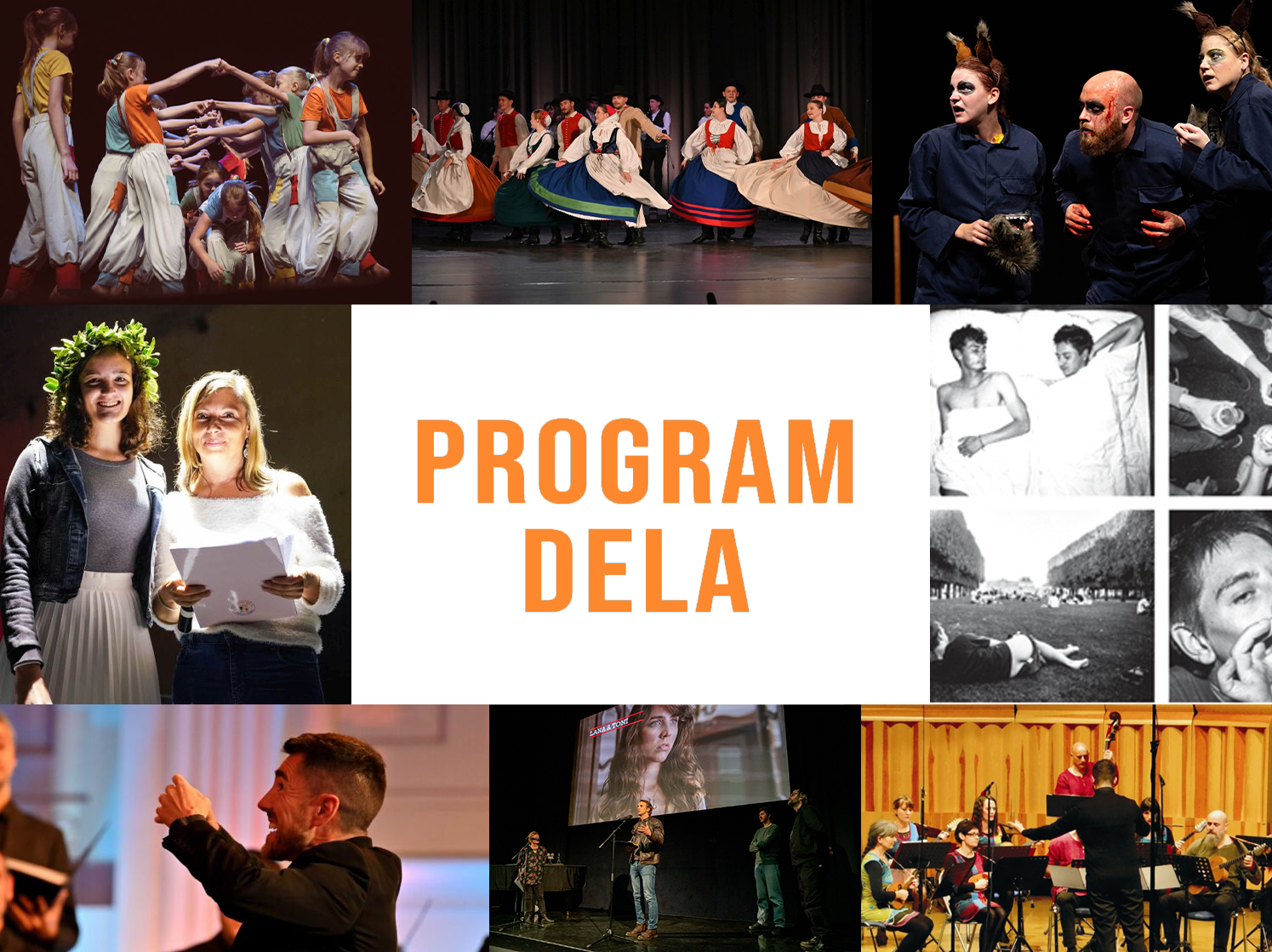 20242024JAVNEGA SKLADA REPUBLIKE SLOVENIJE ZA KULTURNE DEJAVNOSTI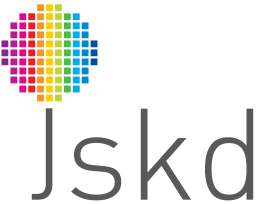 Poslanstvo JSKD je spodbujanje kulturne ustvarjalnosti, zagotavljanje strokovne in organizacijske podpore ljubiteljskim kulturnim dejavnostim, omogočanje dostopnosti kulturnih vsebin na celotnem slovenskem kulturnem prostoru ter vključevanje v kulturno mrežo in mednarodno sodelovanje.Program uredila:dr. Tomaž Simetinger in mag. Jani ŠalamonVsebino pripravili: Oblikoval:Damjan Damjanovič, dr. Tomaž Simetinger, mag. Jani Šalamon, Matej Maček, Mihela Jagodic, Daniel Leskovic, mag. Tjaša Ferenc Trampuš, Jan Pirnat, Nina Meško, Monika Ivančič Fajfar, mag. Barbara Rigler, Tatjana Vidmar, Mira Rebernik Žižek, mag. Matija Varl, Robert Preglau, Simona Rožman Strnad, Andreja Repar, Silva Seljak, dr. Mateja Palčič, Nina Mavec Krenker, mag. Iva Brajović David KraševecOdgovornost:Damjan DamjanovičNovember 2023Kazalci za leto 2024202320241.  Državni program                                           Število kulturnih društev in skupin v Sloveniji 4.9104.950Število članov, vključenih v delo kulturnih društev in skupin107.500108.000Število prireditev 4151Število obiskovalcev34.00034.200Število izobraževalnih programov 6373Število udeležencev izobraževalnih programov1.8082.000Število publikacij 2323Število investicij in opremeŠtevilo gostovanj v tujini126Število gostovanj iz tujine178Število mednarodnih projektov 782.  Regijski program:2.  Regijski program:2.  Regijski program:Število prireditev 247200Število obiskovalcev16.45116.000Število izobraževalnih programov 362360Število udeležencev izobraževalnih programov4.8565.000Število publikacij 1124Število in vrste investicij003.  Območni program:3.  Območni program:3.  Območni program:Število območnih preglednih srečanj 703776Število obiskovalcev 136.604140.000Število izobraževalnih programov 362400Število udeležencev izobraževalnih programov 4.8655.000* Izobraževalni programi v obsegu najmanj 4 šolskih ur z izdanim potrdilom o udeležbiDOGODEKKRAJ DOGODKADATUM (OD)FESTIVAL DRAMSKE PISAVELJUBLJANA1.2.2024PRODUKCIJA ZIMSKE PLESNE ŠOLE 2023MARIBOR26.2.2024SOSED TVOJEGA BREGA 2023, UVODNO BRANJE OB MEDNARODNEM DNEVU MATERNIH JEZIKOVLJUBLJANA21.2.202425. MEDNARODNI FESTIVAL USTNIH HARMONIKMOKRONOG24.2.202432. DRŽAVNO TEKMOVANJE MLADIH PLESNIH USTVARJALCEV OPUS 1 - PLESNA MINIATURA 2023LJUBLJANA17.2.2024DAN GODBENIŠTVAJESENICE23.3.2024ROŠEVI DNEVI 2024, 37. SREČANJE LITERATOV 8. IN 9. RAZREDOV OŠ, TRI DELAVNICE - AVTORSKA, MENTORSKA, UREDNIŠKA CELJE27.3.2024FESTIVAL ŠTUDENTEATERLJUBLJANA1.1.202415. MEDNARODNO TEKMOVANJE MLADIH PLESNIH USTVARJALCEV OPUS 1 - PLESNA MINIATURA 2023CELJE30.3.2024NAŠA PESEM – ZBOROVSKO TEKMOVANJEMARIBOR20.4.2024FESTIVAL NEODVISNEGA FILMALJUBLJANAApril 202443. FESTIVAL TAMBURAŠEV IN MANDOLINISTOV SLOVENIJE-DRŽAVNO TEKMOVANJEČRNOMELJ20.4.2024FILMFREŠNOVA GORICA17.5.2024FESTIVAL VIZIJE - FESTIVAL MLADINSKE KULTURENOVA GORICA17.5.2024TEKMOVANJE GODB V KORAKANJU Z IN MAŽORETNIMI SKUPINAMIHRASTNIK18.5.2024FOTOVIZIJE (FESTIVAL VIZIJE)NOVA GORICA17.5.2024NOČ KNJIGE/SLOVENSKI DNEVI KNJIGE/DNEVI POEZIJE IN VINA LJUBLJANAAPRIL13. TEKMOVANJE MLADINSKIH GODBVELENJE19.4.2024RINGARAJA 2024 - DRŽAVNO SREČANJE OTROŠKIH FSMAJŠPERK25.5.202442. TEKMOVANJE SLOVENSKIH GODB NA TRETJI IN PRVI TEŽAVNOSTNI STOPNJIVELENJE20.4.2024SOSED TVOJEGA BREGA 2024, 46. DRŽAVNO SREČANJE IN PREDSTAVITEV FINALISTOVNOVA GORICA25.5.2024RAZSTAVE (regijske) ZA 9. DRŽAVNO TEMATSKO RAZSTAVO 2024VEČ KRAJEV1.6.2024SREČANJE LUTKOVNIH SKUPIN SLOVENIJEKAMNIK4.6.2024SREČANJE OTROŠKIH GLEDALIŠKIH SKUPIN SLOVENIJEKAMNIK5.6.2024MAROLTOVO SREČANJE - DRŽAVNO SREČANJE ODRASLIH FOLKLORNIH SKUPINŽALEC15.6.2024TABOR SLOVENSKIH PEVSKIH ZBOROV ŠENTVID PRI STIČNI - KONCERT ZBOROV IZ ZAMEJSTVAŠENTVID PRI STIČNIjunij 2024TABOR SLOVENSKIH PEVSKIH ZBOROV ŠENTVID PRI STIČNI - KONCERT ZDRUŽENIH ZBOROVŠENTVID PRI STIČNIjunij 2024ŠTREKLJEVI VEČERIKOMEN16.6.202433. ODPRTA PLESNA SCENA 2024 IN ULIČNI PLESNI DOGODEKMARIBOR17.6.202423. POLETNI CITRARSKI FESTIVALCELJE28.6.202416. FESTIVAL MALIH INŠTRUMENTALNIH SKUPIN DRAVOGRAD7.7.202419. FESTIVAL BIG BANDOVMAREZIGE6.7.2024GODALNA SIMFONIJANOVA GORICA20.7.2024SEMINAR ZA PREDVODNIKEPO REGIJAH202462. LINHARTOVO SREČANJE – FESTIVAL GLEDALIŠKIH SKUPIN SLOVENIJEPOSTOJNA19.9.2024MEDNARODNA KONFERENCA GLEDALIŠKE PEDAGOGIKELJUBLJANA23.9.202417. FESTIVAL VETERANSKIH GODBSTRAŽA22.9.2024RAZSTAVA TEMATSKE LIKOVNE DELAVNICEPTUJ27.9.2024IZBOR ZBOROV ZA REGIJSKA TEKMOVANJA ODRASLIH PEVSKIH ZASEDBLJUBLJANA1.10.202421. MINI FESTIVAL OTROŠKIH PLESNIH SKUPIN PIKA MIGA 2024VELENJE5.10.2024URŠKA 2024, 23. FESTIVAL MLADE LITERATURE SLOVENJ GRADEC11.10.2024BESEDE PLEŠEJO SLOVENJ GRADEC11.10.2024FESTIVAL GODALNIH ORKESTROVKOPER19.10.2024TEKMOVANJE DIATONIČNIH HARMONIKARJEVRIBNICA20.10.2024V ZAVETJU BESEDE 2024, DRŽAVNO SREČANJE ODRASLIH LITERARNIH USTVARJALCEV VELIKE LAŠČE1.11.202459. SREČANJE NAJMLAJŠIH FILMSKIH IN VIDEO USTVARJALCEV SLOVENIJENOVO MESTO7.11.202428. TEKMOVANJE SLOVENSKIH GODB V ZABAVNEM PROGRAMU ZA POKAL VINKA ŠTRUCLAORMOŽ9.11.2024ŽIVA 2024, FESTIVAL PLESNE USTVARJALNOSTI MLADIHLJUBLJANA14.11.2024NAPEV – ODSEV, DRŽAVNA REVIJA POUSTVARJALCEV GLASBENEGA IZROČILA SLOVENIJE 2024DOMŽALE16.11.2024FESTIVAL HARMONIKARSKIH ORKESTROVSEVNICA17.11.2024STROKOVNI SIMPOZIJ TAMBURAŠTVAČRNOMELJ26.11.2024DOGODEKKRAJ DOGODKADATUM (OD)ŠTUDENTEATER LJUBLJANALJUBLJANA1.1.2024ŠTUDENTEATER KOPERKOPER1.1.2024ŠTUDENTEATER MARIBORMARIBOR1.1.2024ŠTUDENTEATER NOVA GORICANOVA GORICA1.1.2024LITERARNA ŠOLA ZA DIJAKE IN ŠTUDENTELJUBLJANA1.1.2024LIKOVNA PODOBA PREDSTAVELJUBLJANA1.1.2024ŠOLA ANIMIRANEGA FILMALJUBLJANA1.1.2024GIBALNO GLEDALIŠČELJUBLJANA1.1.2024GLEDALIŠKA ŠOLA: IGRALJUBLJANA1.1.2024FILMSKI SEMINAR/LABORATORIJ (POMLADANSKI SEMESTER)LJUBLJANA1.1.2024RISARSKE IN USTVARJALNE TEHNIKELJUBLJANA8.1.2024UVOD V VEŠČINO RISANJALJUBLJANA8.1.2024SLIKARSKI TEČAJLJUBLJANA10.1.2024POSVET S STROKOVNIMI SPREMLJEVALCI SREČANJ OTROŠKIH FOLKLORNIH SKUPINLJUBLJANA13.1.2024POSVET Z ZBOROVSKIMI SKLADATELJILJUBLJANA13.1.2024POSVET S STROKOVNIMI SPREMLJEVALCI SREČANJ ODRASLIH FOLKLORNIH SKUPINLJUBLJANA14.1.2024USTVARJANJE MLADINSKEGA FILMANOVO MESTO 15.1.2024POSVET S STROKOVNIMI SPREMLJEVALCI SREČANJ PEVSKIH IN GODČEVSKIH SKUPINLJUBLJANA17.1.2024REGIJSKI IZBOR ZA 32. DRŽAVNO TEKMOVANJE MLADIH PLESNIH USTVARJALCEV OPUS 1 - PLESNA MINIATURA 2024LJUBLJANA19.1.2024TEČAJ LIKOVNE TEORIJE/KOMPOZICIJE/BARVELJUBLJANA27.1.2024ŠOLA ZA REŽISERJE IN MENTORJE GLEDALIŠKIH SKUPINLJUBLJANA1.2.2024IZOBRAŽEVANJE ZA MENTORJE SREDNJEŠOLSKIH ZBOROVLJUBLJANA2.2.20242. STOPNJA SEMINAR ZA VODJE FOLKLORNIH SKUPIN, PLESNE PEDAGOGE IN KOREOGRAFE LJUBLJANA1.2.2024SEMINAR ZA TAMBURAŠEBREŽICE3.2.2024DELAVNICE FILMSKE PEDAGOGIKEMARIBOR10.2.202439. ZIMSKA PLESNA ŠOLA 2024MARIBOR23.2.2024KAMIŠIBAJ GLEDALIŠČELJUBLJANA1.3.2024TEČAJ OBLIKOVANJA (RECIKLAŽA /GRAFIČNI POSTOPKI)LJUBLJANA8.3.2024LIKOVNI TEČAJ (OBLIKOVANJE)LJUBLJANA13.4.2024SEMINAR ZA ORGLICETREBNJE20.4.2024KIPARSKA DELAVNICA LESŠOŠTANJ24.5.2024INTENZIVNI TEČAJ RISANJAVINHARJE10.6.2024POSVET STROKOVNIH SPREMLJEVALCEV PEVSKIH REVIJLJUBLJANA15.6.20249. POLETNA PLESNA ŠOLA 2024LJUBLJANA26.6.202423. POLETNI CITRARSKI FESTIVALCELJE28.6.2024MALI FILHARMONIKKOPER28.6.2024SEMINAR OBLAČILNE DEDIŠČINELJUBLJANA15.4.2024POLETNE GLEDALIŠKE IN LUTKOVNE DELAVNICE KOPER1.7.2024DELAVNICE ZA MENTORJE FILMSKIH SKUPINKOPER1.7.2024KIPARSKA DELAVNICA LESŠOŠTANJ26.5.2024INTENZIVNI TEČAJ RISANJA10.6.2024SPLETNI LIKOVNI NATEČAJLJUBLJANA15.6.2024ZGRABI ZVOKKOPER3.7.2024TEMATSKA LIKOVNA DELAVNICAPTUJ4.8.2024MEDNARODNE POLETNE FILMSKE DELAVNICEKOPER12.8.2024MEDNARODNE POLETNE GLEDALIŠKE DELAVNICEKOPER12.8.2024MUSICA CREATIVA 2024IZOLA18.8.2024KIPARSKA DELAVNICA KAMENLESNO BRDO26.8.2024TRENING GOVORNEGA APARATALJUBLJANA1.9.2024SKUPNO PETJE Z JANOM SCHUMACHERJEMLJUBLJANA1.9.2024OTROŠKI FOLKLORNI TABORRADENCI20.9.202426. PREVAJALNICA 2024PIRAN26.9.2024KATIS: Z GLEDALIŠČEM SNOV RAZIŠČEMLJUBLJANA1.10.2024OBLIKOVANJE SVETLOBELJUBLJANA1.10.2024RISARSKE IN USTVARJALNE TEHNIKELJUBLJANA7.10.2024UVOD V VEŠČINO RISANJALJUBLJANA7.10.2024SLIKARSKI TEČAJLJUBLJANA9.10.2024ŠOLA ZA MENTORJE FILMSKIH SKUPINLJUBLJANA12.10.2024ODRASLI FOLKLORNI TABORLJUBLJANA18.10.2024SEMINAR LJUDSKA JE KUL 2024 - SEMINAR ZA VODJE PETJA IN INŠTRUMENTALISTELJUBLJANA19.10.20243. STOPNJA SEMINAR ZA VODJE FOLKLORNIH SKUPIN, PLESNE PEDAGOGE IN KOREOGRAFELJUBLJANA19.10.2024SEMINAR NA TEMO OBLAČILNE DEDIŠČINELJUBLJANA19.10.2024DELAVNICA IGRA PRED KAMEROLJUBLJANA9.11.2024MLADINSKI FOLKLORNI TABORRADENCI22.11.2024KIPARSKA DELAVNICALJUBLJANA23.11.2024PLESNI IZZIV 2024LJUBLJANA24.11.2024GODALNA SIMFONIJANOVA GORICA26. 12. 2024USTVARJANJE MLADINSKEGA FILMANOVO MESTOoktober 2024FILMSKI SEMINAR/LABORATORIJ (JESENSKI SEMESTER)LJUBLJANAoktober 2024DELAVNICA KREATIVNEGA PISANJA (1, 2)LJUBLJANAjesen 2024DELAVNICA KREATIVNEGA PISANJA (kratka proza)LJUBLJANApomlad 2024DELAVNICA KREATIVNEGA PISANJA (poezija)LJUBLJANApomlad 2024DELAVNICA KREATIVNEGA PISANJA (drama)LJUBLJANApomlad 2024Založniški projekt KRAJ DOGODKADATUM (OD)PRIROČNIK ZA GLASBENIKE V OKVIRU FOLKLORNIH SKUPINLJUBLJANA1.12.2024DVD - PLESNO IZROČILO NA SLOVENSKEMLJUBLJANAjanuar 2024FOLKLORNIK LJUBLJANA1.12.2024ZBORNIK: 30 LET OPUS-aLJUBLJANA1.3.2024MONOGRAFIJA 50 LET KONTAKTNE IMPROVIZACIJELJUBLJANAnovember 2024ČASOPIS OPUS 2024LJUBLJANAfebruar 2024PROGRAMSKA ZLOŽENKA ŽIVA 2024LJUBLJANAnovember 2024SLOVENSKI GODBENIKLJUBLJANA2024STROKOVNA LITERATURA ZA DIRIGENTELJUBLJANAmarec 2024TEMATSKI PRIROČNIK ZA DRŽAVNO RAZSTAVOLJUBLJANAdecember 2024TONE RAČKI: USTVARJALNO RISANJELJUBLJANAdecember 2024PREVOD PESNIŠKE ZBIRKE IN ROMANALJUBLJANA februar 2024REVIJA MENTOR 1, 2024LJUBLJANAfebruar 2024REVIJA MENTOR 2, 2024LJUBLJANAmaj 2024ZBORNIK IZBRANIH BESEDIL 36. ROŠEVI DNEVI 2024LJUBLJANAnovember 2024PARALELE, ZBORNIK SOSED TVOJEGA BREGA 2024LJUBLJANAnovember 2024V ZAVETJU BESEDELJUBLJANAnovember 2024REVIJA MENTOR 3, 2024LJUBLJANAoktober 2024NAŠI ZBORI SPLETNA REVIJALJUBLJANA2024ZBIRKA SKLADB ZA SENIORSKE ZBORELJUBLJANApomlad 2024HUGO WOLFLJUBLJANApomlad 202450 LET REVIJE ZAGORJE OB SAVILJUBLJANApomlad 2024DIDAKTIČNE SKLADBICELJUBLJANAjesen 2024POTUJOČA MUZIKA 6LJUBLJANAdecember 2024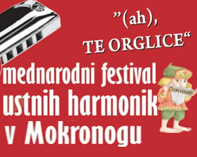 25. MEDNARODNI FESTIVAL ORGLICTrebnje, 24. februar 2022, v sodelovanju s KD MokronogMednarodni festival muziciranja na ustni harmoniki predstavlja vrhunsko prizorišče za to edinstveno glasbilo, ki že vrsto let s pedagoškimi pristopi spodbuja k dvigu kakovosti. Vsako leto, več kot 70 ljubiteljev in 10 skupin tega specifičnega inštrumenta, orglic, stopi pred strokovno komisijo festivala. Festival, ki pogosto pritegne nacionalno televizijo, je znan po svoji visoki ravnini muziciranja. Najbolj nadarjeni udeleženci festivala, obogateni s pridobljenim znanjem, se uspešno udeležujejo tudi drugih uglednih glasbenih prireditev. Njihova udeležba na festivalu "Ah, te orglice" jim pogosto odpre vrata na druge festivale, na katerih ponosno zastopajo slovensko ljubiteljsko glasbeno kulturo. V letu 2024 bomo festival izpeljali preko skupnega koncertnega večera, ki bo vseboval tudi online predstavitev nastopajočih iz celega sveta.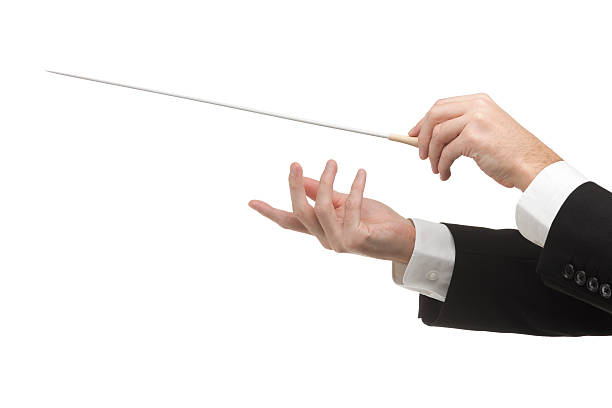 REGIJSKI SIMPOZIJI DIRIGENTOVVeč lokacij po Sloveniji, pomlad 2024, v sodelovanju z Zvezo slovenskih godbGre za serijo strokovnih predavanj o dirigiranju za pihalne orkestre, ki jih bodo izvajali izkušeni in strokovno usposobljeni predavatelji s področja glasbe. Simpozij zajema širok spekter tematik, namenjenih spoznavanju dirigiranja pihalnega orkestra ter proučevanju raznolikega glasbenega repertoarja. Udeleženci bodo imeli priložnost prisluhniti in se učiti od izkušenih strokovnjakov iz različnih glasbenih disciplin. Poleg strokovnih predavanj bo simpozij ponudil tudi praktične demonstracije s sodelovanjem orkestra, ki bodo poglobili razumevanje in izkušnjo udeležencev.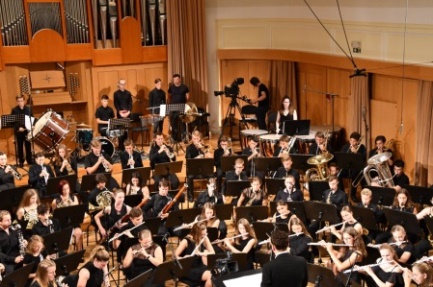 DAN GODBENIŠTVAJesenice, 23. marec 2024, v sodelovanju z Zvezo slovenskih godbDan godbeništva je priložnost za odkrivanje najnovejših trendov in inovacij na področju godbeništva. Na tej izjemni prireditvi se predstavijo sveže skladbe, ki so nastale kot rezultat natečaja za mlade skladatelje, poleg tega pa se izvedejo tudi naročene skladbe, ki prinašajo svež veter v svet godbeništva. Na tem dogodku se občinstvu ponudi vpogled v najnovejše smernice in glasbeno ustvarjalnost. V okviru dneva godbeništva se izvajajo strokovna predavanja, ki dodatno obogatijo razumevanje tega glasbenega žanra. Udeleženci imajo priložnost slišati izkušene strokovnjake, ki delijo svoje znanje in vpoglede v godbeništvo. Hkrati pa se na prireditvi predstavijo tudi načrti in programi za prihajajočo godbeniško sezono, kar zagotavlja, da se godbeništvo nenehno razvija in raste.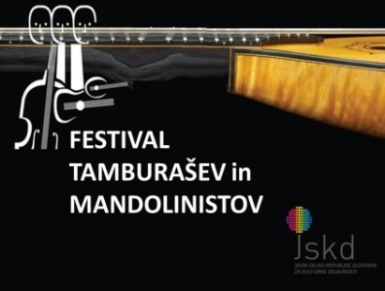 42. FESTIVAL TAMBURAŠEV IN MANDOLINSTOV SLOVENIJESemič, 20. april 2024Gre za nacionalno tekmovanje slovenskih tamburaških in mandolinskih skupin ter orkestrov, ki je tematsko zasnovano kot vrhunski glasbeni spektakel. Na tem pomembnem dogodku bodo tamburaši in mandolinisti navdušili občinstvo s izjemnimi koncertnimi nastopi, ki bodo pričarali pristno glasbeno izkušnjo. Vrhunec prireditve predstavlja nastop najboljše skupine s hrvaškega državnega srečanja, kateri bo naša izbrana skupina sledila na tamkajšnjem državnem festivalu. Tekmovalci, ki bodo navdušili s svojimi izvedbami in premišljenimi glasbenimi programi, bodo nagrajeni s posebnimi priznanji in nagradami, ki bodo izražali spoštovanje do njihovega truda in nadarjenosti. Festival redno privablja tudi nacionalno televizijo, ki ga posname in predstavi širšemu občinstvu, kar pomeni še večjo prepoznavnost in promocijo tega vrhunskega glasbenega dogodka.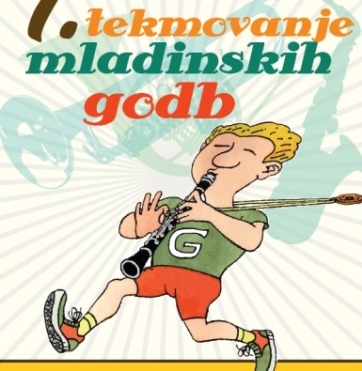 12. TEKMOVANJE MLADINSKIH GODB Velenje, 20. april 2024, v sodelovanju z Zvezo slovenskih godbTekmovanje je posebej zasnovano za mladinske in šolske godbe, ki si želijo predstaviti svoje glasbeno znanje pred zahtevno strokovno komisijo. Vsak nastop spremlja tričlanska mednarodna komisija, ki natančno ocenjuje in vrednoti izvedbe. Ta tekmovanja imajo pomembno vlogo pri spodbujanju rasti in izboljšanju kakovosti mladinskega godbeništva. Prispevajo k obogatitvi procesa izobraževanja, saj mladim godbenikom nudijo priložnost za sodelovanje v tekmovalnem okolju ter jih spodbujajo k nenehnemu učenju in izboljšanju svojih glasbenih veščin. Hkrati pa ta tekmovanja prispevajo k širjenju interesa za godbeništvo in krepitvi pripadnosti tej glasbeni zvrsti, ki ima svoj poseben čar in tradicijo. Gre za edini tekmovalno-izobraževalni projekt, ki je posebej namenjen mladinskemu godbeništvu. Mladi godbeniki imajo priložnost, da se skozi tekmovanje seznanjajo z ustrezno strokovno in programsko glasbeno literaturo, kar prispeva k njihovemu glasbenemu izobraževanju in razvoju. Tekmovanja torej igrajo ključno vlogo pri vzgoji prihodnjih generacij godbenikov in promociji tega dragocenega glasbenega gibanja.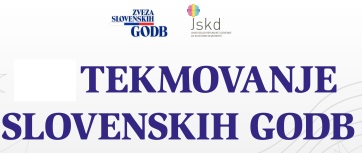 42. TEKMOVANJE SLOVENSKIH GODB NA TRETJI IN PRVI TEŽAVNOSTNI STOPNJi ter TEKMOVANJE NA DOPRTI STOPNJIVelenje, 20.-21. april 2024, v sodelovanju z Zvezo slovenskih godb Koncertna tekmovanja pihalnih orkestrov v Sloveniji so zasnovana po edinstvenem modelu, ki vključuje pet težavnostnih stopenj ter odprto stopnjo. Vsako leto se tekmovalci pomerijo v določenih stopnjah tega modela, kar omogoča postopno napredovanje in razvoj pihalnih orkestrov. Slovenski model temelji na dvoletnem ciklu, ki pihalnim orkestrom omogoča, da, če dosežejo odlične rezultate, v petih letih dosežejo najvišjo tekmovalno kategorijo. V skladu s tem modelom, vsi novo nastali orkestri ali orkestri, ki še niso tekmovali, začnejo vedno v najnižji težavnostni stopnji. Nato se skozi leta vzpenjajo proti svojemu najvišjemu dometu, kar spodbuja stalno izboljševanje in rast glasbenih enot. Ta sistem omogoča, da orkestri postopoma pridobivajo izkušnje in tekmovanje za njih postaja vedno večji izziv. Programsko tekmovanje bazira na slovenskih novitetah za pihalne orkestre, ki vsesplošno promovira slovensko ustvarjalnost ter glasbeno kvaliteto.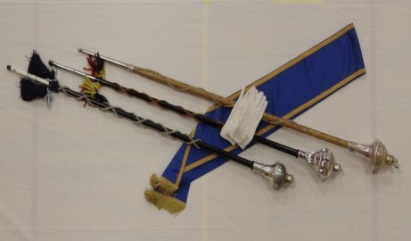 TEKMOVANJE GODB V KORAKANJU Z MAŽORETNIMI SKUPINAMIHrastnik, 18..20. maj 2024, v sodelovanju z Zvezo slovenskih godb in Mažoretno zvezo SlovenijeCilj tekmovanja, na katerem godbe v korakanju tekmujejo skupaj z mažoretnimi in/ali tolkalskimi skupinami, je izboljšati tako glasbeno kot tudi vizualno predstavitev pihalnih orkestrov in godb, ne glede na to, ali sodelujejo z mažoretnimi ali tolkalskimi skupinami. Glavni namen tega tekmovanja je prilagoditi izvajanje in predstavitev godb, vključno z njihovim gibanjem, glede na njihove sposobnosti in potenciale. Uspešno delovanje godbeništva in mažoretnih skupin ima ključno vlogo pri kulturni promociji Slovenije v mednarodnem okolju, zlasti na mednarodnih festivalih. Na tekmovanju prisotna petčlanska žirija skrbi za objektivno ocenjevanje izvedb in zagotavlja, da so doseženi določeni standardi tako na glasbenem kot vizualnem področju. 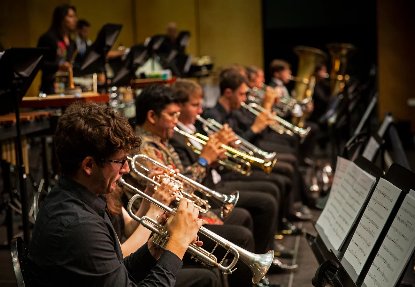 EVROPSKO TEKMOVANJE MLADINSKIH PIHALNIH ORKESTROVPesaro (Italija), 1.–2. junij 2024, v sodelovanju z Zvezo slovenskih godb in Mednarodno asociacijo CISMEvropsko tekmovanje za mladinske pihalne orkestre, ki se vsako leto odvije pod strogim očesom mednarodne žirije, predstavlja ključni dogodek za spodbujanje rasti in kakovosti mladinskega godbeništva. Programske usmeritve tekmovanja so, da se izvaja obvezna skladba države, kjer tekmovanje poteka ter skladba po izbiri skladatelja države, od koder prihaja tekmujoči orkester. Tekmovanja ne igrajo le izobraževalne vloge, temveč tudi pripomorejo k širjenju interesa za to čudovito glasbeno zvrst in k povečanju pripadnosti godbeniški skupnosti, ki nosi bogato glasbeno dediščino. Hkrati pa tekmovanje poteka  v italijanskem mestu Pesaro, ki bo leta 2024 postalo evropska prestolnica kulture. Projekt je organiziran v mednarodni koprodukciji. V okviru tega projekta se povezujejo organizacije na področju godbeništva iz sosednjih regij. To pomeni, da se prepletajo različne glasbene tradicije in izkušnje, kar obogati glasbeno izobraževanje in razvoj mladih godbenikov. Tekmovanje, kot edini tekmovalno-izobraževalni projekt, ki je posebej namenjen mladinskemu godbeništvu, postaja most med regijami in priložnost za mlade godbenike, da se seznanjajo z raznoliko strokovno in programsko glasbeno literaturo. S tem se krepi vzgoja prihodnjih generacij godbenikov in promocija te dragocene glasbene dediščine na mednarodni ravni.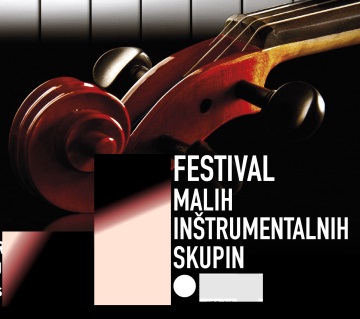 16. FESTIVAL MALIH INŠTRUMENTALNIH SKUPINDravograd, 7. julij 2024, v sodelovanju z ZKD DravogradZaključna prireditev izbranih skupin je osrednji dogodek, katerega namen je spodbujanje izmenjave izkušenj med raznolikimi inštrumentalnimi skupinami, katerih članstvo ne presega 25 glasbenikov. Program srečanja ni omejen z določenimi glasbenimi okviri, kar omogoča ustvarjanje pestrih in zanimivih izvedb. Na tem festivalu se predstavijo različne inštrumentalne zasedbe, katerih člani tvorijo raznoliko glasbeno paleto, kar prispeva k bogatemu glasbenemu izrazu in raznolikosti izvedb. Sočasno s to prireditvijo pa se odvija tudi tekmovanje najboljših trobilnih skupin, ki si prizadevajo za uvrstitev na prestižni trobilni festival v srbskem Guči. Gre za priložnost, kjer se izvajalci lahko izmenjujejo glasbene izkušnje ter soustvarjajo edinstveno glasbeno vzdušje.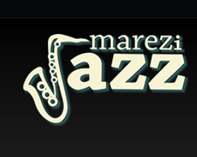 19. FESTIVAL BIG BANDOV - MAREZIJAZZMarezige, 6.–7. julij 2024, v sodelovanju z Zvezo big bandov SlovenijeFestival big bandov Slovenije, največji festival glasbe za big bande v srednji Evropi, je tradicionalni glasbeni dogodek, ki se vsako leto odvije v začetku julija in s svojima izjemnima jazzovskima večeroma navduši občinstvo. Na tem festivalu imajo big bandi priložnost predstaviti svoje delo, izmenjati dragocene izkušnje in znanja, medtem ko obiskovalci uživajo v glasbenem vikendu, obogatenem z vrhunskimi domačimi in mednarodnimi glasbeniki. Kljub naraščajoči priljubljenosti festivala med glasbenimi zasedbami in obiskovalci, festival ostaja zvest svojemu prvotnemu cilju, ki je zagotoviti občinstvu vrhunski glasbeni festival z nastopi izkušenih in priznanih izvajalcev. S tem se spodbuja in širi priljubljenost tovrstne glasbe ter ohranja bogato glasbeno dediščino, ki jo predstavljajo big bandi.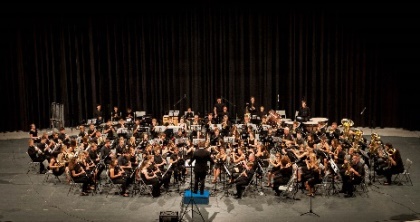 FESTIVAL MUSICA CREATIVA 2024 Izola-Ljubljana, 18.-24.avgust 2024, v sodelovanju z Zvezo slovenskih godbFestival pihalnih orkestrov in komornih skupin je zasnovan kot odmeven dogodek, ki se osredotoča na mladinsko glasbeno ustvarjalnost. Ta edinstveni festival bo potekal na več prizoriščih, kar omogoča, da se mladim ustvarjalcem na področju godbeništva ponudi priložnost za izražanje njihove nadarjenosti in ustvarjalnosti. Glavni cilj tega festivala je spodbujati in predstaviti mladinsko ustvarjalnost v kontekstu godbeništva. Na tem dogodku bodo mladi glasbeniki imeli priložnost, da pokažejo svoj talent in izvedejo prikažejo glasbene ambicije. Festival bo poudarjal pomen mladinskega prispevka k bogati glasbeni tradiciji ter spodbujal razvoj in izražanje glasbene ustvarjalnosti v tej specifični glasbeni zvrsti.REGIJSKI SIMPOZIJ PREDVODNIKOVPo Sloveniji. jesen 2024, v sodelovanju z Zvezo slovenskih godbPredavanja s področja predvodništva za pihalne orkestre. Simpozij predstavlja več različnih tematik, namenjenih spoznavanju dela s pihalnim orkestrom ter glasbenem repertoarju, ki jih bodo predstavili predavatelji. V okviru simpozija bo izvedena tudi predstavitev z demonstracijskim orkestrom.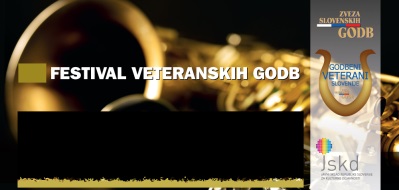 16. FESTIVAL VETERANSKIH GODBStraža, 22. september 2024, v sodelovanju z Zvezo slovenskih godbGlasbeni uvod v mednarodni festival za tretje življenjsko obdobje predstavlja edinstveno priložnost za izražanje strasti in ljubezni do glasbe med udeleženci, ki so se v veteranskih godbah združili pod skupnim geslom »z glasbo večno mladi«. Na tej prireditvi udeleženci, ne glede na svoja leta, ponosno dokazujejo, da je glasba močno orodje za ohranjanje mladostnega duha in veselja do življenja, ne glede na izzive, s katerimi se soočajo.V Sloveniji deluje osem veteranskih godb, ki so organizirane na regijski ravni, pri čemer mnogi godbeniki sočasno sodelujejo v lokalnih in veteranskih godbah. To pomeni, da je glasba most, ki povezuje različne generacije in ljudi iz različnih regij, omogočajoč jim, da skupaj ustvarjajo glasbeno izkušnjo. Veteranske godbe odražajo predanost in zavzetost glasbenikov ter promovirajo pozitiven vpliv glasbe na duševno počutje in kakovost življenja.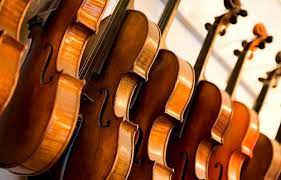 FESTIVAL GODALNIH ORKESTROVGrosuplje, 19. oktober 2024Grosuplje, 19. oktober 2024Koncertni festival godalnih orkestrov, kjer se predstavljajo ljubiteljski godalni in simfonični orkestri iz vse Slovenije, je pomembno glasbeno srečanje. Festival ni tekmovanje, temveč priložnost za glasbenike, da na enem samem večeru pokažejo svoje redno ustvarjanje in značilnosti svojih zvokov. Na festivalu bodo občinstvu in tudi glasbenikom ponujene raznolike koncertne skladbe, ki vključujejo tako slovenska kot tuja klasična dela iz različnih obdobij. To ustvarja edinstveno glasbeno doživetje, kjer se prepleta bogata zvočna paleta klasične glasbe. Poleg tega festival spodbuja ohranjanje klasične glasbene dediščine in obenem navdihuje glasbenike k ustvarjanju novih del, prilagojenih za godalno-simfonične orkestre. S tem se bogati kulturna krajina in skrbi za nadaljnji razvoj glasbe v Sloveniji.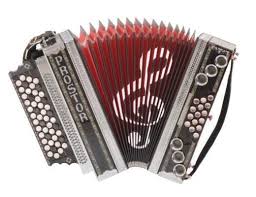 DRŽAVNO TEKMOVANJE DIATONIČNIH HARMONIKARJEVRibnica, 20. oktober 2024, v sodelovanju z Zvezo diatoničnih harmonikZaključno državno tekmovanje najboljših harmonikašev na diatonični harmoniki predstavlja vrhunec harmonikarskega ustvarjanja. Na tej prireditvi se predstavijo izbrani harmonikaši, ki jih je strokovna žirija izbrala med regijskimi tekmovanji. Njihovi nastopi so obogateni z izjemnim koncertnim programom, ki pričara pravo glasbeno doživetje. Tekmovanje poteka pod natančnim strokovnim nadzorom, pri čemer udeleženci prejmejo konstruktivna mnenja in ocene za njihovo nadaljnje glasbeno delo in razvoj. Poleg tega se spodbuja oblikovanje ustrezne programsko zasnove za njihove prihodnje glasbene projekte. To tekmovanje omogoča harmonikašem, da izkažejo svoj talent in strast do diatonične harmonike ter prispeva k promociji in ohranjanju te dragocene glasbene tradicije.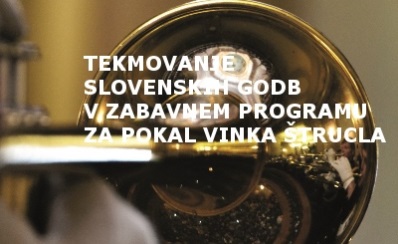 28. TEKMOVANJE SLOVENSKIH GODB V ZABAVNEM PROGRAMU ZA POKAL VINKA ŠTRUCLAOrmož, 9. november 2024, v sodelovanju z občino Ormož in Glasbeno šolo Ormož Tekmovanje slovenskih pihalnih orkestrov je odlična priložnost, ki spodbuja izjemno rast zabavne glasbe za pihalne orkestre. Zabavna glasba je sestavni del vseh godbenih nastopov in predstavlja prepoznavni glasbeni "znak" slovenskega godbeništva. Zato je ključnega pomena, da je izvedena s enako visoko kakovostjo kot koncertna glasba. Prireditev je strokovno spremljana, kar zagotavlja, da so izvedbe na najvišji ravni. Najboljšim v vsaki kategoriji je podeljen prestižni pokal, ki nosi ime po kralju slovenskih koračnic, kar dodatno poudarja pomen in tradicijo tega tekmovanja ter glasbene dediščine, ki jo predstavlja. Tekmovanje spodbuja in razvija umetniško izražanje v zabavni glasbi za pihalne orkestre ter tako prispeva k ohranjanju in nadaljnjemu razvoju te klasične glasbene zvrsti v Sloveniji.NAZIV DOGODKAKRAJ IZVEDBEDATUM (OD)DATUM (DO)DIRIGENTSKA ŠOLA ZA PIHALNE ORKESTRE 1 (4 TERMINI)VEČ KRAJEV1.2.202431.10.2024SEMINAR AVDIO TEHNIKEIVANČNA GORICA1.1.202430.7.2024SEMINAR ZA TAMBURAŠEBREŽICE3.2.20244.2.2024SEMINAR ZA TOLKALAPOSTOJNA10.2.202311.2.2024SEMINAR ZA ORGLICEMOKRONOG24.2.2023ŠOLA ZA TAMBURAŠKE ŽIRANTE LJUBLJANA1.3.202410.10.2024SEMINAR ZA PREDVODNIKEDOMŽALE23. POLETNI CITRARSKI SEMINARCELJE28.6.20241.7.2024MALI FILHARMONIKDEBELI RTIČ28.6.20245.7.2024ZGRABI ZVOKKOPER3.7.20247.7.2024GODALNA SIMFONIJANOVA GORICA20.7.20244.8.2024MUSICA CREATIVA 2024IZOLA18.8.202424.8.2024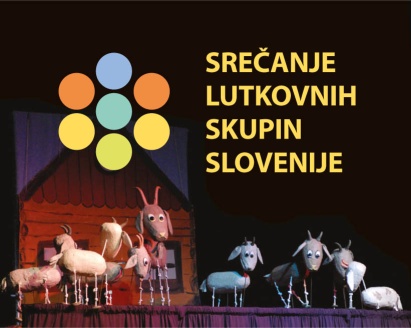 DRŽAVNO SREČANJE LUTKOVNIH SKUPIN SLOVENIJEKamnik, 4. junij 2024Srečanje lutkovnih skupin Slovenije predstavlja pregled celotne lutkovne produkcije ljubiteljskih ustvarjalcev v sezoni. Prijavijo se lahko vse slovenske ljubiteljske lutkovne skupine, ki delujejo v Sloveniji ali tujini. Mladinske lutkovne predstave smo na državni ravni izločili iz srečanja in jih pridružili festivalu Vizije – festivalu mladinskih skupin Slovenije. Namen srečanj lutkovnih skupin je predvsem v kakovostni rasti lutkarstva. Strokovni spremljevalci srečanj po ogledu predstave skupini podajo svojo oceno in hkrati predloge, kako izboljšati samo delo in način delovanja skupine. 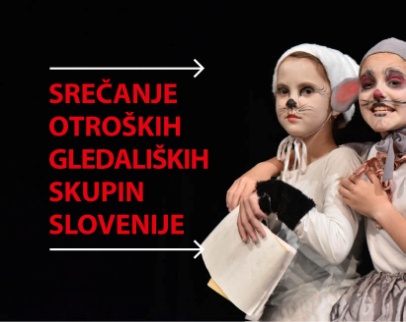 DRŽAVNO SREČANJE OTROŠKIH GLEDALIŠKIH SKUPIN SLOVENIJEKamnik, 5. in 6. junij 2024Namen srečanj otroških gledaliških skupin je predvsem v kakovostni rasti gledališča otrok. Strokovni spremljevalci srečanj po ogledu predstave skupini podajo svojo oceno in hkrati predloge, kako izboljšati samo delo in način delovanja skupine. Namen srečanja otroških gledaliških skupin je predvsem v kakovostni rasti gledaliških skupin v katerih delajo z otroki in mladostniki do konca OŠ. Strokovni spremljevalci srečanj po ogledu predstave skupini podajo svojo oceno in hkrati predloge, kako izboljšati samo delo in način delovanja skupine. 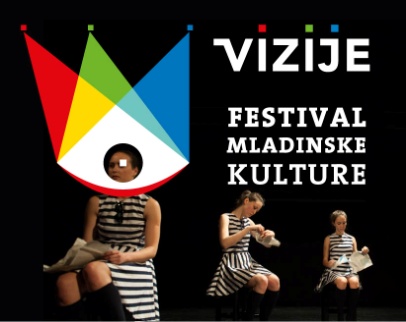 FESTIVAL VIZIJE – FESTIVAL MLADINSKE KULTURENova Gorica, 17.–19. maj 2024 v sodelovanju z GO! 2025 Srečanje mladinskih gledaliških skupin Slovenije predstavlja pregled gledališkega, lutkovnega, literarnega, likovnega in glasbenega ustvarjanja mladine. Nanj se lahko prijavijo vse slovenske ljubiteljske mladinske gledališke, lutkovne, literarne, likovne in glasbene skupine ter posamezniki, ki delujejo v Sloveniji ali tujini. Strokovna žirija festivala na koncu nagradi najboljše dosežke in posamezne ustvarjalce. Z željo, da bi festival razširili na vso mladino, ne glede na to, s katero dejavnostjo se ukvarja, od leta 2011 festival širimo tudi na ostale zvrsti. Naslednjo širitev načrtujemo na avdiovizualno področje. Tako je festival iz gledališkega prerastel v festival mladinske ustvarjalnosti.Namen srečanja ni le izbor najboljših dosežkov, skupin in posameznikov. Strokovni spremljevalci oz. selektorji podajo oceno dela skupine in predloge, kako izboljšati način njenega delovanja. Tako lahko skupina neposredno dvigne kakovost svojega delovanja. Na tovrstnih srečanjih skupine dobijo vpogled v delo drugih mladinskih posameznikov in skupin – gledaliških, lutkovnih, recitatorskih, glasbenih, likovnih – in hkrati navežejo stike za nadaljnje medsebojno sodelovanje.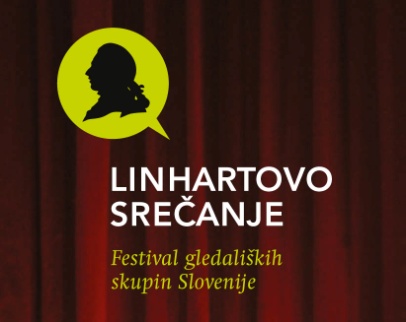 61. LINHARTOVO SREČANJE – FESTIVAL GLEDALIŠKIH SKUPIN SLOVENIJEPostojna, 19.–21. september 2024, v sodelovanju z občino PostojnaLinhartovo srečanje je osrednja, najpomembnejša gledališka prireditev v organizaciji JSKD. Srečanje predstavlja izbor najkakovostnejših predstav slovenskega ljubiteljskega gledališča in je hkrati pregled ljubiteljske gledališke dejavnosti v Sloveniji. Nanj se lahko prijavijo vse slovenske ljubiteljske gledališke skupine, ki delujejo v Sloveniji ali tujini. Pogoj za sodelovanje je udeležba na regijskih srečanjih gledaliških skupin, na katerih si predstave ogleda državni selektor. Programska komisija JSKD na njegov predlog izbere predstave, ki se uvrstijo na srečanje, neposredno pravico do udeležbe pa si zagotovi še zmagovalna predstava mladinskih gledaliških skupin na festivalu Vizije in izbrana predstava iz tujine.Namen srečanja ni le izbor najboljše predstave. Z ocenami naših strokovnih spremljevalcev, selektorjev, skupine dobijo predloge in smernice za nadaljnje delo. Tako lahko skupina neposredno dvigne kakovost svojega delovanja. Poleg tekmovalnega dela, na katerem se predstavijo izbrane predstave, program festivala obsega tudi tematske okrogle mize, gledališke delavnice za udeležence srečanja in gostovanje gledaliških skupin iz tujine. Gledališkim skupinam tako omogočamo vpogled v tovrstno produkcijo v tujini, komunikacijo s temi skupinami in možnosti sodelovanja pri nadaljnjih projektih. S tem neposredno vplivamo na dvig kakovosti gledališke ustvarjalnosti pri nas. Linhartovo srečanje se bo končalo z razglasitvijo zmagovalne predstave in podelitvijo nagrad – prestižnih kipcev matiček – za posebne dosežke najboljšim skupinam in posameznikom. Umestitev festivala za več let v Postojno je bila dobra poteza, saj se je mesto s festivalom poistovetilo. To je opazno tako pri številu obiskovalcev kot pri odzivu medijev. Festival je postal stična točka srečanja številnih gledaliških skupin, tudi tistih, ki na festival niso povabljene kot udeleženke.NAZIV DOGODKAKRAJ IZVEDBEDATUM (OD)DATUM (DO)ŠTUDENTEATER LJUBLJANALJUBLJANA01.01.202431.12.2024ŠTUDENTEATER KOPERKOPER01.01.202431.12.2024ŠTUDENTEATER MARIBORMARIBOR01.01.202431.12.2024ŠTUDENTEATER NOVA GORICANOVA GORICA01.01.202431.12.2024LIKOVNA PODOBA PREDSTAVELJUBLJANA01.01.202431.01.2024GIBALNO GLEDALIŠČELJUBLJANA01.01.202431.12.2024GLEDALIŠKA ŠOLA: IGRALJUBLJANA01.01.202431.03.2024ŠOLA ZA REŽISERJE IN MENTORJE GLEDALIŠKIH SKUPINLJUBLJANA01.02.202430.04.2024KAMIŠIBAJ GLEDALIŠČELJUBLJANA01.03.202430.04.2024POLETNE GLEDALIŠKE IN LUTKOVNE DELAVNICE KOPER01.07.202406.07.2024MEDNARODNE POLETNE GLEDALIŠKE DELAVNICEKOPER14.08.202419.08.2024TRENING GOVORNEGA APARATA LJUBLJANA01.09.202430.09.2024KATIS: Z GLEDALIŠČEM SNOV RAZIŠČEMLJUBLJANA01.10.202431.10.2024OBLIKOVANJE SVETLOBELJUBLJANA01.10.202431.10.2024SREČANJE SELEKTORJEVLJUBLJANA01.11.202430.11.2024GENERALNA SKUPŠČINA IN FESTIVAL CECTUJINA01.01.202431.12.2024LUTKOVNA ŠOLA: OD IDEJE DO IZVEDBELJUBLJANA01.01.202431.12.2024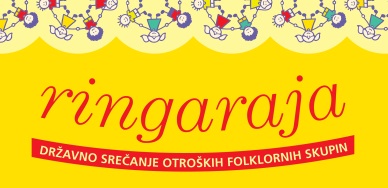 RINGARAJA Majšperk, 25. maj 2024Na državnem srečanju otroških folklornih skupin se predstavijo otroške folklorne skupine z različnih koncev Slovenije, ki so uspešno prešle tristopenjski sistem selekcije ter s tem dokazale svojo inovativnost in kakovost v poustvarjanju otroškega izročila. 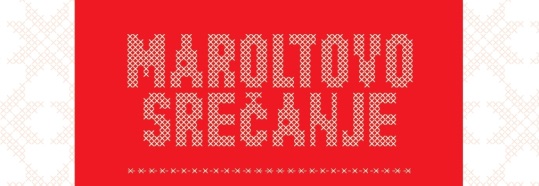 MAROLTOVO SREČANJEŽalec, 15. junij 20234Državno tekmovanje je namenjeno predstavitvi kakovostnih, zanimivih in inovativnih programov odraslih folklornih skupin ter s tem spodbuditi razvoj in kakovostno rast tovrstne produkcije.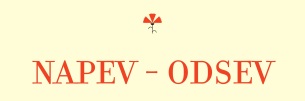 NAPEV - ODSEVDomžale, 16. november 2024Državna revija poustvarjalcev ljudskega glasbenega izročila Napev - odsev je namenjena predstavitvi zanimivih in kakovostnih programov glasbenih poustvarjalcev – vokalnih, inštrumentalnih in vokalno-inštrumentalnih zasedb, ter tako spodbujati kakovostno kulturno delo in razvoj ljubiteljskih poustvarjalcev glasbenega izročila.NAZIV DOGODKAKRAJ IZVEDBEDATUM (OD)DATUM (DO)POSVET S STROKOVNIMI SPREMLJEVALCI SREČANJ OTROŠKIH FOLKLORNIH SKUPINLJUBLJANA13.1.2024POSVET S STROKOVNIMI SPREMLJEVALCI SREČANJ ODRASLIH FOLKLORNIH SKUPINLJUBLJANA14.1.2024POSVET S STROKOVNIMI SPREMLJEVALCI SREČANJ POUSTVARJALCEV GLASBENEGA IZROČILALJUBLJANA17.1.2024NADALJEVALNI SEMINAR ZA VODJE ODRASLIH IN OTROŠKIH FOLKLORNIH SKUPIN, LJUDSKI PLESI SLOVENSKE ISTREPACUG26.1.202428.1.2024IZOBRAŽEVANJE OB DRŽAVNEM MAROLTOVEM SREČANJU V ŽALCU ŽALEC15.6.2024OTROŠKI FOLKLORNI TABORRADENCI20.9.202422.9.2024ODRASLI FOLKLORNI TABORRADENCI18.10.202420.10.2024MLMLADINSKI FOLKLORNI TABORRADENCI29.11.20241.12.2024LJUDSKA JE KUL 2024 - SEMINAR ZA VODJE INŠTRUMENTALNIH ZASEDB V FOLKLORNIH SKUPINAH,
POUSTVARJALCE GLASBENEGA IZROČILA IN AVTORJE GLASBENIH PRIREDB NA PODROČJU FOLKLORNE DEJAVNOSTILJUBLJANA1.9.202415.12.20242. STOPNJA SEMINAR ZA VODJE FOLKLORNIH SKUPIN, PLESNE PEDAGOGE IN KOREOGRAFELJUBLJANA12.10..202415.12.2024SEMINAR NA TEMO OBLAČILNE DEDIŠČINELJUBLJANA12.10.202415.12.2024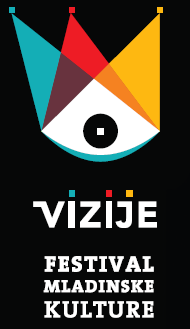 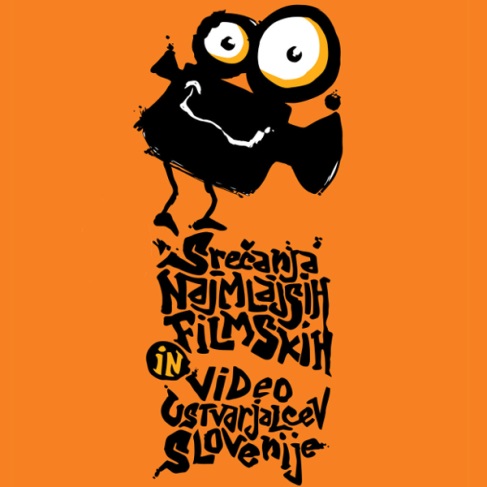 FILM FREŠ – FESTIVAL MLADINSKEGA FILMANova Gorica, 17. – 19. maj 2024Namen festivala je prikazati in nagraditi najbolj kakovostno mladinsko filmsko produkcijo in s tem spodbuditi razvoj in kakovostno rast tovrstne mladinske umetniške produkcije. Festival je prikaz celotnega delovanja mladinske filmske dejavnosti, zato lahko na njem sodelujejo skupine in posamezniki iz Slovenije in zamejstva, ne glede na filmsko zvrst ali žanr, v katerem ustvarjajo.Mladi med 15. in 30. letom so specifična kategorija ustvarjalcev s sebi lastnim avtorskim jezikom in ustvarjalnim pristopom. Z izvedbo festivala v okviru Festivala Vizije bomo mladim filmarjem omogočili vpogled v ustvarjalnost svojih sovrstnikov, ki ustvarjajo na gledališkem, lutkovnem, glasbenem ali likovnem področju. Prav s sinergijo različnih ustvarjalnih zvrsti mladim omogočimo razvoj svojih poetik. 58. SREČANJE NAJMLAJŠIH FILMSKIH IN VIDEO USTVARJALCEV SLOVENIJENovo mesto, 7. november 2024Srečanje najmlajših filmskih in video ustvarjalcev Slovenije je prikaz celotnega delovanja otroške filmske in video dejavnosti, zato lahko na njem sodelujejo otroške filmske ali video skupine in posamezniki ne glede na njihov način dela, izraznost ali zvrst filma. Na razpis se lahko prijavijo vse otroške filmske ali video skupine, posamezniki, kulturni zavodi, kulturna društva in druge, ki delujejo v Sloveniji, ter slovenske skupine/posamezniki, ki delujejo zamejstvu ali tujini. Starost avtorja oz. avtorjev filma praviloma ne sme presegati 16 let. Mladi ustvarjalci in njihovi mentorji lahko preko ocen strokovnih spremljevalcev in žirije pridobijo oceno svojega dela in na podlagi tega napredujejo v svoji filmski ustvarjalnosti. Srečanje obsega projekcijo izbranih filmov, filmske delavnice za otroke in mentorje in okrogle mize o pomenu filmske pedagogike. NAZIV DOGODKAKRAJ IZVEDBEDATUM (OD)DATUM (DO)USTVARJANJE MLADINSKEGA FILMANOVO MESTO15.1.202412.5.2024FILMSKI SEMINAR/LABORATORIJ (POMLADANSKI SEMESTER)LJUBLJANAjanuar 2024junij 2024ŠOLA ANIMIRANEGA FILMALJUBLJANAjanuar 2024marec 2024DELAVNICE FILMSKE PEDAGOGIKEMARIBOR10.2.202410.2.2024FESTIVAL NEODVISNEGA FILMALJUBLJANAapril 2024april 2024DELAVNICE ZA MENTORJE FILMSKIH SKUPINKOPER1.7.20246.7.2024MEDNARODNE POLETNE FILMSKE DELAVNICEKOPER12.8.2024 17.8.2024ŠOLA ZA MENTORJE FILMSKIH SKUPINLJUBLJANA12.10.202417.11.2024FILMSKI SEMINAR/LABORATORIJ (JESENSKI SEMESTER)LJUBLJANAoktober 2024december 202458. SREČANJE NAJMLAJSŠIH FILMSKIH IN VIDEO USTVARJALCEV SLOVENIJENOVO MESTO7.11.20247.11.2024DELAVNICA IGRA PRED KAMEROLJUBLJANA9.11.202417.11.2024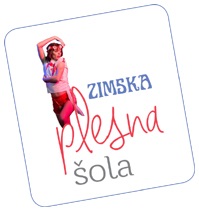 PRODUKCIJA ZIMSKE PLESNE ŠOLE 2024Maribor, 26. februar 202460–100 udeležencev, 100–150 gledalcev Zadnji dan Zimske plesne šole vključuje javno produkcijo – prikaz povezav med učenjem in kreativno uporabo naučenega. 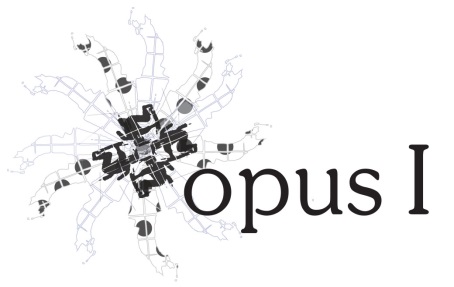 OPUS 1 – PLESNA MINIATURA 2024, 32. DRŽAVNO IN 15. MEDNARODNO TEKMOVANJE MLADIH PLESNIH USTVARJALCEVRegijski izbori: 19. – 21. januar 2024Državno: Ljubljana, 17. in 18. februar 2024Mednarodno: Celje, 30. marec 2024Opus 1 – plesna miniatura je tekmovanje mladih plesnih ustvarjalcev. Namenjeno je spodbujanju izvirnosti, plesnemu raziskovanju in ustvarjalnosti. Poudarek je na solističnem avtorskem plesu (plesalec je hkrati koreograf svojega plesa) oz. plesni miniaturi (največ dva plesalca). Teme so vsako leto drugačne. Prijavljajo se člani plesnih skupin, šol in posamezniki iz vse Slovenije in tujine. Število prijavljenih miniatur vsako leto narašča. Približno tretjina prijav se uvrsti na mednarodno raven. O uvrstitvah odloča tričlanska mednarodna strokovna žirija, sprva na izboru, nato na finalni prireditvi. Prav tako imamo na mednarodnem tekmovanju generacijsko žirijo, ki podeli izbranim bon za 100 eurov, ki ga lahko unovčijo na Poletni plesni šoli. Na mednarodnem delu potekata še dve selekciji. Matjaž Farič, umetniški direktor mednarodnega festivala Fronta sodobnega plesa, izbere miniature, ki se predstavijo na omenjenem festivalu. JSKD pa v sodelovanju s plesnim studiom Intakt podeli izbranemu mlademu avtorju nagrado za produkcijo novega projekta, ki je premierno prikazan na naslednjem mednarodnem Opusu. Prav tako smo vzpostavili sodelovanje z Izraelom, ki predstavlja izmenjavo – na državnem tekmovanju v Izraelu selektor iz Slovenije izbere eno do dve plesni miniaturi, ki se uvrstita na mednarodni OPUS 1, na katerem pa plesni strokovnjak iz Izraela izbere eno do dve miniaturi, ki sta potem predstavljeni na International Dance Week-u v Jeruzalemu.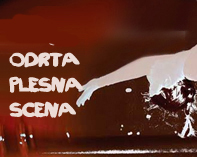 33. ODPRTA PLESNA SCENA IN ULIČNI PLESNI PERFORMANCE 2024Maribor, 17.–19. junij 2024 – v soorganizaciji s Festivalom Lent50 nastopajočih, 200 do 400 gledalcevV Mariboru bomo še naprej sodelovali s Festivalom Lent v obliki plesnega programa Odprta plesna scena in Ulični plesni performance – Lent ples/Lent Dance (izvajalec OI JSKD Maribor s sodelovanjem Festivala Lent).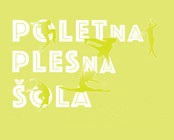 PRODUKCIJA POLETNE PLESNE ŠOLE 2024Ljubljana, 30. junij 2024100–150 udeležencev, 100–150 gledalcev Zadnji dan Poletne plesne šole vključuje javno produkcijo – prikaz povezav med učenjem in kreativno uporabo naučenega. 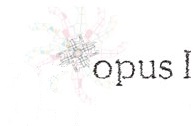 OPUS 1 – PLESNA MINIATURA NA FESTIVALU 19. FRONT@ SODOBNEGA PLESA Murska Sobota, 31. avgust 20248–14 nastopajočih, 100–200 gledalcevŽe od leta 2009 sodelujemo s pomembnim mednarodnim festivalom Front@ sodobnega plesa. Umetniški vodja mednarodnega festivala Front@ sodobnega plesa, Matjaž Farič, na mednarodnem tekmovanju Opus 1 – plesna miniatura izbere miniature, ki se lahko predstavijo na tem prestižnem festivalu.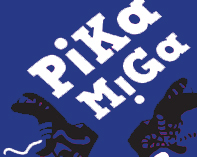 21. Mini festival otroških plesnih skupin Pika miga 2024Velenje, od 5. - 6. oktober 2024, v sodelovanju s Pikinim festivalom Velenje300–400 nastopajočih, 400–600 gledalcev Vsakoletna prireditev Pika miga se je začela leta 2004 kot državna revija otroških plesnih skupin, ki poteka v okviru Pikinega festivala v Velenju. Na prireditvi se na podlagi izbora, ki ga opravi državna selektorica/selektor, iz bogate otroške plesne ustvarjalnosti predstavijo najboljše otroške koreografije pretekle sezone iz vse Slovenije, ki jih izvajajo plesalke in plesalci stari od 5 do 12 let. Za vodje skupin, koreografe in goste festivala bomo organizirali okroglo mizo z naslovom Primerjava stanja na področju otroškega ustvarjalnega plesa, na kateri se bodo izmenjavale izkušnje, ideje in primeri dobrih praks med posamezniki in institucijami, ki delujejo na področju otroške plesne ustvarjalnosti. Za otroke sodelujočih plesnih skupin bodo v tem času potekale organizirane plesne delavnice.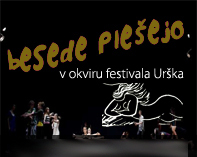 BESEDE PLEŠEJO 2024Slovenj Gradec, 11. oktober 2024V okviru tradicionalnega sodelovanja s festivalom mlade literature Urška vsako leto razpišemo koreografski natečaj Besede plešejo za koreografije, ki črpajo navdih iz izbrane poezije in proze nominiranih mladih literarnih ustvarjalcev. Izbrani koreografi pripravijo krajša plesna dela na temo povezave plesa in literature, ki so predstavljena v okviru osrednje prireditve festivala Urška. 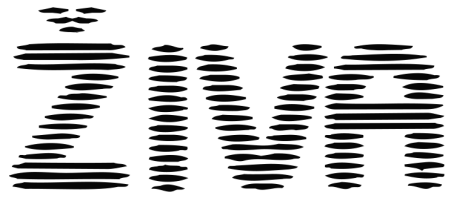 ŽIVA 2024, FESTIVAL PLESNE USTVARJALNOSTI MLADIH Ljubljana, 14.–16. november 2024 / 21.–23. november 2024  300–400 nastopajočih, 500–800 gledalcevPrireditev je tridnevni festival izbranih plesnih skupin iz vse Slovenije, kar je lepa priložnost za pregled dosežkov, primerjav, analiz ter neformalnih srečanj skupin. Ime festivala je posvečeno Živi Kraigher, znani pedagoginji, koreografinji in dolgoletni voditeljici Oddelka za izrazni ples na SGBŠ v Ljubljani, ki je ena od utemeljiteljic sodobnega plesa na Slovenskem in njegovega poznejšega širšega uveljavljanja v oblikah, kot jih poznamo danes. Festival obsega tri do štiri predstave: matinejo, popoldansko predstavo (krajše koreografije) ter eno do tri izbrane celovečerne predstave. Selektor v okviru finančnih možnosti vključuje tudi goste, predstavnike domače profesionalne scene, da opozori na kontinuiteto našega dela. V prihodnje si poleg že tradicionalnih izmenjav skupin s Hrvaško in Avstrijo želimo spodbuditi še več zanimanja iz tujine.Festivalu dodajamo tudi druge spremljevalne dejavnosti, denimo enodnevni seminar, predavanje, film, video, okroglo mizo, pogovore o predstavah, družabno srečanje. Na festivalu podelimo priznanja in nagrade.V okviru festivala vsako leto organiziramo krajšo izobraževalno obliko – seminar pod nazivom Plesni izziv.NAZIV DOGODKAKRAJ IZVEDBEDATUM (OD)DATUM (DO)STIKLJUBLJANA1.1.202431.12.2024KOREOGRAFSKI LABORATORIJLJUBLJANA1.5.202429.11.202439. ZIMSKA PLESNA ŠOLA 2024MARIBOR23.2.202426.2.20249. POLETNA PLESNA ŠOLA 2024LJUBLJANA26.6.202430.6.2024SVETOVNA KONFERENCA DACILJUBLJANA7.7.202412.7.2024PLESNI IZZIV 2023 (JESEN)LJUBLJANA14.11. / 21.11. 202416.11. / 23.11. 2024 MEDNARODNO SODELOVANJE - IZMENJAVA MLADIH PLESNIH USTVARJALCEV, IZRAELIZRAELDecember 2024December 2024NAZIV DOGODKAKRAJ IZVEDBEDATUM (OD)DATUM (DO)Flora in favna / spletni tečaj / 2. delsplet8.01.202427.05.2024Uvod v veščino risanja / 2. delLjubljana8.01.202427.05.2024Likovna ABeCeda / 2. in 3. delLjubljana10.01.202429.05.2024Nadaljevalni tečaji risanja / 2. delLjubljana11.01.202430.05.2024Tečaj likovne teorije/kompozicije/barveLjubljana27.01.202429.01.2024Tečaj oblikovanja, reciklaža, grafični postopkiLjubljana8.03.202410.03.2024Kiparska delavnica LesŠoštanj24.05.202426.05.2024Intenzivni tečaj risanjaVinharje10.06.202416.06.2024Tematska likovna delavnicaPtuj4.08.202411.08.2024Kiparska delavnica KamenLesno Brdo26.08.202430.08.2024Risarske in ustvarjalne tehnike / spletni tečaj / 1. delLjubljana7.10.202423.10.2024Uvod v veščino risanja / 1. delLjubljana7.10.202423.12.2024Slikarski tečaj / 1. delLjubljana9.10.202418.12.2024Nadaljevalni tečaji risanja / 1. delLjubljana10.10.202419.12.2024Kiparska delavnicaLjubljana23.11.202424.11.2024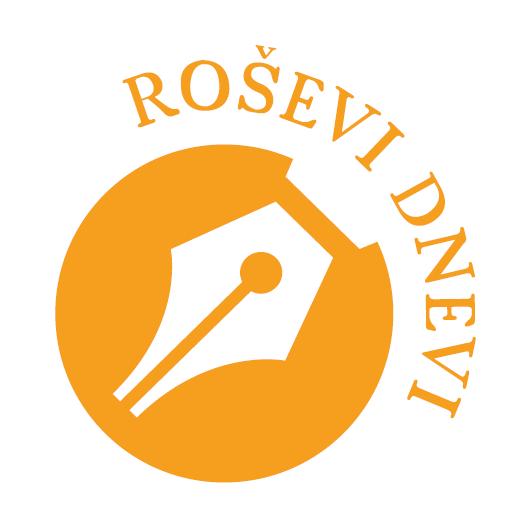 37. ROŠEVI DNEVI 2024, 37. srečanje literatov 8. in 9. razredov OŠ Soorganizator: Osnovna šola Frana Roša CeljeCelje, 27. marec 2024Literarno srečanje za mlade pesniške, prozne in dramske literate 8. in 9. razredov osnovnih šol iz slovenskega in zamejskega kulturnega prostora je tradicionalno. Na natečaj se lahko prijavita dva učenca pod mentorstvom svojih učiteljev iz posamezne osnovne šole (prvo selekcijo in lektoriranje besedil naredijo že šole same). Žirija med poslanimi prispevki izbere dvajset avtorjev (regijski nivo, srebrna priznanja), med njimi nato še pet avtorjev najboljših besedil, ki bodo nagrajeni s knjižnimi nagradami (zlata priznanja). Besedila vseh dvajsetih avtorjev so objavljena v literarnem zborniku. Dvajset izbranih avtorjev konec marca povabimo na enodnevno literarno srečanje v Celje, kjer bo zanje pripravljena avtorska delavnica, za njihove mentorje pa mentorska delavnica. Udeleženci Roševih dni si bodo ogledali še rojstno hišo pesnika in pisatelja Frana Roša, po katerem ima srečanje ime, udeležili pa se bodo tudi odprtja razstave osnovnošolskih in srednješolskih literarnih glasil v celjski knjižnici. Tema: literarni izziv z naslovom ODA TEBI/V TVOJI KOŽI (po pesniški zbirki Negotovosti navkljub, avtorice Katarine Čeh Gomboc in nagrajenem mladinskem romanu Balada o drevesu Mateje Gomboc. Pričakujemo literarna besedila, v katerih mladi avtorji iz svojega okolja ali širše opišejo osebe, ki jih navdihujejo z življenjem, ustvarjanjem, sočutjem, solidarnostjo … Komisija: Mateja Gomboc, Katarina Čeh Gomboc.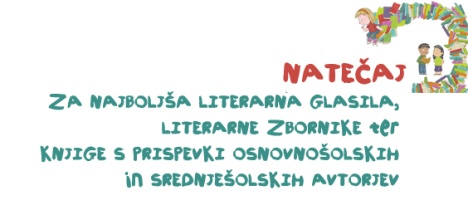 NATEČAJ ZA NAJBOLJŠA ŠOLSKA LITERARNA GLASILA 2023/januar 2024 Razpis bo objavljen novembra 2023.Natečaj je namenjen krepitvi in podpori osnovnošolskih, srednješolskih in gimnazijskih uredništev, ki izdajajo literarna glasila ter druge literarne publikacije (zborniki, samostojne knjige posameznih avtorjev) v fizični in elektronski obliki. Strokovna žirija (Miha Mohor in dr. David Bedrač) bo izbrala najboljše publikacije in jih nagradila s knjigami ter posebnim priznanjem. Vse poslane publikacije bomo marca 2023 razstavili v Osrednji knjižnici Celje. Razstava bo na ogled mesec dni z možnostjo gostovanja v knjižnicah po Sloveniji. Nadaljevali bomo tudi z delavnico uredniškega dela pri šolskih glasil za nagrajene urednike in mentorje, priznanja pa podelili na odprtju razstave v okviru Roševih dnevov 2024 v Celju.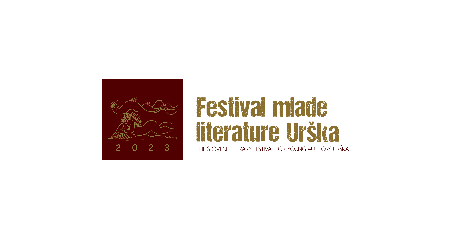 URŠKA 202423. FESTIVAL MLADE LITERATURE Regijska srečanja, od marca do maja 2024Finalna prireditev v Slovenj Gradcu, 11.–12. oktober 2024Festival je namenjen mladim, uveljavljajočim se avtorjem od 15. do 30. leta starosti. Selekcija za festival poteka v več delih. Prvi del – regijska srečanja mladih avtorjev: kratke delavnice, ki jih vodijo uveljavljeni pisatelji, profesorji, mentorji, kritiki. Namenjene so vsem, ki pošljejo svoje literarne prispevke na natečaj, povabljeni bodo vsi prijavljeni, ne glede na kakovost svojih besedil. Na vsakem od šestih regijskih srečanj dobimo 3-4 nominirance za državno srečanje. Drugi del – izbor za finalni del, državni selektor izbere junija izmed vseh nominirancev 5 finalistov. Tretji del (v sklopu finala): dvo- ali trodnevni Festival mlade literature Urška v Slovenj Gradcu, na katerem se predstavi pet najboljših avtorjev po izboru državnega selektorja; izbor uršljana/uršljanke 2024, najboljšega med petimi finalisti. Izbranemu avtorju bo JSKD natisnil prvenec, ki bo predstavljen na festivalu naslednje leto. Nagrada poleg natisa knjige izbranemu avtorju omogoča tudi enoletno mentorsko pomoč pri pripravi rokopisa, avtor pa bo dobil tudi sto izvodov svoje knjige. Avtorja povabimo na gostovanje na mednarodni literarni festival. Podeljena bo še nagrada za Mentorjev feferon 2024, najboljšo protestno pesem oziroma družbeno satiro, ki bo uglasbena in prvič predvajana prav na festivalu. V okviru finala vsako leto predstavimo prvenko lanskega zmagovalca, v letu 2024 bo to pesniška zbirka uršljanke 2023, Ane Kumperger, pod mentorstvom pesnice Alje Adam.  Finaliste 2024 in prvenec 2023 bomo predstavili na Urški po Urški v Ljubljani (17. 10. 2024)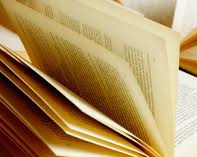 NATEČAJ ZA NAJBOLJŠO SAMOZALOŽNIŠKO KNJIGO PRETEKLEGA LETARazpis bo objavljen novembra 2023.Natečaj je namenjen avtorjem ali skupini avtorjev, ki so v preteklem letu sami (lahko ob pomoči sponzorjev) izdali pesniško zbirko, prozno, dramsko besedilo ali otroško slikanico. Za nagrado, ki bo podeljena na državnem srečanju odraslih literatov – V zavetju besede 2024 (s sodelovanjem območne izpostave JSKD ), bo nagrajenec prejel priznanje in knjižno recenzijo v Mentorju.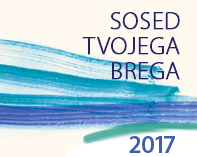 SOSED TVOJEGA BREGA 2024, 46. državno srečanje avtorjev in avtoric, ki pišejo v maternih jezikihNova Gorica, 25. maj 2024Državno srečanje »manjšinskih« avtorjev, ki živijo v Sloveniji, vendar jim slovenščina ni materni jezik, bomo izpeljali že petinštiridesetič, prvič v Domžalah, od koder je doma dolgoletni sosed in pesnik Jure Drljepan. Kot uvod v srečanje bomo organizirali branja v svetovnih jezikih ob mednarodnem dnevu maternih jezikov, 21. februar 2024. Na podlagi prispelih besedil bosta delavnico in izbor besedil izvedla pesnica (nov izbor) in pisateljica Mirana Likar Bajželj.  Na podlagi razpisa bomo prijavljene avtorje povabili na celodnevno srečanje Novo Gorico, kjer bosta potekali delavnici kreativnega pisanja, ogled kulturnih znamenitosti in večerna prireditev s predstavitvijo finalistov ter branjem avtorskih besedil v več kot desetih tujih jezikih. Srečanje spada v program dogodkov, ki najavljajo Novo Gorico kot prestolnico kulture za leto 2025. 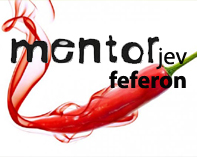 MENTORJEV FEFERON 2024, 13. NATEČAJ ZA NAJBOLJŠO PROTESTNO PESEM in DRUŽBENO SATIRORazpis bo objavljen novembra 2023.Najboljša pesem, ki jo bo izbrala posebna žirija, bo za nagrado uglasbena in premierno predvajana oktobra 2024 v okviru Festivala mlade literature Urška 2024 v Slovenj Gradcu. Podelili bomo tudi knjižne nagrade oz. letne naročnine na revijo Mentor za preostale finaliste in jih skupaj z nagrajencem predstavili v novembrski številki Mentorja. Natečaj poteka že trinajsto leto zapored, v letu 2021 smo izdali zvočno knjigo vseh desetih nagrajenih pesmi, ki so jih uglasbili Suha južina, Slon in sadež ter Alina Hirtl. Komisija v sestavi: Matej Krajnc, Ksenija Jus in Jose. 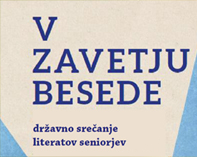 V ZAVETJU BESEDE 2024, državno srečanje odraslih literatov Slovenije Regijska srečanja, od junija do septembra 2024Državno srečanje pod okriljem JSKD OI Ljubljana okolica, Rašica, Velike Lašče, 9. novembra 2024.Srečanja odraslih literarnih ustvarjalcev (namenjena so avtorjem, nad 30. letom starosti), podobno kot festival za mlade literate Urška, najprej potekajo na regijski ravni (pripravili bomo šest regijskih srečanj, poldnevnih ali celodnevnih delavnic, ki jih bodo vodili uveljavljeni avtorji in profesorji. Vse nominirane avtorje po izboru regijskih selektorjev (cca. 30 izbranih literatov) bomo povabili na državno srečanje v obliki dopoldanske delavnice, na ogled Trubarjeve domačije, pozno popoldne bomo podelili priznanja petim najboljšim literatom.   Najboljša besedila petih avtorjev bomo objavili v prvi naslednji številki revije Mentor. Na srečanju bomo podelili priznanje za najboljšo samozaložniško knjigo z letnico 2023. NAZIV DOGODKAKRAJ IZVEDBEDATUM (OD)DATUM (DO)LITERARNA ŠOLA JSKD 2024TOLMIN23.8.202425.8.202426. PREVAJALNICA 2023, PREVAJALSKE DELAVNICE LEPOSLOVJA IZ ŠESTIH TUJIH JEZIKOV IN LITERARNI VEČER Z AVTORJEM IZ TUJINEPIRAN26.9.202429.9.2024DELAVNICA KREATIVNEGA PISANJA/PROZALJUBLJANA JANUARJUNIJDELAVNICA KREATIVNEGA PISANJA/POEZIJA LJUBLJANA FEBRUARJUNIJDELAVNICA KREATIVNEGA PISANJA/DRAMA LJUBLJANA MARECJUNIJDELAVNICA KREATIVNEGA PISANJA – NADALJEVALNA 1LJUBLJANA SEPTEMBER OKTOBERDELAVNICA KREATIVNEGA PISANJA – NADALJEVALNA 2LJUBLJANA SEPTEMBERDECEMBERRegijske prireditveRegijska izobraževanjaVOKALNA GLASBENA DEJAVNOSTVOKALNA GLASBENA DEJAVNOSTPika poje, izobraževanje za zborovodje vrtčevskih zborov INŠTRUMENTALNA GLASBENA DEJAVNOSTINŠTRUMENTALNA GLASBENA DEJAVNOSTRegijski festival pihalnih orkestrov v Šmarju pri Jelšah z mednarodno udeležboRegijsko srečanje veteranskih godbregijsko srečanje harmonikarskih orkestrov12. tabor mladih godbenic in godbenikovGLEDALIŠKA IN LUTKOVNA DEJAVNOSTGLEDALIŠKA IN LUTKOVNA DEJAVNOSTOder mladih - regijsko srečanje najboljših otroških gledaliških skupinLutkarije in vragolije - regijsko srečanje lutkovnih skupin (koordinacije Celje, Koroška) Gledališke Vizije - regijsko srečanje srednješolskih gledaliških skupin (koordinacije Celje, Koroška)Linhartovo srečanje - regijsko srečanje odraslih gledaliških skupin8. kamišibaj fest - regijsko srečanje kamišibaj gledališčaLutkovni seminar - ŠkratofestPreglej na glas, gledališka delavnicaFOLKLORNA IN ETNO DEJAVNOSTFOLKLORNA IN ETNO DEJAVNOSTNAPEV - ODSEV -reg srečanje poustvarjalcev glasbenega izročila SlovenijeRINGARAJA - reg. Srečanje OFSRegijsko izobraževanje za vodje otroških folklornih skupin z demonstracijsko skupinoregijsko izobraževanje - vključevanje ljudskih plesov in pesmi za predšolske otrokeFILMSKA IN VIDEO DEJAVNOSTFILMSKA IN VIDEO DEJAVNOSTFilmfest treh zvezd - festival prikaz produkcije17. festival amaterskega filmaFilmfest treh zvezd – delavnicaRegijsko izobraževanje - plesni filmPLESNA IN MAŽORETNA DEJAVNOSTPLESNA IN MAŽORETNA DEJAVNOSTV plesnem vrtincu - regijska revija plesnih skupinplesni seminarRegijsko izobraževanje - plesna pedagogikaLIKOVNA IN FOTOGRAFSKA DEJAVNOSTLIKOVNA IN FOTOGRAFSKA DEJAVNOSTRegijska fotografska razstava -25. CFS 2024 (erotika in serije)Vikend delavnica mozaikLITERARNA DEJAVNOSTLITERARNA DEJAVNOSTURŠKA -festival mlade literatureIzdaja zbornika - URŠKANAZIV DOGODKAKRAJ IZVEDBEDATUM (OD)DATUM (DO)DEJAVNOST1.FILMFEST TREH ZVEZD - FESTIVAL PRIKAZ PRODUKCIJECELJE30.11.2024FILMSKA2.17. FESTIVAL AMATERSKEGA FILMAVELENJE26.11.202428.11.2024FILMSKA3.RINGARAJA - REG. SREČANJE OFSROGAŠKA SLATINA18.04.2024FOLKLORNA4.HAJD U KOLO - SREČANJA FOLKLORNIH, PEVSKIH IN INŠTRUMENTALNIH SKUPIN MANJŠINSKIH ETNIČNIH SKUPNOSTI IN MANJŠIN SV SLOVENIJEVELENJE18.05.2024FOLKLORNA6.LINHARTOVO SREČANJE - REGIJSKOGORNJI GRAD26.05.2024GLEDALIŠČE IN LUTKE7.LINHARTOVO SREČANJE - REGIJSKORADEČE28.05.2024GLEDALIŠČE IN LUTKE8.LINHARTOVO SREČANJE - REGIJSKOŽALEC01.06.2024GLEDALIŠČE IN LUTKE9.ODER MLADIH - REGIJSKO SREČANJE OTROŠKIH GLEDALIŠKIH SKUPINŠENTJUR10.05.2024GLEDALIŠČE IN LUTKE10.ODER MLADIH - REGIJSKO SREČANJE OTROŠKIH GLEDALIŠKIH SKUPINRADEČE15.05.2024GLEDALIŠČE IN LUTKE11.LUTKARIJE IN VRAGOLIJE - REG. SREČANJE LUTKOVNIH SKUPINŠENTJUR23.04.2024GLEDALIŠČE IN LUTKE12.VIZIJE - REGISJKO SREČANJE MLADINSKIH GLEDALIŠKIH SKUPINVELENJE23.04.202425.04.2024GLEDALIŠČE IN LUTKE13.8. KAMIŠIBAJ FEST - REGIJSKO SREČANJE KAMIŠIBAJ GLEDALIŠČAVELENJE01.06.202402.06.2024GLEDALIŠČE IN LUTKE14.HARMONIKA ZAIGRAJ - REGIJSKO SREČANJE HARMONIKARSKIH ORKESTROVNAZARJE24.05.2024INSTRUMENTALNA15.REGIJSKO SREČANJE VETERANSKIH GODBŽALEC07.09.2024INSTRUMENTALNA16.REGIJSKO SREČANJE PIHALNIH ORKESTROVŠMARJE PRI JELŠAH12.10.2024INSTRUMENTALNA17.URŠKA -FESTIVAL MLADE LITERATUREVELENJE16.04.2024LITERARNA18."V PLESNEM VRTINCU" REGIJSKA PLESNA REVIJALAŠKO18.05.2024PLESNANAZIV DOGODKAKRAJ IZVEDBEDATUM (OD)DATUM (DO)DEJAVNOST1.FILMFEST TREH ZVEZD - DELAVNICACELJE14.09.202415.09.2024FILMSKA2.REGIJSKO IZOBRAŽEVANJE - PLESNI FILMLAŠKO30.08.202401.09.2024FILMSKA3.REGIJSKO IZOBRAŽEVANJE ZA VODJE OTROŠKIH FOLKLORNIH SKUPIN ROGAŠKA SLATINA28.09.2024FOLKLORNA4.DELAVNICA ZA VODJE OTROŠKIH FOLKLORNIH SKUPINPRISTAVA PRI MESTINJU28.09.2024FOLKLORNA5.LUTKOVNI SEMINAR -ŠKRATOFEST 2023CELJE09.11.202410.11.2024GLEDALIŠČE IN LUTKE6.PREGLEJ NA GLAS, GLEDALIŠKA DELAVNICA VELENJE 21.09.2024GLEDALIŠČE IN LUTKE7.11. TABOR MLADIH GODBENIC IN GODBENIKOVŠOŠTANJ26.08.202430.08.2024INSTRUMENTALNA8.REGIJSKA FOTOGRAFSKA DELAVNICA Z RAZSTAVO 2024CELJE23.11.202424.11.2024LIKOVNA9.VIKEND DELAVNICA MOZAIKROGATEC04.10.202405.10.2024LIKOVNA10.PLESNI SEMINARCELJE02.11.202403.11.2024PLESNA11.REGIJSKO IZOBRAŽEVANJE - PLESNA PEDAGOGIKALAŠKO18.10.202419.10.2024PLESNA12.PIKA POJE - IZOBRAŽEVANJE ZA ZBOROVODJE VRTČEVSKIH PEVSKIH ZBOROVMOZIRJE20.01.2024VOKALNA Musica creativa 2024Delavnice za mentorje filmskih skupinMednarodne poletne filmske delavnice26. Prevajalnica 2024, prevajalske delavnice leposlovja iz šestih tujih jezikov in literarni večer z avtorjem  iz tujineMali filharmonikZgrabi zvok19. festival big bandovPoletne gledališke in lutkovne delavnice Mednarodne poletne gledališke delavniceŠtudenTeater Koper62. Linhartovo srečanje – Festival gledaliških skupin SlovenijeŠtrekljevi večeri in nagradaRegijske prireditveRegijska izobraževanjaVOKALNA GLASBENA DEJAVNOSTVOKALNA GLASBENA DEJAVNOSTSrečanje malih vokalnih skupinglasbeni seminar – vokalna tehnikaINŠTRUMENTALNA GLASBENA DEJAVNOSTINŠTRUMENTALNA GLASBENA DEJAVNOSTSrečanja pihalnih orkestrovPoletni festivalglasbeni seminarGLEDALIŠKA IN LUTKOVNA DEJAVNOSTGLEDALIŠKA IN LUTKOVNA DEJAVNOSTRegijsko srečanje otroških gledaliških skupinLinhartovo srečanje, Regijsko srečanje odraslih gledaliških skupinSkoraj profi teater- regijska predstavitev ljubiteljskih gledaliških skupingledališki seminarjiFOLKLORNA IN ETNO DEJAVNOSTFOLKLORNA IN ETNO DEJAVNOSTFestival MiffRegijsko srečanje etničnih in manjšinskih folklornih skupinPLESNA DEJAVNOSTPLESNA DEJAVNOSTRegijsko srečanje plesnih skupinplesni seminarjiLIKOVNA DEJAVNOSTLIKOVNA DEJAVNOSTLikovne razstaveOtroški ex temporeEx-temporeLikovni seminarjiLITERARNA DEJAVNOSTLITERARNA DEJAVNOSTRegijsko srečanje mladih literatov UrškaPremska srečanjaLiterarni seminarjiNAZIV DOGODKAKRAJ DOGODKADATUM (OD)VRSTAPremska srečanjaIlirska Bistrica21.09.2024literarnaOtroški ex temporeIlirska Bistrica04.10.2024likovnaLikovna razstavaIzola01.01.2024likovnaSrečanje pihalnih orkestrovIzola01.05.2024inštrumentalnaLinhartovo srečanje, Regijsko srečanje odraslih gledaliških skupinIzola18.05.2024gledališka in lutkovnaEx-temporeIzola01.05.2024likovnaRegijsko srečanje otroških gledaliških skupinKoper16.04.2024gledališka in lutkovnaEx temporeKoper01.05.2024likovnaLikovna razstavaKoper01.01.2024likovnaRegijsko srečanje mladih literatov UrškaKoper16.03.2024literarnaSrečanje pihalnih orkestrovKoper01.05.2024inštrumentalnaRegijsko srečanje etničnih in manjšinskih folklornih skupinPiran17.03.2024folklornaFestival MiffPiran26.06.2024folklornaSrečanje pihalnih orkestrovPiran01.05.2024inštrumentalnaSkoraj profi teater - regijska predstavitev ljubiteljskih gladaliških skupinPiran01.01.2024gledališka in lutkovnaPoletni festival in projektiPiran01.07.2024gledališka in lutkovnaSrečanje pihalnih orkestrovPostojna01.05.2024inštrumentalnaPoletni festivalPostojna01.08.2024inštrumentalnaRegijsko srečanje otroških folklornih skupinPostojna18.04.2024folklornaSrečanje malih vokalnih skupinSežana22.06.2024vokalnaRegijsko srečanje plesnih skupinSežana07.06.2024plesSrečanje pihalnih orkestrovSežana01.05.2024inštrumentalnaNAZIV DOGODKAKRAJ IZVEDBEDATUM (OD)VRSTALiterarnii seminarIlirska Bistrica01.02.2024literarnaLikovni seminarIlirska Bistrica01.01.2024likovnaPlesni seminarIzola01.01.2024plesnaLikovni seminarIzola01.01.2024likovnaGledališki seminarKoper01.01.2024gledališka in lutkovnaGlasbeni seminarKoper01.01.2024inštrumentalnaPlesni seminarPiran01.01.2024plesGlasbeni seminar - vokalna tehnikaPostojna01.01.2024vokalnaLiterarni seminarPostojna01.01.2024literarnaLikovni seminarSežana01.01.2024likovnaGledališki seminarSežana01.01.2024gledališka in lutkovnaRegijske prireditveRegijska izobraževanjaGLASBENA DEJAVNOSTGLASBENA DEJAVNOSTRegijski izbor za državno srečanje harmonikaševRegijsko tekmovanje otroških in mladinskih zborovRegijsko tekmovanje odraslih pevskih zasedbGLEDALIŠKA IN LUTKOVNA DEJAVNOSTGLEDALIŠKA IN LUTKOVNA DEJAVNOSTGledališke VIZIJE - regijski festival mladinske kultureKEKČEVO SREČANJE - regijsko srečanje otroških gledaliških skupinRegijsko srečanje lutkovnih skupin Gorenjske in Primorske24. FESTIVAL GORENJSKIH KOMEDIJANTOV - regijsko srečanje odraslih gledaliških skupinOtroška gledališka delavnicaMladinska gledališka delavnicaOdrasla gledališka delavnicaKamšibaj seminarFilmski seminarFOLKLORNA DEJAVNOSTFOLKLORNA DEJAVNOSTRegijsko srečanje otroških folklornih skupin -RINGARAJARegijsko srečanje odraslih folklornih skupin – MAROLTOVO SREČANJEPLESNA DEJAVNOSTPLESNA DEJAVNOSTRegijska revija otroških in mladinskih plesnih skupin NAMIG LIKOVNA , FOTOGRAFSKA IN FILMSKA DEJAVNOSTLIKOVNA , FOTOGRAFSKA IN FILMSKA DEJAVNOSTRegijska tematska fotografska delavnica Regijska tematska fotografska delavnica Regijska tematska fotografska delavnica DRŽAVNE TEMATSKE LIKOVNE RAZSTAVERegijska tematska fotografska delavnica Regijska tematska fotografska delavnica Regijska likovna delavnica RISANJE ZA OTROKEŠtudijsko risanjeDelavnica krpankRisanje za otrokeŠtudijsko risanjeRegijske tematske fotografske delavnice Regijska delavnica: KRPANKERazstava izbranih fotografij z Regijskih tematskih fotografskih delavnic 2024LITERARNA DEJAVNOSTLITERARNA DEJAVNOSTSEJALEC - regijska literarna revijaV ZAVETJU BESEDE - regijsko srečanje odraslih literatovRegijske delavnice kreativnega pisanja - OSVOBAJANJE DOMIŠLJIJENAZIV DOGODKAKRAJ IZVEDBEDATUM (OD)VRSTARAZSTAVA IZBRANIH FOTOGRAFIJ Z REGIJSKIH TEMATSKIH FOTOGRAFSKIH DELAVNIC 2021JESENICE23.1.2024LIKOVNAGLEDALIŠKE VIZIJE - REGIJSKI FESTIVAL MLADINSKE KULTUREKAMNIK3.4.2024GLEDALIŠKA IN LUTKOVNAURŠKA - REGIJSKI FESTIVAL MLADE LITERATUREŠKOFJA LOKA4.4.2024LITERARNARINGARAJA - REGIJSKO SREČANJE OTROŠKIH FOLKLORNIH SKUPINKRANJ12.4.2024FOLKLORNAMAROLTOVO SREČANJE - REGIJSKO SREČANJE ODRASLIH FOLKLORNIH SKUPINDOMŽALE21.4.2024FOLKLORNAREGIJSKO SREČANJE LUTKOVNIH SKUPIN SAŠE KUMPAKRANJ23.4.2024GLEDALIŠKA IN LUTKOVNAKEKČEVO SREČANJE - REGIJSKO SREČANJE OTROŠKIH GLEDALIŠKIH SKUPINKAMNIK26.4.2024GLEDALIŠKA IN LUTKOVNAREGIJSKI IZBOR ZA DRŽAVNO SREČANJE HARMONIKAŠEVŠKOFJA LOKA16.5.2024INŠTRUMENTALNAV ZAVETJU BESEDE - REGIJSKO SREČANJE ODRASLIH LITERATOVJESENICE23.5.2024LITERARNAREGIJSKA REVIJA PLESNIH SKUPIN NAMIGKRANJ25.5.2024PLESNASSEJALEC - REGIJSKA LITERARNA REVIJAŠKOFJA LOKA4.6.2024LITERARNA25. FESTIVAL GORENJSKIH KOMEDIJANTOV - REGIJSKO SREČANJE ODRASLIH GLEDALIŠKIH SKUPINRADOVLJICA10.6.2024GLEDALIŠKA IN LUTKOVNAMALA GROHARJEVA KOLONIJAŠKOFJA LOKA27.9.2024LIKOVNAUJETI POGLEDI - 46. REGIJSKA FOTOGRAFSKA RAZSTAVAJESENICE22.10.2024LIKOVNAREGIJSKA TEMATSKA RAZSTAVADOMŽALEoktober 2024LIKOVNAREGIJSKI TEMATSKI KONCERTI SOZVOČENJA 2024ŠKOFJA LOKA3.11.2024VOKALNANAZIV DOGODKAKRAJ IZVEDBEDATUM (OD)VRSTARISANJE ZA OTROKE - REGIJSKA LIKOVNA DELAVNICAKRANJ1.10.2024LIKOVNAREGIJSKE DELAVNICE KREATIVNEGA PISANJA JESENICE16.1.2023LITERARNAKRPANKE IN USTVARJALNO ŠIVANJEKRANJ3.1.2024LIKOVNAŠTUDIJSKO RISANJE - REGIJSKA LIKOVNA DELAVNICAKRANJ1.10.2024LIKOVNAKRPANKE - REGIJSKA LIKOVNA DELAVNICAKRANJ1.10.2024LIKOVNAGLEDALIŠČE ZA OTROKE - REGIJSKA GLEDALIŠKA DELAVNICAKRANJ1.10.2024GLEDALIŠKA IN LUTKOVNAGLEDALIŠČE ZA ODRASLE - REGIJSKA GLEDALIŠKA DELAVNICAKRANJ1.10.2024GLEDALIŠKA IN LUTKOVNADelavnica krpankeKRANJ1.10.2024LIKOVNAREGIJSKA TEMATSKA FOTOGRAFSKA DELAVNICA – TEMA 1JESENICE9.1.2024LIKOVNAREGIJSKA TEMATSKA FOTOGRAFSKA DELAVNICA – TEMA 2JESENICE9.4.2024LIKOVNAREGIJSKA TEMATSKA FOTOGRAFSKA DELAVNICA - TEMA 3JESENICE10.9.2024LIKOVNAKAMŠIBAJ SEMINARTRŽIČmaj 2024GLEDALIŠKAREGIJSKA DELAVNICA IGRANJA NA USTNO HARMONIKOŠKOFJA LOKA18.4.2024INŠTRUMENTALNAFILMSKI SEMINARTRŽIČoktober 2024FILMSKARegijske prireditveRegijska izobraževanjaVOKALNA GLASBENA DEJAVNOSTVOKALNA GLASBENA DEJAVNOSTRegijska Sozvočenja – tematski koncerti odraslih in mladinskih pevskih zborov (Maribor)Regijski seminar za zborovodje predšolskih pevskih zborov (Maribor)Seminar Vokalna tehnika (Maribor)Seminar za odrasle pevske zbore (Maribor)GLEDALIŠKA IN LUTKOVNA DEJAVNOSTGLEDALIŠKA IN LUTKOVNA DEJAVNOSTRegijsko srečanje odraslih gledaliških skupin LINHART (Maribor)Regijsko srečanje otroških gledaliških skupin (Pesnica)Regijsko srečanje mladinskih gledaliških skupin VIZIJE (Maribor)Regijsko srečanje lutkovnih skupin Pozor, lutka gre! (Maribor)Regijska delavnica za člane in mentorje lutkovnih skupin (Maribor)FOLKLORNA DEJAVNOSTFOLKLORNA DEJAVNOSTRegijsko Maroltovo srečanje odraslih folklornih skupin (Murska Sobota)Regijsko Ringaraja srečanje otroških folklornih skupin (Selnica ob Dravi)Seminar za mentorje odraslih folklornih skupin (Maribor)Seminar mentorje skupin ljudskih pevcev in godcev (Maribor)PLESNA DEJAVNOSTPLESNA DEJAVNOSTRegijska revija otroških plesnih skupin, Plesne vizije (Selnica ob Dravi)Regijska revija mladinskih plesnih skupin, Plesne vizije (Murska Sobota)Regijski seminar otroške plesne vzgoje (Maribor)Regijska vikend plesna delavnica (Maribor)Regijski Workshop plesa in ustvarjanja(Maribor)Seminar za mentorje predšolskih plesnih skupin (Maribor)LITERARNA DEJAVNOSTLITERARNA DEJAVNOSTRegionalno srečanje starejših avtorjev 2024 (Maribor)Festival mlade literature Urška - srečanje za SV Slovenijo (Lenart)INSTRUMENTALNA DEJAVNOSTINSTRUMENTALNA DEJAVNOSTRevija pihalnih orkestrov Maribor, Pesnica, Ruše - 1. koncert (Maribor)Revija pihalnih orkestrov Maribor, Pesnica, Ruše - 2. koncert (Maribor)Zaigraj, tamburica - regijsko srečanje tamburaških in mandolinskih skupin (Ptuj)NAZIV DOGODKAKRAJ DOGODKADATUM (OD)VRSTAREGIJSKA SOZVOČENJA 2024MARIBOR16.11.2024VOKALNA REVIJA PIHALNIH ORKESTROV MARIBOR, PESNICA, RUŠE 1. KONCERTMARIBOR15.02.2024INSTRUMENTALNAREVIJA PIHALNIH ORKESTROV MARIBOR, PESNICA, RUŠE 2. KONCERTMARIBOR17.02.2024INSTRUMENTALNAREGIJSKO SREČANJE LUTKOVNIH SKUPIN  POZOR, LUTKA GRE!MARIBOR17.04.2023GLEDALIŠKAREGIJSKO LINHARTOVO SREČANJE ODRASLIH GLEDALIŠKIH SKUPINMARIBOR10.05.2024GLEDALIŠKAVIZIJE - REGIJSKO SREČANJE MLADINSKIH GLEDALIŠKIH SKUPINMARIBOR11.04.2024GLEDALIŠKAREGIJSKO SREČANJE OTROŠKIH GLEDALIŠKIH SKUPINPESNICA PRI MARIBORU 09.05.2024GLEDALIŠKAREGIJSKO RINGARAJA SREČANJE OTROŠKIH FOLKLORNIH SKUPINSELNICA OB DRAVI11.05.2024FOLKLORAREGIJSKO SREČANJE OTROŠKE PLESNE VIZIJERUŠE30.05.2024PLESNAZIV DOGODKAKRAJ IZVEDBEDATUM (OD)VRSTASEMINAR ZA ZBOROVODJE PREDŠOLSKIH PEVSKIH ZBOROVMARIBOR15.01.2024VOKALNA SEMINAR VOKALNA TEHNIKAMARIBOR11.10.2024VOKALNA SEMINAR ZA ODRASLE PEVSKE ZBOREMARIBOR15.10.2024VOKALNA REGIJSKA DELAVNICA ZA ČLANE IN MENTORJE LUTKOVNIH SKUPIN MARIBOR22.11.2024GLEDALIŠKASEMINAR ZA MENTORJE OTROŠKIH FOLKLORNIH SKUPINMARIBOR19.10.2024FOLKLORNASEMINAR ZA MENTORJE SKUPIN LJUDSKIH PEVCEV IN GODCEVMARIBOR22.11.2024FOLKLORNASEMINAR ZA MENTORJE PREDŠOLSKIH PLESNIH SKUPINMARIBOR15.01.2024PLESNASEMINAR OTROŠKE PLESNE VZGOJEMARIBOR27.09.2024PLESNAVIKEND PLESNA DELAVNICAMARIBOR18.10.2024PLESNAWORKSHOP PLESA IN USTVARJANJAMARIBOR15.11.2024PLESNAREGIONALNO SREČANJE STAREJŠIH AVTORJEV 2024MARIBOR07.09.2024LITERARNARegijske prireditveRegijska izobraževanjaVOKALNA GLASBENA DEJAVNOSTVOKALNA GLASBENA DEJAVNOSTRegijsko srečanje Družina poje (v sodelovanju s koordinacijami Slovenije) INŠTRUMENTALNA GLASBENA DEJAVNOSTINŠTRUMENTALNA GLASBENA DEJAVNOSTRegijsko srečanje tamburaških skupin PomurjaRegijsko tematsko srečanje tamburaških skupinFarkaš sistem - delavnicaOstali sistemi - delavnicaGLEDALIŠKA IN LUTKOVNA DEJAVNOSTGLEDALIŠKA IN LUTKOVNA DEJAVNOSTRegijsko srečanje odraslih gledaliških skupin Regijsko srečanje otroških gledaliških skupin Regijsko srečanje lutkovnih skupinRegijske VizijeGledališka šola za srednješolce in odrasle v Ljutomeru,Izobraževanje za koreografijoGledališka delavnicaLutkovna delavnicaFOLKLORNA DEJAVNOSTFOLKLORNA DEJAVNOSTRegijsko srečanje otroških folklornih skupin Seminar za mentorje vrtčevskih folklornih skupin Terenska svetovanja folklornim skupinamSeminar za mentorje otroških folklornih skupinFILMSKA DEJAVNOSTFILMSKA DEJAVNOSTGrossmanov festival filma in vinaFilmski seminar in delavniceMala delavnica grozePLESNA DEJAVNOSTPLESNA DEJAVNOSTRegijski festival mladinskih skupin ŽivaLIKOVNA DEJAVNOSTLIKOVNA DEJAVNOSTTematska regijska likovna razstavaUstvarjalni natečaj v TurniščuRazstava Mini likovne kolonijeMini likovna kolonija z mentorjemTematska delavnicaMednarodna likovna kolonijaLITERARNA DEJAVNOSTLITERARNA DEJAVNOSTRegijsko srečanje literatov PomurjaSrečanje narečne literatureRegijska literarna delavnica Kreativno pisanje NAZIV DOGODKAKRAJ DOGODKADATUM (OD)VRSTAREGIJSKO LINHARTOVO SREČANJELENDAVA17.5.2024GLEDALIŠKA IN LUTKOVNAREGIJSKA LIKOVNA RAZSTAVALJUTOMER7.11.2024LIKOVNAREGIJSKO SREČANJE OTROŠKIH GLEDALIŠKIH SKUPINGORNJA RADGONA10.4.2024GLEDALIŠKA IN LUTKOVNAREGIJSKI FESTIVAL TAMBURAŠEV FARKAŠ SISTEMAGORNJA RADGONA22.3.2024INŠTRUMENTALNALIKOVNA TEMATSKA RAZSTAVALENDAVA5.11.2024LIKOVNAREGIJSKE VIZIJELJUTOMER9. DO 10.4.2024GLEDALIŠKALITERARNI VEČER NAREČNE POEZIJE POMURJA, NOČ KNJIGELJUTOMER24.4.2024LITERARNAREGIJSKE LUTKELJUTOMER16.4.2024GLEDALIŠKA IN LUTKOVNAREVIJA TAMBURAŠKIH SKUPIN IN ORKESTROVLENDAVA4.5.2024INŠTRUMENTALNAMAROLTOVO REGIJSKO SREČANJEMURSKA SOBOTA18.5.2024FOLKLORAPLESNE VIZIJEMURSKA SOBOTA16.5.2024PLESNADRUŽINA POJELENDAVA5.12.2024GLASBAOGLOTE O PRLEKIH, NATEČAJLJUTOMER8.2.2024LITERARNAUSTVARJALNI NATEČAJLENDAVA3. DO 15.1.2024VEČVRSTNANAZIV DOGODKAKRAJ IZVEDBEDATUM (OD)VRSTADELAVNICA ZA VODJE OTROŠKIH FOLKLORNIH SKUPINLJUTOMER15.2.2024FOLKLORNAGLEDALIŠKA ŠOLA, 1. DEL ZA ODRASLELJUTOMER7.1.2024GLEDALIŠKA IN LUTKOVNAGLEDALIŠKA ŠOLA, 2. DEL ZA MLADINOLJUTOMER4.9.2024GLEDALIŠKA IN LUTKOVNAMINI LIKOVNA KOLONIJALENDAVA21.9.2024LIKOVNAABSTRAKCIJA, NADALJEVANJELJUTOMER24.1.2024LIKOVNAMALA DELAVNICA GROZELJUTOMER18.6.2023FILMSKADELAVNICA ZA VODJE ODRASLIH FOLKLORNIH SKUPINLENDAVA16.11.2024FILMSKAREGIJSKA GLEDALIŠKA DELAVNICA ZA OŠMURSKA SOBOTA11.11.2024GLEDALIŠČEDELAVNICA ZA TAMBURAŠE FARKAŠ SISTEMALJUTOMER24.2.2024INSTRUMENTALNARegijske prireditveRegijske prireditveRegijska izobraževanjaVOKALNA GLASBENA DEJAVNOSTVOKALNA GLASBENA DEJAVNOSTVOKALNA GLASBENA DEJAVNOSTKoncerti Revije Primorska poje Regijsko tekmovanje otroških in mladinskih pevskih zborovRegijski tematski koncert SozvočenjaZborovodske šole Dirigiranje, Vokalna tehnika in Mojstrski pristopZborovodske delavnice za otroške in mladinske pevske zboreZborovodske delavnice za odrasle pevske zboreIzdaje notnih zbirkZborovodske šole Dirigiranje, Vokalna tehnika in Mojstrski pristopZborovodske delavnice za otroške in mladinske pevske zboreZborovodske delavnice za odrasle pevske zboreIzdaje notnih zbirkINŠTRUMENTALNA GLASBENA DEJAVNOSTINŠTRUMENTALNA GLASBENA DEJAVNOSTINŠTRUMENTALNA GLASBENA DEJAVNOSTKoncerti pihalnih orkestrov in big bandov Severne PrimorskeRevija tamburaških skupinRegijske delavnice za instrumentalne skupine in posamične sekcijeRegijske delavnice za instrumentalne skupine in posamične sekcijeGLEDALIŠKA IN LUTKOVNA DEJAVNOSTGLEDALIŠKA IN LUTKOVNA DEJAVNOSTGLEDALIŠKA IN LUTKOVNA DEJAVNOSTRegijsko srečanje otroških gledaliških skupinRegijsko srečanje Vizije mladinskih gledališčRegijsko srečanje odraslih gledaliških skupin Linhartovo srečanjeGledališke delavnice za odrasle (zvok, luč, scena…)Tehnika govora in oblikovanje gledališkega govoraLutkovna šolaRežijska pomoč skupinam pri predstaviGledališke delavnice za odrasle (zvok, luč, scena…)Tehnika govora in oblikovanje gledališkega govoraLutkovna šolaRežijska pomoč skupinam pri predstaviFOLKLORNA DEJAVNOSTFOLKLORNA DEJAVNOSTFOLKLORNA DEJAVNOSTRegijsko srečanje otroških folklornih skupinRegijski folklorni seminar za pevce ljudskih pesmiRegijske folklorne delavnice – ples, koreografijaRegijski folklorni seminar za pevce ljudskih pesmiRegijske folklorne delavnice – ples, koreografijaFILMSKA DEJAVNOSTFILMSKA DEJAVNOSTFILMSKA DEJAVNOSTRegijske delavnice za mlade filmske ustvarjalceRegijske delavnice za mlade filmske ustvarjalcePLESNA DEJAVNOSTPLESNA DEJAVNOSTPLESNA DEJAVNOSTRegijsko srečanje plesnih skupinPlesne delavnicePlesne delavniceLIKOVNA DEJAVNOSTLIKOVNA DEJAVNOSTLIKOVNA DEJAVNOSTLikovni Ex-temporeRegijske likovne razstaveTematski foto natečajiLikovni seminarji, predavanja, fotografske delavniceLikovne delavnice na izbrane temeKeramične delavnice raku, obvara, unikatno oblikovanje, tematske delavnice, … Likovni seminarji, predavanja, fotografske delavniceLikovne delavnice na izbrane temeKeramične delavnice raku, obvara, unikatno oblikovanje, tematske delavnice, … LITERARNA DEJAVNOSTLITERARNA DEJAVNOSTLITERARNA DEJAVNOSTLiterarni večeri, noč knjigeLiterarni natečajiRegijsko srečanje literatovLiterarne delavnice, natečajiŠola kreativnega pisanjaLiterarni zbornikLiterarne delavnice, natečajiŠola kreativnega pisanjaLiterarni zbornikNAZIV DOGODKAKRAJ IZVEDBEDATUM (OD)VRSTAREGIJSKA REVIJA TAMBURAŠKIH SKUPINAJDOVŠČINA2.3.2024INŠTRUMENTALNAREGIJSKO SREČANJE ODRASLIH GLEDALIŠKIH SKUPINAJDOVŠČINA17.4.2024GLEDALIŠKA IN LUTKOVNAVIZIJE - REGIJSKO SREČANJE MLADINSKIH GLEDALIŠKIH SKUPINAJDOVŠČINA23.4.2024GLEDALIŠKA IN LUTKOVNAEX-TEMPORE MLADIH USTVARJALCEVAJDOVŠČINA14.6.2024LIKOVNAREVIJA PIHALNIH ORKESTROV IN BIG BANDOV S.PRIMORSKEIDRIJA16.3.2024INŠTRUMENTALNAREGIJSKO SREČANJE ODRASLIH GLEDALIŠKIH SKUPINIDRIJA18.4.2024GLEDALIŠKA IN LUTKOVNAREGIJSKA TEMATSKA LIKOVNA RAZSTAVAIDRIJA24.10.2024LIKOVNAREGIJSKI NTEMATSKI KONCERT SOZVOČENJADESKLE22.11.2024VOKALNAREVIJA PIHALNIH ORKESTROV IN BIG BANDOV S. PRIMORSKEBUKOVICA17.11.2024INŠTRUMENTALNAREGIJSKO SREČANJE ODRASLIH GLEDALIŠKIH SKUPINNOVA GORICA14.4.2024GLEDALIŠKA IN LUTKOVNAEX-TEMPORE KROMBERKNOVA GORICA9.6.2024LIKOVNALITERARNA SREČANJA - UBESEDOVANJAŠEMPETER16.10.-13.11.2024LITERARNAREGIJSKO SREČANJE ODRASLIH GLEDALIŠKIH SKUPINTOLMIN16.4.2024GLREDALIŠČEREGIJSKO SREČANJE OTROŠKIH GLEDALIŠKIH SKUPINTOLMIN26.4.2024GLEDALIŠČEREVIJA PIHALNIH ORKESTROV IN BIG BANDOV S. PRIMORSKETOLMIN16.3.2024INŠTRUMENTALNAREGIJSKA LITERATURA V ZAVETJU BESEDETOLMIN20.9.2024LITERARNAREGIJSKI HAIKU NATEČAJ TOLMIN1.2-30.9.2024LITERARNANAZIV DOGODKAKRAJ IZVEDBEDATUM (OD)VRSTAFOTOGRAFSKA DELAVNICACERKNO17.-19.11.2024LIKOVNALIKOVNA ŠOLAIDRIJA11.1.- 3.5.2024LIKOVNAGLEDALIŠKA DELAVNICA GIB IN GOVORIDRIJA1.1.-30.4.2024GLEDALIŠKA IN LUTKOVNAŠINKOVČEVI DNEVI POEZIJEIDRIJA6.-7.7.2024LITERARNAZBOROVODSKA ŠOLA, SEMINARNOVA GORICAJAN.-FEBVOKALNAZBOROVODSKA ŠOLA, SEMINARNOVA GORICANOV.-DEC.VOKALNAGLEDALIŠKE DELAVNICE - SCENARISTIKA ALI TEHNIKADESKLE17.1.-29.2.2024GLEDALIŠKA IN LUTKOVNATEHNIKA GOVORANOVA GORICA10.9.-8.10.2024GLEDALIŠKA IN LUTKOVNALIKOVNA ŠOLA 1NOVA GORICA5.2.-25.3.2024LIKOVNALIKOVNI SEMINAR – KONCEPTUALNA DELAVNICANOVA GORICA8.4.-6.5.2024LIKOVNALIKOVNA ŠOLA 2NOVA GORICA21.10.-25.11.2024LIKOVNAŠOLA KREATIVNEGA PISANJANOVA GORICA6.11.-18.12.2024LITERARNANOČ KNIIGENOVA GORICA22.4.2024LITERARNATEDEN EVROPSKE KULTURNE DEDIŠČINELOKOVEC5.10.2024FOLKLORNAZBOROVODSKE DELAVNICE OPZ, MPZ TOLMIN10.3.-30.5.2024VOKALNAZBOROVODSKE DELAVNICE VOKALNA TEHNIKA Z MARTINO BURGERTOLMIN10.1.-30.4.2024VOKALNATEHNIKA GOVORA IN RETORIKA S TOMAŽEM GUBENŠKOMTOLMIN10.10.-21.11.2024GLEDALIŠKA IN LUTKOVNAREGIJSKI FOLKLORNI SEMINAR PETJE LJUDSKIH PESMI, LJOBA JENČETOLMIN10.10.-30.11.2024FOLKLORNAREGIJSKE FOLKLORNE DELAVNICE - PLES, KOREOGRAFIJA, KATARINA Š. VENDRAMINTOLMIN10.10.-30.11.2024FOLKLORNAKERAMIČNA DELAVNICA, MENTOR GREGOR MAVERTOLMIN1.10.-30.11.2024LIKOVNAKERAMIČNA DELAVNICA - UNIKATNO OBLIKOVANJE S PETRO ŠKRJANCTOLMIN1.4.-30.4.2024LIKOVNARegijske prireditve         Regijska izobraževanjaVOKALNA GLASBENA DEJAVNOSTVOKALNA GLASBENA DEJAVNOSTVOKALNA GLASBENA DEJAVNOSTVOKALNA GLASBENA DEJAVNOSTVOKALNA GLASBENA DEJAVNOSTVOKALNA GLASBENA DEJAVNOSTSozvočenja - regijski tematski koncert Zborovodska šola: Vokalna tehnika 2Zborovodska šola: Vokalna tehnika 2Zborovodska šola: Vokalna tehnika 2Zborovodska šola: Vokalna tehnika 2Zborovodska šola: Vokalna tehnika 2INŠTRUMENTALNA GLASBENA DEJAVNOSTINŠTRUMENTALNA GLASBENA DEJAVNOSTINŠTRUMENTALNA GLASBENA DEJAVNOSTINŠTRUMENTALNA GLASBENA DEJAVNOSTINŠTRUMENTALNA GLASBENA DEJAVNOSTINŠTRUMENTALNA GLASBENA DEJAVNOSTRegijski festival tamburašev Regijsko srečanje harmonikarjev frajtonarjev GLEDALIŠKA IN LUTKOVNA DEJAVNOSTGLEDALIŠKA IN LUTKOVNA DEJAVNOSTGLEDALIŠKA IN LUTKOVNA DEJAVNOSTGLEDALIŠKA IN LUTKOVNA DEJAVNOSTGLEDALIŠKA IN LUTKOVNA DEJAVNOSTGLEDALIŠKA IN LUTKOVNA DEJAVNOSTRegijski festival Vizije - mladinske gledališke skupineRegijsko srečanje lutkovnih skupinRegijsko srečanje otroških gledaliških skupinLinhartovo srečanje - regijsko srečanje odraslih gledaliških skupin 1Linhartovo srečanje - regijsko srečanje odraslih gledaliških skupin 2Regijski gledališki seminar za mentorjeRegijski gledališki seminar za igralceRegijski gledališki seminar za mentorjeRegijski gledališki seminar za igralceRegijski gledališki seminar za mentorjeRegijski gledališki seminar za igralceRegijski gledališki seminar za mentorjeRegijski gledališki seminar za igralceRegijski gledališki seminar za mentorjeRegijski gledališki seminar za igralceFOLKLORNA DEJAVNOSTFOLKLORNA DEJAVNOSTFOLKLORNA DEJAVNOSTFOLKLORNA DEJAVNOSTFOLKLORNA DEJAVNOSTFOLKLORNA DEJAVNOSTRingaraja - regijsko srečanje otroških folklornih skupinFILMSKA DEJAVNOSTFILMSKA DEJAVNOSTFILMSKA DEJAVNOSTFILMSKA DEJAVNOSTFILMSKA DEJAVNOSTFILMSKA DEJAVNOSTRegijsko srečanje najmlajših filmskih ustvarjalcevRegijska delavnica animiranega - dokumentarnega filmaRegijska filmska delavnicaRegijska delavnica animiranega - dokumentarnega filmaRegijska filmska delavnicaRegijska delavnica animiranega - dokumentarnega filmaRegijska filmska delavnicaRegijska delavnica animiranega - dokumentarnega filmaRegijska filmska delavnicaRegijska delavnica animiranega - dokumentarnega filmaRegijska filmska delavnicaPLESNA DEJAVNOSTPLESNA DEJAVNOSTPLESNA DEJAVNOSTPLESNA DEJAVNOSTPLESNA DEJAVNOSTPLESNA DEJAVNOSTRegijska revija plesnih skupinSeminar za mažoreteSeminar za mažoreteSeminar za mažoreteSeminar za mažoreteSeminar za mažoreteLIKOVNA IN FOTOGRAFSKA DEJAVNOSTLIKOVNA IN FOTOGRAFSKA DEJAVNOSTLIKOVNA IN FOTOGRAFSKA DEJAVNOSTLIKOVNA IN FOTOGRAFSKA DEJAVNOSTLIKOVNA IN FOTOGRAFSKA DEJAVNOSTLIKOVNA IN FOTOGRAFSKA DEJAVNOSTSevniški likovni shod Grad 2024 - razstava regijske kolonije25. mali likovni tabor z razstavoSevniški likovni shod Grad 2024  - regijska likovna kolonija 25. mali likovni tabor z razstavoSevniški likovni shod Grad 2024  - regijska likovna kolonija 25. mali likovni tabor z razstavoSevniški likovni shod Grad 2024  - regijska likovna kolonija 25. mali likovni tabor z razstavoSevniški likovni shod Grad 2024  - regijska likovna kolonija 25. mali likovni tabor z razstavoSevniški likovni shod Grad 2024  - regijska likovna kolonija 25. mali likovni tabor z razstavoLITERARNA DEJAVNOSTLITERARNA DEJAVNOSTLITERARNA DEJAVNOSTLITERARNA DEJAVNOSTLITERARNA DEJAVNOSTLITERARNA DEJAVNOSTRegijski festival mlade literature UrškaV zavetju besede - regijsko srečanje odraslih literatovLepota besede - regijski literarni natečajUmetnost pripovedovanja pravljic Umetnost pripovedovanja pravljic Umetnost pripovedovanja pravljic Umetnost pripovedovanja pravljic Umetnost pripovedovanja pravljic NAZIV DOGODKAKRAJ IZVEDBEDATUM (OD)DEJAVNOSTREGIJSKI FESTIVAL MLADE LITERATURE URŠKANOVO MESTO7.3.2024LITERARNAREGIJSKI FESTIVAL TAMBURAŠEVČRNOMELJ9.3.2024INŠTRUMENTALNAREGIJSKO SREČANJE LUTKOVNIH SKUPINSEVNICA15.4.2024GLEDALIŠKA IN LUTKOVNARINGARAJA - REGIJSKO SREČANJE OTROŠKIH FOLKLORNIH SKUPINSEMIČ19.4.2024FOLKLORNAREGIJSKI FESTIVAL VIZIJE - MLADINSKE GLEDALIŠKE SKUPINEBREŽICE22.4.2024GLEDALIŠKA IN LUTKOVNAREGIJSKO SREČANJE OTROŠKIH GLEDALIŠKIH SKUPINMOKRONOG24.4.2024GLEDALIŠKA IN LUTKOVNAREGIJSKO SREČANJE HARMONIKARJEV FRAJTONARJEVMETLIKA19.5.2024INŠTRUMENTALNAREGIJSKA REVIJA PLESNIH SKUPINKRŠKO23.5.2024PLESNAREGIJSKO LINHARTOVO SREČANJE 1ŠENTJERNEJ4.6.2024GLEDALIŠKA IN LUTKOVNAREGIJSKO LINHARTOVO SREČANJE 2KRŠKO14.6.2024GLEDALIŠKA IN LUTKOVNAV ZAVETJU BESEDE - REGIJSKO SREČANJE ODRASLIH LITERATOVKRŠKO20.9.2024LITERARNAREGIJSKO SREČANJE NAJMLAJŠIH FILMSKIH USTVARJALCEVKRŠKO26.9.2024FILMSEVNIŠKI LIKOVNI  SHOD GRAD 2024 -  RAZSTAVA REGIJSKE KOLONIJESEVNICA14.11.2024LIKOVNALEPOTA BESEDE - REGIJSKI LITERARNI NATEČAJČRNOMELJ22.11.2024LITERARNASOZVOČENJA - REGIJSKI TEMATSKI KONCERTBREŽICE23.11.2024VOKALNANAZIV DOGODKAKRAJ IZVEDBEDATUM (OD)VRSTAREGIJSKA DELAVNICA ANIMIRANEGA/DOKUMENTARNEGA FILMANOVO MESTO1.2.2024FILMSKASEMINAR ZA MAŽORETETREBNJE27.1.2024PLESNA25. MALI LIKOVNI TABOR Z RAZSTAVOTREBNJE11.6.2024LIKOVNASEVNIŠKI LIKOVNI SHOD GRAD 2024  - REGIJSKA LIKOVNA KOLONIJASEVNICA15.6.2024LIKOVNAREGIJSKA FILMSKA DELAVNICAKRŠKO19.8.2024FILMZBOROVODSKA ŠOLA – VOKALNA TEHNIKA 2 BREŽICE10.9.2024VOKALNAUMETNOST PRIPOVEDOVANJA PRAVLJICTREBNJE4.10.2024LITERARNAREGIJSKI GLEDALIŠKI SEMINAR ZA MENTORJEČRNOMELJ12.10.2024GLEDALIŠKA IN LUTKOVNAREGIJSKI GLEDALIŠKI SEMINAR ZA IGRALCEBREŽICE9.11.2024GLEDALIŠKA IN LUTKOVNARegijske prireditveRegijska izobraževanjaVOKALNA GLASBENA DEJAVNOSTVOKALNA GLASBENA DEJAVNOSTRegijsko tekmovanje odraslih pevskih zasedb 2024Regijsko tekmovanje OPZ In MPZ 2024Regijski seminar z Damijanom Močnikom za seniorske zboreINŠTRUMENTALNA GLASBENA DEJAVNOSTINŠTRUMENTALNA GLASBENA DEJAVNOSTVključitve v državni program 2023 po razdelani shemiRegijska mala instrumentalna šola GLEDALIŠKA IN LUTKOVNA DEJAVNOSTGLEDALIŠKA IN LUTKOVNA DEJAVNOSTRegijsko srečanje lutkovnih skupin, 1. in 2. delRegijsko srečanje otroških gledaliških skupin, 1. in 2. delRegijsko srečanje odraslih gledaliških skupin, večdnevni dogodek – štiri različne lokacije - Vrhnika Trbovlje, Notranje gorice, Kočevje Regijsko srečanje mladinskih gledaliških skupin Vizije, večdnevni dogodekRegijska delavnica oblikovanje svetlobe in zvokaFOLKLORNA IN ETNO DEJAVNOSTFOLKLORNA IN ETNO DEJAVNOSTRegijsko srečanje otroških folklornih skupin, Regijsko srečanje odraslih folklornih skupinRegijsko srečanje poustvarjalcev ljudskega izročila Napev Odsev Regijska delavnica Pomen ohranjanje kulturne dediščine za najmlajše Regijska delavnica z Ljobo JančeRegijska delavnica z Anjo Štefan – ljudsko izročiloFILMSKA DEJAVNOSTFILMSKA DEJAVNOSTFilmarjenje, regijsko srečanje mladih filmskih ustvarjalcevRegijska mala šola filmaPLESNA DEJAVNOSTPLESNA DEJAVNOSTRegijska revija plesnih ustvarjalcev – dvodnevni dogodek , različni lokaciji Regijska plesna delavnica za mentorje in plesalce LIKOVNA DEJAVNOSTLIKOVNA DEJAVNOSTRegijska razstava odraslih likovnih ustvarjalcev 2023- Regijska razstava mladih likovnih ustvarjalcev, 1., 2 in 3. triada OŠ – v Objemu zvoka in slike 2022Prenosa regijske likovne razstave 2022Celoletna likovna šolaRegijska delavnica fotografijeLITERARNA DEJAVNOSTLITERARNA DEJAVNOST Regijsko srečanje mladih literatov UrškaRegijsko srečanje V zavetju besede Celoletna literarna šola Pod klancemIzdaja brošure Haiku pesmi na vlakuNAZIV DOGODKAKRAJ DOGODKADATUM (OD)VRSTAREGIJSKO SREČANJE LUTKOVNIH SKUPINCERKNICA18.4.2024GLEDALIŠKA IN LUTKOVNAREGIJSKO SREČANJE OTROŠKIH FS DOBRE POLJE4.5.2024FOLKLORNAREGIJSKA TEMATSKA RAZSTAVA JSKD 2023IVANČNA GORICA 16.11.2024LIKOVNAREGIJSKO OTROŠKE GLED. SKUPINELITIJA8.5.2024GLEDALIŠKA IN LUTKOVNAREGIJSKO TEKMOVANJE ODRASLIH PEVSKIH ZASEDBLITIJA19.11.2024VOKALNAREGIJSKA REVIJA ROCK IN ALTERNATIVNIH SKUPINLITIJA25.5.2024INŠTRUMENTALNAREGIJSKE VIZIJELJUBLJANA17.4.2024GLEDALIŠKA IN LUTKOVNAREGIJSKA REVIJA TAMBURAŠKIH SKUPIN LJUBLJANA OKOLICA 20.5.2024INŠTRUMENTALNAREGIJSKO SREČANJE FILMSKIH USTVARJALCEVMEDVODE1.12.2024FILMSKAREGIJSKA TEMATSKA RAZSTAVA JSKD 2023 - PRENOS, 2. DELLJUBLJANA OKOLICA 10.1.2024LIKOVNAREGIJSKA PLESNA REVIJALJUBLJANA, TRBOVLJE23.5.2024PLESNAREGIJSKO MAROLTOVO SREČANJE 2023 LOGATEC28.5.2024FOLKLORNAREGIJSKO SREČANJE NAPEV ODSEVRIBNICA1.10.2024FOLKLORNAREGIJSKA URŠKA - FESTIVAL MLADE LITERATURE 2023TRBOVLJE9.3.2024LITERARNAREGIJSKO V ZAVETJU BESEDE 2023VRHNIKA1.6.2024LITERARNAREGIJSKO SREČANJE LINHART 202325.5.2024GLEDALIŠKA IN LUTKOVNAREGIJSKO TEKMOVANJE OTROŠKIH IN MLADINSKIH ZBOROVZAGORJE OB SAVI10.5.2024VOKALNA NAZIV DOGODKAKRAJ IZVEDBEDATUM (OD)VRSTAREGIJSKA DELAVNICA Z LJOBO JENČECERKNICA21.10.2024VOKALNAREGIJSKA DELAVNICA Z ANJO ŠTEFAN, PRIPOVEDOVANJE PRAVLJICCERKNICA18.11.2024LITERARNAREGIJSKA DELAVNICA OBLIKOVANJE SVETLOBE IN ZVOKA GROSUPLJE15.5.2024GLEDALIŠKA IN LUTKOVNAREGIJSKI SEMINAR Z DAMIJANOM MOČNIKOM ZA ODRASLE PEVSKE ZBORE - SENIORJELJUBLJANA24.22.2024VOKALNAREGIJSKA PLESNA DELAVNICA LJUBLJANA6.11.2024PLESNAREGIJSKA DELAVNICA . POMEN OHRANJANJA KULTURNE DEDIŠČINE ZA OTROKELJUBLJANA13.11.2024PLESNAREGIJSKA MALA INSTRUMENTALNA ŠOLA LJUBLJANA23.10.2024INŠTRUMENTALNAREGIJSKA MALA ŠOLA FILMALJUBLJANA OKOLICA 19.9.2024FILMSKAREGIJSKA DELAVNICA FOTOGRAFIJE LJUBLJANA OKOLICA 20.10.2024LIKOVNAREGIJSKA LITERARNA ŠOLA POD KLANCEMVRHNIKA1.1.2024LITERARNACELOLETNNA LIKOVNA ŠOLA V SPLETNI OBLIKI LJUBLJANA10.2.2024LIKOVNARegijske prireditveRegijska izobraževanjaINŠTRUMENTALNA GLASBENA DEJAVNOSTINŠTRUMENTALNA GLASBENA DEJAVNOSTRegijsko srečanje pihalnih orkestrovRegijsko srečanje godb Regijsko srečanje tamburaških in mandolinskih skupinRegijski seminar za godbeGLEDALIŠKA IN LUTKOVNA DEJAVNOSTGLEDALIŠKA IN LUTKOVNA DEJAVNOSTRegijsko srečanje odraslih gledaliških skupinRegijsko srečanje otroških gledaliških skupinRegijsko srečanje lutkovnih skupinRegijski seminar za mentorje otroških gledaliških skupinRegijski seminar za mentorje lutkovnih skupinRegijski seminar za odrasle gledališke skupineFOLKLORNA DEJAVNOSTFOLKLORNA DEJAVNOSTRegijsko srečanje otroških folklornih skupinRegijski seminar za mentorje otroških folklornih skupinRegijski seminar za mentorje odraslih folklornih skupinRegijski seminar za poustvarjalce ljudskega izročila – za ljudske pevceRegijski seminar za poustvarjalce ljudskega izročila – za ljudske godcePLESNA DEJAVNOSTPLESNA DEJAVNOSTRegijsko srečanje mažoretnih in twirling skupinRegijski seminar za mentorje plesnih skupinLIKOVNA DEJAVNOSTLIKOVNA DEJAVNOSTRegijska likovna razstavaRazstava ob likovni koloniji MalekRazstava ob likovni koloniji PragerskoRazstava ob likovni koloniji ČrešnjevecLikovno-literarna kolonija MalekLikovna kolonija PragerskoLikovna kolonija ČrešnjevecRegijski likovni seminarLITERARNA DEJAVNOSTLITERARNA DEJAVNOSTFestival mlade literature UrškaLikovno-literarna kolonija MalekNAZIV DOGODKAKRAJ DOGODKADATUM (OD)VRSTAREGIJSKO SREČAJE OTROŠKIH GLEDALIŠKIH SKUPINSLOVENSKA BISTRICA25. 4. 2024GLEDALIŠKAREGIJSKO SREČAJE LUTKOVNIH SKUPINORMOŽ17. 4. 2024GLEDALIŠKAREGIJSKO LINHARTOVO SREČANJEMAJŠPERK7. 6. 2024GLEDALIŠKARINGARAJA - REGIJSKO SREČANJE OTROŠKIH FOLKLORNIH SKUPINLENART9. 5. 2024FOLKLORNAREGIJSKA LIKOVNA RAZSTAVAORMOŽ5. 10. 2024LIKOVNAFESTIVAL URŠKA - REGIJSKO SREČANJE MLADIH LITERATOV ZA SV SLOVENIJOSV. ANA19. 4. 2024LITERARNALITERARNO-LIKOVNA KOLONIJA MALEKSVETINJE11. 10. 2024LIKOVNA/LITERARNARAZSTAVA LIKOVNE KOLONIJE MALEKSVETINJE8. 11. 2024LIKOVNAREGIJSKO SREČANJE GODB NA PIHALASPODNJA POLSKAVA26. 5. 2024INSTRUMENTALNAREGIJSKA REVIJA PIHALNIH ORKESTROVPTUJ16. 11. 2024INSTRUMENTALNAREGIJSKO SREČANJE TAMBURAŠKIH ORKESTROVPTUJ6. 4. 2024INSTRUMENTALNAREGIJSKO SREČANJE MAŽORETNIH SKUPIN SV SLOVENIJE - POVEZANI S PALICO IN PLESOM LENART16. 5. 2024PLESNALIKOVNA KOLONIJA ČREŠNJEVECČREŠNJEVEC18. 5. 2024LIKOVNALIKOVNA KOLONIJA PRAGERSKOPRAGERSKO14. 9. 2024LIKOVNAREGIJSKO SREČAJE OTROŠKIH GLEDALIŠKIH SKUPINSLOVENSKA BISTRICA25. 4. 2024GLEDALIŠKAREGIJSKO SREČAJE LUTKOVNIH SKUPINORMOŽ16. 4. 2024GLEDALIŠKAREGIJSKO LINHARTOVO SREČANJEMAJŠPERK7. 6. 2024GLEDALIŠKARINGARAJA - REGIJSKO SREČANJE OTROŠKIH FOLKLORNIH SKUPINLENART9. 5. 2024FOLKLORNANAZIV DOGODKAKRAJ IZVEDBEDATUM (OD)VRSTAREGIJSKI SEMINAR ZA MENTORJE ODRASLIH GLEDALIŠKIH SKUPINLENART25. 10 .2024GLEDALIŠKAREGIJSKI SEMINAR ZA MENTORJE LUTKOVNIH SKUPINORMOŽ26. 10. 2024GLEDALIŠKAREGIJSKI SEMINAR ZA MENTORJE OTROŠKIH GLEDALIŠKIH SKUPINČREŠNJEVEC19. 10. 2024GLEDALIŠKAREGIJSKI SEMINAR ZA MENTORJE PLESNIH SKUPINORMOŽ23. 11. 2024PLESNAREGIJSKI SEMINAR ZA MENTORJE OTROŠKIH FOLKLORNIH SKUPINPTUJ27. 1. 2024FOLKLORNAREGIJSKI SEMINAR ZA POUSTVARJALCE GLASBENGA IZROČILAPTUJ20. 1. 2024FOLKLORNAREGIJSKI SEMINAR ZA MENTORJE ODRASLIH FOLKLORNIH SKUPINPTUJ17. 2. 2024FOLKLORNAREGIJSKI SEMINAR ZA GODBENIKEŠMARTNO NA POHORJU28. 9. 2024INSTRUMENTALNAREGIJSKI SEMINAR - STRIP II.SV. TROJICA25. 9. 2024LIKOVNAREGIJSKI SEMINAR ZA MENTORJE ODRASLIH GLEDALIŠKIH SKUPINLENART25. 10. 2024GLEDALIŠKAREGIJSKI SEMINAR ZA MENTORJE LUTKOVNIH SKUPINORMOŽ26. 10. 2024GLEDALIŠKAREGIJSKI SEMINAR ZA MENTORJE OTROŠKIH GLEDALIŠKIH SKUPINČREŠNJEVEC19. 10. 2024GLEDALIŠKARegijske prireditveRegijska izobraževanjaVOKALNA GLASBENA DEJAVNOSTVOKALNA GLASBENA DEJAVNOSTSozvočenja, regijski tematski koncertINŠTRUMENTALNA GLASBENA DEJAVNOSTINŠTRUMENTALNA GLASBENA DEJAVNOSTRegijska revija harmonikarjev diatonikov16. festival malih instrumentalnih skupinTrobilne delavnice za pihalne orkestreGLEDALIŠKA IN LUTKOVNA DEJAVNOSTGLEDALIŠKA IN LUTKOVNA DEJAVNOSTRegijska Linhartova srečanje otroških gledaliških skupinRegijska Linhartova srečanje odraslih gledaliških skupinRegijska gledališka delavnicaLutkovne delavniceFOLKLORNA DEJAVNOSTFOLKLORNA DEJAVNOSTRegijsko srečanje pevcev ljudskih pesmi in godcev ljudskih viž Koroške (sodelovanje s koordinacijo Celje)Regijska folklorna delavnica za vodje odraslih folklornih skupinFILMSKADEJAVNOSTFILMSKADEJAVNOSTPromocija kratkih dokumentarnih filmov in celovečernega filmaDelavnice za mlade filmarjePLESNA DEJAVNOSTPLESNA DEJAVNOSTRegijsko srečanje plesnih skupin (sodelovanje s koordinacijo Celje)Regijski seminar za plesalke/plesalce in mentorjeLIKOVNA DEJAVNOSTLIKOVNA DEJAVNOSTRegijska razstava LITERARNA DEJAVNOSTLITERARNA DEJAVNOSTRegijsko srečanje za seniorje (sodelovanje s koordinacijo Celje )24. Pesniška olimpijadaRegijska literarna delavnicaNAZIV DOGODKAKRAJ DOGODKADATUM (OD)VRSTAV ZAVETJU BESEDE -SREČANJE ODRASLIH LITERARNIH USTVARJALCEVDRAVOGRAD22.5.2024LITERARNAREGIJSKO SREČANJE OTROŠKIH GLEDALIŠKIH SKUPINVUZENICA8.5.2024GLEDALIŠKA IN LUTKOVNALINHARTOVO SREČANJE - REGIJSKOSLOVENJ GRADEC28.5.2024GLEDALIŠKA IN LUTKOVNAREGIJSKO SREČANJE HARMONIKARJEV FRAJTONARJEVVUZENICA10.8.2024INŠTRUMENTALNASOZVOČENJA, REGIJSKI TEMATSKI KONCERTMUTA16.11.2024VOKALNA24. PESNIŠKA OLIMPIJADA – LITERARNI VEČERDRAVOGRAD9.11.2024LITERARNANAPEV, ODSEVDRAVOGRAD6.10.2024FOLKLORNANAZIV DOGODKAKRAJ IZVEDBEDATUM (OD)VRSTA24. PESNIŠKA OLIMPIJADA - LITERARNE DELAVNICEDRAVOGRAD9.11.2024LITERARNAGLEDALIŠKA DELAVNICA ZA MENTORJE OTROŠKIH GLEDALIŠKIH SKUPINSLOVENJ GRADEC23.11.2024GLEDALIŠKA IN LUTKOVNAPLESNA DELAVNICAVUZENICA12.10.2024PLESNAFOLKLORNA DELAVNICA ZA MENTORJE ODRASLIH FSRAVNE NA KOROŠKEM19.10.2024FOLKLORNATROBILNE DELAVNICE ZA PIHALNE ORKESTRESLOVENJ GRADEC19.10.2024INŠTRUMENTALNANAZIV DOGODKADATUM (OD)DEJAVNOSTVRSTAOTROŠKI GLEDALIŠKI ODER - SREČANJE OTROŠKIH GLEDALIŠKIH SKUPIN3.1.2024GLEDALIŠČE IN LUTKEPRIREDITEVSREČANJE LUTKOVNIH SKUPIN3.1.2024GLEDALIŠČE IN LUTKEPRIREDITEVVIZIJE - MLADINSKA GLEDALIŠČA3.1.2024GLEDALIŠČE IN LUTKEPRIREDITEVLINHARTOVO SREČANJE3.1.2024GLEDALIŠČE IN LUTKEPRIREDITEVFOLKLORNA ŠOLA ZA OTROŠKE FOLKLORNE SKUPINE 13.1.2024FOLKLORNAIZOBRAŽEVANJEFOTOGRAFSKA DELAVNICA26.1.2024LIKOVNAIZOBRAŽEVANJENAŠI ZBORI POJO3.2.2024VOKALNAPRIREDITEVNAŠI ZBORI POJO4.2.2024VOKALNAPRIREDITEVVOKALNA TEHNIKA ZA MLADINSKE PEVSKE ZBORE2.3.2024VOKALNAIZOBRAŽEVANJEPRIMORSKA POJE23.3.2024VOKALNAPRIREDITEVNAŠA POMLAD9.4.2024VOKALNAPRIREDITEVNAŠA POMLAD10.4.2024VOKALNAPRIREDITEVNAŠA POMLAD11.4.2024VOKALNAPRIREDITEVGLEDALIŠKI GIB17.4.2024GLEDALIŠČE IN LUTKEIZOBRAŽEVANJEPRIMORSKA POJE11.5.2024VOKALNAPRIREDITEVNAZIV DOGODKADATUM (OD)DEJAVNOSTVRSTAOBMOČNO LINHARTOVO SREČANJE - OBMOČNO SREČANJE ODRASLIH GLEDALIŠKIH SKUPIN3.1.2024GLEDALIŠČE IN LUTKEPRIREDITEVSREČANJE S KULTURNIMI DRUŠTVI8.1.2024RAZNOPRIREDITEVFOTOGRAFSKE IGRARIJE - RAZSTAVA FOTOGRAFIJ MLADIH AVTORJEV22.1.2024LIKOVNAPRIREDITEVOBMOČNO SREČANJE LUTKOVNIH SKUPIN19.3.2024GLEDALIŠČE IN LUTKEPRIREDITEVSIJAJ, SIJAJ SONČECE - OBMOČNA REVIJA OTROŠKIH PEVSKIH ZBOROV20.3.2024VOKALNAPRIREDITEVOBMOČNO MAROLTOVO SREČANJE ODRASLIH FOLKLORNIH SKUPIN23.3.2024FOLKLORNAPRIREDITEVOBMOČNO SREČANJE OTROŠKIH GLEDALIŠKIH SKUPIN25.3.2024GLEDALIŠČE IN LUTKEPRIREDITEVRINGARAJA - OBMOČNO SREČANJE OTROŠKIH FOLKLORNIH SKUPIN27.3.2024FOLKLORNAPRIREDITEVPUSTITE NAM TA SVET - OBMOČNA REVIJA MLADINSKIH PEVSKIH ZBOROV3.4.2024VOKALNAPRIREDITEVV PLESNEM VRTINCU - OBMOČNA REVIJA PLESNIH SKUPIN13.4.2024PLESNAPRIREDITEVNAPEV ODSEV - OBMOČNA REVIJA POUSTVARJALCEV GLASBENEGA IZROČILA16.5.2024FOLKLORNAPRIREDITEVPESEM POSAVJA 2023 - OBMOČNA REVIJA ODRASLIH PEVSKIH ZASEDB 1. KONCERT17.5.2024VOKALNAPRIREDITEVPESEM POSAVJA 2023 - OBMOČNA REVIJA ODRASLIH PEVSKIH ZASEDB 2. KONCERT18.5.2024VOKALNAPRIREDITEVPESEM POSAVJA 2023 - OBMOČNA REVIJA ODRASLIH PEVSKIH ZASEDB 3. KONCERT19.5.2024VOKALNAPRIREDITEVPESEM POSAVJA 2023 - OBMOČNA REVIJA ODRASLIH PEVSKIH ZASEDB 4. KONCERT19.5.2024VOKALNAPRIREDITEVČUDEŽNE PESMICE - REVIJA PREDŠOLSKIH IN MLAJŠIH OTROŠKIH PEVSKIH ZBOROV28.5.2024VOKALNAPRIREDITEVOBMOČNA LIKOVNA KOLONIJA 1.6.2024LIKOVNAIZOBRAŽEVANJELIKOVNE IGRARIJE - RAZSTAVA MLADIH LIKOVNIH USTVARJALCEV3.6.2024LIKOVNAPRIREDITEVOBMOČNA LIKOVNA RAZSTAVA17.9.2024LIKOVNAPRIREDITEVFOTOGRAFSKA RAZMIŠLJANJA - OBMOČNA FOTOGRAFSKA RAZSTAVA20.11.2024LIKOVNAPRIREDITEVČE BESEDA BI DOMA OSTALA - OBMOČNO SREČANJE LITERARNIH USTVARJALCEV - DELAVNICA27.11.2024LITERARNAIZOBRAŽEVANJEČE BESEDA BI DOMA OSTALA - OBMOČNO SREČANJE LITERARNIH USTVARJALCEV - PRIREDITEV4.12.2024LITERARNAPRIREDITEVČE BESEDA BI DOMA OSTALA - OBMOČNO SREČANJE LITERARNIH USTVARJALCEV - ZBIRKA4.12.2024LITERARNAZALOŽNIŠTVONAZIV DOGODKADATUM (OD)DEJAVNOSTVRSTALINHARTOVA SREČANJA, ODRASLE GLEDALIŠKE SKUPINE1.1.2023GLEDALIŠČE IN LUTKEPRIREDITEVGLEDALIŠKE VIZIJE- SREČANJE SREDNJEŠOLSKIH GLEDALIŠKIH SKUPIN28.2.2023GLEDALIŠČE IN LUTKEPRIREDITEVNOCOJ JE EN LEP VEČER, SREČANJE MALIH PEVSKIH SKUPIN9.3.2023VOKALNAPRIREDITEVV PLESNEM VRTINCU22.3.2023PLESNAPRIREDITEVLUTKARIJE IN VRAGOLIJE- SREČANJE LUTKOVNIH SKUPIN30.3.2023GLEDALIŠČE IN LUTKEPRIREDITEVODER MLADIH, SREČANJE OTROŠKIH GLEDALIŠKIH SKUPIN13.4.2023GLEDALIŠČE IN LUTKEPRIREDITEVPESEMCA, OTROŠKI IN MLADINSKI PEVSKI ZBORI18.4.2023VOKALNAPRIREDITEVMAROLTOVO OBMOČNO SREČANJE ODRASLIH FS21.4.2023FOLKLORNAPRIREDITEVZAPOJMO SKUPAJ, ODRASLI PEVSKI ZBORI12.5.2023VOKALNAPRIREDITEVPOJMO PRIJATELJI, UPOKOJENSKI PEVSKI ZBORI1.6.2023VOKALNAPRIREDITEVSLIKARSKI EX- TEMPORE, DELAVNICA9.6.2023LIKOVNAPRIREDITEVEX TEMPORE-RAZSTAVA17.6.2023LIKOVNAPRIREDITEVFILMFEST 3 ZVEZD23.11.2023FILMSKAPRIREDITEVNAZIV DOGODKADATUM (OD)DEJAVNOSTVRSTAPOVEJ MI PRAVLJICO – PRIPOVEDOVALSKA DELAVNICA Z ANJO ŠTEFAN18. 1. 2024LITERARNAIZOBRAŽEVANJEV ZAVETJU BESEDE – OBMOČNO SREČANJE LITERARNIH USTVARJALCEV1. 2. 2024LITERARNAPRIREDITEVSREČANJE OTROŠKIH LUTKOVNIH IN GLEDALIŠKIH SKUPIN10. 3. IN 16. 3. 2024GLEDALIŠKAPRIREDITEVSREČANJE ODRASLIH FOLKLORNIH SKUPIN TER LJUDSKIH PEVCEV IN GODCEV22. 3. 2024FOLKLORNAPRIREDITEVPLESNI ODER – SREČANJE OBMOČNIH PLESNIH USTVARJALCEV5. 4. 2024PLESNAPRIREDITEVPASTIRČKOVA PESEM – OBMOČNA REVIJA OTROŠKIH IN MLADINSKIH PEVSKIH ZBOROV7. 4. 2024VOKALNAPRIREDITEVPOJO NAJ LJUDJE – REVIJA ODRASLIH PEVSKIH ZBOROV19. 5. 2024VOKALNAPRIREDITEVLUTKE ZA PEDAGOGE – DELAVNICA UPORABE LUTK VPEDAGOŠKEM PROCESU10. 11. 2024GLEDALIŠKAIZOBRAŽEVANJEDELAVNICA SODOBNEGA PLESA3. 12. 2024PLESNAIZOBRAŽEVANJENAZIV DOGODKADATUM (OD)DEJAVNOSTVRSTALINHARTOVO SREČANJE, OBMOČNI SELEKTORSKI OGLED3.1.2024GLEDALIŠČE IN LUTKEPRIREDITEVVIZIJE, INDIVIDUALNI OGLED PREDSTAVE3.1.2024GLEDALIŠČE IN LUTKEPRIREDITEVULIČNE RAZSTAVE NA PETROVEM TRGU (3-4 V CELEM LETU)1.3.2024LIKOVNAPRIREDITEVOBMOČNO SREČANJE OTROŠKIH GLEDALIŠKIH SKUPIN21.3.2024GLEDALIŠČE IN LUTKEPRIREDITEVOBMOČNO SREČANJE LUTKOVNIH SKUPIN22.3.2024GLEDALIŠČE IN LUTKEPRIREDITEVRINGARAJA - OBMOČNO SREČANJE OTROŠKIH FOLKLORNIH SKUPIN28.3.2024FOLKLORNAPRIREDITEVZAPOJMO PESEM, SREČANJE OTROŠKIH PEVSKIH ZBOROV BELE KRAJINE3.4.2024VOKALNAPRIREDITEVMLADOST JE PESEM, SREČANJE MLADINSKIH PEVSKIH ZBOROV11.4.2024VOKALNAPRIREDITEVMAROLTOVO SREČANJE, OBMOČNO SREČANJE ODRASLIH FS BELE KRAJINE13.4.2024FOLKLORNAPRIREDITEVZAPOJ Z MENOJ, SREČANJE ODRASLIH PEVSKIH ZBOROV11.5.2024VOKALNAPRIREDITEVTLK V SEMIČU24.5.2024VOKALNAPRIREDITEVTLK V ČRNOMLJU26.5.2024LITERARNAPRIREDITEVDELAVNICA ZA ODRASLE FOLKLORNIKE 23.6.2024FOLKLORNAIZOBRAŽEVANJESEMINAR PETJA LJUDSKIH PESMI23.6.2024FOLKLORNAIZOBRAŽEVANJENAPEV - ODSEV; OBMOČNA REVIJA POUSTVARJALCEV LJUDSKEGA IZROČILA28.8.2024FOLKLORNAPRIREDITEVSEMINAR ZA TAMBURAŠE8.9.2024INŠTRUMENTALNAIZOBRAŽEVANJESEMINAR ZA ODRASLE IGRALCE15.9.2024GLEDALIŠČE IN LUTKEIZOBRAŽEVANJEDELAVNICA ZA ZBOROVODJE14.10.2024VOKALNAIZOBRAŽEVANJELEPOTA BESEDE, LITERARNA DELAVNICA22.11.2024LITERARNAIZOBRAŽEVANJEPOJTE, VSI ZBORI, KONCERT OB SVETOVNEM DNEVU ZBOROVSKE GLASBE8.12.2026VOKALNAPRIREDITEVNAZIV DOGODKADATUMDEJAVNOSTVRSTAPRIREDITEV OB SLOVENSKEM KULTURNEM PRAZNIKU8.2.2024VEČZVRSTNAPRIREDITEVOBMOČNO SREČANJE ODRASLIH PEVSKIH ZBOROV IN VOKALNIH ZASEDB, 1. koncert6.3.2024VOKALNAPRIREDITEVOBMOČNO SREČANJE ODRASLIH PEVSKIH ZBOROV IN VOKALNIH ZASEDB, 1. koncert7.3.2024VOKALNAPRIREDITEVOBMOČNO SREČANJE LUTKOVNIH SKUPIN, ogledido 21.3.2024GLEDALIŠČE IN LUTKEPRIREDITEVOBMOČNO SREČANJE OTROŠKIH GLEDALIŠKIH SKUPIN, ogledido 21.3.2024GLEDALIŠČE IN LUTKEPRIREDITEVOBMOČNO SREČANJE OTROŠKIH FOLKLORNIH SKUPIN24.3.2024FOLKLORAPRIREDITEVOBMOČNO SREČANJE ODRASLIH FOLKLORNIH SKUPIN24.3.2024FOLKLORAPRIREDITEVOBMOČNO SREČANJE OTROŠKIH IN MLADINSKIH PEVSKIH ZBOROV,1. koncert10.4.2024VOKALNAPRIREDITEVOBMOČNO SREČANJE OTROŠKIH IN MLADINSKIH PEVSKIH ZBOROV,2. koncert11.4.2024VOKALNAPRIREDITEVOBMOČNO SREČANJE ODRASLIH GLEDALIŠKIH SKUPIN, ogledido 10.5.2024GLEDALIŠČE IN LUTKEPRIREDITEVOBMOČNO SREČANJE POUSTVARJALCEV LJUDSKEGA GLASBENEGA IZROČILA SLOVENIJE, NAPEV-ODSEV20.9.2024FOLKLORAPRIREDITEVKULTURNA DRUŠTVA SE PREDSTAVIJOFEBRUAR-DECEMBER 2024VEČZVRSTNAPRIREDITEVSLAVNOSTNA AKADEMIJA OB PRAZNIKU OBČINE DOMŽALEAPRIL 2024VEČZVRSTNAPRIREDITEVS CITRAMI PO DOMŽALAHMAJ 2024INSTRUMENTALNAPRIREDITEVREVIJA PIHALNIH ORKESTROVJUNIJ 2024INSTRUMENTALNAPRIREDITEV19. FESTIVAL OTROŠKE POEZIJEJUNIJ 2024LITERARNAPRIREDITEVDELAVNICA VOKALNE TEHNIKE ZA ZBOROVSKE PEVCEOKTOBER 2024VOKALNAIZOBRAŽEVANJEDELAVNICA MUZIKALAOKTOBER 2024VEČZVRSTNAIZOBRAŽEVANJENAZIV DOGODKADATUM (OD)DEJAVNOSTVRSTALIKOVNA RAZSTAVA OB KULTURNEM PRAZNIKU5.2.2024LIKOVNAPRIREDITEVOBMOČNA REVIJA ODRASLIH PEVSKIH ZBOROV24.2.2024VOKALNAPRIREDITEVFOTOGRAFSKA RAZSTAVA -EX TEMPORE1.3.2024LIKOVNAPRIREDITEV56. SREČANJE ODRASLIH ZBOROV OD PLIBERKA DO TRABERKA24.3.2024VOKALNAPRIREDITEVSREČANJE ODRASLIH GLEDALIŠKIH SKUPIN2.4.2024GLEDALIŠČE IN LUTKEPRIREDITEVOBMOČNO SREČANJE ODRASLIH FOLKLORNIH SKUPIN KOROŠKE14.4.2024FOLKLORNAPRIREDITEVOBMOČNO SREČANJE OTROŠKIH IN MLADINSKIH PEVSKIH ZBOROV10.4.2024VOKALNAPRIREDITEVSREČANJE KOROŠKIH LIKOVNIKOV NA KOŠENJAKU18.5.2024LIKOVNAPRIREDITEV24. MEDNARODNI FESTIVAL OKTETOV21.6.2024VOKALNAPRIREDITEVSREČANJE MLADIH GLASBENIKOV17.6.2024INŠTRUMENTALNAPRIREDITEVOBMOČNA LIKOVNA RAZSTAVA26.6.2024LIKOVNAPRIREDITEVSREČANJE HARMONIKARJEV DIATONIKOV21.9.2024INŠTRUMENTALNAPRIREDITEVLIKOVNA KOLONIJA EX TEMPORE3.10.2024LIKOVNAPRIREDITEVNAZIV DOGODKADATUM (OD)DEJAVNOSTVRSTALUTKOVNA DELAVNICA20.1.2024GLEDALIŠČE IN LUTKEIZOBRAŽEVANJEOBMOČNA REVIJA PIHALNIH ORKESTROV16.2.2024INŠTRUMENTALNAPRIREDITEVOBMOČNO SREČANJE LUTKOVNIH SKUPIN13.3.2024GLEDALIŠČE IN LUTKEPRIREDITEVOBMOČNO SREČANJE OTROŠKIH GLEDALIŠKIH SKUPIN15.3.2024GLEDALIŠČE IN LUTKEPRIREDITEVREGIJSKI FESTIVAL TAMBURAŠEV FARKAŠ SISTEMA22.03.2024INŠTRUMENTALNAPRIREDITEVOBMOČNO SREČANJE OTROŠKIH FOLKLORNIH SKUPIN28.3.2024FOLKLORNAPRIREDITEVOBMOČNA PLESNA REVIJA9.4.2024PLESNAPRIREDITEVREGIJSKO SREČANJE OTROŠKIH GLEDALIŠKIH SKUPIN10.4.2024GLEDALIŠČE IN LUTKEPRIREDITEVOBMOČNO LINHARTOVO SREČANJE ODRASLIH GLEDALIŠKIH SKUPIN11.4.2024GLEDALIŠČE IN LUTKEPRIREDITEVOBMOČNO MAROLTOVO SREČANJE ODRASLIH FOLKLORNIH SKUPIN13.4.2024FOLKLORNAPRIREDITEVOBMOČNA REVIJA OTROŠKIH IN MLADINSKIH PEVSKIH ZBOROV19.4.2024VOKALNAPRIREDITEVOBMOČNA REVIJA ODRASLIH VOKALNIH ZASEDB17.5.2024VOKALNAPRIREDITEVOBMOČNO SREČANJE POUSTVARJALCEV LJUDSKEGA IZROČILA13.9.2024FOLKLORNAPRIREDITEVNAZIV DOGODKADATUM (OD)DEJAVNOSTVRSTASELEKTORSKI OGLEDI MLADINSKIH GLEDALIŠKIH SKUPIN1.1.-31.3.2024GLEDALIŠČE IN LUTKEPRIREDITEVSELEKTORSKI OGLEDI ODRASLIH GLEDALIŠKIH SKUPIN15.1.-30.4.2024GLEDALIŠČE IN LUTKEPRIREDITEVDELAVNICA-ZBOROVODSKA ŠOLA20.1.-25.2.2024VOKALNAIZOBRAŽEVANJEZAČETNI LIKOVNI TEČAJ ZA OTROKE1.2.-30.4.2024LIKOVNAIZOBRAŽEVANJEDELAVNICA KREATIVNO PISANJE16.9.-31.10.2024LITERARNAIZOBRAŽEVANJEOBMOČNA REVIJA ODRASLIH PEVSKIH ZBOROV, IDRIJA2.3.2024VOKALNAPRIREDITEVOBMOČNA REVIJA ODRASLIH PEVSKIH ZBOROV, CERKNO3.3.2024VOKALNAPRIREDITEVOBMOČNO SREČANJE OTROŠKIH GLEDALIŠKIH SKUPIN20.3.2024GLEDALIŠČE IN LUTKEPRIREDITEVOBMOČNA REVIJA OTROŠKIH IN MLADINSKIH PEVSKIH ZBOROV, IDRIJA9.4.2024VOKALNAPRIREDITEVOBMOČNA REVIJA OTROŠKIH IN MLADINSKIH PEVSKIH ZBOROV, CERKNO23.4.2024VOKALNAPRIREDITEVSREČANJA LITERATOV1.10.-1.12.2024LITERARNAPRIREDITEVNAZIV DOGODKADATUM (OD)DEJAVNOSTVRSTAOBMOČNA GLEDALIŠKA DELAVNICA1.2.2024GLEDALIŠČE IN LUTKEIZOBRAŽEVANJEOBMOČNO LINHARTOVO SREČANJE1.2.2024GLEDALIŠČE IN LUTKEPRIREDITEVOBMOČNO SREČANJE VIZIJE1.2.2024GLEDALIŠČE IN LUTKEPRIREDITEVČEZMEJNO POVEZOVANJE S SLOVENCI NA REKI10.2.2024VEČZVRSTNAPRIREDITEVOBMOČNO SREČANJE OTROŠKIH FOLKLORNIH SKUPIN8.3.2024FOLKLORNAPRIREDITEVOBMOČNO SREČANJE OTROŠKIH GLEDALIŠKIH SKUPIN13.3.2024GLEDALIŠČE IN LUTKEPRIREDITEVOBMOČNA REVIJA OTROŠKIH PEVSKIH ZBOROV19.3.2024VOKALNAPRIREDITEVOBMOČNA REVIJA MLADINSKIH PEVSKIH ZBOROV22.3.2024VOKALNAPRIREDITEVPRIMORSKA POJE - JASEN6.4.2024VOKALNAPRIREDITEVPRIMORSKA POJE - KNEŽAK13.4.2024VOKALNAPRIREDITEVPOLETNICE1.6.2024LITERARNAPRIREDITEVOBMOČNA REVIJA ODRASLIH PEVSKIH ZBOROV8.6.2024LITERARNAPRIREDITEVPOLETNA LIKOVNA KOLONIJA22.6.2024LIKOVNAPRIREDITEVFESTIVAL MLADA NADA29.6.2024INŠTRUMENTALNAPRIREDITEVKNJIŽNIČNI VEČERI1.9.2024LITERARNAPRIREDITEVNAZIV DOGODKADATUM (OD)DEJAVNOSTVRSTAOBMOČNA REVIJA ODRASLIH PEVSKIH ZBOROV IN MALIH PEVSKIH SKUPIN 1. DEL15. 2. 2024VOKALNA GLASBAPRIREDITEVOBMOČNA REVIJA ODRASLIH PEVSKIH ZBOROV IN MALIH PEVSKIH SKUPIN 2. DEL16. 2. 2024VOKALNA GLASBAPRIREDITEVOBMOČNA REVIJA ODRASLIH PEVSKIH ZBOROV IN MALIH VOKALNIH SKUPIN 3. DEL17. 2. 2024VOKALNA GLASBAPRIREDITEVOBMOČNA REVIJA PREDŠOLSKIH, OTROŠKIH IN MLADINSKIH PEVSKIH ZBOROV 1. DEL8. 4. 2024VOKALNA GLASBAPRIREDITEVOBMOČNA REVIJA PREDŠOLSKIH, OTROŠKIH IN MLADINSKIH PEVSKIH ZBOROV 2. DEL9. 4. 2024VOKALNA GLASBAPRIREDITEVOBMOČNA REVIJA PREDŠOLSKIH, OTROŠKIH IN MLADINSKIH PEVSKIH ZBOROV 3. DEL10. 4. 2024VOKALNA GLASBAPRIREDITEVOBMOČNO LINHARTOVO SREČANJE ODRASLIH GLEDALIŠKIH SKUPIN, 2024 GLEDALIŠČEPRIREDITEVOBMOČNI FESTIVAL VIZIJE MLADINSKIH GLEDALIŠKIH SKUPIN1.1.2024GLEDALIŠČEPRIREDITEVOBMOČNO SREČANJE OTROŠKIH GLEDALIŠKIH SKUPIN 1. DEL11.3.  2024GLEDALIŠČEPRIREDITEVOBMOČNO SREČANJE OTROŠKIH GLEDALIŠKIH SKUPIN 2. DEL12.3. 2024GLEDALIŠČEPRIREDITEVOBMOČNO SREČANJE LUTKOVNIH SKUPIN13. 3. 2024GLEDALIŠČEPRIREDITEVOBMOČNA REVIJA PLESNIH USTVARJALCEV13.4.2024PLESPRIREDITEVOBMOČNO MAROLTOVO SREČANJE ODRASLIH FOLKLORNIH SKUPIN8. 3. 2024FOLKLORAPRIREDITEVOBMOČNA REVIJA NAPEV-ODSEV PEVCEV LJUDSKIH PESMI IN GODCEV LJUDSKIH VIŽ8. 3. 2024FOLKLORAPRIREDITEVOBMOČNO SREČANJE OTROŠKIH FOLKLORNIH SKUPIN28. 3. 2024FOLKLORAPRIREDITEVOBMOČNO SREČANJE ODRASLIH LIKOVNIKOV10. 10. 2024LIKOVNAPRIREDITEVOBMOČNO SREČANJE OTROŠKIH LIKOVNIKOV V OBJEMU ZVOKA IN SLIKE 7. 6. 2024LIKOVNAPRIREDITEVOBMOČNI OTROŠKI EXTEMPORE15.5. 2024LIKOVNAPRIREDITEVOBMOČNA ŠOLA ZA MENTORJE OTROŠKIH FOLKLORNIH SKUPIN1.10.2024FOLKLORAIZOBRAŽEVANJEOBMOČNA DELAVNICA ZA MENTORJE LUTKOVNIH SKUPIN1.9.2024GLEDALIŠKAIZOBRAŽEVANJEOBMOČNA DELAVNICA ZA MENTORJE PLESNIH SKUPIN1.11. 2024PLESNAIZOBRAŽEVANJEOBMOČNA ZBOROVODSKA ŠOLA10. 9. 2024VOKALNA GLASBAIZOBRAŽEVANJEOBMOČNO IZOBRAŽEVANJE ZA ODRASLE IN OTROŠKE GLEDALIŠKE SKUPINE20.10. 2024GLEDALIŠKAIZOBRAŽEVANJENAZIV DOGODKADATUM (OD)DEJAVNOSTVRSTAOBMOČNO SREČANJE ODRASLIH GLEDALIŠKIH SKUPIN01.02.2024GLEDALIŠČE IN LUTKEPRIREDITEVOBMOČNA REVIJA ODRASLIH PEVSKIH ZBOROV VEČER POSVEČEN PESMI01.02.2024VOKALNAPRIREDITEVOBMOČNO SREČANJE VIZIJE01.03.2024GLEDALIŠČE IN LUTKEPRIREDITEVPRIMORSKA POJE09.03.2024VOKALNAPRIREDITEVOBMOČNO SREČANJE LUTKOVNIH SKUPIN20.03.2024GLEDALIŠČE IN LUTKEPRIREDITEVOBMOČNO SREČANJE OTROŠKIH GLEDALIŠKIH SKUPIN20.03.20s24GLEDALIŠČE IN LUTKEPRIREDITEVOBMOČNA REVIJA OPZ IN MPZ27.03.2024VOKALNAPRIREDITEVOBMOČNA REVIJA PLESNIH SKUPIN11.04.2024PLESNAPRIREDITEVNAZIV DOGODKADATUM (OD)DEJAVNOSTVRSTA1.GLEDALIŠKA ŠOLA1.1.2024GLEDALIŠČE IN LUTKEIZOBRAŽEVANJE2.LIKOVNE DELAVNICE – PORTRET IN AVTOPORTRET9.1.2024LIKOVNAIZOBRAŽEVANJE3.OBMOČNO SREČANJE MLADINSKIH GLEDALIŠKIH SKUPIN - VIZIJE (DRAMSKI FESTIVAL IN INDIVIDUALNI OGLEDI)31.1.2024GLEDALIŠČE IN LUTKEPRIREDITEV4.OBMOČNO SREČANJE LUTKOVNIH SKUPIN / INDIVIDUALNI OGLEDI31.1.2024GLEDALIŠČE IN LUTKEPRIREDITEV5.OBMOČNO SREČANJE OTROŠKIH GLEDALIŠKIH SKUPIN / INDIVIDUALNI OGLEDI31.1.2024GLEDALIŠČE IN LUTKEPRIREDITEV6.OBMOČNO SREČANJE ODRASLIH GLEDALIŠKIH SKUPIN / INDIVIDUALNI OGLEDI31.1.2024GLEDALIŠČE IN LUTKEPRIREDITEV7.LIKOVNE DELAVNICE – STILIZACIJA IN ABSTRAHIRANJE14.2.2024LIKOVNAIZOBRAŽEVANJE8.OBMOČNO SREČANJE MES - KOLO IN ROŽMARIN16.2.2024FOLKLORNAPRIREDITEV9.OBMOČNO SREČANJE OTROŠKIH IN ODRASLIH FOLKLORNIH SKUPIN TER POUSTVARJALCEV LJUDSKEGA IZROČILA- KE STE DEKLIČ, DA B' RAJAL FANTIČ8.3.2024FOLKLORNAPRIREDITEV10.OBMOČNA REVIJA OPZ IN MPZ - DOBRA VOLJA JE NAJBOLJA19.3.2024VOKALNAPRIREDITEV11.LIKOVNE DELAVNICE – SIMBOLIZEM IN IKONOGRAFIJA V LIKOVNI UMETNOSTI20.3.2024LIKOVNAIZOBRAŽEVANJE12.OBMOČNA REVIJA PEVSKIH SKUPIN - ENO PESEM Č'MO ZAPET19.4.2024VOKALNAPRIREDITEV13.LIKOVNE DELAVNICE – SODOBNO KRAJINARSTVO15.5.2024LIKOVNAIZOBRAŽEVANJE14.LIKOVNE DELAVNICE – TEMELJNA PLOSKEV IN FORMAT25.9.2024LIKOVNAIZOBRAŽEVANJE15.LIKOVNE DELAVNICE – RISANJE PO OPAZOVANJU6.11.2024LIKOVNAIZOBRAŽEVANJE16.LIKOVNE DELAVNICE – LIKOVNI ELEMENT BARVA4.12.2024LIKOVNAIZOBRAŽEVANJENAZIV DOGODKAKRAJ IZVEDBEDATUM (OD)VRSTASREČANJE ODRASLIH PEVSKIH ZBOROVKAMNIK17.1.2024VOKALNASREČANJE OTROŠKIH IN MLADINSKIH PEVSKIH ZBOROV POJ Z MENOJKAMNIK19.-20.3.2024VOKALNASREČANJE OTROŠKIH FOLKLORNIH SKUPIN RINGARAJAKAMNIK24.3.2024FOLKLORNAMAROLTOVO SREČANJE ODRASLIH FOLKLORNIH SKUPINDOMŽALE24.3.2024FOLKLORNASREČANJE PLESNIH SKUPIN FINESA PLESAKAMNIK6.4.2024GLEDALIŠKA IN LUTKOVNASREČANJE OTROŠKIH GLEDALIŠKIH SKUPINKAMNIKDO 21.3.2024GLEDALIŠKA IN LUTKOVNA SREČANJE ODRASLIH GLEDALIŠKIH SKUPINKAMNIKDO 10.5.2024GLEDALIŠKALIKOVNI EKSTEMPOREKAMNIK19.10.2024LIKOVNATLKKAMNIKMAJ-JUNIJ 2024VEČZVRSTNALITERARNO SREČANJEKAMNIK12.11.2024LITERARNAZVOČNE FRESKEKAMNIK28.9.2024INSTRUMENTALNASREČANJE NAPEV-ODSEVDOMŽALE20.9.2024FOLKLORNAFOTOGRAFSKA RAZSTAVAKAMNIK18.10.2024LIKOVNANAZIV DOGODKADATUM (OD)DEJAVNOSTVRSTALUTKOVNA DELAVNICA21.2.2024GLEDALIŠČE IN LUTKEIZOBRAŽEVANJEOBMOČNO SREČANJE OTROŠKIH GLEDALIŠKIH IN LUTKOVNIH SKUPIN13.3.2024GLEDALIŠČE IN LUTKEPRIREDITEVOBMOČNA REVIJA PLESNIH USTVARJALCEV PLES IN GIB4.4.2024PLESNAPRIREDITEVOBMOČNA REVIJA OPZ/MPZ10.4.2024VOKALNAPRIREDITEVOBMOČNA REVIJA ODRASLIH VOKALNIH ZASEDB22.5.2024VOKALNAPRIREDITEVOBMOČNO LINHARTOVO SREČANJE - OGLEDI30.5.2024GLEDALIŠČE IN LUTKEPRIREDITEVGLEDALIŠKI TABOR30.8.2024GLEDALIŠČE IN LUTKEIZOBRAŽEVANJETAMBURAŠKA DELAVNICA12.10.2024INŠTRUMENTALNAIZOBRAŽEVANJEPLESNA DELAVNICA26.10.2024PLESNAIZOBRAŽEVANJENAZIV DOGODKADATUM (OD)DEJAVNOSTVRSTAObmočna revija otroških in mladinskih pevskih zborov 26.03.2024vokalnaprireditevPrimorska poje - revija odraslih pevskih zborov11.05.2024vokalnaprireditevPrimorska poje - revija odraslih pevskih zborov3.03.2024vokalnaprireditevObmočno srečanje otroških gledaliških skupin19.03.2024gledališče in lutkeprireditevObmočno srečanje odraslih gledaliških skupin-Linhartovo srečanje1.02.2024gledališče in lutkeprireditevObmočno srečanje lutkovnih skupin19.03.2024gledališče in lutkeprireditevGlasbeni seminar5.01.2024vokalnaizobraževanjeGledališki seminar5.01.2024gledališče in lutkeizobraževanjePlesni seminar6.01.2024plesnaizobraževanjeLikovni seminar6.01.2024likovnaizobraževanjeObmočna revija pihalnih orkestrov1.05.2024inštrumentalnaprireditevLiterarni večer15.01.2024literarnaprireditevLiterarni seminar5.01.2024literarnaizobraževanjeObmočna revija odraslih pevskih zborov 15.01.2024vokalnaprireditevKoncert instrumentalne zasedbe6.01.2024inštrumentalnaprireditevEtno večer5.01.2024folklornaprireditevLikovna in fotografska razstava6.01.2024likovnaprireditevNAZIV DOGODKADATUM (OD)DEJAVNOSTVRSTAOBMOČNO SREČANJE MLADINSKIH GLEDALIŠKIH SKUPIN3.1.2024GLEDALIŠKAPRIREDITEVOBMOČNO SREČANJE ODRASLIH GLEDALIŠKIH SKUPIN3.1.2024GLEDALIŠKAPRIREDITEVOBMOČNO SREČANJE OTROŠKIH GLEDALIŠKIH SKUPIN14.2.2024GLEDALIŠČE IN LUTKEPRIREDITEVOBMOČNA REVIJA PLESNIH SKUPIN HOPLA17.2.2024PLESNAPRIREDITEVOBMOČNA REVIJA ODRASLIH PEVSKIH ZBOROV1.3.2024VOKALNAPRIREDITEVOBMOČNO SREČANJE ODRASLIH FOLKLORNIH SKUPIN (MAROLT)3.3.2024FOLKLORNAPRIREDITEVOBMOČNO SREČANJE OTROŠKIH FOLKLORNIH SKUPIN16.3.2024FOLKLORNAPRIREDITEVSREČANJE LUTKOVNIH SKUPIN SAŠE KUMPA23.3.2024GLEDALIŠČE IN LUTKEPRIREDITEVOBMOČNA REVIJA OTROŠKIH IN MLADINSKIH PEVSKIH ZBOROV27.3.2024VOKALNAPRIREDITEVOBMOČNO SREČANJE MES20.4.2024FOLKLORNAPRIREDITEVSREČANJE POUSTVARJALCEV LJUDSKEGA IZROČILA25.9.2024FOLKLORNAPRIREDITEVOBMOČNO SREČANJE LITERATOV14.11.2024LITERARNAPRIREDITEVNAZIV DOGODKADATUM (OD)DEJAVNOSTVRSTALINHART - OBMOČNI OGLEDI3.1.2024GLEDALIŠČE IN LUTKEPRIREDITEVPESEM MLADIH SRC 2024 - REVIJA PREDŠOLSKIH IN MLAJŠIH OTROŠKIH PEVSKIH ZBOROV14.3.2024VOKALNAPRIREDITEVPESEM MLADIH SRC 2024 - OBMOČNA REVIJA OTROŠKIH IN MLADINSKIH PEVSKIH ZBOROV28.3.2024VOKALNAPRIREDITEVPESEM MLADIH SRC 2024 - OBMOČNA REVIJA OTROŠKIH IN MLADINSKIH PEVSKIH ZBOROV4.4.2024VOKALNAPRIREDITEVPESEM POSAVJA 2024 - OBMOČNA REVIJA ODRASLIH PEVSKIH ZASEDB 1. KONCERT17.5.2024VOKALNAPRIREDITEVPESEM POSAVJA 2024 - OBMOČNA REVIJA ODRASLIH PEVSKIH ZASEDB 2. KONCERT18.5.2024VOKALNAPRIREDITEVPESEM POSAVJA 2024 - OBMOČNA REVIJA ODRASLIH PEVSKIH ZASEDB 3. KONCERT19.5.2024VOKALNAPRIREDITEVPESEM POSAVJA 2024 - OBMOČNA REVIJA ODRASLIH PEVSKIH ZASEDB 4. KONCERT19.5.2024VOKALNAPRIREDITEVOBMOČNO LINHARTOVO SREČANJE - OBMOČNO SREČANJE ODRASLIH GLEDALIŠKIH SKUPIN3.01.2024GLEDALIŠKAPRIREDITEVOBMOČNO SREČANJE OTROŠKIH GLEDALIŠKIH SKUPIN19.3.2024GLEDALIŠKAPRIREDITEVNAPEV ODSEV - OBMOČNA REVIJA POUSTVARJALCEV GLASBENEGA IZROČILA25.5.2024FOLKLORNAPRIREDITEVOBMOČNO MAROLTOVO SREČANJE ODRASLIH FOLKLORNIH SKUPIN23.3.2024FOLKLORNAPRIREDITEVRINGARAJA - OBMOČNO SREČANJE OTROŠKIH FOLKLORNIH SKUPIN21.3.2024FOLKLORNAPRIREDITEVPLESNI MOZAIK 2024 - OBMOČNA REVIJA PLESNIH SKUPIN18.4.2024PLESNAPRIREDITEVOBMOČNO SREČANJE LUTKOVNIH SKUPIN19.3.2024GLEDALIŠKAPRIREDITEVMALA LIKOVNA ŠOLA ZA OTROKE IN MLADINO1.3.2024LIKOVNAIZOBRAŽEVANJEBREZMEJNA USTVARJALNOST MLADIH 2024, OBMOČNI LIKOVNI NATEČAJ ZA OŠ16.5.2023LIKOVNAPRIREDITEVDELAVNICA KERAMIKE ZA OTROKE IN MLADINO5.10.2024LIKOVNAIZOBRAŽEVANJEDELAVNICA PRIPOVEDOVANJA1.9.2024LITERARNAIZOBRAŽEVANJEOBMOČNA PLESNA DELAVNICA13.3.2024PLESNAIZOBRAŽEVANJEOBMOČNO SREČANJE LITERARNIH USTVARJALCEV – VRTIM(O) SE V KROGU BESED 202424.9.2024LITERARNAIZOBRAŽEVANJEOBMOČNO SREČANJE LITERARNIH USTVARJALCEV - VRTIM(O) SE V KROGU BESED 202422.11.2024LITERARNAPRIREDITEVVEČER KAMIŠIBAJA1.9.2024GLEDALIŠKAPRIREDITEVNADALJEVALNI TEČAJ GRAFIČNIH TEHNIK1.02.2024LIKOVNAIZOBRAŽEVANJECELOTEDENSKA KIPARSKA DELAVNICA1.07.2024LIKOVNAIZOBRAŽEVANJEOBMOČNA PLESNA DELAVNICA6.04.2024PLESNAIZOBRAŽEVANJEOBMOČNA MLADINSKA GLEDALIŠKA DELAVNICA8.08.2024GLEDALIŠKAIZOBRAŽEVANJEDELAVNICA GRAFIKE ZA OTROKE IN MLADINO1. 10 2024LIKOVNAIZOBRAŽEVANJENAZIV DOGODKADATUM (OD)DEJAVNOSTVRSTADELAVNICA ZA MLADE LITERARNE USTVARJALCE, NATEČAJ - MOJ SVET V VRTINCU BESED5.1.2024LITERARNAIZOBRAŽEVANJE SREČANJE/DELAVNICA ZA  MENTORJE PLESNIH SKUPIN12.1.2024PLESIZOBRAŽEVANJERINGA RAJA - OBMOČNA REVIJA OTROŠKIH FOLKLORIH SKUPIN7.3.2024FOLKLORAPRIREDITEVODER MLADIH - OBMOČNO SREČANJE OTROŠKIH GLEDALIŠKIH SKUPIN14.3.2024GLEDALIŠČE IN LUTKEPRIREDITEVVRTEC POJE - OBMOČNA REVIJA VRTČEVSKIH PEVSKIH ZBOROV25.3.2024VOKALNA GLASBAPRIREDITEVPOMLADNA PREPEVANJA - OBMOČNA REVIJA OPZ IN MPZ4.4.2024VOKALNA GLASBAPRIREDITEVGLEDALIŠKE VIZIJE - OBMOČNO SREČANJE SREDNJEŠOLSKIH GLEDALIŠKIH SKUPIN individualni ogledGLEDALIŠČE IN LUTKEPRIREDITEVOBMOČNO LINHARTOVO SREČANJE ODRASLIH GLEDALIŠKIH SKUPINindividualni ogledGLEDALIŠČE IN LUTKEPRIREDITEVZAVRTIMO SE - OBMOČNA PLESNA REVIJA 20.4.2024PLESPRIREDITEVMAROLTOVO OBMOČNO SREČANJE ODRASLIH FOLKLORNIH SKUPIN21.4.2024FOLKLORAPRIREDITEVNAŠI ZBORI - OBMOČNA REVIJA ODRASLIH PEVSKIH ZBOROV9.5.2024VOKALNA GLASBAPRIREDITEVOBMOČNA LIKOVNA RAZSTAVA10.5.2024LIKOVNAPRIREDITEVZAKLJUČNA PRIREDITEV LITERARNEGA NATEČAJA - MOJ SVET V VRTINCU BESED6.6.2024 LITERARNAPRIREDITEVNAPEV ODSEV - OBMOČNA REVIJA POUSTVARJALCEV GLASBENEGA IZROČILA SLOVENIJE15.9.2024FOLKLORAPRIREDITEVOBMOČNO SREČANJE ODRASLIH LITERARNIH USTVARJALCEV10.10.2024LITERARNAPRIREDITEVNAZIV DOGODKADATUM (OD)DEJAVNOSTVRSTAMOJA KRAJINA -MOJA VODNA POKRAJINA 26.1. DO 15.12.2024LIKOVNAPRIREDITEVNAPEV- ODSEV-REVIJA POUSTVARJALCEV GLASBENEGA IZROČILA SLOVENIJE2.2.2024FOLKLORNAPRIREDITEVLINHARTOVO SREČANJE 16.2. do 18.2. 2024GLEDALIŠČE IN LUTKEPRIREDITEVVIZIJE-FESTIVAL MLADINSKIH GLEDALIŠČ9.2. do 11.2. 2024GLEDALIŠČE IN LUTKEPRIREDITEVSREČANJE LUTKOVNIH SKUPIN7.3.2024GLEDALIŠČE IN LUTKEPRIREDITEVSREČANJE OTROŠKIH GLEDALIŠKIH SKUPIN7.3.2024GLEDALIŠČE IN LUTKEPRIREDITEVRINGARAJA-SREČANJE OTROŠKIH FOLKLORNIH SKUPIN 14.3.2024FOLKLORNAPRIREDITEVMAROLTOVO SREČANJE ODRASLIH FOKLORNIH SKUPIN 24.3.2024FOLKLORNAPRIREDITEVČRIČKOV GAJ- REVIJA OPZ10.4.2024VOKALNAPRIREDITEVSLAVČKOV GAJ 10.4.2024VOKALNAPRIREDITEVORFEJEVA PESEM- REVIJA MALIH VOKALNIH SKUPIN IN ODRASLIH PEVSKIH ZBOROV24.5.2024VOKALNAPRIREDITEV LITERARNI RAZPIS ZA ODRASLE LITERATE22.2.2024LITERARNAPRIREDITEVDNEVI KNJIGE- BRANJE ODRASLIH LITERATOV 20247.6.2024LITERARNAPRIREDITEVNAZIV DOGODKADATUM (OD)DEJAVNOSTVRSTASREČANJE ODRASLIH GLEDALIŠKIH SKUPIN 17.4.2024GLEDALIŠČE IN LUTKEPRIREDITEVSREČANJE OTROŠKIH LUTKOVNIH SKUPIN - HURA ZA LUTKE21.2024GLEDALIŠČE IN LUTKEPRIREDITEVSREČANJE OTROŠKIH GLEDALIŠKIH SKUPIN - HURA ZA GLEDALIŠČE21.3.2024GLEDALIŠČE IN LUTKEPRIREDITEVSREČANJE VRTČEVSKIH FOLKLORNIH SKUPIN - KRIŽ KRAŽ13.3.2024FOLKLORNAPRIREDITEVSREČANJE OTROŠKIH FOLKLORNIH SKUPIN - MARKO SKAČE 13.3.2024FOLKLORNAPRIREDITEVSREČANJE OTROŠKIH IN MLADINSKIH PEVSKIH ZBOROV - OTROCI POJO10.4.2024VOKALNAPRIREDITEVSREČANJE OTROŠKIH IN MLADINSKIH PLESNIH SKUPIN9.4.2024PLESNAPRIREDITEVSREČANJE ODRASLIH FOLKLORNIH SKUPIN -ČARDAŠ-POLKA12.4.2024FOLKLORNAPRIREDITEVSREČANJE ODRASLIH ZBOROV IN MALIH PEVSKIH SKUPIN10.5.2024VOKALNAPRIREDITEVNAPEV-ODSEV (POZDRAVLJAM TE CVETOČI MAJ) - REVIJA PEVCEV IN GODCEV LJUDSKEGA IZROČILA26.5.2024FOLKLORNAPRIREDITEVNAZIV DOGODKADATUM (OD)DEJAVNOSTVRSTALINHARTOVO SREČANJE - INDIVIDUALNI OGLEDI3.1.2024GLEDALIŠČE IN LUTKEPRIREDITEVVIZIJE - INDIVIDUALNI OGLEDI3.1.2024GLEDALIŠČE IN LUTKEPRIREDITEVVOKALNA TEHNIKA ZA ZBOROVODJE IN ZBORE3.1.2024VOKALNAIZOBRAŽEVANJEV OBJEMU ZVOKA IN SLIKE 2024 - ZVOČNO LIKOVNI NATEČAJ3.1.2024LIKOVNAIZOBRAŽEVANJEPRAKTIČNO DELO V TAMBURAŠKEM ORKESTRU - TAMBURAŠKI SEMINAR16.2.2024INŠTRUMENTALNAIZOBRAŽEVANJESREČANJE LUTKOVNIH SKUPIN15.3.2024GLEDALIŠČE IN LUTKEPRIREDITEVPOJEMO POMLADI, OBMOČNA REVIJA OTROŠKIH IN MLADINSKIH PEVSKIH ZBOROV15.3.2024VOKALNAPRIREDITEVPLESNI BAZAR, OBMOČNA REVIJA PLESNIH SKUPIN27.3.2024PLESNAPRIREDITEVOBMOČNO SREČANJE PEVCEV LJUDSKIH PESMI IN GODCEV LJUDSKIH VIŽ, NAPEV - ODSEV23.3.2024FOLKLORNAPRIREDITEVGODCI GODITE NAŠ PLES JE ZAČET, OBMOČNA REVIJA ODRASLIH FOLKLORNIH SKUPIN 23.3.2024FOLKLORNAPRIREDITEVOBMOČNO SREČANJE OTROŠKIH FOLKLORNIH SKUPIN23.3.2024FOLKLORNAPRIREDITEVPOJDIMO SE GLEDALIŠČE - OBMOČNO SREČANJE OTROŠKIH GLEDALIŠKIH SKUPIN15.3.2024GLEDALIŠČE IN LUTKEPRIREDITEVJE PESEM V SRCIH, OBMOČNA REVIJA ODRASLIH PEVSKIH ZBOROV 24.5.2024VOKALNAPRIREDITEVV JESENI ŽIVLJENJA NAM POJE POMLAD, REVIJA ZASAVSKO POSAVSKIH UPOKOJENSKIH ZBOROV19.5.2024VOKALNAPRIREDITEVOBMOČNA LIKOVNA DELAVNICA 1.6.2024LIKOVNAIZOBRAŽEVANJETISKARSKA DELAVNICA8.6.2024LIKOVNAIZOBRAŽEVANJEPLESNA DELAVNICA ZA MENTORJE PLESNIH SKUPIN12.10.2024PLESNAIZOBRAŽEVANJEJE PESEM V SRCIH, DEKANIJSKA REVIJA ODRASLIH PEVSKIH ZBOROV - TEMATSKI KONCERT20.10.2024VOKALNAPRIREDITEVSREČANJE LITERATOV SENIORJEV Z DELAVNICO25.10.2024LITERARNAIZOBRAŽEVANJENAZIV DOGODKADATUM (OD)DEJAVNOSTVRSTACELOLETNA LIKOVNA ŠOLA - LIKOVNE TEHNIKE1.1.2024LIKOVNAIZOBRAŽEVANJEFOGU 2024- OBMOČNI OGLEDI OTROŠKIH GLEDALIŠKIH PRODUKCIJ IN TRIDNEVNI FESTIVAL30.1.2024, 25.3 do 29.3.GLEDALIŠČE IN LUTKEPRIREDITEVLUTKA, MOJA PRIJATELJICA, OBMOČNO SREČANJE LUTKOVNIH SKUPIN /OGLEDI30.3.2023GLEDALIŠČE IN LUTKEPRIREDITEVVIZIJE 2023 – območni festival mladinskih gledaliških skupin 30.1.2023GLEDALIŠČE IN LUTKEPRIREDITEVLINHART 2023 – območni festival odraslih gledaliških skupin30.1.2023GLEDALIŠČE IN LUTKEPRIREDITEVV OBJEMU ZVOKA IN SLIKE 2024 - ZVOČNO LIKOVNI NATEČAJ 8.2.2023LIKOVNAIZOBRAŽEVANJELJUBLJANSKI ZBORI 20246.3. do 9. 3.2024 – sedem koncertovVOKALNAPRIREDITEVPOMLADNA PREPEVANJA 2023 13.3.do 20. 3.2024 – osem koncertovVOKALNAPRIREDITEVMAROLTOVO SREČANJE IN NAPEV ODSEV 202415. in 16.4. 4.2024FOLKLORNAPRIREDITEVOBMOČNA PLESNA REVIJA 2024 8.4.2024PLESNAPRIREDITEVV OBJEMU ZVOKA IN SLIKE 2022 - RAZSTAVA 15.5.2024LIKOVNAIZOBRAŽEVANJELITERARNA ŠOLA ZA DIJAKE IN ŠTUDENTE3.10.2024LITERARNAIZOBRAŽEVANJELITERARNA ŠOLA ZA LITERATE 30+4.10.2024LITERARNAIZOBRAŽEVANJEOBMOČNA TEMATSKA RAZSTAVA JSKD 20245.10.2024LIKOVNAPRIREDITEVLIKOVNA IN VIDEO  poletna DELAVNICA ZA OTROKE ZPM LJ. MOSTE1.7.2024FILMSKAIZOBRAŽEVANJES PLESOM OKOLI SVETA5.11.2024PLESNAIZOBRAŽEVANJEOBMOČNO SREČANJE LITERATOV 30+ / ŽLAHTNE MISLI V  ROZA, MODRI IN SREBRNI KOPRENI 20235.11.2024LITERARNAPRIREDITEVVIDEO IN FILMSKO SREČANJE LJUBLJANSKIH OŠ10.11.2024FILMSKAIZOBRAŽEVANJEINSTRUMENTALNO OPOLNOMOČENJE  LJUBLJANSKIH INSTRUMENTALNIH ZASEDB25.11.2024INŠTRUMENTALNAPRIREDITEVSLEDI PRETEKLOSTI PLEŠEJO PRIHODNOST - SREČANJE ODRASLIH FS MANJŠINSKIH ETNIČNIH SKUPNOSTIH26.11.2024FOLKLORNAPRIREDITEVNAZIV DOGODKADATUM (OD)DEJAVNOSTVRSTALINHARTOVO SREČANJE - INDIVIDUALNI STROKOVNI OGLEDI GLEDALIŠKIH SKUPIN1.1.2024GLEDALIŠČE IN LUTKEPRIREDITEVVIZIJE - INDIVIDUALNI STROKOVNI OGLEDI GS1.1.2024GLEDALIŠČE IN LUTKEPRIREDITEVLITERARNI NATEČAJ ZA MLADE AVTORJE1.2.2024LITERARNAPRIREDITEVSEMINAR ZA LJUDSKE PEVCE Z JASNO ŽITNIK15.1.2024FOLKLORNAIZOBRAŽEVANJELITERARNA DELAVNICA IZREKANJA6.2.2024LITERARNAIZOBRAŽEVANJEOBMOČNO SREČANJE LITERATOV - IZREKANJA6.2.2024LITERARNAPRIREDITEVOBMOČNA REVIJA POUSTVAR. GLASBENEGA IZROČILA NAPEV-ODSEV22.2.2024FOLKLORNAPRIREDITEVOBMOČNO SREČANJE OTROŠKIH FOLKLORNIH SKUPIN KO MLINČEK ROPOČE 7.3.2024FOLKLORNAPRIREDITEVOBMOČNO SREČANJE ODRASLIH FOLKLORNIH SKUPIN HITRO ZASUČ' SE OKOL'    6.4.2024FOLKLORNAPRIREDITEVOBMOČNO SREČANJE OTROŠKIH GLEDALIŠKIH IN LUTKOVNIH SKUPIN NAGAJIVI ODER22.3.2024GLEDALIŠČE IN LUTKEPRIREDITEVOBMOČNA REVIJA OPZ IN MPZ  PESEM POMLADI I.23.4.2024VOKALNAPRIREDITEVOBMOČNA REVIJA OPZ IN MPZ PESEM POMLADI II.24.4.2024VOKALNAPRIREDITEVOBMOČNA REVIJA OPZ IN MPZ PESEM POMLADI III.25.4.2024VOKALNAPRIREDITEVOBMOČNA REVIJA PEVSKIH ZBOROV - NAJ SE SLIŠ' I.22.5.2024VOKALNAPRIREDITEVOBMOČNA REVIJA PEVSKIH ZBOROV - NAJ SE SLIŠ' II.23.5.2024VOKALNAPRIREDITEVOBMOČNA REVIJA PEVSKIH ZBOROV - NAJ SE SLIŠ' III.24.5.2024VOKALNAPRIREDITEVOTROŠKA LIKOVNA RAZSTAVA V OBJEMU ZVOKA IN SLIKE30.5.2024LIKOVNAPRIREDITEVPREDAVANJE LIKOVNE TEME1.6.2024LIKOVNAIZOBRAŽEVANJELIKOVNA DELAVNICA17.6.2024LIKOVNAIZOBRAŽEVANJEFILMSKA DELAVNICA ZA MLADE2.9.20294FILMSKAIZOBRAŽEVANJESEMINAR ZA MENTORJE OTROŠKIH GLEDALIŠKIH SKUP. 16.9.2024GLEDALIŠČE IN LUTKEIZOBRAŽEVANJEOBMOČNA LIKOVNA RAZSTAVA3.10.2024LIKOVNAPRIREDITEV SEMINAR ZA OTROŠKE FOLKLORNE SKUPINE 7.10.2024FOLKLORNAIZOBRAŽEVANJEGLEDALIŠKA DELAVNICA ZA IGRALCE ODRASLIH SKUPIN21.10.2024GLEDALIŠČE IN LUTKEIZOBRAŽEVANJESEMINAR ZA ODRASLE PZ11.11.2024VOKALNAIZOBRAŽEVANJELUTKOVNA DELAVNICA Z IRENO RAJH KUNAVER18.11.2024GLEDALIŠČE IN LUTKEIZOBRAŽEVANJESEMINAR ZA ZBOROVODJE OPZ IN MPZ28.11.2024VOKALNAIZOBRAŽEVANJESEMINAR ZA ODRASLE FOLKLORNE SKUPINE 7.12.2024FOLKLORNAIZOBRAŽEVANJESREČANJE S KULTURNIMI DRUŠTVI 12.12.2024VEČZVRSTNAPRIREDITEVNAZIV DOGODKADATUM (OD)DEJAVNOSTVRSTAOBMOČNO SREČANJE OTROŠKIH GLEDALIŠKIH SKUPIN14.3.2024GLEDALIŠČE IN LUTKEPRIREDITEVOBMOČNE LUTKE14.3.2024GLEDALIŠČE IN LUTKEPRIREDITEVOBMOČNE VIZIJE12.3.2024GLEDALIŠČE IN LUTKEPRIREDITEVOBMOČNI FILMFREŠ24.3.2024FILMSKAPRIREDITEVOBMOČNO SREČANJE OTROŠKIH FOLKLORNIH SKUPIN27.3.2024FOLKLORNAPRIREDITEVOBMOČNO SREČANJE VRTČEVSKIH FOLKLORNIH SKUPIN27.3.2024FOLKLORNAPRIREDITEVOBMOČNI PEVSKI FESTIVAL OTROŠKIH IN MLADINSKIH ZBOROV23.4.2024VOKALNAPRIREDITEVOBMOČNI LINHART5.4.2024GLEDALIŠČE IN LUTKEPRIREDITEVOBMOČNO MAROLTOVO SREČANJE19.4.2024FOLKLORNAPRIREDITEVOBMOČNO SREČANJE ODRASLIH ZBOROV IN VOKALNIH SKUPIN12.4.2024VOKALNAPRIREDITEVOBMOČNI NAPEV ODSEV10.5.2024FOLKLORNAPRIREDITEVOBMOČNO SREČANJE LITERATOV7.6.2024LITERARNAPRIREDITEVMALA DELAVNICA GROZE18.6.2024INŠTRUMENTALNAPRIREDITEVOBMOČNA LIKOVNA KOLONIJA21.6.2024LIKOVNAIZOBRAŽEVANJEOBMOČNA PLESNA REVIJA9.4.2024PLESPRIREDITEVNAZIV DOGODKADATUM (OD)DEJAVNOSTVRSTANAPEV-ODSEV, OBMOČNA REVIJA POUSTVARJALCEV GLASBENEGA IZROČILA SLOVENIJE25.05.2024FOLKLORNAPRIREDITEVODER MLADIH, OBMOČNO SREČANJE OTROŠKIH GLEDALIŠKIH SKUPIN – OGLEDI14.03.2024GLEDALIŠČE IN LUTKEPRIREDITEVOBMOČNO  SREČANJE LUTKOVNIH SKUPIN – OGLEDI14.03.2024GLEDALIŠČE IN LUTKEPRIREDITEVLINHART - OBMOČNI OGLEDI3.01.2024GLEDALIŠČE IN LUTKEPRIREDITEVOBMOČNA REVIJA PLESNIH SKUPIN5.04.2024PLESNAPRIREDITEV54. OBMOČNA REVIJA OPZ IN MPZ, ZAPOJMO POMLADI19.04.2024VOKALNAPRIREDITEV54. OBMOČNA REVIJA ODRASLIH PEVSKIH ZASEDB, KO ZAPOJEJO ...20.04.2024VOKALNAPRIREDITEVOBMOČNA  TEMATSKA LIKOVNA RAZSTAVA ODRASLIH19.09.2024LIKOVNA PRIREDITEVOBMOČNA OTROŠKA RAZSTAVA V OBJEMU ZVOKA IN SLIKE1.09.2024LIKOVNA PRIREDITEVREGIJSKI LIKOVNI EX-TEMPORE3.01.2024LIKOVNAIZOBRAŽEVANJEMLADINSKI LIERARNI NATEČAJ20.08.2024LITERARNAPRIREDITEVLITERARNI ZBORNIK NATEČAJA3.11.2024LITERARNAZALOŽNIŠTVOOBMOČNO SRČANJE MLADIH LITERATOV11.11.2024LITERARNAPRIREDITEVDELAVNICE PO INTERESU SKUPIN3.01.2024VEČZVRSTNAIZOBRAŽEVANJENAZIV DOGODKADATUM (OD)DEJAVNOSTVRSTAOBMOČNA REVIJA ODRASLIH ZBOROV 1 – ZBOROVSKE HARMONIJE10.03.2024VOKALNAPRIREDITEVOBMOČNA REVIJA ODRASLIH ZBOROV 2 –ZBOROVSKE HARMONIJE23.03.2024VOKALNAPRIREDITEVOBMOČNA REVIJA ODRASLIH ZBOROV 3 - ZBOROVSKE HARMONIJE24.03.2024VOKALNAPRIREDITEVOBMOČNA REVIJA OTROŠKIH PEVSKIH ZBOROV -  MLADINA POJE 112.03.2024VOKALNAPRIREDITEVOBMOČNA REVIJA OTROŠKIH PEVSKIH ZBOROV -  MLADINA POJE 213.03.2024VOKALNAPRIREDITEVOBMOČNA REVIJA OTROŠKIH PEVSKIH ZBOROV -  MLADINA POJE 314.03.2024VOKALNAPRIREDITEVOBMOČNA REVIJA OTROŠKIH PEVSKIH ZBOROV -  MLADINA POJE 415.03.2024VOKALNAPRIREDITEVOBMOČNA REVIJA MLADINSKIH PEVSKIH ZBOROV -  MLADINA POJE 513.05.2024VOKALNAPRIREDITEVOBMOČNA REVIJA MLADINSKIH PEVSKIH ZBOROV -  MLADINA POJE 614.05.2024VOKALNAPRIREDITEVOBMOČNA REVIJA MLADINSKIH PEVSKIH ZBOROV -  MLADINA POJE 715.05.2024VOKALNAPRIREDITEV32. REVIJA PEVSKIH ZBOROV DRUŠTEV UPOKOJENCEV26.03.2024VOKALNAPRIREDITEV51. REVIJA CICIBAN POJE IN PLEŠE 2024 - 1. KONCERT29.05.2024VOKALNAPRIREDITEV51. REVIJA CICIBAN POJE IN PLEŠE 2024 - 2. KONCERT29.05.2024VOKALNAPRIREDITEVOBMOČNO SREČANJE OTROŠKIH GLEDALIŠKIH SKUPIN, MALI ODER08.04.2024GLEDALIŠKAPRIREDITEVOBMOČNO SREČANJE LUTKOVNIH SKUPIN, POZOR, LUTKA GRE!03.04.2024GLEDALIŠKAPRIREDITEVVIZIJE - SELEKTORSKI OGLEDI PREDSTAV MLADINSKIH GLEDALIŠKIH SKUPIN15.01.2024GLEDALIŠKAPRIREDITEVLINHARTOVO SREČANJE - SELEKTORSKI OGLEDI ODRASLIH GLEDALIŠKIH SKUPIN25.04.2024GLEDALIŠKAPRIREDITEVDELAVNICE ZA MENTORJE OTROŠKIH GLEDALIŠKIH SKUPIN18.10.2024GLEDALIŠKAIZOBRAŽEVANJEPREKO POLJA GRE POMLAD 1. - OBMOČNO SREČANJE OTROŠKIH FOLKLORNIH SKUPIN04.04.2024FOLKLORNAPRIREDITEVPREKO POLJA GRE POMLAD 2. - OBMOČNO SREČANJE OTROŠKIH FOLKLORNIH SKUPIN05.04.2024FOLKLORNAPRIREDITEVLJUDSKO IZROČILO PRI NAS - OBMOČNO SREČANJE ODRASLIH FOLKLORNIH SKUPIN, GODCEV LJUDSKIH VIŽ IN PEVCEV LJUDSKIH PESMI06.04.2024FOLKLORNAPRIREDITEVPLES NA ZDRUŽUJE IN BOGATI - OBMOČNO SREČANJE FOLKLORNIH SKUPIN, PEVCEV IN GODCEV TUJIH ETNIČNIH SKUPNOSTI07.04.2024FOLKLORNAPRIREDITEVINDIVIDUALNO SVETOVANJE / SEMINAR ZA PRIPRAVO NA OBMOČNA SREČANJA OTROŠKIH FOLKLORNIH SKUPIN17.01.2024FOLKLORNAIZOBRAŽEVANJESEMINAR ZA PRIPRAVO NA OBMOČNA SREČANJA ODRASLIH FOLKLORNIH SKUPIN17.01.2024FOLKLORNAIZOBRAŽEVANJENATEČAJ KRATKEGA FILMA ZA OSNOVNOŠOLSKO IN SREDNJEŠOLSKO MLADINO10.09.2024FILMSKAPRIREDITEVOBMOČNA REVIJA PLESNIH SKUPIN PLESNI UTRIPI 125.03.2024PLESNAPRIREDITEVOBMOČNA REVIJA PLESNIH SKUPIN PLESNI UTRIPI 226.03.2024PLESNAPRIREDITEVOBMOČNA REVIJA PLESNIH SKUPIN PLESNI UTRIPI 327.03.2024PLESNAPRIREDITEVDELAVNICE ZA MENTORJE OTROŠKIH GLEDALIŠKIH SKUPIN01.01.2024LIKOVNAIZOBRAŽEVANJENAZIV DOGODKADATUM (OD)DEJAVNOSTVRSTASREČANJE OTROŠKIH FOLKLORNIH SKUPIN BELE KRAJINE26.3.2024FOLKLORAPRIREDITEVPLESNA DELAVNICA2.4.2024PLESIZOBRAŽEVANJEREVIJA PLESNIH SKUPIN  BELE KRAJINE12.4.2024PLESPRIREDITEVTAKO SE JE PELO IN IGRALO NEKOČ (SREČANJE POUSTVARJALCEV GLASBENEGA IZROČILA BELE KRAJINE) 28.8.2024FOLKLORAPRIREDITEVOSVETLITEV PRIREDITEV NA PROSTEM IN V DVORANI10.10.2024VEČVRSTNAIZOBRAŽEVANJEPRIPRAVA KULTURNEGA DOGODKA IN ODNOSI Z MEDIJI8.11.2024VEČVRSTNAPRIREDITEVNAZIV DOGODKADATUM (OD)DEJAVNOSTVRSTA1.OBMOČNO LINHARTOVO SREČANJE1.2.2024GLEDALIŠČE IN LUTKEPRIREDITEV2.KLIPE KLOPE - OBMOČNO SREČANJE OTR. GLEDALIŠKIH SKUPIN9.4.2024GLEDALIŠČE IN LUTKEPRIREDITEV3.CICIDO - REVIJA OTROŠKIH IN MLADINSKIH PEVSKIH ZBOROV28.3.2024VOKALNAPRIREDITEV4.PA SE SLIŠ - REVIJA ODRASLIH PEVSKIH ZBOROV20.4.2024VOKALNAPRIREDITEV5.PIKAPOLONČEK - REVIJA VRTČEVSKIH IN MLAJŠIH OTROŠKIH PEVSKIH ZBOROV16.5.2024VOKALNAPRIREDITEV6.HARMONIKA ZAIGRAJ - OBMOČNO SREČANJE HARMONIKARSKIH SKUPIN24.5.2024INŠTRUMENTALNAPRIREDITEV7.POD TO GORO ZELENO - SREČANJE LJUDSKIH PEVCEV IN GODCEV8.9.2024FOLKLORNAPRIREDITEV8.BESEDIČICA - SREČANJE MLADIH LITERARNIH USTVARJALCEV3.12.2024LITERARNAPRIREDITEVNAZIV DOGODKADATUM (OD)DEJAVNOSTVRSTAVIZIJE - OBMOČNO SREČANJE MLADINSKIH GLEDALIŠKIH SKUPIN20.3.2024GLEDALIŠČE IN LUTKEPRIREDITEVOBMOČNO SREČANJE OTROŠKIH GLEDALIŠKIH IN LUTKOVNIH SKUPIN28.3.2024GLEDALIŠČE IN LUTKEPRIREDITEVOBMOČNO SREČANJE OTROŠKIH FOLKLORNIH SKUPIN3.4.2024FOLKLORNAPRIREDITEVOBMOČNO SREČANJE PLESNIH SKUPIN 9.4.2024PLESPRIREDITEVOBMOČNO SREČANJE ODRASLIH GLEDALIŠKIH SKUPIN 10.4.2024GLEDALIŠČE IN LUITKE PRIREDITEVOBMOČNO SREČANJE OTROŠKIH IN MLADINSKIH PEVSKIH ZBOROV18.4.2024VOKALNAPRIREDITEVOBMOČNO SREČANJE ODRASLIH FOLKLORNIH SKUPIN20.4.2024FOLKLORNAPRIREDITEVOBMOČNO SREČANJE ODRASLIH PEVSKIH ZASEDB11.5.2024VOKALNAPRIREDITEV10OBMOČNO SREČANJE PEVCEV IN GODCEV LJUDSKEGA IZROČILA25.5.2024FOLKLORNAPRIREDITEV10OBMOČNO LITERARNO SREČANJE24.10.2024LITERARNA PRIREDITEVNAZIV DOGODKADATUM (OD)DEJAVNOSTVRSTAOBMOČNO SREČANJE ODRASLIH GLEDALIŠKIH SKUPIN - LINHART 20241.1.2024GLEDALIŠČE IN LUTKEPRIREDITEVOBMOČNO SREČANJE OTROŠKIH GLEDALIŠKIH SKUPIN 20241.1.2024GLEDALIŠČE IN LUTKEPRIREDITEVOBMOČNO SREČANJE MLADINSKIH GLEDALIŠKIH SKUPIN - VIZIJE 20241.1.2024GLEDALIŠČE IN LUTKEPRIREDITEVTEHNIKA GOVORA13.2.2024GLEDALIŠČE IN LUTKEIZOBRAŽEVANJEZBOROVODSKA ŠOLA (POMLAD)10.2.2024VOKALNAIZOBRAŽEVANJESLIKARSKA SREČANJA 1 (POMLAD)FEBRUAR 2024LIKOVNAIZOBRAŽEVANJEREVIJA PEVSKIH ZBOROV GORIŠKE 202426.1.2024VOKALNAPRIREDITEVREVIJA PEVSKIH ZBOROV GORIŠKE 202427.1.2024VOKALNAPRIREDITEVREVIJA PEVSKIH ZBOROV GORIŠKE 202428.1.2024VOKALNAPRIREDITEVPRIMORSKA POJE 20241.3.2024VOKALNAPRIREDITEVPRIMORSKA POJE 20242.3.2024VOKALNAPRIREDITEVPRIMORSKA POJE 20243.3.2024VOKALNAPRIREDITEVOBMOČNO SREČANJE FOLKLORNIH IN PEVSKO-GODČEVSKIH SKUPIN 202417.3.2024FOLKLORNAPRIREDITEVOBMOČNO SREČANJE PLESNIH SKUPIN 202422.3.2024PLESNAPRIREDITEVREVIJA OTROŠKIH IN MLADINSKIH PEVSKIH ZBOROV GORIŠKE 20249.4.2024VOKALNAPRIREDITEVREVIJA OTROŠKIH IN MLADINSKIH PEVSKIH ZBOROV GORIŠKE 202410.4.2024VOKALNAPRIREDITEVREVIJA OTROŠKIH IN MLADINSKIH PEVSKIH ZBOROV GORIŠKE 202411.4.2024VOKALNAPRIREDITEVNOČ KNJIGE 202422.4.2024LITERARNAPRIREDITEVTLK 2024 IN GORIŠKA PREPLETANJA17.5.2024VEČZVRSTNAPRIREDITEVLITERARNI VEČER13.6.2024LITERARNAPRIREDITEVLITERARNA POKRAJINA GORIŠKE - LIT. POHOD14.9.2024LITERARNAPRIREDITEVLIKOVNA RAZSTAVA26.9.2024LIKOVNAPRIREDITEVTEHNIKA GOVORASEPTEMBER 2024GLEDALIŠČE IN LUTKEIZOBRAŽEVANJEGLEDALIŠKA DELAVNICAOKTOBER 2024GLEDALIŠČE IN LUTKEIZOBRAŽEVANJELITERARNI VEČERNOVEMBER 2023LITERARNAPRIREDITEVSLIKARSKA SREČANJA 2(JESEN) OKTOBER 2024LIKOVNAIZOBRAŽEVANJELITERARNA ŠOLANOVEMBER 2024LITERARNAIZOBRAŽEVANJEZBOROVODSKA ŠOLA 2(JESEN)NOVEMBER 2024 VOKALNAIZOBRAŽEVANJELITERARNIAPOKRAJINA GORIŠKE - PUBLIKACIJANOVEMBER2024LITERARNAZALOŽNIŠTVOTA VESELI DAN KULTURE 20243. 12. 2024VEČZVRSTNAPRIREDITEVNAZIV DOGODKADATUM (OD)DEJAVNOSTVRSTAOBMOČNA REVIJA PREDŠOLSKIH PEVSKIH ZBOROVGugajo se pesmice23.5.2024VOKALNAPRIREDITEVOBMOČNA REVIJA OTROŠKIH PEVSKIH ZBOROV 1. in 2. delPesem pomladi26.3. 2024VOKALNAPRIREDITEVOBMOČNA REVIJA OTROŠKIH PEVSKIH ZBOROV 3. delPesem pomladi28.3.2024VOKALNAPRIREDITEVOBMOČNA REVIJA MLADINSKIH PEVSKIH ZBOROVPesem pomladi11.4.2024VOKALNAPRIREDITEVOBMOČNA REVIJAVOKALNIH SKUPIN31.5.2024VOKALNAPRIREDITEVOBMOČNA REVIJA ODRASLIH PEVSKIH ZBOROV7.6. 2024VOKALNAPRIREDITEVOBMOČNO SREČANJE OTROŠKIH GLEDALIŠKIH SKUPIN – Mali oder13.3.2024GLEDALIŠČE IN LUTKEPRIREDITEVOBMOČNO SREČANJE ODRASLIH GLEDALIŠKIH SKUPINTu je pa ena leipa reič1.2-30.3.2024GLEDALIŠČE IN LUTKEPRIREDITEVOBMOČNO SREČANJE OTROŠKIH FOLKLORNIH SKUPIN22.3.2024FOLKLORNAPRIREDITEVOBMOČNO SREČANJE ODRASLIH FOLKLORNIH SKUPIN12.4.2024FOLKLORNAPRIREDITEVOBMOČNO SREČANJE POUSTVARJALCEV LJUDSKEGA IZROČILA – Napev odsev11.6.2024FOLKLORNAPRIREDITEVOBMOČNA REVIJA PLESNIH SKUPIN – Plesne miniature10.4.2024PLESNAPRIREDITEVOBMOČNO SREČANJE NAJMLAJŠIH LITERATOV OŠV majhnem plašču besed14.4.2023LITERARNAPRIREDITEVOBMOČNO SREČANJEMLADIH LITERATOV21.11.2024LITERARNAPRIREDITEVOBMOČNA GLEDALIŠKA DELAVNICA ZA MLADINO31.1.-24.2. 2024LIKOVNAIZOBRAŽEVANJEOBMOČNA FOLKLORNA DELAVNICA za vzgojitelje in učitelje Mirna Peč17.1. /13.2.2024FOLKLORNAIZOBRAŽEVANJEOBMOČNA FOLKLORNA DELAVNICAŽužemberk24.1./7.2.2024FOLKLORNAIZOBRAŽEVANJEOBMOČNA FOLKLORNA DELAVNICADolenjske Toplice1.3. -31.3. 2024FOLKLORNAIZOBRAŽEVANJENAZIV DOGODKADATUM (OD)DEJAVNOSTVRSTALINHARTOVO SREČANJE, SREČANJE ODRASLIH GLEDALIŠKIH SKUPIN27. – 28. 1. 2024GLEDALIŠČE IN LUTKEPRIREDITEVIGRAJMO SE GLEDALIŠČE, SREČANJE OTROŠKIH GLEDALIŠKIH SKUPIN5. – 6. 3. 2024GLEDALIŠČE IN LUTKEPRIREDITEVVIZIJE, SREČANJE MLADINSKIH GLEDALIŠKIH SKUPIN6. 3. 2024GLEDALIŠČE IN LUTKEPRIREDITEVOSTRŽKOV DAN, SREČANJE LUTKOVNIH SKUPIN8. 3. 2024GLEDALIŠČE IN LUTKEPRIREDITEVBOGASTVO LJUDSKE ZAKLADNICE, REVIJA POUSTVARJALCEV LJUDSKEGA IZROČILA24. 2. 2024FOLKLORNAPRIREDITEVMAROLTOVO SREČANJE, SREČANJE ODRASLIH FOLKLORNIH SKUPIN24. 2. 2024FOLKLORNAPRIREDITEVRINGA RAJA, SREČANJE OTROŠKIH FOLKLORNIH SKUPIN15. 3. 2024FOLKLORNAPRIREDITEVCICIDO, REVIJA OTROŠKIH PEVSKIH ZBOROV22. 3. 2024VOKALNAPRIREDITEVMOJE PESMI, MOJE SANJE, REVIJA MLADINSKIH PEVSKIH ZBOROV17. 5. 2024VOKALNAPRIREDITEVKDOR POJE..., REVIJA ODRASLIH PEVSKIH ZBOROV IN MALIH PEVSKIH SKUPIN25. 5. 2024VOKALNAPRIREDITEVNAZIV DOGODKADATUM (OD)DEJAVNOSTVRSTANapev - odsev, revija poustvarjalcev glasbenega izročila23.02.2024folkloraprireditevLinhartovo srečanje, območni ogledi predstav15.01.2024gledališkaprireditevFestival Vizije - srečanje mladinskih gledališč, območni ogledi predstav15.01.2024gledališkaprireditevDan ustvarjalnosti, območno srečanje lutkovnih skupin05.04.2024gledališkaprireditevDan ustvarjalnosti, srečanje otroških gledaliških skupin12.04.2024gledališkaprireditevRevija vrtčevskih pevskih zborov17.04.2024vokalnaprireditevRevija otroških in mladinskih pevskih zborov24.04.2024vokalnaprireditevRevija pevskih zborov in malih pevskih skupin24.05.2024vokalnaprireditevNAZIV DOGODKADATUM (OD)DEJAVNOSTVRSTALIKOVNE IN FOTO  RAZSTAVE1.1.2024LIKOVNAPRIREDITEVPLESNI SEMINARJI1.1.2024PLESIZOBRAŽEVANJEOTROŠKE USTVARJALNE DELAVNICE 19.2.2024VEČZVRSTNAIZOBRAŽEVANJEOBMOČNO SREČANJE VIZIJE1.3.2024GLEDALIŠČE IN LUTKEPRIREDITEVOBMOČNO MAROLTOVO SREČANJE FS9.3.2024FOLKLORNAPRIREDITEVOBMOČNA REVIJA NAPEV-ODSEV9.3.2024FOLKLORNAPRIREDITEVPLESNI UTRINKI – REVIJA PLESNIH SKUPIN12.3.2024PLESPRIREDITEVSREČANJE OTROŠKIH GLEDALIŠKIH SKUPIN18.3.2024GLEDALIŠČE IN LUTKEPRIREDITEVSREČANJE OTROŠKIH GLEDALIŠKIH SKUPIN21.3.2024GLEDALIŠČE IN LUTKEPRIREDITEVREVIJA OTROŠKIH IN MLADINSKIH PEVSKIH ZBOROV25.3.2024VOKALNAPRIREDITEVPRIMORSKA POJE21.4.2024VOKALNAPRIREDITEVPLESNE PRODUKCIJE – maj, junij1.5.2024PLESPRIREDITEV10. OBLETNICA DLU VRTNICA1.5.2024LIKOVNAPRIREDITEVTLK – nastopi društev19.5.2024VEČZVRSTNAPRIREDITEVMEDNARODNI PRAZNIK PETJA25.5.2024VOKALNAPRIREDITEVLIKOVNO SREČANJE POMLAD V PIRANU25.5.2024LIKOVNAPRIREDITEVZAKLJUČNI KONCERT PIHALNEGA ORKESTRA25.5.2024INSTRUMENTALNAPRIREDITEVMEDNARODNI PRAZNIK GLASBE21.6.2024INSTRUMENTALNAPRIREDITEVJUHUHU SPET SMO TU1.7.2024VEČZVRSTNAPRIREDITEVMEDNARODNI KAMIŠIBAJ FESTIVAL15.8.2024GLEDALIŠČE IN LUTKEPRIREDITEVPLESNE PRODUKCIJE1.12.2024PLESPRIREDITEVJUHUHU DECEMBER JE TU1.12.2024GLEDALIŠČE IN LUTKEPRIREDITEVPRAZNIČNI KONCERT15.12.2024INSTRUMENTALNAPRIREDITEVKONCERT PIHALNEGA ORKESTRA20.12.2024INSTRUMENTALNAPRIREDITEVNAZIV DOGODKADATUM (OD)DEJAVNOSTVRSTAPEVSKO - PLESNI MIŠMAŠ1.2.2024VEČZVRSTNAPRIREDITEVOBMOČNO LINHARTOVO SREČANJE1.3.2024GLEDALIŠKAPRIREDITEVOBMOČNO SREČANJE VIZIJE1.3.2024GLEDALIŠKAPRIREDITEVOBMOČNO SREČANJE OTROŠKIH GLEDALIŠKIH SKUPIN12.3.2024GLEDALIŠKAPRIREDITEVPRIMORSKA POJE17.3.2024VOKALNAPRIREDITEVOBMOČNA REVIJA OTROŠKIH IN MLADINSKIH PEVSKIH ZBOROV20.3.2024VOKALNAPRIREDITEVPRIMORSKA POJE6.4.2024VOKALNAPRIREDITEVOBMOČNA REVIJA PEVSKIH ZBOROV IN VOKALNIH SKUPIN IZ OBČIN POSTOJNA IN PIVKA16.11.2024VOKALNAPRIREDITEVNAZIV DOGODKADATUM (OD)DEJAVNOSTVRSTAFESTIVAL VIZIJE-OBMOČNO SREČANJE MLADINSKIH GLEDALIŠKIH SKUPINGLEDALIŠČE IN LUTKEPRIREDITEVNAPEV-ODSEV-OBMOČNA REVIJA POUSTVARJALCEV LJUDSKEGA IZROČILA 1. DEL8.3.2024FOLKLORNAPRIREDITEVLINHARTOV FESTIVAL-OBMOČNO SREČANJE ODRASLIH GLEDALIŠKIH SKUPIN 1. DELGLEDALIŠČE IN LUTKEPRIREDITEVNAPEV-ODSEV-OBMOČNA REVIJA POUSTVARJALCEV LJUDSKEGA IZROČILA 2. DEL9.3.2024FOLKLORNAPRIREDITEVFESTIVAL VIZIJE-OBMOČNO SREČANJE MLADINSKIH GLEDALIŠKIH SKUPINGLEDALIŠČE IN LUTKEPRIREDITEVGREMO V GLEDALIŠČE-OBMOČNO SREČANJE OTROŠKIH GLEDALIŠKIH SKUPIN19.3.2024GLEDALIŠČE IN LUTKEPRIREDITEVPUSTITE NAM TA SVET-OBMOČNA REVIJA OTROŠKIH PEVSKIH ZBOROV 1. DEL25.3.2024VOKALNAPRIREDITEVPUSTITE NAM TA SVET-OBMOČNA REVIJA OTROŠKIH PEVSKIH ZBOROV 2. DEL26.3.2024VOKALNAPRIREDITEVPUSTITE NAM TA SVET-OBMOČNA REVIJA OTROŠKIH PEVSKIH ZBOROV 3. DEL28.3.2024VOKALNAPRIREDITEVDOBER DAN, LUTKA-OBMOČNO SREČANJE LUTKOVNIH SKUPIN21.3.2024GLEDALIŠČE IN LUTKEPRIREDITEVLINHARTOV FESTIVAL-OBMOČNO SREČANJE ODRASLIH GLEDALIŠKIH SKUPIN 2. DELGLEDALIŠČE IN LUTKEPRIREDITEVOBMOČNA REVIJA PLESNIH SKUPIN4.4.2024PLESPRIREDITEVRINGARAJA – OBMOČNO SREČANJE OTROŠKIH FOLKLORNIH SKUPIN9.4.2024FOLKLORNAPRIREDITEVOBMOČNO MAROLTOVO SREČANJE ODRASLIH FOLKLORNIH SKUPIN20.4.2024FOLKLORNAPRIREDITEVOBMOČNO MAROLTOVO SREČANJE ODRASLIH FOLKLORNIH SKUPIN20.4.2024FOLKLORNAPRIREDITEVVEČERNA PESEM-OBMOČNA REVIJA ODRASLIH PEVSKIH ZBOROV IN MALIH PEVSKIH SKUPIN 1. DEL18.5.2024VOKALNAPRIREDITEVVEČERNA PESEM-OBMOČNA REVIJA ODRASLIH PEVSKIH ZBOROV IN MALIH PEVSKIH SKUPIN 2. DEL19.5.2024VOKALNAPRIREDITEVGLASBENI VRTILJAK-OBMOČNA REVIJA MLADINSKIH PEVSKIH ZBOROV 1. DEL24.4.2024VOKALNAPRIREDITEVGLASBENI VRTILJAK-OBMOČNA REVIJA MLADINSKIH PEVSKIH ZBOROV 2. DEL25.4.2024VOKALNAPRIREDITEVOSREDNJA PRIREDITEV OI JSKD PTUJ2.12.2024VEČZVRSTNAPRIREDITEVNAZIV DOGODKADATUM (OD)DEJAVNOSTVRSTALINHARTOVO SREČANJE ODRASLIH GLEDALIŠKIH SKUPIN – INDIVIDUALNA PREDSTAVA 5.1.2024GLEDALIŠČE IN LUTKEPRIREDITEVLIKOVNA DELAVNICA5.1.2024LIKOVNAIZOBRAŽEVANJEGLEDALIŠKA DELAVNICA 5.1.2024GLEDALIŠČE IN LUTKEIZOBRAŽEVANJESREČANJE LUTKOVNIH SKUPIN KOROŠKE  20.2.2024GLEDALIŠČE IN LUTKEPRIREDITEVRINGARAJA, REVIJA OTROŠKIH FOLKLORNIH SKUPIN KOROŠKE 5.2.204FOLKLORNA PRIREDITEVREVIJA ODRASLIH PEVSKIH ZASEDB13.4.2024VOKALNA PRIREDITEVPLESNI ODER KOROŠKE, REVIJA PLESNIH SKUPIN19.4.2024PLESNAPRIREDITEVREVIJA OTROŠKIH PEVSKIH ZBOROV 24.4.204VOKALNA PRIREDITEVREVIJA MLADINSKIH PEVSKIH ZBOROV 25.4.2024VOKALNAPRIREDITEVTEDEN LJUBITELJSKE KULTURE 17.5.2024VEČZVRSTNAPRIREDITEVNAPEV ODSEV REVIJA POUSTVARJALCEV GLASBENEGA IZROČILA16.6.2024FOLKLORNA PRIREDITEV SREČANJE HARMONIKAŠEV10.8.2024INSTRUMENTALNAPRIREDITEVZBOROVSKA DELAVNICA14.9.VOKALNAIZOBRAŽEVANJELIKOVNA USTVARJALNICA21.9.2024LIKOVNAIZOBRAŽEVANJE22.TRADICIONALNO PEVSKO SREČANJE: JE PA SOBOTA VEČER5.10.2024VOKALNA PRIREDITEVOBMOČNA LIKOVNA RAZSTAVA 3.10.2024LIKOVNA PRIREDITEV PLESNA DELAVNICA12.10.2024PLESNAIZOBRAŽEVANJE52. SEVERJEV DAN15.12.2024GLEDALIŠČE IN LUTKE PRIREDITEV NAZIV DOGODKADATUM (OD)DEJAVNOSTVRSTAOBMOČNO SREČANJE ODRASLIH PEVSKIH ZBOROV I. DEL2.3.2024VOKALNAPRIREDITEVBOMOČNO SREČANJE ODRASLIH PEVSKIH ZBOROV II.DEL3.3.2024VOKALNAPRIREDITEVOBMOČNO SREČANJE OTROŠKIH  GLEDALIŠKIH SKUPIN IN LUTKOVNIH11.3.-14.3.2024GLEDALIŠKAPRIREDITEVOBMOČNO SREČANJE OTROŠKIH FOLKLORNIH SKUPIN RINGARAJA23.3.2024FOLKLORNAPRIREDITEV OBMOČNO SREČANJE ODRASLIH FOLKLORNIH SKUPIN - MAROLTOVO23.3.2024FOLKLORNAPRIREDITEVOBMOČNO SREČANJE OTROŠKIH PEVSKIH ZBOROV8.4.2024VOKALNAPRIREDITEVOBMOČNO SREČANJE MLADINSKIH PEVSKIH ZBOROV9.4.2024VOKALNAPRIREDITEV OBMOČNO SREČANJE ODRASLIH GLEDALIŠKIH SKUPIN6.5.-10.5.2024GLEDALIŠKAPRIREDITEVOBMOČNO SREČANJE MANJŠINJSKIH ETNIČNIH SKUPIN7.4.2024GLEDALIŠKAPRIREDITEVOBMOČNO SREČANJE MALIH INŠTRUMENTALNIH SKUPIN25.5.2024INŠTRUMENTALNAPRIREDITEVNAZIV DOGODKADATUM (OD)DEJAVNOSTVRSTA57. OBMOČNO SREČANJE OD PLIBERKA DO TRABERKA9.3.2024VOKALNAPRIREDITEV57. OBMOČNO SREČANJE OD PLIBERKA DO TABERKA10.3.2024VOKALNAPRIREDITEV57. OBMOČNO SREČANJE OD PLIBERKA DO TABERKA16.3.2024VOKALNAPRIREDITEV57. OBMOČNO SREČANJE OD PLIBERKA DO TABERKA17.3.2024VOKALNAPRIREDITEV57. OBMOČNO SREČANJE OD PLIBERKA DO TABERKA21.3.2024VOKALNAPRIREDITEV59. OBMOČNO SREČANJE OPZ IN MlPZ17.4.2024VOKALNAPRIREDITEV59. OBMOČNO SREČANJE OPZ IN MlPZ18.4.2024VOKALNAPRIREDITEVSREČANJE LUTKOVNIH SKUPIN KOROŠKE13.2.2024GLEDALIŠČE IN LUTKEPRIREDITEVSREČANJE OTROŠKIH GLEDALIŠKIH SKUPIN10.4.2024GLEDALIŠČE IN LUTKEPRIREDITEVSREČANJE OTROŠKIH FOLKLORNIH SKUPIN22.2.2024FOLKLORNAPRIREDITEVSREČANJE ODRASLIH GLEDALIŠKIH SKUPIN18.4.2024GLEDALIŠČE IN LUTKEPRIREDITEVSREČANJE ODRALIH FOLKLORNIH SKUPIN7.4.2024FOLKLORNAPRIREDITEVSREČANJE LITERATOV14.5.2024LITERARNAPRIREDITEVSEMINAR ZA ODRASLE PEVSKE ZBORE22.2.2024VOKALNAIZOBRAŽEVANJESEINAR ZA OTROŠKE PEVSKE ZBORE6.2.2024VOKALNAIZOBRAŽEVANJESEMINAR ZA LUTKOVNE SKUPINE30.1.2024GLEDALIŠČE IN LUTKEIZOBRAŽEVANJESEMINAR ZA ODRASLE GLEDALIŠKE SKUPINE17.10.2024GLEDALIŠČE IN LUTKEIZOBRAŽEVANJESEMINAR ZA ODRASLE FOLKLORNE SKUPINE19.9.2024FOLKLORNAIZOBRAŽEVANJEPREGLEDNA RAZSTAVA DRUŠTVA KOROŠKIH LIKOVNIKOV6.6.2024LIKOVNAPRIREDITEVSREČANJE PIHALNIH ORKESTROV27.8.2024INŠTRUMENTALNAPRIREDITEVNAZIV DOGODKADATUM (OD)DEJAVNOSTVRSTAOBMOČNO LINHARTOVO SREČANJE - OGLEDI1.1.2024 – 23.4.2024GLEDALIŠČE IN LUTKEPRIREDITEVOBMOČNA LITERARNA SREČANJA3.1.2024 – 20.12.2024LITERARNAIZOBRAŽEVANJEOBMOČNA REVIJA ODRASLIH PEVSKIH ZASEDB RIBNIŠKA DOLINA POJE8.3.2024VOKALNAPRIREDITEVOBMOČNO SREČANJE OTROŠKIH GLEDALIŠKIH IN LUTKOVNIH SKUPIN IGRAJMO SE GLEDALIŠČE20.3.2024GLEDALIŠČE IN LUTKEPRIREDITEVOBMOČNO SREČANJE OTROŠKIH FOLKLORNIH SKUPIN5.4.2024FOLKLORNAPRIREDITEVOBMOČNA REVIJA OPZ/MPZ NAJSREČNEJŠI SEM, KO POJEM10.4.2024VOKALNAPRIREDITEVFILMSKA DELAVNICA12.2.2024FILMSKAIZOBRAŽEVANJEKULTURNA PROMENADA - TLK 202425.5.2024VEČZVRSTNAPRIREDITEVGLEDALIŠKA DELAVNICA15.11.2024GLEDALIŠČE IN LUTKEIZOBRAŽEVANJESEMINAR ZA PEVCE OPZ25/26. 1. 2024VOKALNAIZOBRAŽEVANJEOBMOČNO SREČANJE ODRASLIH LIKOVNIH USTVARJALCEV20.9.2024LIKOVNAPRIREDITEVOBMOČNO SREČANJE OTROŠKIH LIKOVNIH USTVARJALCEV V OBJEMU ZVOKA IN SLIKE3.6.2024LIKOVNAPRIREDITEVPLESNI SEMINAR8.11.2024PLESNAIZOBRAŽEVANJENAZIV DOGODKADATUM (OD)DEJAVNOSTVRSTADELAVNICA MOZAIK27.1.2024LIKOVNAIZOBRAŽEVANJEDELAVNICA ZA UBOROVODJE CERKVENIH PEVSKIH ZBOROV3.2.2024VOKALNAIZOBRAŽEVANJELUTKARIJE IN VRAGOLIJE7.3.2024GLEDALIŠČE IN LUTKEPRIREDITEVSREČANJE OTROŠKIH FOLKLORNIH SKUPIN21.3.2024FOLKLORNAPRIREDITEVREVIJA OTROŠKIH IN MLADINSKIH PEVSKIH ZBOROV26.3.2024VOKALNAPRIREDITEVSREČANJE ODRASLIH FOLKLORNIH SKUPIN16.4.2024FOLKLORNAPRIREDITEVREVIJA ODRASLIH PEVSKIH ZBOROV24.5.2024VOKALNAPRIREDITEVFOTOGRAFSKA IN FILMSKA DELAVNICA 25.5.2024LIKOVNAIZOBRAŽEVANJEDELAVNICA USTVARJANJE ILUSTRACIJ25.5.2024LIKOVNAIZOBRAŽEVANJEOBMOČNO SREČANJE LIKOVNIH USTVARJALCEV8.6.2024LIKOVNAPRIREDITEVLIKOVNA DELAVNICA ZA OSEBE Z MOTNJAMI V RAZVOJU10.6.2024VEČZVRSTNAIZOBRAŽEVANJESREČANJE GODB 22.6.2024INŠTRUMENTALNAPRIREDITEVPREDSTAVITEV DRUŠTEV OI21.6.2024VEČZVRSTNAPRIREDITEVFOTOGRAFSKA RAZSTAVA 26.7.2024LIKOVNAPRIREDITEVSEMINAR ZA VODJE OTROŠKIH LUTKOVNIH IN GLEDALIŠKIH SKUPIN1.9.2024GLEDALIŠČEIZOBRAŽEVANJEOBMOČNO SREČANJE LJUDSKIH PEVCEV IN GODCEV1.9.2024FOLKLORNAPRIREDITEVDELAVNICA LJUDSKEGA PETJA8.9.2024FOLKLORNAIZOBRAŽEVANJEOBMOČNO SREČANJE LITERAROV Z IZDAJO ZBORNIKA 27.9.2024LITERARNAPRIREDITEVSREČANJE TAMBURAŠKIH SKUPIN10.11.2024INŠTRUMENTALNAPRIREDITEVREVIJA CERKVENIH PEVSKIH ZBOROV17.11.2024VOKALNAPRIREDITEVTA VESELI DAN KULTURE2.12.2024VEČZVRSTNAPRIREDITEVODRASLE GLEDALIŠKE SKUPINEFEBRUAR – MAREC 2024GLEDALIŠČEPRIREDITEVNAZIV DOGODKADATUM (OD)DEJAVNOSTVRSTAOBMOČNO SREČANJE OTROŠKIH GLEDALIŠKIH IN LUTKOVNIH SKUPIN "NAJ SE PREDSTAVA ZAČNE"13.03.2024GLEDALIŠČEPRIREDITEVOBMOČNO SREČANJE OTROŠKIH FOLKLORNIH SKUPIN RINGARAJA 202423.03.2024FOLKLORAPRIREDITEVODRASLE GLEDALIŠKE SKUPINE -LINHART01.03.2024GLEDALIŠČEPRIREDITEVOBMOČNA REVIJA ODRASLIH PEVSKIH ZBOROV "NAJ NAS PESEM POVEZUJE"13.04.2024VOKALNA GLASBAPRIREDITEVOBMOČNA REVIJA OTROŠKIH IN MLADINSKIH PEVSKIH ZBOROV25.04.2024VOKALNA GLASBAPRIREDITEVOBMOČNO SREČANJE V IGRANJU NA FRAJTONARICO28.09.2024INSTRUMENTALNAPRIREDITEVOBMOČNO SREČANJE POUSTVARJALCEV GLASBENEGA IZROČILA NAPEV-ODSEV12.10.2024FOLKLORAPRIREDITEVNAZIV DOGODKADATUM (OD)DEJAVNOSTVRSTALUTKOVNA DELAVNICA ZA MENTORICE V VRTCIH30.1.2023GLEDALIŠČE IN LUTKEIZOBRAŽEVANJEPODELITEV PRIZNANJ NAJBOLJŠIM DRUŠTVOM IN POSAMEZNIKOM V KULTURI5.2.2023VEČZVRSTNAPRIREDITEVIGRAJMO SE GLEDALIŠČE, OBMOČNO SREČANJE OTROŠKIH GLEDALIŠKIH SKUPIN16.3.2023GLEDALIŠČE IN LUTKEPRIREDITEVSREČANJE ODRASLIH GLEDALIŠKIH SKUPIN1.4.2023GLEDALIŠČE IN LUTKEPRIREDITEVMI SMO POMLAD, OBMOČNO SREČANJE OTROŠKIH IN MLADINSKIH PEVSKIH ZBOROV6.4.2023VOKALNAPRIREDITEVIZDAJA NOTNEGA ZVEZKA ZBOROVSKIH DEL MATEJA ROMIHA16.4.2023VOKALNAZALOŽNIŠTVO31. ŠENTJURJEVA REVIJA ODRASLIH PEVSKIH ZBOROV26.4.2023VOKALNAPRIREDITEVOBMOČNA REVIJA MALIH PEVSKIH SKUPIN11.6.2023VOKALNAPRIREDITEVOTROŠKA LIKOVNA DELAVNICA6.10.2023LIKOVNAIZOBRAŽEVANJEFILMFEST TREH ZVEZD V ŠENTJURJU23.10.2023FILMSKAPRIREDITEVZBORNIK LITERARNIH USTVARJALCEV3.12.2023LITERARNAZALOŽNIŠTVONAZIV DOGODKADATUM (OD)DEJAVNOSTVRSTAOBMOČNO SREČANJE ODRASLIH GLEDALIŠKIH SKUPIN1.1.2024GLEDALIŠČE IN LUTKEPRIREDITEVOBMOČNA FOTOGRAFSKA RAZSTAVA OŠ1.1.2024LIKOVNAIZOBRAŽEVANJEOBMOČNO SREČANJE LITERATOV, ŠKRJANČEK POJE, ŽVRGOLI …23.1.2024LITERARNAIZOBRAŽEVANJEOBMOČNO SREČANJE OTROŠKIH GLEDALIŠKIH SKUPIN8.3.2024GLEDALIŠČE IN LUTKEPRIREDITEVOBMOČNO SREČANJE OTROŠKIH LUTKOVNIH SKUPIN21.3.2024GLEDALIŠČE IN LUTKEPRIREDITEVOBMOČNO SREČANJE ODRASLIH FOLKLORNIH SKUPIN23.3.2024FOLKLORNAPRIREDITEVOBMOČNA REVIJA OTROŠKIH PEVSKIH ZBOROV, POJ Z MENOJ9.4.2024VOKALNAPRIREDITEVOBMOČNA REVIJA MLADINSKIH PEVSKIH ZBOROV, POJ Z MENOJ9.4.2024VOKALNAPRIREDITEVOBMOČNA REVIJA PREDŠOLSKIH IN MLAJŠIH PEVSKIH ZBOROV OŠ, RINGARAJA29.5.2024VOKALNAPRIREDITEVOBMOČNA REVIJA ODRASLIH PEVSKIH ZBOROV, PESEM POSAVJA-1.KONCERT17.5.2024VOKALNAPRIREDITEVOBMOČNA REVIJA ODRASLIH PEVSKIH ZBOROV, PESEM POSAVJA-2.KONCERT18.5.2024VOKALNAPRIREDITEVOBMOČNA REVIJA ODRASLIH PEVSKIH ZBOROV, PESEM POSAVJA-3.KONCERT19.5.2024VOKALNAPRIREDITEVOBMOČNA REVIJA POUSTVARJALCEV GLASBENEGA IZROČILA, SKUPAJ SE ZNAJDEMO MI25.5.2024FOLKLORNAPRIREDITEVOBMOČNA LIKOVNA DELAVNICA ZA ODRASLE13.9.2024LIKOVNAIZOBRAŽEVANJEOBMOČNA LITERARNA DELAVNICA3.1.2024LITERARNAIZOBRAŽEVANJEOBMOČNI GLEDALIŠKI SEMINAR23.9.2024GLEDALIŠČE IN LUTKEIZOBRAŽEVANJEOBMOČNI LUTKOVNI SEMINAR26.9.2024GLEDALIŠČE IN LUTKEIZOBRAŽEVANJEOBMOČNI LIKOVNI NATEČAJ, PALETA BREZ MEJA1.1.2024LIKOVNAPRIREDITEVOBMOČNE FILMSKE DELAVNICE9.10.2024FILMSKAIZOBRAŽEVANJEOBMOČNI FOLKLORNI SEMINAR24.1.2024FOLKLORNAIZOBRAŽEVANJENAZIV DOGODKA DATUM (OD) DEJAVNOST VRSTA 1.KOSOVELOVO LETO- LITERARNA RAZSTAVA 17.3.2024 LITERARNA PRIREDITEV 2.OBMOČNO SREČANJE LUTKOVNIH SKUPIN 1.4.2024 GLEDALIŠČE IN LUTKE PRIREDITEV 3.OBMOČNO SREČANJE OTROŠKIH GLEDALIŠKIH SKUPIN 1.4.2024GLEDALIŠČE IN LUTKE PRIREDITEV 4.PRIMORSKA POJE 7.4.2024VOKALNA PRIREDITEV 5.OBMOČNA REVIJA OPZ IN MPZ 21.3.2024 VOKALNA PRIREDITEV 6.PRIMORSKA POJE 17.4.2024 VOKALNA PRIREDITEV 7.OBMOČNO LINHARTOVO SREČANJE ODRASLIH GLEDALIŠKIH SKUPIN 1.4.2024 GLEDALIŠČE IN LUTKE PRIREDITEV 8.MLADA VILENICA 23.6.2024 LITERARNA PRIREDITEV 9.OBMOČNA LIKOVNA RAZSTAVA24.5.2024 LIKOVNA PRIREDITEV 10.SEMINAR ZA VOKALNO GLASBO 27.1.2024 VOKALNA IZOBRAŽEVANJE 11.GLEDALIŠKI SEMINAR 30.9.2023 GLEDALIŠČE IN LUTKE IZOBRAŽEVANJE 12.OBMOČNO SREČANJE ODRASLIH FS 16.3.2024 FOLKLORNAPRIREDITEV 14.OBMOČNO SREČANJE PO 7.2.2024 INŠTRUMENTALNA PRIREDITEV 13.OBMOČNO SREČANJE OFS17.3.2024FOLKLORNAPRIREDITEV15.OBMOČNO SREČANJE ODRASLIH PEVSKIH ZBOROV 1.12.2024 VOKALNA PRIREDITEV 16.OBMOČNO SREČANJE PEVCEV IN GODCEV 16.3.2024FOLKLORNAPRIREDITEV17.SREČANJE MALIH INSTRUMENTALNIH SKUPIN26.10.2024INSTRUMENTALNAPRIREDITEV18.OBMOČNO SREČANJE PLESNIH SKUPIN19.4.2024PLESNAPRIREDITEVNAZIV DOGODKADATUM (OD)DEJAVNOSTVRSTAMALA GLEDALIŠKA ŠOLA8.1.2024GLEDALIŠČE IN LUTKEPRIREDITEVSREČANJE LUTKOVNIH SKUPIN21.2.2024GLEDALIŠČE IN LUTKEPRIREDITEVRINGARAJA, SREČANJE OTROŠKIH FOLKLORNIH SKUPIN6.3.2024FOLKLORNAPRIREDITEVSREČANJE OTROŠKIH IN MLADINSKIH PEVSKIH ZBOROV METULJČEK CEKINČEK12.3.2024VOKALNAPRIREDITEV60. SREČANJE ODRASLIH PEVSKIH ZBOROV MISLINJSKE DOLINE21.3.2024VOKALNAPRIREDITEVLIHARTOVO SREČANJE ODRASLIH GLEDALIŠKIH SKUPIN-19. ANDERLIČEVI GLEDALIŠKI DNEVI5.4.2024GLEDALIŠČE IN LUTKEPRIREDITEVSREČANJE OTROŠKIH GLEDALIŠKIH SKUPIN SLOVENIJE22.4.2024GLEDALIŠČE IN LUTKEPRIREDITEVSREČANJE VRTČEVSKIH PEVSKIH ZBOROV-ŠKRATJE POJEJO21.5.2024VOKALNAPRIREDITEVDELAVNICE ZA MLADE FILMSKE USTVARJALCE21.10.2024FILMSKAIZOBRAŽEVANJEGLEDALIŠKA DELAVNICA ZA MENTORJE OTROŠKIH GLEDALIŠKIH SKUPIN11.11.2024GLEDALIŠČE IN LUTKEIZOBRAŽEVANJELIKOVNA RAZSTAVA OBMOČNIH USTVARJALCEV27.11.2024LIKOVNAPRIREDITEVNAZIV DOGODKADATUM (OD)DEJAVNOSTVRSTANAPEV - ODSEV, OBMOČNA REVIJA POUSTVARJALCEV GLASBENEGA IZROČILA16.2.2024FOLKLORNAPRIREDITEVGLEDALIŠKI DNEVI - OBMOČNO LINHARTOVO SREČANJE ODRASLIH GLEDALIŠKIH SKUPIN23.2.2024GLEDALIŠČE IN LUTKEPRIREDITEVGLEDALIŠKI DNEVI - VIZIJE, OBMOČNO SREČANJE MLADINSKIH GLEDALIŠKIH SKUPIN5.3.2024GLEDALIŠČE IN LUTKEPRIREDITEVSIJAJ, SIJAJ, SONČECE - OBMOČNA REVIJA OTROŠKIH PEVSKIH ZBOROV - 1. DEL7.3.2024VOKALNAPRIREDITEVGLEDALIŠKI DNEVI - OBMOČNO SREČANJE OTROŠKIH GLEDALIŠKIH SKUPIN12.3.2024GLEDALIŠČE IN LUTKEPRIREDITEVGLEDALIŠKI DNEVI - OBMOČNO SREČANJE LUTKOVNIH SKUPIN20.3.2024GLEDALIŠČE IN LUTKEPRIREDITEVMAROLTOVO OBMOČNO SREČANJE ODRASLIH FOLKLORNIH SKUPIN23.3.2024FOLKLORNAPRIREDITEVRINGARAJA - OBMOČNO SREČANJE OTROŠKIH FOLKLORNIH SKUPIN28.3.2024FOLKLORNAPRIREDITEVSIJAJ, SIJAJ, SONČECE - OBMOČNA REVIJA OTROŠKIH PEVSKIH ZBOROV - 2. DEL4.4.2024VOKALNAPRIREDITEVSIJAJ, SIJAJ, SONČECE - OBMOČNA REVIJA OTROŠKIH PEVSKIH ZBOROV - 3. DEL11.4.2024VOKALNAPRIREDITEVZAPOJ Z MENOJ - OBMOČNA REVIJA MLADINSKIH PEVSKIH ZBOROV17.4.2024VOKALNAPRIREDITEVPOJ Z MENOJ, PRIJATELJ MOJ - OBMOČNA REVIJA ODRASLIH PEVSKIH ZBOROV10.5.2024VOKALNAPRIREDITEVMALE SKUPINE - VÉLIKA PESEM, OBMOČNA REVIJA MALIH PEVSKIH SKUPIN17.5.2024VOKALNAPRIREDITEVNAZIV DOGODKADATUM (OD)DEJAVNOSTVRSTAGLEDALIŠKE VIZIJE-SREČANJE SREDNJEŠOLSKIH GLEDALIŠKIH SKUPIN3.01.2024GLEDALIŠKAPRIREDITEVLINHARTOVO SREČANJE ODRASLIH GLEDALIŠKIH SKUPIN3.01.2024GLEDALIŠKAPRIREDITEVFOLKLORNI SEMINAR Z DEMONSTRACIJSKO SKUPINO21.02.2024FOLKLORNAIZOBRAŽEVANJETRADICIONALNO SREČANJE ŽENSKIH PEVSKIH ZBOROV15.03.2024VOKALNAPRIREDITEVODER MLADIH-OBMOČNO SREČANJE OTROŠKIH GLEDALIŠKIH SKUPIN27.03.2024GLEDALIŠKAPRIREDITEVLUTKOVNE DELAVNICEGLEDALIŠKAIZOBRAŽEVANJERINGARAJA- OBMOČNO SREČANJE OTROŠKIH FOLKLORNIH SKUPIN20.03.20243FOLKLORNAPRIREDITEVDELAVNICA Z ODRASLO FOLKLORNO SKUPINO19.04.20243FOLKLORNAIZOBRAŽEVANJEZAPOJMO POMLADI-OBMOČNA REVIJA OTROŠKIH IN MLADINSKIH PEVSKIH ZBOROV24.04.2024VOKALNAPRIREDITEVOBMOČNA REVIJA ODRASLIH PEVSKIH ZBOROV IN VOKALNIH SKUPIN31.05.2024VOKALNAPRIREDITEVOBMOČNO SREČANJE LJUDSKIH PEVCEV IN GODCEV6.09.2024FOLKLORNAPRIREDITEVNAZIV DOGODKADATUM (OD)DEJAVNOSTVRSTAINDIVIDUALNI SELEKTORSKI OBMOČNI OGLEDI GLEDALIŠKIH PREDSTAV ZA LINHARTOVO SREČANJEJANUAR, FEBRUAR, MAREC, APRILGLEDALIŠČE IN LUTKEPRIREDITEVOBMOČNO SREČANJE LITERATOV I.29.2.2024LITERARNAPRIREDITEVOBMOČNO SREČANJE OTROŠKIH GLEDALIŠKIH SKUPIN7.3.2024GLEDALIŠČE IN LUTKEPRIREDITEVOBMOČNO SREČANJE ODRASLIH FOLKLORNIH SKUPIN14.3.2024FOLKLORNAPRIREDITEVOBMOČNO SREČANJE OTROŠKIH FOLKLORNIH SKUPIN14.3.2024FOLKLORNAPRIREDITEVOBMOČNA REVIJA OTROŠKIH PEVSKIH ZBOROV9.4.2024VOKALNAPRIREDITEVOBMOČNA REVIJA MLADINSKIH PEVSKIH ZBOROV10.4.2024VOKALNAPRIREDITEVOBMOČNA REVIJA ODRASLIH PEVSKIH ZBOROV14.4.2024VOKALNAPRIREDITEVOBMOČNA LIKOVNA RAZSTAVA6.6.2024LIKOVNAPRIREDITEVLIKOVNI EX-TEMPORE7.9.2024LIKOVNAPRIREDITEVRAZSTAVA DEL NASTALIH NA LIKOVNEM EX-TEMPORU15.9.2024LIKOVNAPRIREDITEVOBMOČNO SREČANJE LITERATOV II.10.10.2024LITERARNAPRIREDITEVNADALJEVALNA DELAVNICA IGRANJA NA USTNO HARMONIKO I.18.4.2024INSTRUMENTALNAIZOBRAŽEVANJENADALJEVALNA DELAVNICA IGRANJA NA USTNO HARMONIKO II.12.9.2024INSTRUMENTALNAIZOBRAŽEVANJEPEVSKA DELAVNICA14.11.2024VOKALNAIZOBRAŽEVANJENAZIV DOGODKADATUM (OD)DEJAVNOSTVRSTAOBMOČNO SREČANJE ODRASLIH GLEDALIŠKIH SKUPIN1.2.2024GLEDALIŠČE IN LUTKEPRIREDITEVPRIREDITEV S PODELITVIJO PRIZNAJ OB KULTURNEM PRAZNIKU7.2.2024VEĆZVRSTNOPRIREDITEV OBMOČNO SREČANJE OTROŠKIH FOLKLORNIH SKUPIN16.3.2024FOLKLORNAPRIREDITEVODER MLADIH, SREČANJE OTROŠKIH GLEDALIŠKIH SKUPIN6.4.2024GLEDALIŠČE IN LUTKEPRIREDITEVOBMOČNO SREČANJE OPZ IN MPZ11.4.2024VOKALNAPRIREDITEVXXI. SREČANJE LIKOVNIH PEDAGOGOV PILŠTANJ19.-21.4.2024LIKOVNAPRIREDITEVOBMOČNO SREČANJE VRTČEVSKIH PEVSKIH ZBOROV17.5.2024VOKALNAPRIREDITEVOBMOČNO SREČANJE ODRASLIH PEVSKIH ZBOROV18.5.2024VOKALNAPRIREDITEVFOTOGRAFSKA DELAVNICA25.5.2024LIKOVNAIZOBRAŽEVANJEEX-TEMPORE TINSKO 202310. 11.6.2024LIKOVNAIZOBRAŽEVANJEZBOROVSKI BOOM1.6.2024VOKALNAPRIREDITEVLIKOVNA DELAVNICA ZA OTROKE S POSEBNIMI POTREBAMI10.6.2024LIKOVNAIZOBRAŽEVANJEFOTOGRAFSKA RAZSTAVA23.7.2024LIKOVNAPRIREDITEVOBMOČNO SREČANJE LJUDSKIH PEVCEV IN GODCEV PILŠTANJ1.9.2024FOLKLORNAPRIREDITEVFOLKLORNA DELAVNICA 20.9.2024FOLKLORNAIZOBRAŽEVANJEOBMOČNO SREČANJE LITERATOV21.9.2024LITERARNAPRIREDITEVNEDNARODNO SREČANJE GODB6.10.2024INŠTRUMENTALNAPRIREDITEVNAJ PESEM DONI V PRISTAVI13.10.2024FOLKLORNAPRIREDITEVGLEDALIŠKA14.10.2024GLEDALIŠČE IN LUTKEIZOBRAŽEVANJENAZIV DOGODKADATUM (OD)DEJAVNOSTVRSTASELEKTORSKI OGLED PREDSTAVE GLEDALIŠKE SKUPINE TRIGLAV TRENTA10.1.-30.3.2024GLEDALIŠČE IN LUTKEPRIREDITEVSELEKTORSKI OGLED PREDSTAVE GLEDALIŠKE SKUPINE BENEŠKO GLEDALIŠČE6.1.-30.3.2024GLEDALIŠČE IN LUTKEPRIREDITEVSELEKTORSKI OGLED PREDSTAVE GLEDALIŠKE SKUPINE ZVONKO IZ TOLMINA10.1.-30.3.2024GLEDALIŠČE IN LUTKEPRIREDITEVGLEDALIŠKE DELAVNICE ZA OTROŠKE SKUPINE Z ANO RUTER10.1.-30.3.2024GLEDALIŠČE IN LUTKEIZOBRAŽEVANJESREČANJE OTROŠKIH GLEDALIŠKIH SKUPIN POSOČJA, PODBRDO10.1.-30.3.2024GLEDALIŠČE IN LUTKEPRIREDITEVSREČANJE OTROŠKIH GLEDALIŠKIH SKUPIN POSOČJA, KOBARID10.1.-30.3.2024GLEDALIŠČE IN LUTKEPRIREDITEVSREČANJE OTROŠKIH GLEDALIŠKIH SKUPIN POSOČJA, BOVEC10.1.-30.3.2024GLEDALIŠČE IN LUTKEPRIREDITEVSREČANJE OTROŠKIH GLEDALIŠKIH SKUPIN POSOČJA, TOLMIN10.1.-30.3.2024GLEDALIŠČE IN LUTKEPRIREDITEVINTENZIVNE DELAVNICE ZA OPZ, MPZ TOLMIN, KOBARID, BOVEC10.1.-30.4.2024VOKALNAIZOBRAŽEVANJELIKOVNO PREDAVANJE IN DELAVNICA Z JANO DOLENC10.1.-30.4.2024LIKOVNAIZOBRAŽEVANJELITERARNA DELAVNICA KREATIVNEGA PISANJA TOLMIN, ŠPETER10.1.-30.4.2024LITERARNAIZOBRAŽEVANJEREVIJA PEVSKIH ZBOROV ZGORNJEGA POSOČJA, TOLMIN24.2.2024VOKALNAPRIREDITEVREVIJA PEVSKIH ZBOROV ZGORNJEGA POSOČJA, KOBARID25.2.2024VOKALNAPRIREDITEVDELAVNICA ZA PIHALNE ORKESTRE, GODBA V GIBANJU5.3.-25.5.2024INŠTRUMENTALNAIZOBRAŽEVANJESREČANJE OTROŠKIH FOLKLORNIH SKUPIN S. PRIMORSKE15.3.2024FOLKLORNAPRIREDITEVSREČANJE ODRASLIH FOLKLORNIH SKUPIN24.3.2024FOLKLORNAPRIREDITEVSREČANJE PEVCEV LJUDSKIH PESMI IN GODCEV LJUDSKIH VIŽ24.3.2024FOLKLORNAPRIREDITEVREVIJA OTROŠKIH IN MLADINSKIH PEVSKIH ZBOROV17.-18.4.2024VOKALNAPRIREDITEVDELAVNICA ZA BIG BENDE20.5.2023INŠTRUMENTALNAIZOBRAŽEVANJEZBOROVODSKE DELAVNICE ZA ODRASLE PZ TOLMIN, KOBARID, BOVEC5.10.-20.12.2024VOKALNAPRIREDITEVPRIMORSKA POJE TRENTA21.4.2024VOKALNAPRIREDITEVSREČANJA Z DRUŠTVI TOLMIN, KOBARID, BOVEC4.-6.12.2024VEČZVRSTNOPRIREDITEVNAZIV DOGODKADATUM (OD)DEJAVNOSTVRSTALinhartovo srečanje - individualni ogledi Trbovlje1.1.2024GLEDALIŠČE IN LUTKEPRIREDITEVLinhartovo srečanje - individualni ogledi Hrastnik1.1.2024GLEDALIŠČE IN LUTKEPRIREDITEVVizije - individualni ogledi Trbovlje1.1.2024GLEDALIŠČE IN LUTKEPRIREDITEVVizije - individualni ogledi Hrastnik1.1.2024GLEDALIŠČE IN LUTKEPRIREDITEVV objemu zvoka in slike 2024 - Trbovlje1.1.2024LIKOVNAPRIREDITEVV objemu zvoka in slike 2024 - Hrastnik1.1.2024LIKOVNAPRIREDITEVSrečanje otroških folklornih skupin16.3.2024FOLKLORNAPRIREDITEVSrečanje odraslih folklornih skupin16.3.2024FOLKLORNAPRIREDITEVSrečanje ljudskih pevcev in godčevskih skupin16.3.2024FOLKLORNAPRIREDITEVUrška - območno srečanje mladih literatov15.2.2024LITERARNAPRIREDITEVKamišibaj - seminar 20241.3.2024GLEDALIŠČE IN LUTKEIZOBRAŽEVANJEPerkmandeljčev oder 2024 srečanje otroških gledaliških skupin19.3.2024GLEDALIŠČE IN LUTKEPRIREDITEVSrečanje lutkovnih skupin 202419.3.2024GLEDALIŠČE IN LUTKEPRIREDITEVFoto ex-tempore20.4.2024LIKOVNAPRIREDITEVZapojmo skupaj - revija odraslih zborov 202427.3.2024VOKALNAPRIREDITEVSTOP MOTION ANIMACIJA1.4.2024FILMSKAIZOBRAŽEVANJEPlesne iskrice 2024 - območna revija sodobni ples3.4.2024PLESNAPRIREDITEVPozdrav pomladi - revija OPZ in MPZ10.4.2024VOKALNAPRIREDITEVRazstava odrasli likovniki Trbovlje2.10.2024LIKOVNAPRIREDITEVRazstava odrasli likovniki Hrastnik15.10.2024LIKOVNAPRIREDITEVV ZAVETJU BESEDE25.10.2024LITERARNAPRIREDITEVNAZIV DOGODKADATUM (OD)DEJAVNOSTVRSTAFOTOGRAFSKI LABORATORIJ - IZOBRAŽEVALNI PROGRAM ZA LJUBITELJSKE FOTOGRAFE TEMENIŠKE IN MIRNSKE DOLINE12.2.2024LIKOVNAIZOBRAŽEVANJENAPEV – ODSEV, OBMOČNA REVIJA POUSTVARJALCEV GLASBENEGA IZROČILA SLOVENIJE8.3.2024FOLKLORNAPRIREDITEVMAROLTOVO SREČANJE - OBMOČNO SREČANJE ODRASLIH FOLKLORNIH SKUPIN8.3.2024FOLKLORNAPRIREDITEVOBMOČNO SREČANJE LUTKOVNIH SKUPIN12.3.2024GLEDALIŠČE IN LUTKEPRIREDITEVOBMOČNO SREČANJE OTROŠKIH GLEDALIŠKIH SKUPIN14.3.2024GLEDALIŠČE IN LUTKEPRIREDITEVPOMLADNI ZVONČKI - OBMOČNA REVIJA NAJMLAJŠIH PEVSKIH ZBOROV21.3.2024VOKALNAPRIREDITEVOBMOČNO SREČANJE ODRASLIH GLEDALIŠKIH SKUPIN26.3.2024GLEDALIŠČE IN LUTKEPRIREDITEVBESEDE POVEZUJEJO - OBMOČNO SREČANJE LITERATOV TEMENIŠKE IN MIRNSKE DOLINE4.4.2024LITERARNAPRIREDITEVPOMLADNE TROBENTICE - OBMOČNA REVIJA OTROŠKIH PEVSKIH ZBOROV11.4.2024VOKALNAPRIREDITEVPOMLADNE VIJOLICE - OBMOČNA REVIJA MLADINSKIH PEVSKIH ZBOROV18.4.2024VOKALNAPRIREDITEVPOMLADNI ŠOPEK - OBMOČNA REVIJA ODRASLIH PEVSKIH ZASEDB10.5.2024VOKALNAPRIREDITEVIZOBRAŽEVANJE ZA LJUDSKE PEVCE NA TERENU13.9.2024FOLKLORNAIZOBRAŽEVANJEV KADRU - FILMSKI IZOBRAŽEVALNI PROGRAM  16.9.2024FILMSKAIZOBRAŽEVANJEIZOBRAŽEVANJE ZA MENTORJE GLEDALIŠKIH SKUPIN18.10.2024GLEDALIŠČE IN LUTKEIZOBRAŽEVANJEIZOBRAŽEVANJE ZA MENTORJE LUTKOVNIH SKUPIN15.11.2024GLEDALIŠČE IN LUTKEIZOBRAŽEVANJENAZIV DOGODKADATUM (OD)DEJAVNOSTVRSTASREČANJE ODRASLIH GLEDALIŠKIH SKUPIN TRŽIČA: 13. MARATON DOLFETA ANDERLETA1.1.2024GLEDALIŠČE IN LUTKEPRIREDITEV40. TRŽIČ POJE 2024 (ODRSALI PZ IN MVS)2.2.2024VOKALNAPRIREDITEVOBMOČNO LINHARTOVO SREČANJE OTROŠKIH GLEDALIŠKIH SKUPIN13.2.2024VOKALNAPRIREDITEVOBMOČNO SREČANJE PLESNIH SKUPIN TRŽIČ PLEŠE 17.2.2024PLESNAPRIREDITEVOBMOČNO SREČANJE ODRASLIH IN OTROŠKIH FOLKLORNIH SKUPIN TRŽIČA: POLKA JE UKAZANA 20249.3.2024FOLKLORNAPRIREDITEVOBMOČNO SREČANJE POUSTVARJALCEV GLASBENEGA IZROČILA NAPEV - ODSEV9.3.2024VOKALNAPRIREDITEV9. LITERARNI VEČER: SO NAJLEPŠE PESMI ŽE NAPISANE?21.3.2023LITERARNAPRIREDITEVOBMOČNO SREČANJE OTROŠKIH IN MLADINSKIH PEVSKIH ZBOROV: SPOMLADANSKI KONCERT 202427.3.2024VOKALNAPRIREDITEVSREČANJE LUTKOVNIH SKUPIN SAŠA KUMPA 2023 6.4.2024GLEDALIŠČE IN LUTKEPRIREDITEV10. TEDEN LJUBITELJSKE KULTURE17.5.2024VEČZVRSTNAPRIREDITEVOBMOČNA OTROŠKA LIKOVNA KOLONIJA25.5.2024FOLKLORNAPRIREDITEV12. OBMOČNI PREGLED ODRASLE LIKOVNE USTVARJALNOSTI22.8.2024LIKOVNAPRIREDITEVNAZIV DOGODKADATUM (OD)DEJAVNOSTVRSTAENO PESEM PETI - OBMOČNO SREČANJE LJUDSKIH PEVCEV IN GODCEV8.09.2024FOLKLORAPRIREDITEVMAROLTOVO - OBMOČNO SREČANJE ODRASLIH FOLKLORNIH SKUPIN21.04.2024FOLKLORAPRIREDITEVZ IGRO IN PLESOM V POMLAD - OBMOČNO SREČANJE OTROŠKIH FOKLORNIH SKUPIN27.03.2024FOLKLORAPRIREDITEVODER MLADIH - OBMOČNO SREČANJE OTROŠKIH GLEDALIŠKIH SKUPINOGLEDIGLEDALIŠČE IN LUTKEPRIREDITEVGLEDALIŠKE VIZIJE-  OBMOČNO SREČANJE SREDNJEŠOLSKIH GLEDALIŠKIH SKUPINOGLEDIGLEDALIŠČE IN LUTKEPRIREDITEVIGRAMO SE LUTKE- OBMOČNO SREČANJE LUTKOVNIH SKUPIN21.03.2024GLEDALIŠČE IN LUTKEPRIREDITEVLINHARTOVO SREČANJE - OBMOČNO SREČANJE ODRASLIH GLEDALIŠKIH SKUPINOGLEDIGLEDALIŠČE IN LUTKEPRIREDITEVOBMOČNO SREČANJE KAMIŠIBAJ GLEDALIŠČAGLEDALIŠČE IN LUTKEPRIREDITEVDELAVNICA INTERPRETACIJE TEKSTOVGLEDALIŠČE IN LUTKEIZOBRAŽEVANJELUTKOVNA DELAVNICA26.10.2024GLEDALIŠČE IN LUTKEIZOBRAŽEVANJEMLADE BESEDE - PREDSTAVITEV ZBORNIKA MLADIH LITERATOV04.06.2024LITERARNAPRIREDITEVOBMOČNA RAZSTAVA LIKOVNIH DEL11.05.2024LIKOVNAPRIREDITEVTEORIJA LIKOVNE UMETNOSTILIKOVNAIZOBRAŽEVANJEVELENJSKI PLESNI ODER - OBMOČNA REVIJA PLESNIH SKUPIN18.04.2024PLESPRIREDITEVIZOBRAŽEVANJE ZA MENTORJE  PLESNIH SKUPIN19.10.2024PLESIZOBRAŽEVANJEPOZDRAV POMLADI 2024 - OBMOČNA REVIJA OTROŠKIH IN MLADINSKIH PZ13.03.2024VOKALNAPRIREDITEVPOZDRAV POMLADI 2024 - OBMOČNA REVIJA ODRASLIH PZ13.04.2024VOKALNAPRIREDITEVNE ČAKAJ NA MAJ - OBMOČNO SREČANJE MALIH VOKALNIH SKUPIN18.05.2024VOKALNAPRIREDITEVPRIŠLA JE POMLAD - OBMOČNO SREČANJE PEVSKIH ZBOROV VRTCEV ŠALEŠKE DOLINE28.05.2024VOKALNAPRIREDITEVSLAVNOSTNA PODELITEV PRIZNANJ14.06.2024VEČZVRSTNAPRIREDITEVNAZIV DOGODKADATUM (OD)DEJAVNOSTVRSTAVIZIJE, STROKOVNI OGLED ODPRTA SCENA DRAGOMER
6.1.2024GLEDALIŠČE IN LUTKEIZOBRAŽEVANJEOBMOČNO LINHARTOVO SREČANJE ODRASLIH GLEDALIŠKIH SKUPIN, STROKOVNI OGLED KD BOROVNICA13.1.2024GLEDALIŠČE IN LUTKEPRIREDITEVMLADI ODER, OBMOČNO SREČANJE OTROŠKIH GLEDALIŠKIH SKUPIN6.3.2024GLEDALIŠČE IN LUTKEPRIREDITEVZAPOJMO PESEM, OBMOČNA REVIJA ODRASLIH PEVSKIH ZBOROV IN SKUPIN 23.3.2024VOKALNAPRIREDITEV5.OBMOČNO LINHARTOVO SREČANJE ODRASLIH GLEDALIŠKIH SKUPIN, STROKOVNI OGLED KD MAH TEATER DRAGOMER30.3.2024GLEDALIŠČE IN LUTKEPRIREDITEVŽIV ŽAV, OBMOČNA REVIJA OTROŠKIH IN MLADINSKIH PEVSKIH ZBOROV11.4.2024VOKALNAPRIREDITEV7.OBMOČNA LIKOVNA RAZSTAVA OTROŠKIH USTVARJALCEV2.10.2024LIKOVNAPRIREDITEV8.FOLKLORNA DELAVNICA12.10.2024FOLKLORNAIZOBRAŽEVANJE9.GLEDALIŠKA DELAVNICA12.11.2024FOLKLORNAIZOBRAŽEVANJEOBMOČNO LITERARNO SREČANJE, LITERARNA DELAVNICA21.11.2024LITERARNAIZOBRAŽEVANJEBESEDNA SNOVANJA, LITERARNI VEČER Z UDELEŽENCI OBMOČNEGA SREČANJA21.11.2024LITERARNAPRIREDITEVSREČANJE S KULTURNIMI DRUŠTVI16.12.2024VEČZVRSTNAPRIREDITEVNAZIV DOGODKADATUM (OD)DEJAVNOSTVRSTALIKOVNI SEMINAR3.1.2024LIKOVNAIZOBRAŽEVANJELINHART, SREČANJE ODRASLIH GLEDALIŠKIH SKUPIN3.1.2024GLEDALIŠČE IN LUTKEPRIREDITEVGLEDALIŠKI SEMINAR3.1.2024GLEDALIŠČE IN LUTKEIZOBRAŽEVANJEZBOROVODSKI SEMINAR3.1.2024VOKALNAIZOBRAŽEVANJEV OBJEMU ZVOKA IN SLIKE3.1.2024LIKOVNAPRIREDITEVGODCI GODITE NAŠ PLES JE ZAČET, OBMOČNA REVIJA ODRASLIH FOLKLORNIH SKUPIN16.3.2024FOLKLORNAPRIREDITEVPOJEMO POMLADI, OBMOČNA REVIJA OPZ IN MPZ20.3.2024VOKALNAPRIREDITEVOBMOČNO SREČANJE OTROŠKIH GLEDALIŠKIH SKUPIN21.3.2024GLEDALIŠČE IN LUTKEPRIREDITEVOBMOČNO SREČANJE LUTKOVNIH SKUPIN21.4.2024GLEDALIŠČE IN LUTKEPRIREDITEVURŠKA, OBMOČNO SREČANJE MLADIH LITERATOV - OŠ IN SŠ10.5.2024LITERARNAPRIREDITEVOBMOČNA ODRASLA PEVSKA REVIJA30.5.2024VOKALNAPRIREDITEVOBMOČNA LIKOVNA RAZSTAVA23.9.2024LIKOVNAPRIREDITEVJESENSKE MISLI, 20. OBMOČNO SREČANJE ZASAVSKIH LITERATOV25.10.2024LITERARNAPRIREDITEVJESENSKE MISLI, BROŠURA IZBOR LITERARNIH DEL25.10.2024LITERARNAZALOŽNIŠTVONAZIV DOGODKADATUM (OD)DEJAVNOSTVRSTAOBMOČNO SREČANJE ODRASLIH GLEDALIŠKIH SKUPIN1.1.2024GLEDALIŠČE IN LUTKEPRIREDITEVOBMOČNO SREČANJE OTROŠKIH GLEDALIŠKIH SKUPIN29.2.2024GLEDALIŠČE IN LUTKEPRIREDITEVOBMOČNO SREČANJE OTROŠKIH FOLKLORNIH SKUPIN12.3.2024FOLKLORNAPRIREDITEVOBMOČNO SREČANJE ODRASLIH FOLKLORNIH SKUPIN24.3.2024FOLKLORNAPRIREDITEVOBMOČNO SREČANJE OTROŠKIH IN MLADINSKIH PEVSKIH ZBOROV9. in 10.4.2024VOKALNAPRIREDITEVOBMOČNO SREČANJE ODRASLIH PEVSKIH ZBOROV11. in 12.5.2024VOKALNAPRIREDITEVOBMOČNO SREČANJE MALIH VOKALNIH SKUPIN25.5.2024VOKALNAPRIREDITEVOBMOČNO SREČANJE PIHALNIH ORKESTROV15.6.2024INŠTRUMENTALNAPRIREDITEVOBMOČNO SREČANJE LJUDSKIH PEVCEV IN GODCEV22.9.2024FOLKLORNAPRIREDITEVLIKOVNA KOLONIJA PREBOLD18.5.2024LIKOVNAIZOBRAŽEVANJELIKOVNA KOLONIJA ZELENO ZLATO22. – 25.8.2024LIKOVNAIZOBRAŽEVANJELIKOVNA KOLONIJA PRIJATELJSTVA21.9.2024LIKOVNAIZOBRAŽEVANJELIKOVNA KOLONIJA VRANSKO16.3.2024LIKOVNAIZOBRAŽEVANJEGODBENA DELAVNICA20.1.2024INSTRUMENTALNAIZOBRAŽEVANJEFOLKLORNI SEMINAR10.2.2024FOLKLORNAIZOBRAŽEVANJEZBOROVSKA DELAVNICA9.3.2024VOKALNAIZOBRAŽEVANJEIZPOSTAVANAZIV DOGODKADATUM (OD)DEJAVNOSTBREŽICEGLEDALIŠKI ABONMA BREŽICE 2023/2024 3. PREDSTAVA18.1.2024GLEDALIŠČE IN LUTKEBREŽICEGLEDALIŠKI ABONMA BREŽICE 2023/2024 4. PREDSTAVA21.2.2024GLEDALIŠČE IN LUTKEBREŽICEGLEDALIŠKI ABONMA BREŽICE 2023/2024 5. PREDSTAVA19.3.2024GLEDALIŠČE IN LUTKEBREŽICEGLEDALIŠKI ABONMA BREŽICE 2024/2025 1. PREDSTAVA1.10.2024GLEDALIŠČE IN LUTKEBREŽICEGLEDALIŠKI ABONMA BREŽICE 2024/2025 2. PREDSTAVA2.11.2024GLEDALIŠČE IN LUTKEBREŽICE5 PREDSTAV ZA OTROKE VESELI DECEMBER11.-13.12. 2024GLEDALIŠČE IN LUTKEBREŽICESLAVNOSTNA PRIREDITEV OB KULTURNEM PRAZNIKU6.2.2024VEČZVRSTNABREŽICEPRIREDITEV V TLK11.6.2024VEČZVRSTNABREŽICEPOLETNI RECITAL V PARKU9. 7. 2024LITERARNABREŽICEPOLETNA USTVARJALNICA ZA OTROKE8.-12.7.2024GLEDALIŠČEBREŽICEPOLETNA KAMNOSEŠKA DELAVNICA19.-23.8.2024LIKOVNABREŽICESVEČANA SEJA OB OBČINSKEM PRAZNIKU27.10.2024VEČZVRSTNACELJEGLEDALIŠKA DELAVNICA ODERSKEGA GIBA19.10.2024GLEDALIŠČECELJELIKOVNA DELAVNICA VELIKA SLIKA21.09.2024LIKOVNACELJEOBRAZI ALME KARLIN9.10.2024LIKOVNACELJEPESEM ZDRUŽUJE-SVETOVNI DAN ZBOROVSKEGA PETJA15.12.2024VOKALNACELJESMEŠKOV LUTKOVNI MARATON12.10.2024LUTKECELJESLIKARSKA RAZSTAVA- CELOLETNI PREGLED KPD SVOBODA CELJE 8.11.2024LIKOVNACELJEČAROBNI SVET LUTK-LUTKOVNI ABONMA10.02.2024LUTKECELJECELJSKA OTVORITEV TLK 202418.05.2024VEČZVRSTNACELJESLAM MLADOSTI24.05.2024LITERATURACELJEPOLETJE V CELJU KNEŽJEM MESTU, NASTOPI POSAMEZNIH DRUŠTEV25.06.2024VEČZVRSTNACELJEPRAVLJIČNO CELJE-VESELI DECEMBER V CELJU1.12.2024VEČZVRSTNAČRNOMELJOSREDNJA OBČINSKA PRIREDITEV OB KULTURNEM PRAZNIKU6.2.2024VEČZVRSTNAČRNOMELJKULTURNI POPOLDAN8.2.2024VEČZVRSTNAČRNOMELJFOTOGRAFSKA RAZSTAVA V CERKVI SV. DUHA 22.2.2024LIKOVNAČRNOMELJSPREHOD S POEZIJO21.3.2024LITERARNAČRNOMELJBELOKRANJSKI FESTIVAL KAMIŠIBAJA6.4.2024GLEDALIŠČE IN LUTKEČRNOMELJKONCERT V CERKVI SV. DUHA25.4.2024INŠTRUMENTALNAČRNOMELJLIKOVNA RAZSTAVA V CERKVI SV. DUHA14.5.2024LIKOVNAČRNOMELJJURJEVANJE (NAJSTAREJŠI SLOVENSKI FOLKLORNI FESTIVAL)19.6.2024FOLKLORNAČRNOMELJOSREDNJA OBČINSKA PRIREDITEV OB DNEVU DRŽAVNOSTI24.6.2024VEČZVRSTNAČRNOMELJPRIREDITEV OB DNEVU TURIZMA27.9.2024VEČZVRSTNAČRNOMELJKOMEMORACIJA OB DNEVU SPOMINA NA MRTVE31.10.2024VEČZVRSTNAČRNOMELJLIKOVNA DELAVNICA VINOREL11.11.2024LIKOVNAČRNOMELJTA VESELI DAN KULTURE3.12.2024VEČZVRSTNAČRNOMELJPRAZNIČNI KONCERT4.12.2024VOKALNAČRNOMELJOBČINSKA PROSLAVA OB DNEVU SAMOSTOJNOSTI IN ENOTNOSTI22.12.2024VEČZVRSTNADOMŽALEOTROŠKI FOLKLORNI FESTIVAL PLEŠI, PLEŠI ČRNI KOSAPRIL 2024FOLKLORADOMŽALETRZINKA POJEMAJ 2024VOKALNADOMŽALETRZNFESTAVGUST 2024VEČZVRSTNADOMŽALEFOTOPROMENADA V DOMŽALAHSEPTEMBER 2024LIKOVNADOMŽALEOKROGLA MIZASEPTEMBER 2024VEČZVRSTNADOMŽALEKONCERT OPZ OŠ RODICA IN MARKO HATLAKJUNIJ 2024VEČZVRSTNADRAVOGRADPROSLAVA OB KULTURNEM PRAZNIKU78.2.2024VEČZVRSTNADRAVOGRADPROSLAVA OB DNEVU DRŽAVNOSTI23.6.2024VEČZVRSTNADRAVOGRADPRIREDITVE OB OBČINSKEM PRAZNIKU  - ROCK KONCERT5.7.2024INŠTRUMENTALNADRAVOGRADPRIREDITVE OB OBČINSKEM PRAZNIKU – DRAVOGRAJSKA NOČ6.7.2024VEČZVRSTNADRAVOGRADDVORNI GLASBENI VEČER – KRESNA NOČ24.6.2024INŠTRUMENTALNADRAVOGRADDVORNI GLASBENI VEČER12.7.2024INŠTRUMENTALNADRAVOGRADDVORNI GLASBENI VEČER9.8.2024INŠTRUMENTALNADRAVOGRADPROSLAVA OB DNEVU REFORMACIJE29.10.2024LIKOVNADRAVOGRADPROSLAVA OB DNEVU SAMOSTOJNISTI IN ENOTNOSTI26.12.2024VOKALNADRAVOGRADSHOD ČAROVNIC30.10.2024INŠTRUMENTALNADRAVOGRADKONCERT RESNE GLASBE26.6.2024LIKOVNADRAVOGRADJESENSKE SERENADE18.10.2024INŠTRUMENTALNADRAVOGRADJESENSKE SERENADE12.9.2024INŠTRUMENTALNADRAVOGRADJESENSKE SERENADE19.9.2024INŠTRUMENTALNADRAVOGRADJESENSKE SERENADE26.9.2024INŠTRUMENTALNADRAVOGRADČARODEJ ANDREJ RAZVESELJUJE OTROKE3.12.2024GLEDALIŠČE IN LUTKEGORNJA RADGONALITERARNA DELAVNICA »ISKANJE POEZIJE V PROZI«9.2.2024LITERARNAGORNJA RADGONALITERARNO-GLASBENI VEČER (PREDSTAVITEV NAJDENE POEZIJE)23.2.2024LITERARNAGORNJA RADGONAORGANIZACIJA IN PREVOZ DEVETOŠOLCEV V LJUBLJANO NA OGLED SIMFONIČNE MATINEJE V CANKARJEVEM DOMU IN RAZSTAVE V NARODNI GALERIJI13.3.2024VEČZVRSTNAGORNJA RADGONAČETRTKOV POETIČNI VEČER18.4.2024LITERARNAGORNJA RADGONAKONCERT V SKLOPU TEDNOV LJUBITELJSKE KULTURE24.5.2024INŠTRUMENTALNAGORNJA RADGONAČETRTKOV POETIČNI VEČER13.6.2024LITERARNAGORNJA RADGONAČETRTKOV POETIČNI VEČER19.9.2024LITERARNAGORNJA RADGONAKONCERT OZ. PREDSTAVA OB PRAZNIKU OBČINE GORNJA RADGONA26.9.2024VEČZVRSTNAGORNJA RADGONAČETRTKOV POETIČNI VEČER14.11.2024LITERARNAGORNJA RADGONAORGANIZACIJA IN PREVOZ DEVETOŠOLCEV V LJUBLJANO NA OGLED SIMFONIČNE MATINEJE V CANKARJEVEM DOMU IN RAZSTAVE V NARODNI GALERIJIOKTOBER 2024VEČZVRSTNAGORNJA RADGONAPRAVLJIČNO MESTO GORNJA RADGONA5.12.2024VEČZVRSTNAGORNJA RADGONAPRAVLJIČNO MESTO GORNJA RADGONA12.12.2024VEČZVRSTNAGORNJA RADGONAPRAVLJIČNO MESTO GORNJA RADGONA19.12.2024VEČZVRSTNAIDRIJAGLEDALIŠKI ABONMA, CIKLUS 6 PREDSTAVJAN-APRILSEPT-NOVGLEDALIŠČEIDRIJADODATNA NOVOLETNA PREDSTAVA15.12.2024GLEDALIŠČEIDRIJAOTROŠKI GLEDALIŠKI ABONMA ZMAJČEK, CIKLUS 6 PREDSTAVJAN-APRILOKT-NOVGLEDALIŠČEIDRIJAGRAJSKI VEČERI NA GRADU GEWERKENEGG, CIKLUS 2-3 GLASBENIH VEČEROVJUL-AVGINSTRUMENTALNAIDRIJAČETRKI NA PLACU, CIKLUS 9. KONCERTOVJULIJ-AVGUSTINSTRUMENTALNAILIRSKA BISTRICAZVONOV BOŽIČNI KONCERT7.1.2024VOKALNAILIRSKA BISTRICAOBČINSKI MESEC KULTURE19.1.2024VEČZVRSTNAILIRSKA BISTRICAVALENTINOV KONCERT17.2.2024VOKALNAILIRSKA BISTRICAGOSTUJOČE GLEDALIŠČE20.4.2024GLEDALIŠČE IN LUTKEILIRSKA BISTRICADAN DRŽAVNOSTI NA AHCU25.6.2024VEČZVRSTNAILIRSKA BISTRICALETNA RAZSTAVA BISTRIŠKIH LIKOVNIKOV28.6.2024LIKOVNAILIRSKA BISTRICAGLEDALIŠČE V KNEŽAKU15.8.2024GLEDALIŠČE IN LUTKEILIRSKA BISTRICAZEMONSKI CJTNG SE PREDSTAVI5.10.2024LITERARNAILIRSKA BISTRICALUTKE ZA OTROKE14.12.2024GLEDALIŠČE IN LUTKEILIRSKA BISTRICABOŽIČNO-NOVOLETNI KONCERT PIHALNE GODBE21.12.2024INSTRUMENTALNAILIRSKA BISTRICABOŽIČNI KONCERT - JASEN24.12.2024VOKALNAILIRSKA BISTRICABOŽIČNI KONCERT - KNEŽAK25.12.2024VOKALNAILIRSKA BISTRICAŠTEFANOVO V HARIJAH26.12.2024VEČZVRSTNAILIRSKA BISTRICANOVOLETNI KONCERT NA REKI28.12.2024VOKALNAIVANČNA GORICAIZOBRAŽEVANJE ZA MENTORJE IN VODJE SKUPIN V KD1.1. 2024VEČZVRSTNAIVANČNA GORICAJURČIČEV POHOD3.4. 2024LIKOVNAIVANČNA GORICANOČ KNJIGE22. 4. 2024LITERARNAIVANČNA GORICAOTROŠKI ABONMA 20241.1. 2024GLEDALIŠKAIVANČNA GORICAGLASBENI MARATON17. 10. 2024INŠTRUMENTALNA IVANČNA GORICATABOR SPZ OTROŠKI ZBORI17. 6. 2024VOKALNA GLASBAIVANČNA GORICAIZOBRAŽEVANJE ZA MENTORJE IN VODJE SKUPIN V KD1.1. 2024VEČZVRSTNAIVANČNA GORICAJURČIČEV POHOD3.4. 2024LIKOVNAIVANČNA GORICANOČ KNJIGE22. 4. 2024LITERARNAIVANČNA GORICAGLASBENI MARATON17. 10. 2024INŠTRUMENTALNAIVANČNA GORICAOTROŠKI ABONMA 20241.1.2024GLEDALIŠKAIVANČNA GORICAOBMOČNA MALA ŠOLA UMETNOSTI 1. IN 2. DEL1.1.2024LIKOVNAIVANČNA GORICAOBMOČNO SREČANJE ODRASLIH LITERATOV15. 11. 2024LITERARNAIVANČNA GORICAOBMOČNO SREČANJE MLADIH NOVINARJEV IN LITERATOV4. 2024LITERARNAIVANČNA GORICAOBMOČNA LITERARNA SKUPINA1.1. 2024LITERARNAIZOLAPLESNI SEMINARJI1. 1. 2024PLESNAIZOLAPLESNE PREDSTAVE1. 1. 2024PLESNAIZOLALIKOVNE RAZSTAVE1. 1. 2024LIKOVNAIZOLALIKOVNE DELAVNICE1. 1. 2024LIKOVNAIZOLATEDNI LJUBITELJSKE KULTURE17. 5. 2024VEČZVRSTNAIZOLAGLASBENI VEČER01.01.2024VOKALNAIZOLAGLEDALIŠKE PREDSTAVE01.01.2024GLEDALIŠČE IN LUTKEJESENICEAKTIVNOSTI OB 150-LETNICI PIHALNEGA ORKESTRA JESENICE – KRANJSKA GORA1.1.2024INSTRUMENTALNAJESENICESLOVESNOST OB SLOVENSKEM KULTURNEM PRAZNIKU8.2.2024VEČZVRSTNAJESENICEPORTRET - 5. MLADINSKI FOTOGRAFSKI NATEČAJ15.2.2024LIKOVNAJESENICEABSTRACT - 4. MEDNARODNI FOTOGRAFSKI NATEČAJ14.5.2024LIKOVNAJESENICEGODČEVSKA DELAVNICA16.10.2024FOLKLORNAJESENICEČUFARJEVI DNEVI - FESTIVAL LJUBITELJSKIH GLEDALIŠČ14.11.2024GLEDALIŠČE IN LUTKEJESENICEENA/A - 3. FOTOGRAFSKI NATEČAJ26.11.2024LIKOVNAKAMNIKPRAZNIČNI KULTURNI MARATON8.2.2024VEČZVRSTNAKAMNIKPUSTNE TRADICIJE19.-20.2.2024VEČZVRSTNAKAMNIKSREČANJE OTROŠKIH FOLKLORNIH SKUPIN RINGARAJA24.3.2024FOLKLORNAKAMNIKZ MISLIMI NA TE, RECITAL LJUBEZENSKIH PESMI26.3.2024LITERARNAKAMNIKOB PRAZNIKU OBČINE KAMNIK27.3.2024VEČZVRSTNAKAMNIKKONCERT POSTNIH PESMI19.3.2024VOKALNAKAMNIKFESTIVAL MUSICA AETERNA,1. KONCERT16.4.2024INSTRUMENTALNAKAMNIKKONCERTNI CIKEL JAZZ PO NEDELJI, 1. KONCERT22.4.2024INSTRUMENTALNAKAMNIKVERONIKIN FESTIVALNAJMLAJŠIH25.5.2024VEČZVRSTNAKAMNIKFESTIVAL MUSICA AETERNA,2. KONCERT7.6.2024INSTRUMENTALNAKAMNIKKONCERTNI CIKEL JAZZ PO NEDELJI, 2. KONCERT16.6.2024INSTRUMENTALNAKAMNIKREVIJA STARODOBNIH VOZIL19.6.2024HISTORIČNAKAMNIKFESTIVAL MUSICA AETERNA,3. KONCERT24.8.2024INSTRUMENTALNAKAMNIK51. DNEVI NARODNIH NOŠ – FESTIVAL OBLAČILNE DEDIŠČINE5.-8.9.2024FOLKLORNAKAMNIKFESTIVAL MUSICA AETERNA,KONCERT27.9.2024HISTORIČNAKAMNIKKONCERTNI CIKEL JAZZ PO NEDELJI, 3. KONCERT14.10.2024INSTRUMENTALNAKAMNIKFESTIVAL MUSICA AETERNA,KONCERT16.11.2024KAMNIKOSREDNJA PROSLAVA V POČASTITEV MAISTROVEGA LETA22.11.2024VEČZVRSTNAKAMNIKKONCERTNI CIKEL JAZZ PO NEDELJI, 4. KONCERT25.11.2024INSTRUMENTALNAKAMNIKRAZNIČNE DECEMBERSKE PRIREDITVE3.-30.12.2024VEČZVRSTNAKRŠKONOTNA ZBIRKA1.2.2024VOKALNAKRŠKOSREČANJE S PREDSTAVNIKI KULTURNIH DRUŠTEV1.12.2024RAZNOKRŠKOOTROŠKI EX TERRA KRŠKO 202419.10.2024LIKOVNAKRŠKOMALA LIKOVNA ŠOLA ZA OTROKE IN MLADINO1.3.2024LIKOVNAKRŠKOGLEDALIŠKA DELAVNICA (FKK 2024)1.07.2024GLEDALIŠKAKRŠKONEKAJ TI IMAM POVEDATI, PRIPOVEDNIŠKI VEČER2.12.2024LITERARNAKRŠKORAZSTAVNI PROGRAM 2024, 10 RAZSTAV1.1.2024LIKOVNAKRŠKOPOLETNI VEČERI V PARKU KRŠKO 2024, 8 DOGODKOV8.6.2024VEČZVRSTNAKRŠKOGLESBENI VEČERI V ATRIJU MENCINGERJEVE HIŠE KRŠKO 2024, 4 KONCERTI20.6.2024VEČZVRSTNAKRŠKOPROSLAVA OB KULTURNEM PRAZNIKU6.2.2024VEČZVRSTNAKRŠKOPROSLAVA OB DNEVU REFORMACIJE29.10.2024VEČZVRSTNAKRŠKODRUŽINSKI PIKNIK V PARKU8.6.2024VEČZVRSTNAKRŠKOANA DESETNICA – ANA KRŠKA 202329.6.2024GLEDALIŠČEKRŠKOPRAZNIČNA DELAVNICA 130.11.2024LIKOVNAKRŠKOPRAZNIČNA DELAVNICA 214.12.2024LIKOVNAKRŠKOKULTURNA ŠOLA ZA KULTURNE DNI1.1.2024VEČZVRSTNAKRŠKOPOČITNIŠKE USTVARJALNE DELAVNICE26.6.2024LIKOVNAKRŠKOGRAFIKA ZA MLADINO7.9.2024LIKOVNAKRŠKODELAVNICA DRAMSKE IGRE19.10.2024LIKOVNAKRŠKODELAVNICA ANIMACIJE ZA OTROKE IN MLADINO24.2.2024LIKOVNALAŠKOPROSLAVA OB KULTURNEM PRAZNIKU 7.2.2024VEČZVRSTNALAŠKOPRIREDITEV OB IZDAJI ZBORNIKA OB 40. OBLETNICI ORGANIZIRANE PLESNE REVIJE 18.4.2024PLESLAŠKOPRIREDITVE V TEDNIH LJUBITELJSKE KULTUREMAJ-JUNIJ2024VEČZVRSTNALAŠKOSREČANJE GODB 16.6.2024INSTRUMENTALNA LAŠKOPROSLAVA OB DNEVU DRŽAVNOSTI24.6.2024VEČZVRSTNALAŠKOFESTIVAL ROMANIKA ANTIQUA26.6.2024INSTRUMENTALNA LAŠKOSONC FESTIVAL30.6.2024INSTRUMENTALNA LAŠKOFESTIVAL PIVO IN CVETJE14.7.2024VEČZVRSTNA LAŠKOFESTIVAL GUŠT FEST21.9.2024VEČZVRSTNALAŠKOPROSLAVA OB DNEVU REFORMACIJE21.10.2024LITERARNALAŠKOPROSLAVA OB OBČINSKEM PRAZNIKU7.11.2024VEČZVRSTNALAŠKOETNO PRIREDITEV MARTINOVO V LAŠKEM9.11.2024VEČZVRSTNALAŠKOTA VESELI DAN KULTURE3.12.2024VEČZVRSTNALAŠKOKOLEDOVANJE ODRSLIH PEVSKIH ZBOROV16.12.2024VOKALNA GLASBALAŠKOKONCERT PIHALNEGA ORKESTRA RADEŠKIH PAPIRNIČARJEV23.12.2024INSTRUMENTALNALAŠKOPROSLAVA OB PRAZNIKU SAMOSTOJNOST IN ENOSTNOSTI / KONCERT LAŠKE PIHALNE GODBE27.12.2024VEČZVRSTNALENARTDNEVI KNJIGE- BRANJE ODRASLIH LITERATOV 20247.6.2024LITERARNALENDAVACOLORS OF RHYTHMS 202421.-23.3.2024INSTRUMENTALNALENDAVANOČ KNJIGE23.4.2024LITERARNALENDAVATLK 202419.5. – 18.6.2024VEČZVRSTNALENDAVANAJ SE ČÜJE PESEM9.6.2024FOLKLORALENDAVAPOJEMO ZA VAS10.8.2024         FOLKLORALENDAVAJENAMENAFEST18.8.2024VEČZVRSTNALENDAVASLOVENSKI ETNO VEČER26.8.2024VEČZVRSTNALENDAVAFESTIVAL VINARIUM7.9.2024VEČZVRSTNALENDAVALITERARNI NATEČAJ1.8.-30.9.2024LITERARNALENDAVALIKOVNO - REZBARSKA USTVARJALNA KOLONIJA28.9.2024LIKOVNALENDAVAHADIKOV BOJ30.10.2024VEČZVRSTNALENDAVALOCAL-VOCAL FEST9.11.2024GLASBENALENDAVAPRAZNUJMO SKUPAJ -TA VESELI DAN KULTURE3.12.2024VEČZVRSTNALENDAVAVESELI DECEMBER6.12.2024VEČZVRSTNALITIJADELAVNICA ILUSTRACIJ3.1.2024LIKOVNA LITIJADELAVNICA TOLKALNEGA KROGA3.1.2024INŠTRUMENTALNALITIJAFOTO DELAVNICA    3.4.2024FILMSKALITIJAOTROŠKI EX TEMPORE31.5.2024LIKOVNALITIJAEX TEMPORE 20241.6.2024LIKOVNALITIJALIKOVNA RAZSTAVA OB OBČINSKEM PRAZNIKU OBČINE LITIJA13.6.2024LIKOVNALITIJA5. FESTIVAL MEDGENERACIJSKEGA SODELOVANJA V OBČINI LITIJA14.6.2024VEČZVRSTNALITIJATA VESELI DAN KULTURE 3.12.2024VEČZVRSTNALJUBLJANACELOLETNA LIKOVNA ŠOLA - LIKOVNE TEHNIKE1.1.2024LIKOVNALJUBLJANASTROKOVNO OPOLNOMOČENJE OTROŠKIM FOLKLORNIM SKUPINAM1.1. 2024FOLKLORNALJUBLJANASTROKOVNO OPOLNOMOČENJE INŠTRUMENTALNIM ZASEDBAM1.1.2024INŠTRUMENTALNALJUBLJANASTROKOVNO OPOLNOMOČENJE FOLKLORNIM, PEVSKIM IN INŠTRUMENTALNIM SKUPINAM MANJŠINSKIH ETNIČNIH SKUPNOSTI IN MANJŠIN1.1.2024VOKALNA/INŠTRUMENTALNALJUBLJANASTROKOVNO OPOLNOMOČENJE VOKALNIM ZASEDBAM1.1.2024VOKALNALJUBLJANAIZVAJANJE RAZPISA Javni programski razpis za izbor kulturnih programov na področju ljubiteljskih kulturnih dejavnosti na območju Mestne občine Ljubljana, ki jih bo v letu 2024 sofinanciral Javni sklad Republike Slovenije za kulturne dejavnosti (Lj-PrP-2024)1.1.2024RAZPISLJUBLJANAIZVAJANJE RAZPISA Javni razpis za izbor kulturnih programov na področju ljubiteljskih kulturnih dejavnosti na območju Mestne občine Ljubljana, ki jih bo v obdobju 2022–2024 na področju uprizoritvenih umetnosti – gledališče sofinanciral Javni sklad RS za kulturne dejavnosti (Ljubljana-PrP-2022–2024)1.1.2024RAZPISLJUBLJANALIKOVNA ŠOLA ZA NAJMLAJŠE1.1.2024LIKOVNALJUBLJANAOSNOVE ZBOROVSKEGA DIRIGIRANJA8.1.2024VOKALNALJUBLJANAPO PREŠERNOVIH STOPINJAH1.2.2024VOKALNALJUBLJANAV OBJEMU ZVOKA IN SLIKE 2024 - ZVOČNO LIKOVNI NATEČAJ8.2.2024LIKOVNALJUBLJANAV OBJEMU ZVOKA IN SLIKE 2024 - ZVOČNO LIKOVNI NATEČAJ8.5.2024LIKOVNALJUBLJANAV OBJEMU ZVOKA IN SLIKE 2023 – RASZTAVA13.5.2024LIKOVNALJUBLJANAVIP NA LJUBLJANICI20.5.2024LITERARNALJUBLJANASLIKANJE NA PROSTEM – PARK TIVOLI ŠVICERIJA24.5.2024LIKOVNALJUBLJANAPRAZNIK GLASBE – NASTOP OB MEDNARODNEM DNEVU GLASBE21.6.2024INŠTRUMENTALNALJUBLJANALIKOVNA IN VIDEO poletna DELAVNICA ZA OTROKE ZPM LJ. MOSTE1.7.2024FILMSKALJUBLJANAETM – EVROPSKI TEDEN MOBILNOSTI, NASTOP INŠTRUMENTALNIH ZASEDB PRED DSO-ji16.9.2024INŠTRUMENTALNALJUBLJANALITERARNA ŠOLA ZA DIJAKE IN ŠTUDENTE3.10.2024LITERARNALJUBLJANALITERARNA ŠOLA ZA LITERATE 30+ / ŽLAHTNE MISLI V MODRI IN SREBRNI KOPRENI 20245.11.2024LITERARNALJUBLJANASEMINAR OSNOVE KOMPOZICIJSKIH TEHNIK IN ZBOROVSKEGA KOMPONIRANJA1.10.2024VOKALNALJUBLJANAOBMOČNA TEMATSKA RAZSTAVA JSKD 20245.10.2024LIKOVNALJUBLJANAS PLESOM OKOLI SVETA – PLESNA DELAVNICA5.11.2024PLESNALJUBLJANAOBMOČNO SREČANJE LITERATOV 30+ / ŽLAHTNE MISLI V  ROZA, MODRI IN SREBRNI KOPRENI 20235.11.2024LITERARNALJUBLJANAVIDEO IN FILMSKO SREČANJE LJUBLJANSKIH OŠ10.11.2024FILMSKALJUBLJANAINSTRUMENTALNO OPOLNOMOČENJE  LJUBLJANSKIH INSTRUMENTALNIH ZASEDB25.11.2024INŠTRUMENTALNALJUBLJANAADVENT V LJUBLJANI30.11.2024GLASBALJUBLJANANA PREDVEČER DNE »TA VESELI DAN KULTURE« - TRADICIONALNO SREČANJE Z LJUBLJANSKIMI DRUŠTVI3.12.2024DRUGOLJUBLJANA - OKOLICATURJAŠKI HARMONIKAR 2024 SREČANJE HARMONIKARJEV September 2024INŠTRUMENTALNA GLASBALJUBLJANA - OKOLICAMOZARTOVI DRUŽINSKI DNEVIPOLHOV GRADEC20.10.2024VEČZVRSTNALJUBLJANA - OKOLICAPOLETNI GLASBENI PAVILJONI 20244 KONCERTI, DOLjulij, avgust, september 2024VOKALNA IN INŠTRUMENTALNALJUBLJANA - OKOLICALIKOVNA RAZSTAVA,(avtor in kraj še ni določen)oktober 2024LIKOVNALJUBLJANA - OKOLICAFOTOGRAFSKI NATEČAJ marec -nov.2024LIKOVNALJUTOMERŽLAHTNI ABONMA 2023/2024 3. PREDSTAVA24.1.2024DRUGOLJUTOMERŽLAHTNI ABONMA 2023/2024 4. PREDSTAVA15.2.2024DRUGOLJUTOMERŽLAHTNI ABONMA 2023/2024 5. PREDSTAVA6.3.2024DRUGOLJUTOMERŽLAHTNI ABONMA 2024/2025 1. PREDSTAVA23.10.2024DRUGOLJUTOMERŽLAHTNI ABONMA 2024/2025 2. PREDSTAVA13.11.2024DRUGOLJUTOMERŽLAHTNI ABONMA 2024/2025 3. PREDSTAVA11.12.2024DRUGOLJUTOMERSLAVNOSTNA PRIREDITEV OB KULTURNEM PRAZNIKU6.2.2024DRUGOLJUTOMERPRIREDITEV V TLK11.5.2024DRUGOLJUTOMERSVEČANA SEJA OB OBČINSKEM PRAZNIKU2.8.2024DRUGOLJUTOMEROTROŠKI ABONMA LJUTOMER 4. PREDSTAVA16., 17.1.2024DRUGOLJUTOMEROTROŠKI ABONMA LJUTOMER 5. PREDSTAVA1., 2..2.2024DRUGOLJUTOMEROTROŠKI ABONMA LJUTOMER 1. PREDSTAVA10.10.2024DRUGOLJUTOMEROTROŠKI ABONMA LJUTOMER 2. PREDSTAVA14.11.2024DRUGOLJUTOMEROTROŠKI ABONMA LJUTOMER 3. PREDSTAVA12.12.2024DRUGOLJUTOMEROTROŠKI ABONMA KRIŽEVCI 4. PREDSTAVA19.1.2024DRUGOLJUTOMEROTROŠKI ABONMA KRIŽEVCI 5. PREDSTAVA19.3.2024DRUGOLJUTOMEROTROŠKI ABONMA KRIŽEVCI 1. PREDSTAVA21.10.2024DRUGOLJUTOMEROTROŠKI ABONMA KRIŽEVCI 2. PREDSTAVA21.11.2024DRUGOLJUTOMEROTROŠKI ABONMA KRIŽEVCI 3. PREDSTAVA6.12.2024DRUGOLJUTOMEROTROŠKI ABONMA VERŽEJ 3. PREDSTAVA18.1.2024DRUGOLJUTOMEROTROŠKI ABONMA VERŽEJ 4. PREDSTAVA15.2.2024DRUGOLJUTOMEROTROŠKI ABONMA VERŽEJ 5. PREDSTAVA19.3.2024DRUGOLJUTOMEROTROŠKI ABONMA VERŽEJ 1. PREDSTAVA16.10.2024DRUGOLJUTOMEROTROŠKI ABONMA VERŽEJ 2. PREDSTAVA12.11.2024DRUGOLJUTOMEROTROŠKI ABONMA VERŽEJ 3. PREDSTAVA17.12.2024DRUGOLJUTOMEROTROŠKI ABONMA MALA NEDELJA 4. PREDSTAVA18.1.2024DRUGOLJUTOMEROTROŠKI ABONMA MALA NEDELJA 5. PREDSTAVA13.2.2024DRUGOLJUTOMEROTROŠKI ABONMA MALA NEDELJA 1. PREDSTAVA17.10.2024DRUGOLJUTOMEROTROŠKI ABONMA MALA NEDELJA 2. PREDSTAVA13.11.2024DRUGOLJUTOMEROTROŠKI ABONMA MALA NEDELJA 3. PREDSTAVA13.12.2024DRUGOLJUTOMERSTUDENTS CUTS9., 10.5.2024FILMLJUTOMERBRALNI OSTRŽEK22.2.2024LITERATURALJUTOMERPISANI TOBOGAN2.4.2024GLASBALJUTOMERRAZSTAVA LIKOVNIKOV SILVO PRELOG30.10.2024LIKOVNALJUTOMERKONČNA PODUKCIJA GLEDALIŠKE ŠOLE11.1.2024GLEDALIŠČELJUTOMERKONCERT EVRIDIK10.3.2024GLASBALJUTOMEROKTET ARION26.10.2024GLASBALJUTOMERMARTINOV KONCERT8.11.2024VEČZVRSTNALJUTOMERDAN KULTURE5.8.2024VEČZVRSTNALJUTOMERSREČANJE OKTETOV5.10.2024GLASBAMARIBORSVETOVNI DAN ZBOROVSTVA 202408.12.2024VOKALNAMARIBOR26. OTROŠKI FOLKLORNI FESTIVAL - OTROŠKI FOLKART 202425.06.2024FOLKLORNAMARIBOROTVORITEV RAZSTAVE 1 - RAZSTAVIŠČE RRRUDOLF10.01.2024LIKOVNAMARIBOROTVORITEV RAZSTAVE 2 - RAZSTAVIŠČE RRRUDOLF31.01.2024LIKOVNAMARIBOROTVORITEV RAZSTAVE 3 - RAZSTAVIŠČE RRRUDOLF21.02.2024LIKOVNAMARIBOROTVORITEV RAZSTAVE 4 - RAZSTAVIŠČE RRRUDOLF13.03.2024LIKOVNAMARIBOROTVORITEV RAZSTAVE 5 - RAZSTAVIŠČE RRRUDOLF03.04.2024LIKOVNAMARIBOROTVORITEV RAZSTAVE 6 - RAZSTAVIŠČE RRRUDOLF24.04.2024LIKOVNAMARIBOROTVORITEV RAZSTAVE 7 - RAZSTAVIŠČE RRRUDOLF15.05.2024LIKOVNAMARIBOROTVORITEV RAZSTAVE 8 - RAZSTAVIŠČE RRRUDOLF04.06.2024LIKOVNAMARIBOROTVORITEV RAZSTAVE 9 - RAZSTAVIŠČE RRRUDOLF: FOTO FESTIVAL26.06.2024LIKOVNAMARIBOROTVORITEV RAZSTAVE 10 - RAZSTAVIŠČE RRRUDOLF21.08.2024LIKOVNAMARIBOROTVORITEV RAZSTAVE 11 - RAZSTAVIŠČE RRRUDOLF: 21. ACIN MEMORIAL - KOLONIJA LIMBUŠ11.09.2024LIKOVNAMARIBOROTVORITEV RAZSTAVE 12 - RAZSTAVIŠČE RRRUDOLF02.10.2024LIKOVNAMARIBOROTVORITEV RAZSTAVE 12 - RAZSTAVIŠČE RRRUDOLF23.10.2024LIKOVNAMARIBOROTVORITEV RAZSTAVE 12 - RAZSTAVIŠČE RRRUDOLF13.11.2024LIKOVNAMARIBOROTVORITEV RAZSTAVE 12 - RAZSTAVIŠČE RRRUDOLF04.12.2024LIKOVNAMARIBOROTVORITEV RAZSTAVE 1 - RAZSTAVIŠČE KARLINIA09.01.2024LIKOVNAMARIBOROTVORITEV RAZSTAVE 2 - RAZSTAVIŠČE KARLINIA05.03.2024LIKOVNAMARIBOROTVORITEV RAZSTAVE 3 - RAZSTAVIŠČE KARLINIA08.05.2024LIKOVNAMARIBOROTVORITEV RAZSTAVE 4 - RAZSTAVIŠČE KARLINIA03.07.2024LIKOVNAMARIBOROTVORITEV RAZSTAVE 5 - RAZSTAVIŠČE KARLINIA: FOTO FESTIVAL04.09.2024LIKOVNAMARIBOROTVORITEV RAZSTAVE 6 - RAZSTAVIŠČE KARLINIA05.11.2024LIKOVNAMARIBORLIKOVNI SEMINAR - GLINA02.02.2024LIKOVNAMARIBOR5. LIKOVNA KOLONIJA ODRASLIH LIKOVNIH USTVARJALCEV MARIBORČANKA28.09.2024LIKOVNAMARIBOR21. OSNOVNOŠOLSKA SLIKARSKA KOLONIJA ACIN MEMORIAL - LIMBUŠ11.10.2024LIKOVNAMARIBORLITERARNA DELAVNICA 2024 - 1. DEL, 20 SREČANJ03.01.2024LITERARNAMARIBORLITERARNA DELAVNICA 2024 - 2. DEL, 18 SREČANJ01.09.2024LITERARNAMARIBORSLOVENSKI DNEVI KNJIGE 202412.06.2024LITERARNAMARIBORLOCUTIO ON - LINE15.01.2024LITERARNAMARIBORLITERARNI PRVENCI15.01.2024LITERARNAMARIBOROTROK IN UMETNOST - LITERARNI NATEČAJ ZA OSNOVNOŠOLCE15.01.2024LITERARNAMARIBORLITERARNI NATEČAJ ZA SREDNJEŠOLCE15.01.2024LITERARNAMARIBORLITERARNA BRANJA - SERIJA DOGODKOV15.01.2024LITERARNAMARIBORSPOMINJANJA 2024 - 1. DEL - SERIJA DOGODKOV03.01.2024LITERARNAMARIBORSPOMINJANJA 2024 - 2. DEL - SERIJA DOGODKOV01.09.2024LITERARNAMARIBORMAISTROV POHOD 202419.10.2024LITERARNAMARIBOR18. DAN KULTURNIH DRUŠTEV 202417.11.2024VEČZVRSTNAMARIBORTEDEN LJUBITELJSKE KULTURE 2024 - SERIJA DOGODKOV17.05.2024VEČZVRSTNAMARIBORKOROŠKI KULTURNI DNEVI 2024 - SERIJA DOGODKOV15.01.2024VEČZVRSTNAMETLIKAOSREDNJA PRIREDITEV OB KULTURNEM PRAZNIKU7.2.2024VEČVRSTNAMETLIKAPREDSTAVITEV KNJIGE OTA NEMANIČA OTOVE ANEKDOTE 2. DEL10.2.2024LITERATURAMETLIKADAJMO MALO FUŠAT (SREČANJE LJUBITELJSKIH POVSEM NEPROFITNIH GLASBENIH SKUPIN)16.2.2024INSTRUMENTALNAMETLIKAGLASBA IN PLES NAS DRUŽITA (TLK)24.05.2024VEČZVRSTNAMETLIKAPRIDI ZVEČER NA GRAD (METLIŠKE POLETNE MEDNARODNE KULTURNE PRIREDITVE)30.6.2024VEČVRSTNAMETLIKABOŽIČNO-NOVOLETNI KONCERT20.12.2024INSTRUMENTALNAMETLIKAKONCERT NA DRSALIŠČU26.12.2024INSTRUMENTALNAMOZIRJEOTVORITVENA SLOVESNOST MK S PODELITVIJO OBMOČNIH PRIZNANJ JSKD7.02.2024VEČZVRSTNOMOZIRJELITERARNI NATEČAJ19.4.2024LITERARNAMOZIRJETLK 202317.5.2024VEČZVRSTNAMOZIRJEPESEM POMLADI18.5.2024VOKALNAMOZIRJEEX-TEMPORE REČICA 202422.6.2024LIKOVNAMOZIRJEKONCERT V OKVIRU POLETNEGA DOGAJANJA29.6.2024VOKALNAMOZIRJE8. EX-FILCORE/NATEČAJ USTVARJALCEV V FILCU8.6.2024VOKALNAMOZIRJEKONCERT TONA VOKALA15.6.2024VOKALNAMOZIRJEEX-TEMPORE REČICA 2024RAZSTAVA30.8.2024MOZIRJEKONCERT SVERJANSKIH GADOV14.9.2024INŠTRUMENTALNAMOZIRJEKONCERT LJUDSKIH PEVK LIPA15.9.2024FOLKLORNAMOZIRJETA VESELI DAN KULTURE3.12.2024VEČZVRSTNAMURSKA SOBOTAOTROŠKI LIKOVNI NATEČAJ/DELAVNICAFEBRUAR 2024LIKOVNAMURSKA SOBOTAOB SLOVENSKEM KULTURNEM PRAZNIKU 6.2.2024VEČZVRSTNAMURSKA SOBOTAOBLETNICA KUD GORIČKO MAREC 2024VEČZVRSTNAMURSKA SOBOTAOGODKI OB TLKJUNIJ 2024VEČZVRSTNAMURSKA SOBOTAGLEDALIŠKA PREDSTAVA ZA ODRASLE OKTOBER 2024GLEDALIŠČE IN LUTKEMURSKA SOBOTA DELAVNICA JAVNEGA NASTOPANJA OKTOBER 2024VEČZVRSTNAMURSKA SOBOTA FOLKLORNI VEČER NOVEMBER FOLKLORAMURSKA SOBOTA VESELI DECEMBER DECEMBER 2024VEČZVRSTNANOVA GORICASLOVENSKI KULTURNI PRAZNIK 20248.2.2024VEČZVRSTNANOVA GORICAGORIŠKA ZBOROVSKA SREČANJA 202420.4.2024VOKALNANOVA GORICAGORIŠKA LITERARNA PREPLETANJA 202429.5.2024LITERARNANOVA GORICAV VRTCIH SO PESMICE DOMA 12.6.2024VOKALNANOVA GORICAGORIŠKO POLETJE 202425.6.2024VEČRVRSTNANOVA GORICATEDEN OTROKA 20244.10.2024VEČRVRSTNANOVO MESTO PLESNA DELAVNICA, Baletna pripravnica2.9.-23.12. 2024PLESNANOVO MESTO PLESNA DELAVNICA, program Balet 1,2,3,4,52.9.-23.12. 2024PLESNANOVO MESTOPLESNA DELAVNICA, Sodobni ples2.9.-23.12. 2024PLESNANOVO MESTOPLESNA DELAVNICA za odrasle2.9.-23.12. 2024PLESNANOVO MESTOLIKOVNI NATEČAJ ZA OTROKE IN MLADINO1.11.2023LIKOVNA NOVO MESTOLIKOVNA RAZSTAVA 5. LIKOVNEGA NATEČAJA za osnovne in srednje šole 6.5.-30.6.2024LIKOVNA NOVO MESTOLITERARNA DELAVNICA ZA MLADINO – LEPLJENKA 19.9.-30.9. 2024LIKOVNA NOVO MESTOLITERARNA DELAVNICA ZA MLADINO – LEPLJENKA 24.11.-30.11. 2024LIKOVNA NOVO MESTOLIKOVNE DELAVNICE ZA OTROKE 1 in 2. del31.1.-31.5. 2024LIKOVNANOVO MESTOLIKOVNE DELAVNICE ZA OTROKE 3. in 4. del23.9.-23.12.2024LIKOVNANOVO MESTOLIKOVNE DELAVNICE ZA MLADINO 1 in 2. del31.1.-31.5. 2024LIKOVNANOVO MESTOLIKOVNE DELAVNICE ZA MLADINO 3. in 4. del23.9.-23.12.2024LIKOVNANOVO MESTOLIKOVNE DELAVNICE ZA ODRASLE 1. in 2. del31.1.-31.5. 2024LIKOVNANOVO MESTOLIKOVNE DELAVNICE ZA ODRASLE 3. in 4. del23.9.-23.12.2024LIKOVNANOVO MESTOPLESNA DELAVNICA, Balet 1,2,3,4,53.1.-8.6. 2024PLESNANOVO MESTOPLESNA DELAVNICA, Baletna pripravnica3.1.-8.6. 2024PLESNANOVO MESTOPLESNA DELAVNICA, Sodobni ples1.1.-8.6. 2024PLESNANOVO MESTOPLESNA DELAVNICA za odrasle1.1.- 8.6. 2024PLESNANOVO MESTOTA VESELI DAN KULTURE – predstavitev kulturnih društev1.11.2023VOKALNAPESNICA PRI MARIBORUZAKLJUČEK PROJEKTA ZGODBOŽERČKI 2023/202410.06.2024VEČZVRSTNAPESNICA PRI MARIBORUIZDAJA KATALOGA LIKOVNE RAZSTAVE PALETA 202314.06.2024LIKOVNAPESNICA PRI MARIBORURAZSTAVA DEL LIKOVNE KOLONIJE PALETA 202314.06.2024LIKOVNAPESNICA PRI MARIBORULIKOVNA KOLONIJA PALETA 202414.09.2024LIKOVNAPESNICA PRI MARIBORUSREČANJE PIHALNIH ORKESTROV V SVEČINI28.09.2024INŠTRUMENTALNAPESNICA PRI MARIBORUTEMATSKO SREČANJE MOŠKIH PEVSKIH SKUPIN - SLOVENSKE NAPITNICE IN PODOKNICE12.10.2024INŠTRUMENTALNAPESNICA PRI MARIBORUOTROŠKO LIKOVNO SREČANJE PALETKA 202419.10.2024LIKOVNAPESNICA PRI MARIBORUSPOMINSKE SLOVESNOSTI OB DNEVU MRTVIH20.10.2024VEČZVRSTNAPESNICA PRI MARIBORUSPOMINSKE SLOVESNOSTI OB DNEVU MRTVIH01.11.2024VEČZVRSTNAPESNICA PRI MARIBORUIZDAJA KATALOGA LIKOVNE RAZSTAVE PALETKA 202421.11.2024LIKOVNAPESNICA PRI MARIBORURAZSTAVA DEL OTROŠKEGA LIKOVNEGA SREČANJA PALETKA 202421.11.2024LIKOVNAPESNICA PRI MARIBORUPROSLAVA OB OBČINSKEM PRAZNIKU OBČINE ŠENTILJ - POČASTITEV MAISTROVEGA LETA29.03.2024VEČZVRSTNAPESNICA PRI MARIBORUPARADA NAJBOLJŠIH 07.02.2024VEČZVRSTNAPESNICA PRI MARIBORUTEDNI LJUBITELJSKE KULTURE17.05.2024VEČZVRSTNAPESNICA PRI MARIBORUTURNEJA GLEDALIŠČA Z OBISKOM BOŽIČKA - 12 GOSTOVANJ19.12.2024GLEDALIŠKAPOSTOJNACIKEL ŠOPEK NAGELJNOV IN SONČNIC: KULTURNI DOGODKI V NASTANITVENEM CENTRU POSTOJNA10.1.2024VEČZVRSTNAPOSTOJNALIKOVNE DELAVNICE ZA OTROKE15.1.2024LIKOVNAPOSTOJNALIKOVNI SEMINAR15.1.2024LIKOVNAPOSTOJNADELAVNICA: LJUDSKA PESEM20.1.2024VEČZVRSTNAPOSTOJNAOTROŠKI LIKOVNI EX TEMPORE 15.4.2024LIKOVNAPOSTOJNATLK 2024 - OBMOČNI OTVORITVENI DOGODEK20.5.2024VEČZVRSTNAPOSTOJNACIKEL KULTURNIH PRIREDITEV ZA VAS!25.5.2024VEČZVRSTNAPOSTOJNACIKEL KULTURNIH PRIREDITEV ZA VAS!26.5.2024VEČZVRSTNAPOSTOJNACIKEL KULTURNIH PRIREDITEV ZA VAS!1.6.2024VEČZVRSTNAPOSTOJNACIKEL KULTURNIH PRIREDITEV ZA VAS!2.6.2024VEČZVRSTNAPOSTOJNACIKEL KULTURNIH PRIREDITEV ZA VAS!8.6.2024VEČZVRSTNAPOSTOJNACIKEL KULTURNIH PRIREDITEV ZA VAS!9.6.2024VEČZVRSTNAPOSTOJNAFESTIVAL KITARE POSTOJNA10.7.2024INSTRUMENTALNAPOSTOJNAZMAJ 'MA MLADE15.8.2024VEČZVRSTNARADOVLJICAPROSLAVA OB SLOVENSKEM KULTURNEM PRAZNIKU2.2.2024VEČZVRSTNARADOVLJICAKONCERT GORENJSKI PROJEKTNI ZBOR22.6.2024VOKALNARADOVLJICAKONCERT VOKALNA SKUPINA KORONA1.6.2024VOKALNARADOVLJICAKONCERT CANTICUM NOVUM BLED15.6.2024VOKALNARADOVLJICAKONCERT PEVSKI ZBOR TRIGLAV LESCE6.1.2024VOKALNARAVNE NA KOROŠKEMSREČANJE MALIH VOKALNIH SKUPIN2.11.2024VOKALNARAVNE NA KOROŠKEMPETJE NARODNIH PESMI POD LIPO24.6.2024VOKALNARAVNE NA KOROŠKEMKUHARJEVI DNEVIOKT.VEČZVRSTNARAVNE NA KOROŠKEMSVOBODI IN MIRU POLJANA12.5.2024VEČVRTSTNARAVNE NA KOROŠKEMPOD LIPO SRED VASI PESEM ZADONI21.3.2024VOKALNARAVNE NA KOROŠKEMSLOVENSKI KULTURNI PRAZNIK7.3.2024VEČVRSTNARAVNE NA KOROŠKEMPESEM IN PLES NAS POVEZUJETA6.9.2024FOLKLORNARAVNE NA KOROŠKEMSREČANJE V LJUDSKI GLASBI, PLESU, PESMI IN BESEDI5.9.2024VEČZVRSTNARAVNE NA KOROŠKEMLETNI KONCERT VOKALNE SKUPINE AJDA16.6.2024VOKALNARAVNE NA KOROŠKEMSESTANEK Z DRUŠTVI15.2.2024DRUGORAVNE NA KOROŠKEMBOŽIČNI KONCERT22.12.2024VOKALNARAVNE NA KOROŠKEMPRIREDITEV ZA DAN ŽENA7.3.2024VEČVZVRSTNARAVNE NA KOROŠKEMSREČANJE VETERANSKIH FOLKLORNIH SKUPIN15.6.2024FOLKLORNARAVNE NA KOROŠKEMNOVOLETNI BAZAR30.12.2024VEČZVESTNARAVNE NA KOROŠKEMGOSTOVANJE NA ŠOLTISEPT.VEČZVRSTNARAVNE NA KOROŠKEMLETNI KONCERT MoPZ VRES20.6.2024VOKALNARAVNE NA KOROŠKEMDELAVNICA VOKALNE TEHNIKE13.1.2024VOKALNARAVNE NA KOROŠKEMRAZSTAVA KLEKLJANE ČIPKE14.5.2024DRUGORAVNE NA KOROŠKEMVSESLOVENSKO PETJE S SRCEM25.4.2024VOKALNORAVNE NA KOROŠKEMTEDNI LJUBITELJSKE KULTUREMAJ-JUNIJVEČZVRSTNARIBNICAKULTURNE USTVARJALNICE15.2.2024VEČZVRSTNARIBNICA45. SREČANJE PEVSKIH ZBOROV ZAHODNE DOLENJSKE10.5.2024VOKALNARIBNICAGRAJSKI PLESNI VEČER DOMAČIH PLESNIH SKUPIN5.7.2024PLESNARIBNICA47. RIBNIŠKI SEMENJ SUHE ROBE IN LONČARSTVA1.9.2024VEČZVRSTNIRIBNICAPRAZNIK OBČINE RIBNICA23.10.2024VEČZVRSTNARIBNICABOŽIČNO-NOVOLETNA PRIREDITEV26.12.2024VEČZVRSTNAROGAŠKA SLATINAKULTURNI PRAZNIK7.2.2024VEČZVRSTNAROGAŠKA SLATINAPRIREDITEV OB OBČINSKEM PRAZIKU Z DRUŠTVI21.7.2024VEČZVRSTNAROGAŠKA SLATINAANIN FESTIVALJUNIJ 2024GLASBAROGAŠKA SLATINALIKOF NA TABERHU21.6.2024FOLKLORNAROGAŠKA SLATINAFERTIKJUNIJ 2024RAZNOROGAŠKA SLATINAPRIREDITEV OB OBČINSKEM PRAZIKU Z DRUŠTVI1.9.2024VEČZVRSTNAROGAŠKA SLATINAVESELI DECEMBERDECEMBER 2024VEČZVRSTNARUŠE23.SREČANJE VETERANSKIH FOLKLORNIH SKUPIN08.06.2024FOLKLORARUŠESREČANJE RAZNOVRSTNIH PLESNIH SKUPIN (VKLJUČNO MAŽORETE)26.10.2024PLESRUŠEPRAZNIK JABOLK28.09.2024INSTRUMENTALNARUŠELIKOVNA DELAVNICA-LES NAŠE BOGASTVO14.09.2024LIKOVNARUŠEPARADA IZBRANIH16.11.2024VEČZVRSTNARUŠESVETOVNI DAN ZBOROVSTVA08.12.2024VOKALNARUŠEPOKLON F. PREŠERNU03.12.2024LITERARNARUŠETEDNI LJUBITELJSKE KULTUREMAJVEČZVRSTNASEVNICALIKOVNE RAZSTAVE "S POLIČKE" (6 razstav)1.1.2024LIKOVNASEVNICAFOTOGRAFSKE RAZSTAVE "S PANOJA" (6 razstav)1.1.2024LIKOVNASEVNICAZIMSKA LIKOVNA DELAVNICA ZA OTROKE 26.2.2024LIKOVNASEVNICAPOLETNA LIKOVNA DELAVNICA ZA OTROKE 15.7.2024LIKOVNASEVNICAFOTOGRAFSKA DELAVNICA ZA OTROKE IN ODRASLE26.8.2024LIKOVNASEVNICAFOTOGRAFSKI NATEČAJ ZA ODRASLE2.10.2024LIKOVNASEVNICAJESENSKA LIKOVNA DELAVNICA ZA OTROKE 28.10.2024LIKOVNASEVNICATA VESELI DAN KULTURE3.12.2024RAZNOSLOVENJ GRADECPODELITEV BERNEKERJEVIH PLAKET IN NAGRAD MO SLOVENJ GRADEC7.2.2024VEČZVRSTNASLOVENJ GRADECLITERARNI VEČERI Z ODSEVANJI20.2.2024LITERARNASLOVENJ GRADECKONCERT OB ODPRTJU TEDNOV LJUBITELJSKE KULTURE 202417.5.2023INŠTRUMENTALNASLOVENJ GRADECTEDEN LJUBITELJSKE KULTURE-3. DAN LJUBITELJSKE KULTURE NA ŠTREKNI18.5.2024VEČZVRSTNASLOVENJ GRADECLITERARNI VEČER PRI KLEVŽU22.11.2024LITERARNASLOVENJ GRADECPRIREDITVE VESELI DECEMBER 20241.12.2024VEČZVRSTNASLOVENSKE KONJICEOBMOČNA LIKOVNA KOLONIJA OSNOVNOŠOLCEV20.09.2024LIKOVNASLOVENSKE KONJICEODPRTJE RAZSTAVE DEL OBMOČNE LIKOVNE KOLONIJE18.10.2024LIKOVNASLOVENSKE KONJICELITERARNA DELAVNICA LITERARNIH USTVARJALCEV DRAVINJSKE DOLINE15.11.2024LITERARNAŠENTJUR PRI CELJUKOCKA, SVETINOV VRT, OTROŠKA LIKOVNA RAZSTAVAMAJLIKOVNAŠENTJUR PRI CELJUKOCKA, SVETINOV VRT, FOTOGRAFSKA RAZSTAVA NAJ ŠKLOC ŠENTJURSKEGA POLETJASEPTEMBERLIKOVNAŠENTJUR PRI CELJUŠENTJURSKE STARE HIŠE, RAZSTAVA ILUSTRACIJFEBRUARLIKOVNAŠENTJUR PRI CELJUKULTURNI MENI, SKLOP PRIREDITEV OB SLOVENSKEM KULTURNEM PRAZNIKUFEBRUARVEČZVRSTNAŠENTJUR PRI CELJUZAKLJUČNA PRIREDITEV OB TEDNIH LJUBITELJSKE KULTUREJUNIJVEČZVRSTNAŠENTJUR PRI CELJUŠENTJURSKO POLETJE, KONCERTAVGUSTGLASBAŠENTJUR PRI CELJUIPAVČEVI KULTURNI DNEVI, MUSICA ACADEMICA IN ART ACADEMICAOKTOBERGLASBAŠENTJUR PRI CELJULITERARNI ZBORNIK Z BESEDAMIDECEMBERLITERATURAŠENTJUR PRI CELJUTA VESELI DAN KULTUREDECEMBERVEČZVRSTNAŠENTJUR PRI CELJUKULTURNA ZAVEZA, KULTURNI ČASOPISDECEMBERVEČZVRSTNAŠKOFJA LOKAFOTOGRAFSKA RAZSTAVA V MARTINOVI HIŠI I.1.6.2024LIKOVNAŠKOFJA LOKAFOTOGRAFSKA RAZSTAVA V MARTINOVI HIŠI II.1.10.2024LIKOVNAŠKOFJA LOKAKONCERTNI CIKLUS V CRNGROBU30.6.2024VOKALNAŠKOFJA LOKAPODELITEV SEVERJEVIH NAGRAD15.12.2024GLEDALIŠČE IN LUTKEŠMARJE PRI JELŠAHKULTURNI PRAZNIK8.2.2024VEČZVRSTNAŠMARJE PRI JELŠAHPRIREDITEV OB OBČINSKEM PRAZIKU Z DRUŠTVI 2024VEČZVRSTNAŠMARJE PRI JELŠAHJUBILEJNE PRIREDITVE KD2024VEČZVRSTNAŠMARJE PRI JELŠAHPOD CVETOČO DRNULO14.9.2024VEČZVRSTNAŠMARJE PRI JELŠAHDELO Z ZBORI2024VOKALNAŠMARJE PRI JELŠAHPRIREDITEV V PRISTAVI PRI MESTINJU6.10.2024FOLKLORNAŠMARJE PRI JELŠAHSOORGANIZACIJA DOGODKOV 2024VEČZVRSTNAŠMARJE PRI JELŠAHVESELI DECEMBERDECEMBER 2024VEČZVRSTNATOLMINLIKOVNA DELAVNICA, KULTURNI VODIČI ZA MDSS S STANKO GOLOB IN JANO DOLENC, TRENTA11.-14.6.2024LIKOVNATOLMINSREČANJE SLOVENCEV VIDENSKE POKRAJINE IN POSOČJA20.1.2024VOKALNATOLMINTMINSKO POLETJE - VEČER VOKALNE GLASBE22.6.2024VOKALNATOLMINTMINSKO POLETJE - FOLKLORNI VEČER29.8.2024VOKALNATOLMINTMINSKO POLETJE - KONCERT JPBB6.7.2024VOKALNATOLMINTABOR MLADIH PEVCEV PRIMORSKE18.-23.8.2024VOKALNATRBOVLJEZborovska delavnica9.2.2024LIKOVNATRBOVLJEVokalna tehnika14.9.2024VOKALNATRBOVLJEBobnarska delavnica - Trbovlje13.3.2024INŠTRUMENTALNATRBOVLJEBobnarska delavnica - Hrastnik20.3.2024INŠTRUMENTALNATRBOVLJEPoletje za otroke v DPM Trbovlje1.7.2024LIKOVNATRBOVLJEFoto natečaj Industrijska dediščina27.5.2024FOTOGRAFIJATRBOVLJEARTKUM - EKSTEMPORE15.8.2024LIKOVNATRBOVLJEOb rudarskem prazniku3.7.2024VEČZVRSTNATRBOVLJEKONCERT GODALKANJE - SLOVENIAN FIDDLE GANG31.8.2024INŠTRUMENTALNATRBOVLJERazstava otroških likovnih del - Trbovlje1.4.2024LIKOVNATRBOVLJERazstava otroških likovnih del - Hrastnik17.4.2024LIKOVNATRBOVLJERAZSTAVA ODRASLIH LIKOVNIKOV2.12.2024LIKOVNATRBOVLJEKoncert Steklarske godbe Hrastnik8.6.2024INŠTRUMENTALNATRBOVLJEKoncert Rudarske godbe Hrastnik15.6.2024VOKALNATRBOVLJESREČANJE GODB7.10.2024INŠTRUMENTALNATRBOVLJEKoncert "zbor Prosavus"15.12.2024VOKALNATRBOVLJEKONCERT "DELAVSKA GODBA TRBOVLJE"19.12.2024INŠTRUMENTALNATREBNJEGLEDALIŠKI ABONMA TIM (3. SEZONA)9.1.2024GLEDALIŠKATREBNJEKUL3 - ZIMA 202416.1.2024LIKOVNATREBNJEPRIJATLI - MEDOBČINSKA PROSLAVA OB SLOVENSKEM KULTURNEM PRAZNIKU6.2.2024VEČZVRSTNATREBNJEMOJ KINO MIRNA 115.3.2024FILMTREBNJEKONCERT MEPZ LEO FORTIS23.3.2024VOKALNATREBNJEOTROŠKA GLEDALIŠKA PREDSTAVA16.5.2024GLEDALIŠKATREBNJEBALETNI KONCERT24.5.2024PLESNATREBNJEOTROŠKO RAJANJE (JUNIJ)6.6.2024GLEDALIŠKATREBNJEOTROŠKA PREDSTAVA13.6.2024GLEDALIŠKATREBNJEPRAZNIK OBČINE TREBNJE20.6.2024VEČZVRSTNATREBNJEPRAZNIK OBČINE MIRNA21.6.2024VEČZVRSTNATREBNJEKRESNA NOČ V MOKRONOGU22.6.2024VEČZVRSTNATREBNJEGLEDALIŠKA PREDSTAVA ZA ODRASLE24.6.2024GLEDALIŠKATREBNJEOTROŠKO RAJANJE (SEPTEMBER)12.9.2024GLEDALIŠKATREBNJEOTROŠKA PREDSTAVA19.9.2024GLEDALIŠKATREBNJEGLEDALIŠKA PREDSTAVA ZA ODRASLE24.9.2024GLEDALIŠKATREBNJEANIMIRANI FILM ZA OTROKE1.10.2024FILMSKATREBNJEGLEDALIŠKI ABONMA TIM (4. SEZONA)8.10.2024GLEDALIŠKATREBNJEKUL3 - JESEN 202414.11.2024LIKOVNATREBNJEMOJ KINO MIRNA 229.11.2024FILMSKATREBNJETA VESELI DAN KULTURE3.12.2024INSTRUMENTALNATREBNJEPREDSTAVI Z OBISKOM DEDKA MRAZA IN OBDAROVANJEM NA MIRNI13.12.2024GLEDALIŠKATREBNJEPREDSTAVI Z OBISKOM DEDKA MRAZA IN OBDAROVANJEM V ŠENTRUPERTU16.12.2024GLEDALIŠKATREBNJEPREDSTAVA Z OBISKOM DEDKA MRAZA IN OBDAROVANJEM NA TREBELNEM21.12.2024GLEDALIŠKATREBNJEPREDSTAVA Z OBISKOM DEDKA MRAZA IN OBDAROVANJEM V MOKRONOGU21.12.2024GLEDALIŠKATRŽIČPREŠERNO NA PREŠERNOV DAN  08.02.2024VEČZVRSTNATRŽIČ18. VIKEND GLEDALIŠKEGA SMEHA 22.08.2024GLEDALIŠKATRŽIČ13. SPOMINJARIJE NA POLDETA BIBIČA  05.10.2024LITERARNATRŽIČDOMOZNANSKI VEČER: BILI SO TRŽIŠKI OLIMPIJCInovember 2024LITERARNATRŽIČTA VESELI DAN KULTURE S PODELITVIJO KURNIKOVIH PRIZNANJ03.12.2024VEČZVRSTNATRŽIČFILMSKI PORTRET 03.12.2024FILMSKATRŽIČKINOTEKA 01.01.2024FILMSKAVELENJESESTANEK Z DRUŠTVI19.01.2024VEČZVRSTNAVELENJESEJA SVETA OI VELENJE19.01.2024VEČZVRSTNAVELENJEKULTURNI PRAZNIK8.02.2024VEČZVRSTNAVELENJERAZSTAVA LIKOVNIH DEL10.02.2024LIKOVNAVELENJERAZSTAVA LIKOVNIH DEL14.04.2024LIKOVNAVELENJENOČ KNJIGE23.04.2024LITERARNAVELENJEPLESNE INTERVENCIJE - OB SVETOVNEM DNEVU PLESA29.04.2024PLESNAVELENJETEDEN LJUBITELJSKE KULTURE17.05.2024VEČZVRSTNAVELENJERAZSTAVA LIKOVNIH DEL19.05.2024LIKOVNAVELENJEFESTIVAL MEDGENERACIJSKEGA SODELOVANJA 25.05.2024VEČZVRSTNAVELENJEVEČERI V AMFITEATRU1.06.2024VEČZVRSTNAVELENJEPOLETJE NA TRAVNIKU - LIKOVNE DELAVNICE9.07.2024LIKOVNAVELENJERAZSTAVA LIKOVNIH DEL - SREČNO, RUDARJI!3.07.2024LIKOVNAVELENJEFESTIVAL MLADIH KULTUR KUNIGUNDA - VEČER SODOBNEGA PLESA27.08.2024PLESNAVELENJEMOJE MESTO RAD TE IMAM - LIKOVNA KOLONIJA24.08.2024LIKOVNAVELENJEPOLETJE NA TRAVNIKU - PLESNE DELAVNICE27.08.2024PLESNAVELENJEPIKIN FESTIVAL7.09.2024VEČZVRSTNAVELENJEMOJE MESTO RAD TE IMAM - LIKOVNA RAZSTAVA20.09.2024LIKOVNAVELENJEULICA PLEŠE - MEDNARODNI DAN BREZ AVTOMOBILA21.09.2024PLESNAVELENJEVELENJE SE PREDSTAVI21.09.2024VEČZVRSTNAVELENJEDAN REFORMACIJE31.10.2024VEČZVRSTNAVELENJERAZSTAVA LIKOVNIH DEL3.11.2024LIKOVNAVELENJEHOTENJA - PREDSTAVITEV LITERARNEGA ZBORNIKA18.11.2024LITERARNAVELENJETA VESELI DAN KULTURE3.12.2024VEČZVRSTNAVRHNIKALUTKOVNA DELAVNICA
4.1.2024GLEDALIŠČE IN LUTKEVRHNIKASREČANJE FOLKLORNIKOV2.2.2024FOLKLORNAVRHNIKADELAVNICA ORGLE KIDS SLOVENIJA21.2.2024GLASBAVRHNIKAOB BISTREM POTOKU, SREČANJE OTROŠKIH POUSTVARJALCEV LJUDSKEGA GLASBENEGA IN PLESNEGA IZROČILA17.4.2024FOLKLORNAVRHNIKALITERARNO USTVARJANJE V NARAVI, DELAVNICA19.6.2024LITERARNAVRHNIKAFILMSKA DELAVNICA STOP MOTION25.9.2024VEČZVRSTNAVRHNIKAPOVSOD JE LUČ,LITERARNI VEČER 12.12.2024LITERARNAŽALECKULTURNI KLEPET16.1.2024VEČZVRSTNAŽALECKULTURNI KLEPET13.2.2024VEČZVRSTNAŽALECKULTURNI KLEPET13.3.2024VEČZVRSTNAŽALECPROSLAVA KULTURNI PRAZNIK6.2.2024VEČZVRSTNAŽALECKONCERT DAN ŽENA7.3.2024INSTRUMENTALNAŽALECGODBA NA HOMU5.5.2024INSTRUMENTALNAŽALECVETERANSKA GODBA KONCERT17.5.2024INSTRUMENTALNAŽALECPRAGWALDFEST16. – 25.6.2024VEČZVRSTNAŽALECPROSLAVA DAN DRŽAVNOSTI20.6.2024VEČZVRSTNAŽALECTA VESELI DAN KULTURE3.12.2024VEČZVRSTNAŽALECADVENTNI KONCERT 15.12.2024VOKALNAŽALECADVENTNI KONCERT22.12.2024INSTRUMENTALNAŽALECKONCERT PO PREBOLD25.12.2024INSTRUMENTALNA